ОСНОВНАЯ ОБРАЗОВАТЕЛЬНАЯ ПРОГРАММА НАЧАЛЬНОГО ОБЩЕГО ОБРАЗОВАНИЯ, обеспечивающая углубленное изучение отдельных предметов, предметных областей (профильное обучение), в соответствии с ФГОС НООбюджетного  профессионального образовательного учреждения Ханты-Мансийского автономного округа Югры «Сургутский колледж русской культуры им. А.С.Знаменского»с изменениями и дополнениями от 21.06.2021 г. (Приказ № 09-04-ОД-214)2018 г.СодержаниеОбщие положения	Основная образовательная программа начального общего образования, обеспечивающая углубленное изучение отдельных предметов, предметных областей (профильное обучение), бюджетного  профессионального образовательного учреждения Ханты-Мансийского автономного округа Югры «Сургутский колледж русской культуры им. А.С.Знаменского» (далее БУ «Сургутский колледж русской культуры им. А.С.Знаменского») разработана в соответствии с требованиями:Федерального закона  от 29 декабря 2012г. №273-ФЗ «Об образовании в Российской Федерации» (с изменениями и дополнениями от: 04.06.2014 г.; от 02.06.2016 г.; от 03.07.2016 г).Федерального государственного образовательного стандарта начального общего образования (с изменениями и дополнениями от: 26 ноября 2010 г.; 22 сентября 2011 г.; 18 декабря 2012 г.; 29 декабря 2014 г.; 18 мая 2015 г.);Примерной основной образовательной программы начального общего образования для профессиональных образовательных организаций и образовательных организаций высшего образования, реализующих образовательные программы среднего профессионального образования, интегрированные с образовательными программами основного общего и среднего общего образования по специальностям 53.02.03 Инструментальное исполнительство (по видам инструментов) и 53.02.06 Хоровое дирижирование, одобренной решением федерального учебно-методического объединения по общему образованию (протокол № 3/16 от 20.09.2016). Приказ Министерства просвещения РФ от 20 мая 2020 г. N 254
"Об утверждении федерального перечня учебников, допущенных к использованию при реализации имеющих государственную аккредитацию образовательных программ начального общего, основного общего, среднего общего образования организациями, осуществляющими образовательную деятельность"; Приказ Министерства просвещения Российской Федерации от 03 сентября 2019 № 465 «Об утверждении перечня средств обучения и воспитания, необходимых для реализации образовательных программ начального общего, основного общего и среднего общего образования, соответствующих современным условиям обучения, необходимого при оснащении общеобразовательных организаций в целях реализации мероприятий по содействию созданию в субъектах Российской Федерации (исходя из прогнозируемой потребности) новых мест в общеобразовательных организациях, критериев его формирования и требований к функциональному оснащению, а также норматива стоимости оснащения одного места обучающегося указанными средствами обучения и воспитания»;  Приказ Министерства образования и науки Российской Федерации от 23 августа 2017 г. № 816 «Об утверждении Порядка применения организациями, осуществляющими образовательную деятельность, электронного обучения, дистанционных образовательных технологий при реализации образовательных программ»; Постановление Главного государственного санитарного врача Российской Федерации от 28.09.2020 № 28 "Об утверждении санитарных правил СП 2.4. 3648-20 "Санитарно-эпидемиологические требования к организациям воспитания и обучения, отдыха и оздоровления детей и молодежи"  Приказ Министерства просвещения РФ от 22 марта 2021 г. № 115 “Об утверждении Порядка организации и осуществления образовательной деятельности по основным общеобразовательным программам - образовательным программам начального общего, основного общего и среднего общего образования.	Основная образовательная программа начального общего образования (далее – ООП НОО) разработана коллективом родителей и педагогов (Протокол совместного заседания ПЦК преподавателей начальных классов и преподавателей профессиональных дисциплин № 5 от 13 апреля 2017 г.), в соответствии с требованиями федерального государственного образовательного стандарта начального общего образования (далее – ФГОС НОО) к структуре основной образовательной программы, к результатам и условиям ее реализации. ООП НОО определяет цель, задачи, планируемые результаты, содержание и организацию образовательной деятельности при получении начального общего образования в профессиональных образовательных организациях и образовательных организациях высшего образования, реализующих образовательные программы среднего профессионального образования, интегрированные с образовательными программами основного общего и среднего общего образования (далее – интегрированные образовательные программы) по специальностям 53.02.03 Инструментальное исполнительство (по видам инструментов) и (или) 53.02.06 Хоровое дирижирование. 	В ООП НОО учтены традиции уникальной российской системы музыкального образования, накопленный десятилетиями опыт работы с детьми, проявившими выдающиеся способности в области музыкального искусства в раннем возрасте, и материалы, полученные в ходе реализации федеральных целевых программ развития образования последних лет.	В соответствии с требованиями ФГОС основная образовательная программа начального общего образования БУ «Сургутский колледж русской культуры им. А.С. Знаменского» содержит следующие разделы: целевой, содержательный и организационный.Целевой раздел определяет общее назначение, цели, задачи и планируемые результаты реализации основной образовательной программы, конкретизированные в соответствии с требованиями ФГОС НОО и учитывающие региональные, национальные и этнокультурные особенности народов Российской Федерации, отечественный опыт работы с детьми, проявившими выдающиеся способности в области музыкального искусства, а также способы определения достижения этих целей и результатов.Целевой раздел включает: пояснительную записку;планируемые результаты освоения обучающимися основной образовательной программы;систему оценки достижения планируемых результатов освоения основной образовательной программы.Содержательный раздел определяет общее содержание начального общего образования и включает образовательные программы, ориентированные на достижение личностных, предметных и метапредметных результатов, в том числе:программу формирования универсальных учебных действий у обучающихся; программы отдельных учебных предметов, курсов;программу духовно­нравственного развития, воспитания обучающихся;программу формирования экологической культуры, здорового и безопасного образа жизни;программу коррекционной работы.Организационный раздел устанавливает общие рамки организации образовательной деятельности, а также механизм реализации компонентов основной образовательной программы.Организационный раздел включает:учебный план начального общего образования;календарный учебный график;систему условий реализации основной образовательной программы в соответствии с требованиями ФГОС НОО.БУ «Сургутский колледж русской культуры им. А.С.Знаменского» обеспечивает ознакомление обучающихся и их родителей (законных представителей), как участников образовательных отношений:с уставом и другими документами, регламентирующими осуществление образовательной деятельности в этой образовательной организации;с их правами и обязанностями в части формирования и реализации основной образовательной программы начального общего образования, установленными законодательством Российской Федерации и Уставом БУ «Сургутский колледж русской культуры им. А.С.Знаменского».Целевой разделПояснительная запискаЦель реализации основной образовательной программы начального общего образования — обеспечение выполнения требований ФГОС НОО.Достижение поставленной цели при реализации БУ «Сургутский колледж русской культуры им.А.С.Знаменского» основной образовательной программы начального общего образования предусматривает решение следующих основных задач:становление и развитие личности в её индивидуальности, самобытности, уникальности и неповторимости;формирование общей культуры, духовно­нравственное, гражданское, социальное, личностное и интеллектуальное развитие, развитие творческих способностей, сохранение и укрепление здоровья обучающихся;достижение планируемых результатов по освоению выпускниками основной образовательной программы начального общего образования, приобретению знаний, умений, навыков, компетенций, определяемых личностными, семейными, общественными, государственными потребностями и возможностями обучающихся младшего школьного возраста, индивидуальными особенностями их развития и состояния здоровья;обеспечение получения детьми, проявившими выдающиеся способности в области музыкального искусства, качественного начального общего образования;создание условий для приобретения детьми, проявившими выдающиеся способности в области музыкального искусства (инструментального и (или) хорового исполнительства), знаний, умений и навыков в области музыкального искусства, опыта творческой деятельности и осуществления их подготовки к получению профессионального образования в области музыкального искусства;обеспечение преемственности образовательных программ начального общего образования и образовательных программ среднего профессионального образования, интегрированных с образовательными программами основного общего и среднего общего образования, по специальностям 53.02.03 Инструментальное исполнительство (по видам инструментов) и (или) 53.02.06 Хоровое дирижирование;использование в образовательной деятельности современных образовательных технологий;предоставление обучающимся возможности для эффективной самостоятельной работы;включение обучающихся в процессы познания и преобразования социальной среды;организация интеллектуальных и творческих соревнований.В основе реализации основной образовательной программы лежит системно­деятельностный подход, который предполагает:воспитание и развитие качеств личности, отвечающих требованиям информационного общества, инновационной экономики, задачам построения российского гражданского общества на основе принципов толерантности, диалога культур и уважения его многонационального, поликультурного и поликонфессионального состава;ориентацию на достижение цели и основного результата образования – развитие личности обучающегося на основе освоения универсальных учебных действий, познания и освоения мира;признание решающей роли содержания образования, способов организации образовательной деятельности и учебного сотрудничества в достижении целей личностного и социального развития обучающихся;учёт индивидуальных возрастных, психологических и физиологических особенностей обучающихся, роли и значения видов деятельности и форм общения при определении образовательно­воспитательных целей и путей их достижения;обеспечение преемственности основных образовательных программ начального общего образования и основных образовательных программ среднего профессионального образования, интегрированных с образовательными программами основного общего и среднего общего образования, в области музыкального искусства;разнообразие индивидуальных образовательных траекторий и индивидуального развития каждого обучающегося из числа лиц, проявивших выдающиеся способности в области музыкального искусства, обеспечивающих рост их творческого потенциала.Основная образовательная программа формируется с учётом особенностей уровня начального общего образования как фундамента всего последующего обучения и профессионального развития ребенка. При определении стратегических характеристик основной образовательной программы учитываются существующий разброс в темпах и направлениях развития детей, индивидуальные различия в их познавательной и творческой деятельности, восприятии, внимании, памяти, мышлении, речи, моторике и т. д., связанные с возрастными, психологическими и физиологическими индивидуальными особенностями детей младшего школьного возраста.Планируемые результаты освоения обучающимися основной образовательной программыПланируемые результаты освоения основной образовательной программы начального общего образования (далее — планируемые результаты) являются одним из важнейших механизмов реализации требований ФГОС НОО к результатам обучающихся, освоивших основную образовательную программу. Они представляют собой систему обобщенных личностно ориентированных целей образования, допускающих дальнейшее уточнение и конкретизацию, что обеспечивает определение и выявление всех составляющих планируемых результатов, подлежащих формированию и оценке.Планируемые результаты:обеспечивают связь между требованиями ФГОС НОО, образовательной и творческой деятельностью и системой оценки результатов освоения основной образовательной программы начального общего образования, уточняя и конкретизируя общее понимание личностных, метапредметных и предметных результатов для каждой учебной программы с учётом ведущих целевых установок их освоения, возрастной специфики обучающихся и требований, предъявляемых системой оценки;обеспечивают связь результатов освоения основной образовательной программы начального общего образования с требованиями к поступающим на обучение по основным образовательным программам среднего профессионального образования, интегрированным с образовательными программами основного общего и среднего общего образования, в области музыкального искусства;являются содержательной и критериальной основой для разработки программ учебных предметов, курсов, учебно­методической литературы, а также для системы оценки качества освоения обучающимися основной образовательной программы начального общего образования.В соответствии с системно­деятельностным подходом содержание планируемых результатов описывает и характеризует обобщённые способы действий с учебным материалом, позволяющие обучающимся успешно решать учебные, учебно­практические и творческие задачи. Система планируемых результатов даёт представление о том, какими именно действиями – познавательными, личностными, регулятивными, коммуникативными, преломлёнными через специфику содержания того или иного учебного предмета – овладеют обучающиеся в ходе образовательной деятельности. В системе планируемых результатов особо выделяется учебный материал, имеющий опорный характер, т. е. служащий основой для последующего обучения.Структура планируемых результатов учитывает необходимость:определения динамики развития обучающихся на основе выделения достигнутого уровня развития и ближайшей перспективы – зоны ближайшего развития обучающихся;определения возможностей овладения обучающимися учебными действиями на уровне, соответствующем зоне ближайшего развития, в отношении знаний, расширяющих и углубляющих систему опорных знаний, а также знаний, умений и навыков, являющихся подготовительными для того или иного учебного предмета;выделения основных направлений оценочной деятельности – оценки результатов деятельности преподавателей и обучающихся.Планируемые результаты представлены в первом, общецелевом блоке, предваряющем планируемые результаты по отдельным разделам учебной программы. Этот блок результатов описывает основной, сущностный вклад данной программы в развитие личности обучающихся, их способностей, в том числе в области музыкального искусства; отражает такие общие цели образования, как формирование ценностных и мировоззренческих установок, развитие интереса, формирование определенных познавательных потребностей обучающихся.Планируемые предметные результаты приводятся в двух блоках к каждому учебному предмету, отражающему уровень освоения опорного учебного материала выпускниками.Первый блок «Выпускник научится». Планируемые результаты, описанные в данном блоке, отражают освоение опорного материала на уровне, характеризующем исполнительскую компетентность обучающихся. Критериями отбора данных результатов служат: их значимость для решения основных задач образования на данном уровне, необходимость для последующего обучения, а также потенциальная возможность их достижения большинством обучающихся. Достижение планируемых результатов этой группы выносится на итоговую оценку, которая может осуществляться как в ходе освоения данной программы посредством накопительной системы оценки (например, портфеля достижений), так и по итогам её освоения (с помощью итоговой работы). Оценка освоения опорного материала на уровне, характеризующем исполнительскую компетентность обучающихся, ведётся с помощью заданий базового уровня, а на уровне действий, соответствующих зоне ближайшего развития, – с помощью заданий повышенного уровня.Второй блок «Выпускник получит возможность научиться». Данный блок отражает систему учебных действий в отношении знаний, умений, навыков, расширяющих и углубляющих опорную систему и предшествующих дальнейшему изучению учебного предмета на этапе освоения интегрированных образовательных программ. Планируемые результаты, описывающие указанную группу целей, приводятся к каждому разделу примерной программы учебного предмета и выделяются курсивом. Уровень достижений, соответствующий планируемым результатам этой группы, могут продемонстрировать только отдельные обучающиеся, имеющие более высокий уровень мотивации и способностей. В повседневной практике обучения эта группа целей не отрабатывается со всеми без исключения обучающимися как в силу повышенной сложности учебных действий для обучающихся, так и в силу повышенной сложности учебного материала и/или его предваряющего характера на данном уровне обучения. Оценка достижения этих целей допускает предоставление и использование исключительно неперсонифицированной информации. Частично задания, ориентированные на оценку достижения этой группы планируемых результатов, могут включаться в материалы итогового контроля. Учёт достижений планируемых результатов этой группы может вестись в ходе текущего и промежуточного оценивания, а полученные результаты фиксируются посредством накопительной системы оценки (например, в форме портфеля достижений) и учитываются при определении итоговой оценки.При получении начального общего образования устанавливаются планируемые результаты освоения междисциплинарной программы «Формирование универсальных учебных действий» (включая ее разделы: «Чтение. Работа с текстом» и «Формирование ИКТ­компетентности обучающихся») и программ по всем учебным предметам (за исключением родного языка, литературного чтения на родном языке и основ духовно­нравственной культуры народов России).Планируемые результаты освоения  программы формирования универсальных учебных действий (личностные и метапредметные результаты)В результате изучения всех без исключения предметов при получении начального общего образования у выпускников будут сформированы личностные, регулятивные, познавательные и коммуникативные универсальные учебные действия как основа умения учиться.Личностные результатыУ выпускника будут сформированы:внутренняя позиция школьника на уровне положительного отношения к школе, ориентации на содержательные моменты школьной действительности и принятия образца «хорошего ученика»;широкая мотивационная основа учебной деятельности, включающая социальные, учебно­познавательные и внешние мотивы;учебно­познавательный интерес к новому учебному материалу и способам решения новой задачи;ориентация на понимание причин успеха в учебной деятельности, в том числе на самоанализ и самоконтроль результата, на анализ соответствия результатов требованиям конкретной задачи, на понимание оценок учителей, товарищей, родителей и других людей;способность к оценке своей учебной деятельности;основы гражданской идентичности, своей этнической принадлежности в форме осознания «Я» как члена семьи, представителя народа, гражданина России, чувства сопричастности и гордости за свою Родину, народ и историю, осознание ответственности человека за общее благополучие;ориентация в нравственном содержании и смысле как собственных поступков, так и поступков окружающих людей;знание основных моральных норм и ориентация на их выполнение;развитие этических чувств — стыда, вины, совести как регуляторов морального поведения; понимание чувств других людей и сопереживание им;установка на здоровый образ жизни;основы экологической культуры: принятие ценности природного мира, готовность следовать в своей деятельности нормам природоохранного, нерасточительного, здоровьесберегающего поведения;чувство прекрасного и эстетические чувства на основе знакомства с мировой и отечественной художественной культурой.Выпускник получит возможность для формирования:внутренней позиции обучающегося на уровне положительного отношения к образовательной организации, понимания необходимости учения, выраженного в преобладании учебно­познавательных мотивов и предпочтении социального способа оценки знаний;выраженной устойчивой учебно­познавательной мотивации учения;устойчивого учебно­познавательного интереса к новым общим способам решения задач;адекватного понимания причин успешности/неуспешности учебной деятельности;положительной адекватной дифференцированной самооценки на основе критерия успешности реализации социальной роли «хорошего ученика»;компетентности в реализации основ гражданской идентичности в поступках и деятельности;морального сознания на конвенциональном уровне, способности к решению моральных дилемм на основе учета позиций партнеров в общении, ориентации на их мотивы и чувства, устойчивое следование в поведении моральным нормам и этическим требованиям;установки на здоровый образ жизни и реализации ее в реальном поведении и поступках;осознанных устойчивых эстетических предпочтений и ориентации на искусство как значимую сферу человеческой жизни; эмпатии как осознанного понимания чувств других людей и сопереживания им, выражающихся в поступках, направленных на помощь другим и обеспечение их благополучия.Регулятивные универсальные учебные действияВыпускник научится:принимать и сохранять учебную задачу;учитывать выделенные учителем ориентиры действия в новом учебном материале в сотрудничестве с учителем;планировать свои действия в соответствии с поставленной задачей и условиями ее реализации, в том числе во внутреннем плане;учитывать установленные правила в планировании и контроле способа решения;осуществлять итоговый и пошаговый контроль по результату;оценивать правильность выполнения действия на уровне адекватной ретроспективной оценки соответствия результатов требованиям данной задачи;адекватно воспринимать предложения и оценку учителей, товарищей, родителей и других людей;различать способ и результат действия;вносить необходимые коррективы в действие после его завершения на основе его оценки и учета характера сделанных ошибок, использовать предложения и оценки для создания нового, более совершенного результата, использовать запись в цифровой форме хода и результатов решения задачи, собственной звучащей речи на русском, родном и иностранном языках.Выпускник получит возможность научиться:в сотрудничестве с учителем ставить новые учебные задачи;преобразовывать практическую задачу в познавательную;проявлять познавательную инициативу в учебном сотрудничестве;самостоятельно учитывать выделенные учителем ориентиры действия в новом учебном материале;осуществлять констатирующий и предвосхищающий контроль по результату и по способу действия, актуальный контроль на уровне произвольного внимания;самостоятельно оценивать правильность выполнения действия и вносить необходимые коррективы в исполнение как по ходу его реализации, так и в конце действия.Познавательные универсальные учебные действияВыпускник научится:осуществлять поиск необходимой информации для выполнения учебных заданий с использованием учебной литературы, энциклопедий, справочников (включая электронные, цифровые), в открытом информационном пространстве, в том числе контролируемом пространстве сети Интернет;осуществлять запись (фиксацию) выборочной информации об окружающем мире и о себе самом, в том числе с помощью инструментов ИКТ;использовать знаково­символические средства, в том числе модели (включая виртуальные) и схемы (включая концептуальные), для решения задач;проявлять познавательную инициативу в учебном сотрудничестве;строить сообщения в устной и письменной форме;ориентироваться на разнообразие способов решения задач;основам смыслового восприятия художественных и познавательных текстов, выделять существенную информацию из сообщений разных видов (в первую очередь текстов);осуществлять анализ объектов с выделением существенных и несущественных признаков;осуществлять синтез как составление целого из частей;проводить сравнение, сериацию и классификацию по заданным критериям;устанавливать причинно­следственные связи в изучаемом круге явлений;строить рассуждения в форме связи простых суждений об объекте, его строении, свойствах и связях;обобщать, т. е. осуществлять генерализацию и выведение общности для целого ряда или класса единичных объектов, на основе выделения сущностной связи;осуществлять подведение под понятие на основе распознавания объектов, выделения существенных признаков и их синтеза;устанавливать аналогии;владеть рядом общих приемов решения задач.Выпускник получит возможность научиться:осуществлять расширенный поиск информации с использованием ресурсов библиотек и сети Интернет;записывать, фиксировать информацию об окружающем мире с помощью инструментов ИКТ;создавать и преобразовывать модели и схемы для решения задач;осознанно и произвольно строить сообщения в устной и письменной форме;осуществлять выбор наиболее эффективных способов решения задач в зависимости от конкретных условий;осуществлять синтез как составление целого из частей, самостоятельно достраивая и восполняя недостающие компоненты;осуществлять сравнение, сериацию и классификацию, самостоятельно выбирая основания и критерии для указанных логических операций;строить логическое рассуждение, включающее установление причинно­следственных связей;произвольно и осознанно владеть общими приемами решения задач.Коммуникативные универсальные учебные действияВыпускник научится:адекватно использовать коммуникативные, прежде всего речевые, средства для решения различных коммуникативных задач, строить монологическое высказывание (в том числе сопровождая его аудиовизуальной поддержкой), владеть диалогической формой коммуникации, используя в том числе средства и инструменты ИКТ и дистанционного общения;допускать возможность существования у людей различных точек зрения, в том числе не совпадающих с его собственной, и ориентироваться на позицию партнера в общении и взаимодействии;учитывать разные мнения и стремиться к координации различных позиций в сотрудничестве;формулировать собственное мнение и позицию;договариваться и приходить к общему решению в совместной деятельности, в том числе в ситуации столкновения интересов;строить понятные для партнера высказывания, учитывающие, что партнер знает и видит, а что нет;задавать вопросы;контролировать действия партнера;использовать речь для регуляции своего действия;адекватно использовать речевые средства для решения различных коммуникативных задач, строить монологическое высказывание, владеть диалогической формой речи.Выпускник получит возможность научиться:учитывать и координировать в сотрудничестве позиции других людей, отличные от собственной;учитывать разные мнения и интересы и обосновывать собственную позицию;понимать относительность мнений и подходов к решению проблемы;аргументировать свою позицию и координировать ее с позициями партнеров в сотрудничестве при выработке общего решения в совместной деятельности;продуктивно содействовать разрешению конфликтов на основе учета интересов и позиций всех участников;с учетом целей коммуникации достаточно точно, последовательно и полно передавать партнеру необходимую информацию как ориентир для построения действия;задавать вопросы, необходимые для организации собственной деятельности и сотрудничества с партнером;осуществлять взаимный контроль и оказывать в сотрудничестве необходимую взаимопомощь;адекватно использовать речевые средства для эффективного решения разнообразных коммуникативных задач, планирования и регуляции своей деятельности.Чтение. Работа с текстом (метапредметные результаты)В результате изучения всех без исключения учебных предметов при получении  начального общего образования выпускники приобретут первичные навыки работы с содержащейся в текстах информацией в процессе чтения соответствующих возрасту литературных, учебных, научно­познавательных текстов, инструкций. Выпускники научатся осознанно читать тексты с целью удовлетворения познавательного интереса, освоения и использования информации. Выпускники овладеют элементарными навыками чтения информации, представленной в наглядно-символической форме, приобретут опыт работы с текстами, содержащими рисунки, таблицы, диаграммы, схемы.У выпускников будут развиты такие читательские действия, как поиск информации, выделение нужной для решения практической или учебной задачи информации, систематизация, сопоставление, анализ и обобщение имеющихся в тексте идей и информации, их интерпретация и преобразование. Обучающиеся смогут использовать полученную из разного вида текстов информацию для установления несложных причинно-следственных связей и зависимостей, объяснения, обоснования утверждений, а также принятия решений в простых учебных и практических ситуациях.Выпускники получат возможность научиться самостоятельно организовывать поиск информации. Они приобретут первичный опыт критического отношения к получаемой информации, сопоставления ее с информацией из других источников и имеющимся жизненным опытом.Работа с текстом: поиск информации и понимание прочитанногоВыпускник научится:находить в тексте конкретные сведения, факты, заданные в явном виде;определять тему и главную мысль текста;делить тексты на смысловые части, составлять план текста;вычленять содержащиеся в тексте основные события и
устанавливать их последовательность; упорядочивать информацию по заданному основанию;сравнивать между собой объекты, описанные в тексте, выделяя 2—3 существенных признака;понимать информацию, представленную в неявном виде (например, находить в тексте несколько примеров, доказывающих приведенное утверждение; характеризовать явление по его описанию; выделять общий признак группы элементов);понимать информацию, представленную разными способами: словесно, в виде таблицы, схемы, диаграммы;понимать текст, опираясь не только на содержащуюся в нем информацию, но и на жанр, структуру, выразительные средства текста;использовать различные виды чтения: ознакомительное, изучающее, поисковое, выбирать нужный вид чтения в соответствии с целью чтения;ориентироваться в соответствующих возрасту словарях и справочниках.Выпускник получит возможность научиться:использовать формальные элементы текста (например,
подзаголовки, сноски) для поиска нужной информации;работать с несколькими источниками информации;сопоставлять информацию, полученную из нескольких источников.Работа с текстом:преобразование и интерпретация информацииВыпускник научится:пересказывать текст подробно и сжато, устно и письменно;соотносить факты с общей идеей текста, устанавливать простые связи, не показанные в тексте напрямую;формулировать несложные выводы, основываясь на тексте; находить аргументы, подтверждающие вывод;сопоставлять и обобщать содержащуюся в разных частях текста информацию;составлять на основании текста небольшое монологическое высказывание, отвечая на поставленный вопрос.Выпускник получит возможность научиться:делать выписки из прочитанных текстов с учетом цели их дальнейшего использования;составлять небольшие письменные аннотации к тексту, отзывы о прочитанном.Работа с текстом: оценка информацииВыпускник научится:высказывать оценочные суждения и свою точку зрения о прочитанном тексте;оценивать содержание, языковые особенности и структуру текста; определять место и роль иллюстративного ряда в тексте;на основе имеющихся знаний, жизненного опыта подвергать сомнению достоверность прочитанного, обнаруживать недостоверность получаемых сведений, пробелы в информации и находить пути восполнения этих пробелов;участвовать в учебном диалоге при обсуждении прочитанного или прослушанного текста.Выпускник получит возможность научиться:сопоставлять различные точки зрения;соотносить позицию автора с собственной точкой зрения;в процессе работы с одним или несколькими источниками выявлять достоверную (противоречивую) информацию.Формирование ИКТ­компетентности обучающихся (метапредметные результаты)В результате изучения всех без исключения предметов на уровне начального общего образования начинается формирование навыков, необходимых для жизни и работы в современном высокотехнологичном обществе. Обучающиеся приобретут опыт работы с информационными объектами, в которых объединяются текст, наглядно-графические изображения, цифровые данные, неподвижные и движущиеся изображения, звук, ссылки и базы данных и которые могут передаваться как устно, так и с помощью телекоммуникационных технологий или размещаться в Интернете.Обучающиеся познакомятся с различными средствами информационно-коммуникационных технологий (ИКТ), освоят общие безопасные и эргономичные принципы работы с ними; осознают возможности различных средств ИКТ для использования в обучении, развития собственной познавательной деятельности и общей культуры.Они приобретут первичные навыки обработки и поиска информации при помощи средств ИКТ: научатся вводить различные виды информации в компьютер: текст, звук, изображение, цифровые данные; создавать, редактировать, сохранять и передавать медиасообщения.Выпускники научатся оценивать потребность в дополнительной информации для решения учебных задач и самостоятельной познавательной деятельности; определять возможные источники ее получения; критически относиться к информации и к выбору источника информации.Они научатся планировать, проектировать и моделировать процессы в простых учебных и практических ситуациях.В результате использования средств и инструментов ИКТ и ИКТ-ресурсов для решения разнообразных учебно-познавательных и учебно-практических задач, охватывающих содержание всех изучаемых предметов, у обучающихся будут формироваться и развиваться необходимые универсальные учебные действия и специальные учебные умения, что заложит основу успешной учебной деятельности в средней и старшей школе.Знакомство со средствами ИКТ, гигиена работы с компьютеромВыпускник научится:использовать безопасные для органов зрения, нервной системы, опорно­двигательного аппарата эргономичные приемы работы с компьютером и другими средствами ИКТ; выполнять компенсирующие физические упражнения (мини­зарядку);организовывать систему папок для хранения собственной информации в компьютере.Технология ввода информации в компьютер: ввод текста (в том числе нотного), запись звука, изображения, цифровых данныхВыпускник научится:вводить информацию в компьютер с использованием различных технических средств (фото- и видеокамеры, микрофона и т. д.), сохранять полученную информацию, набирать небольшие тексты на родном языке; набирать короткие тексты на иностранном языке, использовать компьютерный перевод отдельных слов;рисовать (создавать простые изображения)на графическом планшете;сканировать рисунки и тексты.Выпускник получит возможность научиться использовать программу распознавания сканированного текста на русском языке.Обработка и поиск информацииВыпускник научится:подбирать подходящий по содержанию и техническому качеству результат видеозаписи и фотографирования, использовать сменные носители (флэш-карты);описывать по определенному алгоритму объект или процесс наблюдения, записывать аудиовизуальную и числовую информацию о нем, используя инструменты ИКТ;собирать числовые данные в естественно-научных наблюдениях и экспериментах, используя цифровые датчики, камеру, микрофон и другие средства ИКТ, а также в ходе опроса людей;редактировать тексты, последовательности изображений, слайды в соответствии с коммуникативной или учебной задачей, включая редактирование текста, цепочек изображений, видео- и аудиозаписей, фотоизображений;пользоваться основными функциями стандартного текстового редактора, использовать полуавтоматический орфографический контроль; использовать, добавлять и удалять ссылки в сообщениях разного вида; следовать основным правилам оформления текста;искать информацию в соответствующих возрасту цифровых словарях и справочниках, базах данных, контролируемом Интернете, системе поиска внутри компьютера; составлять список используемых информационных источников (в том числе с использованием ссылок);заполнять учебные базы данных.Выпускник получит возможность научиться грамотно формулировать запросы при поиске в сети Интернет и базах данных, оценивать, интерпретировать и сохранять найденную информацию; критически относиться к информации и к выбору источника информации.Создание, представление и передача сообщенийВыпускник научится:создавать текстовые сообщения с использованием средств ИКТ, редактировать, оформлять и сохранять их;создавать простые сообщения в виде аудио- и видеофрагментов или последовательности слайдов с использованием иллюстраций, видеоизображения, звука, текста;готовить и проводить презентацию перед небольшой аудиторией: создавать план презентации, выбирать аудиовизуальную поддержку, писать пояснения и тезисы для презентации;создавать простые схемы, диаграммы, планы и пр.;создавать простые изображения, пользуясь графическими возможностями компьютера; составлять новое изображение из готовых фрагментов (аппликация);размещать сообщение в информационной образовательной среде образовательной организации;пользоваться основными средствами телекоммуникации; участвовать в коллективной коммуникативной деятельности в информационной образовательной среде, фиксировать ход и результаты общения на экране и в файлах.Выпускник получит возможность научиться:представлять данные;создавать музыкальные произведения с использованием компьютера и музыкальной клавиатуры, в том числе из готовых музыкальных фрагментов и «музыкальных петель».Планирование деятельности, управление и организацияВыпускник научится:создавать движущиеся модели и управлять ими в компьютерно управляемых средах (создание простейших роботов);определять последовательность выполнения действий, составлять инструкции (простые алгоритмы) в несколько действий, строить программы для компьютерного исполнителя с использованием конструкций последовательного выполнения и повторения;планировать несложные исследования объектов и процессов внешнего мира.Выпускник получит возможность научиться:проектировать несложные объекты и процессы реального мира, своей собственной деятельности и деятельности группы, включая навыки роботехнического проектированиямоделировать объекты и процессы реального мира.В целях обеспечения реализации основной образовательной программы начального общего образования в организации, осуществляющей образовательную деятельность, для участников образовательных отношений должны создаваться условия, обеспечивающие возможность работы с одаренными детьми, организации интеллектуальных и творческих соревнований, научно-технического творчества и проектно-исследовательской деятельности. Учебно-исследовательская и проектная деятельности обучающихся направлена на развитие метапредметных умений.Включение учебно-исследовательской и проектной деятельности в процесс обучения является важным инструментом развития познавательной сферы, приобретения социального опыта, возможностей саморазвития, повышение интереса к предмету изучения и процессу умственного труда, получения и самостоятельного открытия новых знаний у младшего школьника. Главная особенность развития учебно-исследовательской и проектной деятельности – возможность активизировать учебную работу детей, придав ей исследовательский, творческий характер и таким образом передать учащимся инициативу в своей познавательной деятельности. Учебно-исследовательская деятельность предполагает поиск новых знаний и направлена на развитие у ученика умений и навыков научного поиска. Проектная деятельность в большей степени связана с развитием умений и навыков планирования, моделирования и решения практических задач. В ходе освоения учебно-исследовательской и проектной деятельности учащийся начальной школы получает знания не в готовом виде, а добывает их сам и осознает при этом содержание и формы учебной деятельности. Обучающийся выступает в роли субъекта образовательной деятельности, поскольку получает возможность быть самостоятельным, активным творцом, который планирует свою деятельность, ставит задачи, ищет средства для решения поставленных задач.Основными задачами в процессе учебно-исследовательского и проектного обучения является развитие у ученика определенного базиса знаний и развития умений: наблюдать, измерять, сравнивать, моделировать, генерировать гипотезы, экспериментировать, устанавливать причинно-следственные связи. Данные умения обеспечивают необходимую знаниевую и процессуальную основу для проведения исследований и реализации проектов в урочной и внеурочной деятельности. Развитие умений младших школьников проводится с учетом использования вербальных, знаково-символических, наглядных средств и приспособлений для создания моделей изучаемых объектов и процессов, схем, алгоритмов и эвристических средств решения учебных и практических задач, а также особенностей математического, технического моделирования, в том числе возможностей компьютера.Исследовательская и проектная деятельность может проходить как в индивидуальной, так и в групповой форме, что помогает преподавателю простроить индивидуальный подход к развитию ребенка. Границы исследовательского и проектного обучения младших школьников определяются целевыми установками, на которые ориентирован учитель, а также локальными задачами, стоящими на конкретном уроке. В рамках внеурочной деятельности исследовательская и проектная деятельность направлены на обогащение содержания образования и возможность реализации способностей, потребностей и интересов обучающихся с различным уровнем развития. Для расширения диапазона применимости исследовательского и проектного обучения следует дифференцировать задания по степени трудности: путем постепенного усложнения непосредственно самих заданий и/или увеличением степени самостоятельности ребенка, регулируемой мерой непосредственного руководства учителя процессом научно-практического обучения.В качестве основных результатов учебно-исследовательской и проектной деятельности младших школьников рассматриваются такие метапредметные результаты, как сформированные умения: наблюдать, измерять, сравнивать, моделировать, выдвигать гипотезы, экспериментировать, определять понятия, устанавливать причинно-следственные связи и работать с источниками информации. Они обеспечивают получение необходимой знаниевой и процессуальной основы для проведения исследований и реализации проектов при изучении учебных предметов. В качестве результата следует также включить готовность слушать и слышать собеседника, умение в корректной форме формулировать и оценивать познавательные вопросы; проявлять самостоятельность в обучении, инициативу в использовании своих мыслительных способностей; критически и творчески работать в сотрудничестве с другими людьми; смело и твердо защищать свои убеждения; оценивать и понимать собственные сильные и слабые стороны; отвечать за свои действия и их последствия.Организация оценки проектной  деятельности обучающихся колледжа регламентируется Положением о проектной и учебно-исследовательской деятельности обучающихся колледжа.1.2.2. Планируемые результаты освоения программ учебных предметов1.2.2.1. Предметная область«Русский язык и литературное чтение»Специфика и задачи предметной областиФормирование первоначальных представлений о русском языке как государственном языке Российской Федерации, как средстве общения людей разных национальностей в России и за рубежом. Развитие диалогической и монологической устной и письменной речи, коммуникативных умений, нравственных и эстетических чувств, способностей к творческой деятельности.Русский языкВ результате изучения курса русского языка обучающиеся при получении начального общего образования научатся осознавать язык как основное средство человеческого общения и явление национальной культуры, у них начнет формироваться позитивное эмоционально­ценностное отношение к русскому и родному языкам, стремление к их грамотному использованию, русский язык и родной язык станут для учеников основой всего процесса обучения, средством развития их мышления, воображения, интеллектуальных и творческих способностей.Цель: освоение коммуникативной функции языка (адекватного его восприятия и пользования), осознание языка, как средство приобщения к богатству русской культуры.Задачи:  1) формирование первоначальных представлений о единстве и многообразии языкового и культурного пространства России, о языке как основе национального самосознания;2) понимание обучающимися того, что язык представляет собой явление национальной культуры и основное средство человеческого общения, осознание значения русского языка как государственного языка Российской Федерации, языка межнационального общения;3) сформированность позитивного отношения к правильной устной и письменной речи как показателям общей культуры и гражданской позиции человека;4) овладение первоначальными представлениями о нормах русского языка (орфоэпических, лексических, грамматических) и правилах речевого этикета; умение ориентироваться в целях, задачах, средствах и условиях общения, выбирать адекватные языковые средства для успешного решения коммуникативных задач;5) овладение учебными действиями с языковыми единицами и умение использовать знания для решения познавательных, практических и коммуникативных задач.В процессе изучения обучающиеся получат возможность реализовать в устном и письменном общении (в том числе с использованием средств ИКТ) потребность в творческом самовыражении, научатся использовать язык с целью поиска необходимой информации в различных источниках для выполнения учебных заданий.У выпускников, освоивших основную образовательную программу начального общего образования, будет сформировано отношение к правильной устной и письменной речи как показателям общей культуры человека. Они получат начальные представления о нормах русского и родного литературного языка (орфоэпических, лексических, грамматических) и правилах речевого этикета, научатся ориентироваться в целях, задачах, средствах и условиях общения, что станет основой выбора адекватных языковых средств для успешного решения коммуникативной задачи при составлении несложных устных монологических высказываний и письменных текстов. У них будут сформированы коммуникативные учебные действия, необходимые для успешного участия в диалоге: ориентация на позицию партнера, учет различных мнений и координация различных позиций в сотрудничестве, стремление к более точному выражению собственного мнения и позиции, умение задавать вопросы.Выпускник на уровне начального общего образования:научится осознавать безошибочное письмо как одно из проявлений собственного уровня культуры;сможет применять орфографические правила и правила постановки знаков препинания (в объеме изученного) при записи собственных и предложенных текстов, овладеет умением проверять написанное;получит первоначальные представления о системе и структуре русского и родного языков: познакомится с разделами изучения языка – фонетикой и графикой, лексикой, словообразованием (морфемикой), морфологией и синтаксисом; в объеме содержания курса научится находить, характеризовать, сравнивать, классифицировать такие языковые единицы, как звук, буква, часть слова, часть речи, член предложения, простое предложение, что послужит основой для дальнейшего формирования общеучебных, логических и познавательных (символико-моделирующих) универсальных учебных действий с языковыми единицами.В результате изучения курса у выпускников, освоивших основную образовательную программу начального общего образования, будет сформирован учебно-познавательный интерес к новому учебному материалу и способам решения новой языковой задачи, что заложит основы успешной учебной деятельности при продолжении изучения курса русского языка и родного языка на следующем уровне образования.Содержательная линия «Система языка»Раздел «Фонетика и графика»Выпускник научится:различать звуки и буквы;характеризовать звуки русского языка: гласные ударные/безударные; согласные твердые/мягкие, парные/непарные твердые и мягкие; согласные звонкие/глухие, парные/непарные звонкие и глухие;пользоваться русским алфавитом на основе знания последовательности букв в нем для упорядочивания слов и поиска необходимой информации в различных словарях и справочниках.Выпускник получит возможность научиться пользоваться русским алфавитом на основе знания последовательности букв в нем для упорядочивания слов и поиска необходимой информации в различных словарях и справочниках.Раздел «Орфоэпия»Выпускник получит возможность научиться:соблюдать нормы русского и родного литературного языка в собственной речи и оценивать соблюдение этих норм в речи собеседников (в объеме представленного в учебнике материала);находить при сомнении в правильности постановки ударения или произношения слова ответ самостоятельно (по словарю учебника) либо обращаться за помощью к учителю, родителям и др.Раздел «Состав слова (морфемика)»Выпускник научится:различать изменяемые и неизменяемые слова;различать родственные (однокоренные) слова и формы слова;находить в словах с однозначно выделяемыми морфемами окончание, корень, приставку, суффикс.Выпускник получит возможность научитьсявыполнять морфемный анализ слова в соответствии с предложенным учебником алгоритмом, оценивать правильность его выполнения;использовать результаты выполненного морфемного анализа для решения орфографических и/или речевых задач.Раздел «Лексика»Выпускник научится:выявлять слова, значение которых требует уточнения;определять значение слова по тексту или уточнять с помощью толкового словаряподбирать синонимы для устранения повторов в тексте.Выпускник получит возможность научиться:подбирать антонимы для точной характеристики предметов при их сравнении;различать употребление в тексте слов в прямом и переносном значении (простые случаи);оценивать уместность использования слов в тексте;выбирать слова из ряда предложенных для успешного решения коммуникативной задачи.Раздел «Морфология»Выпускник научится:распознавать грамматические признаки слов; с учетом совокупности выявленных признаков (что называет, на какие вопросы отвечает, как изменяется) относить слова к определенной группе основных частей речи (имена существительные, имена прилагательные, глаголы).Выпускник получит возможность научиться:проводить морфологический разбор имен существительных, имен прилагательных, глаголов по предложенному в учебнике алгоритму; оценивать правильность проведения морфологического разбора;находить в тексте такие части речи, как личные местоимения и наречия, предлоги вместе с существительными и личными местоимениями, к которым они относятся, союзы и, а, но, частицу не при глаголах.Раздел «Синтаксис»Выпускник научится:различать предложение, словосочетание, слово;устанавливать при помощи смысловых вопросов связь между словами в словосочетании и предложении;классифицировать предложения по цели высказывания, находить повествовательные/побудительные/вопросительные предложения;определять восклицательную/невосклицательную интонацию предложения;находить главные и второстепенные (без деления на виды) члены предложения;выделять предложения с однородными членами.Выпускник получит возможность научиться:различать второстепенные члены предложения —определения, дополнения, обстоятельства;выполнять в соответствии с предложенным в учебнике алгоритмом разбор простого предложения (по членам предложения, синтаксический), оценивать правильность разбора;различать простые и сложные предложения.Содержательная линия «Орфография и пунктуация»Выпускник научится:применять правила правописания (в объеме содержания курса);определять (уточнять) написание слова по орфографическому словарю учебника;безошибочно списывать текст объемом 80—90 слов;писать под диктовку тексты объемом 75—80 слов в соответствии с изученными правилами правописания;проверять собственный и предложенный текст, находить и исправлять орфографические и пунктуационные ошибки.Выпускник получит возможность научиться:осознавать место возможного возникновения орфографической ошибки;подбирать примеры с определенной орфограммой;при составлении собственных текстов перефразировать записываемое, чтобы избежать орфографических и пунктуационных ошибок;при работе над ошибками осознавать причины появления ошибки и определять способы действий, помогающие предотвратить ее в последующих письменных работах.Содержательная линия «Развитие речи»Выпускник научится:оценивать правильность (уместность) выбора языковых 
и неязыковых средств устного общения на уроке, в школе, 
в быту, со знакомыми и незнакомыми, с людьми разного возраста;соблюдать в повседневной жизни нормы речевого этикета и правила устного общения (умение слышать, реагировать на реплики, поддерживать разговор);выражать собственное мнение и аргументировать его;самостоятельно озаглавливать текст;составлять план текста;сочинять письма, поздравительные открытки, записки и другие небольшие тексты для конкретных ситуаций общения.Выпускник получит возможность научиться:создавать тексты по предложенному заголовку;подробно или выборочно пересказывать текст;пересказывать текст от другого лица;составлять устный рассказ на определенную тему с использованием разных типов речи: описание, повествование, рассуждение;анализировать и корректировать тексты с нарушенным порядком предложений, находить в тексте смысловые пропуски;корректировать тексты, в которых допущены нарушения культуры речи;анализировать последовательность собственных действий при работе над изложениями и сочинениями и соотносить их с разработанным алгоритмом; оценивать правильность выполнения учебной задачи: соотносить собственный текст с исходным (для изложений) и с назначением, задачами, условиями общения (для самостоятельно создаваемых текстов);соблюдать нормы речевого взаимодействия при интерактивном общении (sms­сообщения, электронная почта, Интернет и другие виды и способы связи).Литературное чтениеВыпускники осознáют значимость чтения для своего дальнейшего развития и успешного обучения по другим учебным предметам на основе осознания и развития дошкольного и внешкольного опыта, связанного с художественной литературой. У обучающихся будет формироваться потребность в систематическом чтении как средстве познания мира и самого себя. Обучающиеся будут с интересом читать художественные, научно-популярные и учебные тексты, которые помогут им сформировать собственную позицию в жизни, расширят кругозор, получат возможность познакомиться с культурно-историческим наследием России и общечеловеческими ценностями для развития этических чувств и эмоционально-нравственной отзывчивости, будут учиться полноценно воспринимать художественную литературу, воспроизводить в воображении словесные художественные образы, эмоционально отзываться на прочитанное, высказывать свою точку зрения и уважать мнение собеседника. Они получат возможность воспринимать художественное произведение как особый вид искусства, соотносить его с другими видами искусства как источниками формирования эстетических потребностей и чувств, познакомятся с некоторыми коммуникативными и эстетическими возможностями родного языка, используемыми в художественных произведениях, научатся соотносить собственный жизненный опыт с художественными впечатлениями.Цель литературного образования: воспитание образованного, творческого читателя, который имеет сформированную потребность в чтении. Такой читатель знает, что читать, ориентируется в широком мире литературы (у него сформировано «жанровое ожидание», имеется представление о творческом почерке разных писателей и поэтов), знает и как читать (обладает умением адекватно понять произведение), опираясь на представления о художественных приемах, на вкус, развитые эстетические чувства. Задачи курса: 1) понимание литературы как явления национальной и мировой культуры, средства сохранения и передачи нравственных ценностей и традиций;2) осознание значимости чтения для личного развития; формирование представлений о мире, российской истории и культуре, первоначальных этических представлений, понятий о добре и зле, нравственности; успешности обучения по всем учебным предметам; формирование потребности в систематическом чтении;3) понимание роли чтения, использование разных видов чтения (ознакомительное, изучающее, выборочное, поисковое); умение осознанно воспринимать и оценивать содержание и специфику различных текстов, участвовать в их обсуждении, давать и обосновывать нравственную оценку поступков героев;4) достижение необходимого для продолжения образования уровня читательской компетентности, общего речевого развития, то есть овладение техникой чтения вслух и про себя, элементарными приемами интерпретации, анализа и преобразования художественных, научно-популярных и учебных текстов с использованием элементарных литературоведческих понятий;5) умение самостоятельно выбирать интересующую литературу; пользоваться справочными источниками для понимания и получения дополнительной информации.Выпускники будут готовы к дальнейшему обучению и систематическому изучению литературы на следующем этапе обучения, будет достигнут необходимый уровень читательской компетентности, речевого развития, сформированы универсальные действия, отражающие учебную самостоятельность и познавательные интересы, основы элементарной оценочной деятельности.Выпускники овладеют техникой чтения (правильным плавным чтением, приближающимся к темпу нормальной речи), приемами понимания прочитанного и прослушанного произведения, элементарными приемами анализа, интерпретации и преобразования художественных, научно-популярных и учебных текстов. Научатся самостоятельно выбирать интересующую литературу, пользоваться словарями и справочниками, осознают себя как грамотного читателя, способного к творческой деятельности.Обучающиеся научатся вести диалог в различных коммуникативных ситуациях, соблюдая правила речевого этикета, участвовать в обсуждении прослушанного (прочитанного) произведения. Они будут составлять несложные монологические высказывания о произведении (героях, событиях); устно передавать содержание текста по плану; составлять небольшие тексты повествовательного характера с элементами рассуждения и описания. Выпускники научатся декламировать (читать наизусть) стихотворные произведения. Они получат возможность научиться выступать перед знакомой аудиторией (сверстников, родителей, преподавателей) с небольшими сообщениями, используя иллюстративный ряд (плакаты, презентацию).Выпускники приобретут первичные умения работы с учебной и научно-популярной литературой, будут находить и использовать информацию для практической работы.Выпускники овладеют основами коммуникативной деятельности, на практическом уровне осознают значимость работы в группе и освоят правила групповой работы.Виды речевой и читательской деятельностиВыпускник научится:осознавать значимость чтения для дальнейшего обучения, саморазвития; воспринимать чтение как источник эстетического, нравственного, познавательного опыта; понимать цель чтения: удовлетворение читательского интереса и приобретение опыта чтения, поиск фактов и суждений, аргументации, иной информации;прогнозировать содержание текста художественного произведения по заголовку, автору, жанру и осознавать цель чтения;читать со скоростью, позволяющей понимать смысл прочитанного;различать на практическом уровне виды текстов (художественный, учебный, справочный), опираясь на особенности каждого вида текста;читать (вслух) выразительно доступные для данного возраста прозаические произведения и декламировать стихотворные произведения после предварительной подготовки;использовать различные виды чтения: изучающее, выборочное ознакомительное, выборочное поисковое, выборочное просмотровое в соответствии с целью чтения (для всех видов текстов);ориентироваться в содержании художественного, учебного и научно-популярного текста, понимать его смысл (при чтении вслух и про себя, при прослушивании):  для художественных текстов: определять главную мысль и героев произведения; воспроизводить в воображении словесные художественные образы и картины жизни, изображенные автором; этически оценивать поступки персонажей, формировать свое отношение к героям произведения; определять основные события и устанавливать их последовательность; озаглавливать текст, передавая в заголовке главную мысль текста; находить в тексте требуемую информацию (конкретные сведения, факты, описания), заданную в явном виде; задавать вопросы по содержанию произведения и отвечать на них, подтверждая ответ примерами из текста; объяснять значение слова с опорой на контекст, с использованием словарей и другой справочной литературы;для научно-популярных текстов: определять основное содержание текста; озаглавливать текст, в краткой форме отражая в названии основное содержание текста; находить в тексте требуемую информацию (конкретные сведения, факты, описания явлений, процессов), заданную в явном виде; задавать вопросы по содержанию текста и отвечать на них, подтверждая ответ примерами из текста; объяснять значение слова с опорой на контекст, с использованием словарей и другой справочной литературы; использовать простейшие приемы анализа различных видов текстов:для художественных текстов: устанавливать взаимосвязь между событиями, фактами, поступками (мотивы, последствия), мыслями, чувствами героев, опираясь на содержание текста; для научно-популярных текстов: устанавливать взаимосвязь между отдельными фактами, событиями, явлениями, описаниями, процессами и между отдельными частями текста, опираясь на его содержание; использовать различные формы интерпретации содержания текстов:для художественных текстов: формулировать простые выводы, основываясь на содержании текста; составлять характеристику персонажа;интерпретировать текст, опираясь на некоторые его жанровые, структурные, языковые особенности; устанавливать связи, отношения, не высказанные в тексте напрямую, например, соотносить ситуацию и поступки героев, объяснять (пояснять) поступки героев, опираясь на содержание текста; для научно-популярных текстов: формулировать простые выводы, основываясь на тексте; устанавливать связи, отношения, не высказанные в тексте напрямую, например, объяснять явления природы, пояснять описываемые события, соотнося их с содержанием текста;ориентироваться в нравственном содержании прочитанного, самостоятельно делать выводы, соотносить поступки героев с нравственными нормами (только для художественных текстов);различать на практическом уровне виды текстов (художественный и научно-популярный), опираясь на особенности каждого вида текста (для всех видов текстов);передавать содержание прочитанного или прослушанного с учетом специфики текста в виде пересказа (полного или краткого) (для всех видов текстов);участвовать в обсуждении прослушанного/прочитанного текста (задавать вопросы, высказывать и обосновывать собственное мнение, соблюдая правила речевого этикета и правила работы в группе), опираясь на текст или собственный опыт (для всех видов текстов).Выпускник получит возможность научиться:осмысливать эстетические и нравственные ценности художественного текста и высказывать суждение;осмысливать эстетические и нравственные ценности художественного текста и высказывать собственное суждение;высказывать собственное суждение о прочитанном (прослушанном) произведении, доказывать и подтверждать его фактами со ссылками на текст;устанавливать ассоциации с жизненным опытом, с впечатлениями от восприятия других видов искусства; составлять по аналогии устные рассказы (повествование, рассуждение, описание).Круг детского чтения (для всех видов текстов)Выпускник научится:осуществлять выбор книги в библиотеке (или в контролируемом Интернете) по заданной тематике или по собственному желанию;вести список прочитанных книг с целью использования его в учебной и внеучебной деятельности, в том числе для планирования своего круга чтения;составлять аннотацию и краткий отзыв на прочитанное произведение по заданному образцу.Выпускник получит возможность научиться:работать с тематическим каталогом;работать с детской периодикой;самостоятельно писать отзыв о прочитанной книге (в свободной форме).Литературоведческая пропедевтика (только для художественных текстов)Выпускник научится:распознавать некоторые отличительные особенности художественных произведений (на примерах художественных образов и средств художественной выразительности);отличать на практическом уровне прозаический текст
от стихотворного, приводить примеры прозаических и стихотворных текстов;различать художественные произведения разных жанров (рассказ, басня, сказка, загадка, пословица), приводить примеры этих произведений;находить средства художественной выразительности (метафора, олицетворение, эпитет).Выпускник получит возможность научиться:воспринимать художественную литературу как вид искусства, приводить примеры проявления художественного вымысла в произведениях;сравнивать, сопоставлять, делать элементарный анализ различных текстов, используя ряд литературоведческих понятий (фольклорная и авторская литература, структура текста, герой, автор) и средств художественной выразительности (иносказание, метафора, олицетворение, сравнение, эпитет);определять позиции героев художественного текста, позицию автора художественного текста.Творческая деятельность (только для художественных текстов)Выпускник научится:создавать по аналогии собственный текст в жанре сказки и загадки;восстанавливать текст, дополняя его начало или окончание, или пополняя его событиями;составлять устный рассказ по репродукциям картин художников и/или на основе личного опыта;составлять устный рассказ на основе прочитанных произведений с учетом коммуникативной задачи (для разных адресатов).Выпускник получит возможность научиться:вести рассказ (или повествование) на основе сюжета известного литературного произведения, дополняя и/или изменяя его содержание, например, рассказывать известное литературное произведение от имени одного из действующих лиц или неодушевленного предмета;писать сочинения по поводу прочитанного в виде читательских аннотации или отзыва;создавать серии иллюстраций с короткими текстами по содержанию прочитанного (прослушанного) произведения;создавать проекты в виде книжек-самоделок, презентаций с аудиовизуальной поддержкой и пояснениями;работать в группе, создавая сценарии и инсценируя прочитанное (прослушанное, созданное самостоятельно) художественное произведение, в том числе и в виде мультимедийного продукта (мультфильма).1.2.2.2. Предметная область «Родной язык и литературное чтение на родном языке»Специфика и задачи предметной областиФормирование первоначальных представлений о единстве и многообразии языкового и культурного пространства России, о языке как основе национального самосознания. Развитие диалогической и монологической устной и письменной речи на родном языке, коммуникативных умений, нравственных и эстетических чувств, способностей к творческой деятельности на родном языке.Родной язык (русский):Планируемые результаты освоения учебного курса:1) воспитание ценностного отношения к родному языку как хранителю культуры, включение в культурно-языковое поле своего народа, формирование первоначальных представлений о единстве и многообразии языкового и культурного пространства России, о языке как основе национального самосознания;2) обогащение активного и потенциального словарного запаса, развитие у обучающихся культуры владения родным языком в соответствии с нормами устной и письменной речи, правилами речевого этикета;3) формирование первоначальных научных знаний о родном языке как системе и как развивающемся явлении, о его уровнях и единицах, о закономерностях его функционирования, освоение основных единиц и грамматических категорий родного языка, формирование позитивного отношения к правильной устной и письменной родной речи как показателям общей культуры и гражданской позиции человека;4) овладение первоначальными умениями ориентироваться в целях, задачах, средствах и условиях общения, формирование базовых навыков выбора адекватных языковых средств для успешного решения коммуникативных задач;5) овладение учебными действиями с языковыми единицами и умение использовать знания для решения познавательных, практических и коммуникативных задач.Содержательная линия «Система языка»Раздел «Фонетика и графика»Выпускник научится:различать звуки и буквы;характеризовать звуки русского языка: гласные ударные/безударные; согласные твердые/мягкие, парные/непарные твердые и мягкие; согласные звонкие/глухие, парные/непарные звонкие и глухие;пользоваться русским алфавитом на основе знания последовательности букв в нем для упорядочивания слов и поиска необходимой информации в различных словарях и справочниках.Выпускник получит возможность научиться пользоваться русским алфавитом на основе знания последовательности букв в нем для упорядочивания слов и поиска необходимой информации в различных словарях и справочниках.Раздел «Орфоэпия»Выпускник получит возможность научиться:соблюдать нормы русского и родного литературного языка в собственной речи и оценивать соблюдение этих норм в речи собеседников (в объеме представленного в учебнике материала);находить при сомнении в правильности постановки ударения или произношения слова ответ самостоятельно (по словарю учебника) либо обращаться за помощью к учителю, родителям и др.Раздел «Состав слова (морфемика)»Выпускник научится:различать изменяемые и неизменяемые слова;различать родственные (однокоренные) слова и формы слова;находить в словах с однозначно выделяемыми морфемами окончание, корень, приставку, суффикс.Выпускник получит возможность научитьсявыполнять морфемный анализ слова в соответствии с предложенным учебником алгоритмом, оценивать правильность его выполнения;использовать результаты выполненного морфемного анализа для решения орфографических и/или речевых задач.Раздел «Лексика»Выпускник научится:выявлять слова, значение которых требует уточнения;определять значение слова по тексту или уточнять с помощью толкового словаряподбирать синонимы для устранения повторов в тексте.Выпускник получит возможность научиться:подбирать антонимы для точной характеристики предметов при их сравнении;различать употребление в тексте слов в прямом и переносном значении (простые случаи);оценивать уместность использования слов в тексте;выбирать слова из ряда предложенных для успешного решения коммуникативной задачи.Раздел «Морфология»Выпускник научится:распознавать грамматические признаки слов; с учетом совокупности выявленных признаков (что называет, на какие вопросы отвечает, как изменяется) относить слова к определенной группе основных частей речи (имена существительные, имена прилагательные, глаголы).Выпускник получит возможность научиться:проводить морфологический разбор имен существительных, имен прилагательных, глаголов по предложенному в учебнике алгоритму; оценивать правильность проведения морфологического разбора;находить в тексте такие части речи, как личные местоимения и наречия, предлоги вместе с существительными и личными местоимениями, к которым они относятся, союзы и, а, но, частицу не при глаголах.Раздел «Синтаксис»Выпускник научится:различать предложение, словосочетание, слово;устанавливать при помощи смысловых вопросов связь между словами в словосочетании и предложении;классифицировать предложения по цели высказывания, находить повествовательные/побудительные/вопросительные предложения;определять восклицательную/невосклицательную интонацию предложения;находить главные и второстепенные (без деления на виды) члены предложения;выделять предложения с однородными членами.Выпускник получит возможность научиться:различать второстепенные члены предложения —определения, дополнения, обстоятельства;выполнять в соответствии с предложенным в учебнике алгоритмом разбор простого предложения (по членам предложения, синтаксический), оценивать правильность разбора;различать простые и сложные предложения.Содержательная линия «Орфография и пунктуация»Выпускник научится:применять правила правописания (в объеме содержания курса);определять (уточнять) написание слова по орфографическому словарю учебника;безошибочно списывать текст объемом 80—90 слов;писать под диктовку тексты объемом 75—80 слов в соответствии с изученными правилами правописания;проверять собственный и предложенный текст, находить и исправлять орфографические и пунктуационные ошибки.Выпускник получит возможность научиться:осознавать место возможного возникновения орфографической ошибки;подбирать примеры с определенной орфограммой;при составлении собственных текстов перефразировать записываемое, чтобы избежать орфографических и пунктуационных ошибок;при работе над ошибками осознавать причины появления ошибки и определять способы действий, помогающие предотвратить ее в последующих письменных работах.Содержательная линия «Развитие речи»Выпускник научится:оценивать правильность (уместность) выбора языковых 
и неязыковых средств устного общения на уроке, в школе, 
в быту, со знакомыми и незнакомыми, с людьми разного возраста;соблюдать в повседневной жизни нормы речевого этикета и правила устного общения (умение слышать, реагировать на реплики, поддерживать разговор);выражать собственное мнение и аргументировать его;самостоятельно озаглавливать текст;составлять план текста;сочинять письма, поздравительные открытки, записки и другие небольшие тексты для конкретных ситуаций общения.Выпускник получит возможность научиться:создавать тексты по предложенному заголовку;подробно или выборочно пересказывать текст;пересказывать текст от другого лица;составлять устный рассказ на определенную тему с использованием разных типов речи: описание, повествование, рассуждение;анализировать и корректировать тексты с нарушенным порядком предложений, находить в тексте смысловые пропуски;корректировать тексты, в которых допущены нарушения культуры речи;анализировать последовательность собственных действий при работе над изложениями и сочинениями и соотносить их с разработанным алгоритмом; оценивать правильность выполнения учебной задачи: соотносить собственный текст с исходным (для изложений) и с назначением, задачами, условиями общения (для самостоятельно создаваемых текстов);соблюдать нормы речевого взаимодействия при интерактивном общении (sms­сообщения, электронная почта, Интернет и другие виды и способы связи).Литературное чтение на родном языке (русском):Планируемые результаты освоения учебного курса:1) понимание родной литературы как одной из основных национально-культурных ценностей народа, как особого способа познания жизни, как явления национальной и мировой культуры, средства сохранения и передачи нравственных ценностей и традиций;2) осознание значимости чтения на родном языке для личного развития; формирование представлений о мире, национальной истории и культуре, первоначальных этических представлений, понятий о добре и зле, нравственности; формирование потребности в систематическом чтении на родном языке как средстве познания себя и мира; обеспечение культурной самоидентификации;3) использование разных видов чтения (ознакомительное, изучающее, выборочное, поисковое); умение осознанно воспринимать и оценивать содержание и специфику различных текстов, участвовать в их обсуждении, давать и обосновывать нравственную оценку поступков героев;4) достижение необходимого для продолжения образования уровня читательской компетентности, общего речевого развития, то есть овладение техникой чтения вслух и про себя, элементарными приемами интерпретации, анализа и преобразования художественных, научно-популярных и учебных текстов с использованием элементарных литературоведческих понятий;5) осознание коммуникативно-эстетических возможностей родного языка на основе изучения выдающихся произведений культуры своего народа, умение самостоятельно выбирать интересующую литературу; пользоваться справочными источниками для понимания и получения дополнительной информации.Виды речевой и читательской деятельностиВыпускник научится:осознавать значимость чтения для дальнейшего обучения, саморазвития; воспринимать чтение как источник эстетического, нравственного, познавательного опыта; понимать цель чтения: удовлетворение читательского интереса и приобретение опыта чтения, поиск фактов и суждений, аргументации, иной информации;прогнозировать содержание текста художественного произведения по заголовку, автору, жанру и осознавать цель чтения;читать со скоростью, позволяющей понимать смысл прочитанного;различать на практическом уровне виды текстов (художественный, учебный, справочный), опираясь на особенности каждого вида текста;читать (вслух) выразительно доступные для данного возраста прозаические произведения и декламировать стихотворные произведения после предварительной подготовки;использовать различные виды чтения: изучающее, выборочное ознакомительное, выборочное поисковое, выборочное просмотровое в соответствии с целью чтения (для всех видов текстов);ориентироваться в содержании художественного, учебного и научно-популярного текста, понимать его смысл (при чтении вслух и про себя, при прослушивании):  для художественных текстов: определять главную мысль и героев произведения; воспроизводить в воображении словесные художественные образы и картины жизни, изображенные автором; этически оценивать поступки персонажей, формировать свое отношение к героям произведения; определять основные события и устанавливать их последовательность; озаглавливать текст, передавая в заголовке главную мысль текста; находить в тексте требуемую информацию (конкретные сведения, факты, описания), заданную в явном виде; задавать вопросы по содержанию произведения и отвечать на них, подтверждая ответ примерами из текста; объяснять значение слова с опорой на контекст, с использованием словарей и другой справочной литературы;для научно-популярных текстов: определять основное содержание текста; озаглавливать текст, в краткой форме отражая в названии основное содержание текста; находить в тексте требуемую информацию (конкретные сведения, факты, описания явлений, процессов), заданную в явном виде; задавать вопросы по содержанию текста и отвечать на них, подтверждая ответ примерами из текста; объяснять значение слова с опорой на контекст, с использованием словарей и другой справочной литературы; использовать простейшие приемы анализа различных видов текстов:для художественных текстов: устанавливать взаимосвязь между событиями, фактами, поступками (мотивы, последствия), мыслями, чувствами героев, опираясь на содержание текста; для научно-популярных текстов: устанавливать взаимосвязь между отдельными фактами, событиями, явлениями, описаниями, процессами и между отдельными частями текста, опираясь на его содержание; использовать различные формы интерпретации содержания текстов:для художественных текстов: формулировать простые выводы, основываясь на содержании текста; составлять характеристику персонажа;интерпретировать текст, опираясь на некоторые его жанровые, структурные, языковые особенности; устанавливать связи, отношения, не высказанные в тексте напрямую, например, соотносить ситуацию и поступки героев, объяснять (пояснять) поступки героев, опираясь на содержание текста; для научно-популярных текстов: формулировать простые выводы, основываясь на тексте; устанавливать связи, отношения, не высказанные в тексте напрямую, например, объяснять явления природы, пояснять описываемые события, соотнося их с содержанием текста;ориентироваться в нравственном содержании прочитанного, самостоятельно делать выводы, соотносить поступки героев с нравственными нормами (только для художественных текстов);различать на практическом уровне виды текстов (художественный и научно-популярный), опираясь на особенности каждого вида текста (для всех видов текстов);передавать содержание прочитанного или прослушанного с учетом специфики текста в виде пересказа (полного или краткого) (для всех видов текстов);участвовать в обсуждении прослушанного/прочитанного текста (задавать вопросы, высказывать и обосновывать собственное мнение, соблюдая правила речевого этикета и правила работы в группе), опираясь на текст или собственный опыт (для всех видов текстов).Выпускник получит возможность научиться:осмысливать эстетические и нравственные ценности художественного текста и высказывать суждение;осмысливать эстетические и нравственные ценности художественного текста и высказывать собственное суждение;высказывать собственное суждение о прочитанном (прослушанном) произведении, доказывать и подтверждать его фактами со ссылками на текст;устанавливать ассоциации с жизненным опытом, с впечатлениями от восприятия других видов искусства; составлять по аналогии устные рассказы (повествование, рассуждение, описание).Круг детского чтения (для всех видов текстов)Выпускник научится:осуществлять выбор книги в библиотеке (или в контролируемом Интернете) по заданной тематике или по собственному желанию;вести список прочитанных книг с целью использования его в учебной и внеучебной деятельности, в том числе для планирования своего круга чтения;составлять аннотацию и краткий отзыв на прочитанное произведение по заданному образцу.Выпускник получит возможность научиться:работать с тематическим каталогом;работать с детской периодикой;самостоятельно писать отзыв о прочитанной книге (в свободной форме).Литературоведческая пропедевтика (только для художественных текстов)Выпускник научится:распознавать некоторые отличительные особенности художественных произведений (на примерах художественных образов и средств художественной выразительности);отличать на практическом уровне прозаический текст
от стихотворного, приводить примеры прозаических и стихотворных текстов;различать художественные произведения разных жанров (рассказ, басня, сказка, загадка, пословица), приводить примеры этих произведений;находить средства художественной выразительности (метафора, олицетворение, эпитет).Выпускник получит возможность научиться:воспринимать художественную литературу как вид искусства, приводить примеры проявления художественного вымысла в произведениях;сравнивать, сопоставлять, делать элементарный анализ различных текстов, используя ряд литературоведческих понятий (фольклорная и авторская литература, структура текста, герой, автор) и средств художественной выразительности (иносказание, метафора, олицетворение, сравнение, эпитет);определять позиции героев художественного текста, позицию автора художественного текста.Творческая деятельность (только для художественных текстов)Выпускник научится:создавать по аналогии собственный текст в жанре сказки и загадки;восстанавливать текст, дополняя его начало или окончание, или пополняя его событиями;составлять устный рассказ по репродукциям картин художников и/или на основе личного опыта;составлять устный рассказ на основе прочитанных произведений с учетом коммуникативной задачи (для разных адресатов).Выпускник получит возможность научиться:вести рассказ (или повествование) на основе сюжета известного литературного произведения, дополняя и/или изменяя его содержание, например, рассказывать известное литературное произведение от имени одного из действующих лиц или неодушевленного предмета;писать сочинения по поводу прочитанного в виде читательских аннотации или отзыва;создавать серии иллюстраций с короткими текстами по содержанию прочитанного (прослушанного) произведения;создавать проекты в виде книжек-самоделок, презентаций с аудиовизуальной поддержкой и пояснениями;работать в группе, создавая сценарии и инсценируя прочитанное (прослушанное, созданное самостоятельно) художественное произведение, в том числе и в виде мультимедийного продукта (мультфильма).1.2.2.3. Предметная область «Иностранный язык»Специфика и задачи предметной областиФормирование дружелюбного отношения и толерантности к носителям другого языка на основе знакомства с жизнью своих сверстников в других странах, с детским фольклором и доступными образцами детской художественной литературы, формирование начальных навыков общения в устной и письменной форме с носителями иностранного языка, коммуникативных умений, нравственных и эстетических чувств, способностей к творческой деятельности на иностранном языке.В результате изучения иностранного языка при получении 
начального общего образования у обучающихся будут сформированы первоначальные представления о роли и значимости иностранного языка в жизни современного человека и поликультурного мира. Обучающиеся приобретут начальный опыт использования иностранного языка как средства межкультурного общения, как нового инструмента познания мира и культуры других народов, осознают личностный смысл овладения иностранным языком.Знакомство с детским пластом культуры страны (стран) изучаемого языка не только заложит основы уважительного отношения к чужой (иной) культуре, но и будет способствовать более глубокому осознанию обучающимися особенностей культуры своего народа. Цель: формирование у обучающихся способности в элементарной форме представлять на иностранном языке родную культуру в письменной и устной формах общения с зарубежными сверстниками, в том числе с использованием средств телекоммуникации.Задачи:1) приобретение начальных навыков общения в устной и письменной форме с носителями иностранного языка на основе своих речевых возможностей и потребностей; освоение правил речевого и неречевого поведения;2) освоение начальных лингвистических представлений, необходимых для овладения на элементарном уровне устной и письменной речью на иностранном языке, расширение лингвистического кругозора;3) формирование дружелюбного отношения и толерантности к носителям другого языка на основе знакомства с жизнью своих сверстников в других странах, с детским фольклором и доступными образцами детской художественной литературы.Совместное изучение языков и культур, общепринятых человеческих и базовых национальных ценностей заложит основу для формирования гражданской идентичности, чувства патриотизма и гордости за свой народ, свой край, свою страну, поможет лучше осознать свою этническую и национальную принадлежность.Процесс овладения иностранным языком на уровне начального общего образования внесет свой вклад в формирование активной жизненной позиции обучающихся. Знакомство на уроках иностранного языка с доступными образцами зарубежного фольклора, выражение своего отношения к литературным героям, участие в ролевых играх будут способствовать становлению обучающихся как членов гражданского общества.В результате изучения иностранного языка на уровне начального общего образования у обучающихся:сформируется элементарная иноязычная коммуникативная компетенция, т. е. способность и готовность общаться с носителями изучаемого иностранного языка в устной (говорение и аудирование) и письменной (чтение и письмо) формах общения с учетом речевых возможностей и потребностей младшего школьника; расширится лингвистический кругозор; будет получено общее представление о строе изучаемого языка и его некоторых отличиях от родного языка;будут заложены основы коммуникативной культуры, т. е. способность ставить и решать посильные коммуникативные задачи, адекватно использовать имеющиеся речевые и неречевые средства общения, соблюдать речевой этикет, быть вежливыми и доброжелательными речевыми партнерами;сформируются положительная мотивация и устойчивый учебно-познавательный интерес к предмету «Иностранный язык», а также необходимые универсальные учебные действия и специальные учебные умения, что заложит основу успешной учебной деятельности по овладению иностранным языком на следующем уровне образования.Иностранный язык (английский)Коммуникативные уменияГоворениеВыпускник научится:участвовать в элементарных диалогах, соблюдая нормы речевого этикета, принятые в англоязычных странах;составлять небольшое описание предмета, картинки, пер
сонажа;рассказывать о себе, своей семье, друге.Выпускник получит возможность научиться:воспроизводить наизусть небольшие произведения детского фольклора;составлять краткую характеристику персонажа;кратко излагать содержание прочитанного текста.АудированиеВыпускник научится:понимать на слух речь учителя и одноклассников при непосредственном общении и вербально/невербально реагировать на услышанное;воспринимать на слух в аудиозаписи и понимать основное содержание небольших сообщений, рассказов, сказок, построенных в основном на знакомом языковом материале.Выпускник получит возможность научиться:воспринимать на слух аудиотекст и полностью понимать содержащуюся в нем информацию;использовать контекстуальную или языковую догадку при восприятии на слух текстов, содержащих некоторые незнакомые слова.ЧтениеВыпускник научится:соотносить графический образ английского слова с его звуковым образом;читать вслух небольшой текст, построенный на изученном языковом материале, соблюдая правила произношения и соответствующую интонацию;читать про себя и понимать содержание небольшого текста, построенного в основном на изученном языковом материале;читать про себя и находить в тексте необходимую информацию.Выпускник получит возможность научиться:догадываться о значении незнакомых слов по контексту;не обращать внимания на незнакомые слова, не мешающие понимать основное содержание текста.ПисьмоВыпускник научится:выписывать из текста слова, словосочетания и предложения;писать поздравительную открытку с Новым годом, Рождеством, днем рождения (с опорой на образец);писать по образцу краткое письмо зарубежному другу.Выпускник получит возможность научиться:в письменной форме кратко отвечать на вопросы к тексту;составлять рассказ в письменной форме по плану/ключевым словам;заполнять простую анкету;правильно оформлять конверт, сервисные поля в системе электронной почты (адрес, тема сообщения).Языковые средства и навыки оперирования имиГрафика, каллиграфия, орфографияВыпускник научится:воспроизводить графически и каллиграфически корректно все буквы английского алфавита (полупечатное написание букв, буквосочетаний, слов);пользоваться английским алфавитом, знать последовательность букв в нем;списывать текст;восстанавливать слово в соответствии с решаемой учебной задачей;отличать буквы от знаков транскрипции.Выпускник получит возможность научиться:сравнивать и анализировать буквосочетания английского языка и их транскрипцию;группировать слова в соответствии с изученными правилами чтения;уточнять написание слова по словарю;использовать экранный перевод отдельных слов (с русского языка на иностранный и обратно).Фонетическая сторона речиВыпускник научится:различать на слух и адекватно произносить все звуки английского языка, соблюдая нормы произношения звуков;соблюдать правильное ударение в изолированном слове, фразе;различать коммуникативные типы предложений по интонации;корректно произносить предложения с точки зрения их ритмико-интонационных особенностей.Выпускник получит возможность научиться:распознавать связующее r в речи и уметь его использовать;соблюдать интонацию перечисления;соблюдать правило отсутствия ударения на служебных словах (артиклях, союзах, предлогах);читать изучаемые слова по транскрипции.Лексическая сторона речиВыпускник научится:узнавать в письменном и устном тексте изученные лексические единицы, в том числе словосочетания, в пределах тематики на уровне  начального образования;оперировать в процессе общения активной лексикой в соответствии с коммуникативной задачей;восстанавливать текст в соответствии с решаемой учебной задачей.Выпускник получит возможность научиться:узнавать простые словообразовательные элементы;опираться на языковую догадку в процессе чтения и аудирования (интернациональные и сложные слова).Грамматическая сторона речиВыпускник научится:распознавать и употреблять в речи основные коммуникативные типы предложений;распознавать в тексте и употреблять в речи изученные части речи: существительные с определенным/неопределенным/нулевым артиклем; существительные в единственном и множественном числе; глагол­связку to be; глаголы в Present, Past, Future Simple; модальные глаголы can, may, must; личные, притяжательные и указательные местоимения; прилагательные в положительной, сравнительной и превосходной степени; количественные (до 100) и порядковые (до 30) числительные; наиболее употребительные предлоги для выражения временны´х и пространственных отношений.Выпускник получит возможность научиться:узнавать сложносочиненные предложения с союзами and и but;использовать в речи безличные предложения (It’s cold. It’s 5 o’clock. It’s interesting), предложения с конструкцией there is/there are;оперировать в речи неопределенными местоимениями some, any (некоторые случаи употребления: Can I have some tea? Is there any milk in the fridge? — No, there isn’t any);оперировать в речи наречиями времени (yesterday, tomorrow, never, usually, often, sometimes); наречиями степени (much, little, very);распознавать в тексте и дифференцировать слова по определенным признакам (существительные, прилагательные, модальные/смысловые глаголы).1.2.2.4. Предметная область «Математика и информатика»Специфика и задачи предметной областиРазвитие математической речи, логического и алгоритмического мышления, воображения, обеспечение первоначальных представлений о компьютерной грамотности.МатематикаВ результате изучения курса «математика» обучающиеся на уровне начального общего образования:научатся использовать начальные математические знания для описания окружающих предметов, процессов, явлений, оценки количественных и пространственных отношений;овладеют основами логического и алгоритмического мышления, пространственного воображения и математической речи, приобретут необходимые вычислительные навыки;научатся применять математические знания и представления для решения учебных задач, приобретут начальный опыт применения математических знаний в повседневных ситуациях;получат представление о числе как результате счета и измерения, о десятичном принципе записи чисел; научатся выполнять устно и письменно арифметические действия с числами; находить неизвестный компонент арифметического действия; составлять числовое выражение и находить его значение; накопят опыт решения текстовых задач;познакомятся с простейшими геометрическими формами, научатся распознавать, называть и изображать геометрические фигуры, овладеют способами измерения длин и площадей;приобретут в ходе работы с таблицами и диаграммами важные для практико-ориентированной математической деятельности умения, связанные с представлением, анализом и интерпретацией данных; смогут научиться извлекать необходимые данные из таблиц и диаграмм, заполнять готовые формы, объяснять, сравнивать и обобщать информацию, делать выводы и прогнозы.Числа и величиныВыпускник научится:читать, записывать, сравнивать, упорядочивать числа от нуля до миллиона;устанавливать закономерность — правило, по которому составлена числовая последовательность, и составлять последовательность по заданному или самостоятельно выбранному правилу (увеличение/уменьшение числа на несколько единиц, увеличение/уменьшение числа в несколько раз);группировать числа по заданному или самостоятельно установленному признаку;классифицировать числа по одному или нескольким основаниям, объяснять свои действия;читать, записывать и сравнивать величины (массу, время, длину, площадь, скорость), используя основные единицы измерения величин и соотношения между ними (килограмм — грамм; час — минута, минута — секунда; километр — метр, метр — дециметр, дециметр — сантиметр, метр — сантиметр, сантиметр — миллиметр).Выпускник получит возможность научиться:выбирать единицу для измерения данной величины (длины, массы, площади, времени), объяснять свои действия.Арифметические действияВыпускник научится:выполнять письменно действия с многозначными числами (сложение, вычитание, умножение и деление на однозначное, двузначное числа в пределах 10 000) с использованием таблиц сложения и умножения чисел, алгоритмов письменных арифметических действий (в том числе деления с остатком);выполнять устно сложение, вычитание, умножение и деление однозначных, двузначных и трехзначных чисел в случаях, сводимых к действиям в пределах 100 (в том числе с нулем и числом 1);выделять неизвестный компонент арифметического действия и находить его значение;вычислять значение числового выражения (содержащего 2—3 арифметических действия, со скобками и без скобок).Выпускник получит возможность научиться:выполнять действия с величинами;использовать свойства арифметических действий для удобства вычислений;проводить проверку правильности вычислений (с помощью обратного действия, прикидки и оценки результата действия и др.).Работа с текстовыми задачамиВыпускник научится:устанавливать зависимость между величинами, представленными в задаче, планировать ход решения задачи, выбирать и объяснять выбор действий;решать арифметическим способом (в 1—2 действия) учебные задачи и задачи, связанные с повседневной жизнью;решать задачи на нахождение доли величины и величины по значению ее доли (половина, треть, четверть, пятая, десятая часть);оценивать правильность хода решения и реальность ответа на вопрос задачи.Выпускник получит возможность научиться:решать задачи в 3—4 действия;находить разные способы решения задачи.Пространственные отношенияГеометрические фигурыВыпускник научится:описывать взаимное расположение предметов в пространстве и на плоскости;распознавать, называть, изображать геометрические фигуры (точка, отрезок, ломаная, прямой угол, многоугольник, треугольник, прямоугольник, квадрат, окружность, круг);выполнять построение геометрических фигур с заданными измерениями (отрезок, квадрат, прямоугольник) с помощью линейки, угольника;использовать свойства прямоугольника и квадрата для решения задач;распознавать и называть геометрические тела (куб, шар);соотносить реальные объекты с моделями геометрических фигур.Выпускник получит возможность научиться распознавать, различать и называть геометрические тела: параллелепипед, пирамиду, цилиндр, конус.Геометрические величиныВыпускник научится:измерять длину отрезка;вычислять периметр треугольника, прямоугольника и квадрата, площадь прямоугольника и квадрата;оценивать размеры геометрических объектов, расстояния приближенно (на глаз).Выпускник получит возможность научиться вычислять периметр многоугольника, площадь фигуры, составленной из прямоугольников.Работа с информациейВыпускник научится:читать несложные готовые таблицы;заполнять несложные готовые таблицы;читать несложные готовые столбчатые диаграммы.Выпускник получит возможность научиться:читать несложные готовые круговые диаграммы;достраивать несложную готовую столбчатую диаграмму;сравнивать и обобщать информацию, представленную в строках и столбцах несложных таблиц и диаграмм;понимать простейшие выражения, содержащие логические связки и слова («…и…», «если… то…», «верно/неверно, что…», «каждый», «все», «некоторые», «не»);составлять, записывать и выполнять инструкцию (простой алгоритм), план поиска информации;распознавать одну и ту же информацию, представленную в разной форме (таблицы и диаграммы);планировать несложные исследования, собирать и представлять полученную информацию с помощью таблиц и диаграмм;интерпретировать информацию, полученную при проведении несложных исследований (объяснять, сравнивать и обобщать данные, делать выводы и прогнозы).1.2.2.5. Предметная область«Обществознание и естествознание (Окружающий мир)»Специфика и задачи предметной областиФормирование уважительного отношения к семье, населенному пункту, региону, России, истории культуре, природе нашей страны, ее современной жизни. Осознание ценности, целостности, многообразия окружающего мира, своего места в нем. Формирование модели безопасного поведения в условиях повседневной жизни и в различных опасных и чрезвычайных ситуациях. Формирование психологической культуры и компетенции для обеспечения эффективного и безопасного взаимодействия в социуме.Окружающий мирВ результате изучения курса «Окружающий мир» обучающиеся на уровне начального общего образования:- получат возможность расширить, систематизировать и углубить исходные представления о природных и социальных объектах и явлениях как компонентах единого мира, овладеть основами практико-ориентированных знаний о природе, человеке и обществе, приобрести целостный взгляд на мир в его органичном единстве и разнообразии природы, народов, культур и религий;- обретут чувство гордости за свою Родину, российский народ и его историю, осознают свою этническую и национальную принадлежность в контексте ценностей многонационального российского общества, а также гуманистических и демократических ценностных ориентаций, способствующих формированию российской гражданской идентичности;- приобретут опыт эмоционально окрашенного, личностного отношения к миру природы и культуры; ознакомятся с началами естественных и социально-гуманитарных наук в их единстве и взаимосвязях, что даст учащимся ключ (метод) к осмыслению личного опыта, позволит сделать восприятие явлений окружающего мира более понятными, знакомыми и предсказуемыми, определить свое место в ближайшем окружении;- получат возможность осознать свое место в мире на основе единства рационально-научного познания и эмоционально-ценностного осмысления личного опыта общения с людьми, обществом и природой, что станет основой уважительного отношения к иному мнению, истории и культуре других народов;- познакомятся с некоторыми способами изучения природы и общества, начнут осваивать умения проводить наблюдения в природе, ставить опыты, научатся видеть и понимать некоторые причинно-следственные связи в окружающем мире и неизбежность его изменения под воздействием человека, в том числе на многообразном материале природы и культуры родного края, что поможет им овладеть начальными навыками адаптации в динамично изменяющемся и развивающемся мире;- получат возможность приобрести базовые умения работы с ИКТ-средствами, поиска информации в электронных источниках и контролируемом Интернете, научатся создавать сообщения в виде текстов, аудио- и видеофрагментов, готовить и проводить небольшие презентации в поддержку собственных сообщений;- примут и освоят социальную роль обучающегося, для которой характерно развитие мотивов учебной деятельности и формирование личностного смысла учения, самостоятельности и личной ответственности за свои поступки, в том числе в информационной деятельности, на основе представлений о нравственных нормах, социальной справедливости и свободе.В результате изучения курса выпускники заложат фундамент своей экологической и культурологической грамотности, получат возможность научиться соблюдать правила поведения в мире природы и людей, правила здорового образа жизни, освоят элементарные нормы адекватного природо- и культуросообразного поведения в окружающей природной и социальной среде.Человек и природаВыпускник научится:узнавать изученные объекты и явления живой и неживой природы;описывать на основе предложенного плана изученные объекты и явления живой и неживой природы, выделять их существенные признаки;сравнивать объекты живой и неживой природы на основе внешних признаков или известных характерных свойств и проводить простейшую классификацию изученных объектов природы;проводить несложные наблюдения в окружающей среде и ставить опыты, используя простейшее лабораторное оборудование и измерительные приборы; следовать инструкциями правилам техники безопасности при проведении наблюдений и опытов;использовать естественно­научные тексты (на бумажных и электронных носителях, в том числе в контролируемом Интернете) с целью поиска и извлечения информации, ответов на вопросы, объяснений, создания собственных устных или письменных высказываний;использовать различные справочные издания (словарь по естествознанию, определитель растений и животных на основе иллюстраций, атлас карт, в том числе и компьютерные издания) для поиска необходимой информации;использовать готовые модели (глобус, карту, план) для объяснения явлений или описания свойств объектов;обнаруживать простейшие взаимосвязи между живой и неживой природой, взаимосвязи в живой природе; использовать их для объяснения необходимости бережного отношения к природе;определять характер взаимоотношений человека и природы, находить примеры влияния этих отношений на природные объекты, здоровье и безопасность человека;понимать необходимость здорового образа жизни, соблюдения правил безопасного поведения; использовать знания о строении и функционировании организма человека для сохранения и укрепления своего здоровья.Выпускник получит возможность научиться:использовать при проведении практических работ инструменты ИКТ (фото- и видеокамеру, микрофон и др.) для записи и обработки информации, готовить небольшие презентации по результатам наблюдений и опытов;моделировать объекты и отдельные процессы реального мира с использованием виртуальных лабораторий и механизмов, собранных из конструктора;осознавать ценность природы и необходимость нести ответственность за ее сохранение, соблюдать правила экологичного поведения в школе и в быту (раздельный сбор мусора, экономия воды и электроэнергии) и природной среде;пользоваться простыми навыками самоконтроля самочувствия для сохранения здоровья; осознанно соблюдать режим дня, правила рационального питания и личной гигиены;выполнять правила безопасного поведения в доме, на улице, природной среде, оказывать первую помощь при несложных несчастных случаях;планировать, контролировать и оценивать учебные действия в процессе познания окружающего мира в соответствии с поставленной задачей и условиями ее реализации.Человек и обществоВыпускник научится:узнавать государственную символику Российской Федерации и своего региона; описывать достопримечательности столицы и родного края; находить на карте мира Российскую Федерацию, на карте России Москву, свой регион и его главный город;различать прошлое, настоящее, будущее; соотносить изученные исторические события с датами, конкретную дату с веком; находить место изученных событий на «ленте времени»;используя дополнительные источники информации (на бумажных и электронных носителях, в том числе в контролируемом Интернете), находить факты, относящиеся к образу жизни, обычаям и верованиям своих предков; на основе имеющихся знаний отличать реальные исторические факты от вымыслов;оценивать характер взаимоотношений людей в различных социальных группах (семья, группа сверстников, этнос), в том числе с позиции развития этических чувств, доброжелательности и эмоционально­нравственной отзывчивости, понимания чувств других людей и сопереживания им;использовать различные справочные издания (словари, энциклопедии) и детскую литературу о человеке и обществе с целью поиска информации, ответов на вопросы, объяснений, для создания собственных устных или письменных высказываний.Выпускник получит возможность научиться:осознавать свою неразрывную связь с разнообразными окружающими социальными группами;ориентироваться в важнейших для страны и личности событиях и фактах прошлого и настоящего; оценивать их возможное влияние на будущее, приобретая тем самым чувство исторической перспективы;наблюдать и описывать проявления богатства внутреннего мира человека в его созидательной деятельности на благо семьи, в интересах  образовательной организации, социума, этноса, страны;проявлять уважение и готовность выполнять совместно установленные договоренности и правила, в том числе правила общения со взрослыми и сверстниками в официальной обстановке; участвовать в коллективной коммуникативной деятельности в информационной образовательной среде;определять общую цель в совместной деятельности и пути ее достижения; договариваться о распределении функций и ролей; осуществлять взаимный контроль в совместной деятельности; адекватно оценивать собственное поведение и поведение окружающих.1.2.2.7. Предметная область«Основы религиозных культур и светской этики» Специфика и задачи предметной области.Воспитание способности к духовному развитию, нравственному самосовершенствованию. Формирование первоначальных представлений о светской этике, об отечественных традиционных религиях, их роли в культуре, истории и современности России	         Планируемые результаты освоения предметной области «Основы религиозных культур и светской этики» включают общие результаты по предметной области (учебному предмету) и результаты по каждому учебному модулю с учетом содержания примерных рабочих программ по Основам православной культуры, Основам исламской культуры, Основам буддийской культуры, Основам иудейской культуры, Основам мировых религиозных культур, Основам светской этики.Общие планируемые результаты. В результате освоения каждого модуля курса выпускник научится:– понимать значение нравственных норм и ценностей для достойной жизни личности, семьи, общества;– поступать в соответствии с нравственными принципами, основанными на свободе совести и вероисповедания, духовных традициях народов России, общепринятых в российском обществе нравственных нормах и ценностях;– осознавать ценность человеческой жизни, необходимость стремления к нравственному совершенствованию и духовному развитию;– развивать первоначальные представления о традиционных религиях народов России (православии, исламе, буддизме, иудаизме), их роли в культуре, истории и современности, становлении российской государственности, российской светской (гражданской) этике, основанной на конституционных обязанностях, правах и свободах человека и гражданина в Российской Федерации; – ориентироваться в вопросах нравственного выбора на внутреннюю установку личности поступать согласно своей совести;Планируемые результаты по учебным модулям.Основы православной культурыВыпускник научится:– раскрывать содержание основных составляющих православной христианской культуры, духовной традиции (религиозная вера, мораль, священные книги и места, сооружения, ритуалы, обычаи и обряды, религиозный календарь и праздники, нормы отношений между людьми, в семье, религиозное искусство, отношение к труду и др.);–	ориентироваться в истории возникновения православной христианской религиозной традиции, истории ее формирования в России; –	на примере православной религиозной традиции понимать значение традиционных религий, религиозных культур в жизни людей, семей, народов, российского общества, в истории России; –	излагать свое мнение по поводу значения религии, религиозной культуры в жизни людей и общества;–	соотносить нравственные формы поведения с нормами православной христианской религиозной морали; –	осуществлять поиск необходимой информации для выполнения заданий; участвовать в диспутах, слушать собеседника и излагать свое мнение; готовить сообщения по выбранным темам. Выпускник получит возможность научиться:–	 развивать нравственную рефлексию, совершенствовать морально-нравственное самосознание, регулировать собственное поведение на основе традиционных для российского общества, народов России духовно-нравственных ценностей;–	 устанавливать взаимосвязь между содержанием православной культуры и поведением людей, общественными явлениями;–	 выстраивать отношения с представителями разных мировоззрений и культурных традиций на основе взаимного уважения прав и законных интересов сограждан; – акцентировать внимание на религиозных, духовно-нравственных аспектах человеческого поведения при изучении гуманитарных предметов на последующих уровнях общего образования.Основы исламской культурыВыпускник научится:–	раскрывать содержание основных составляющих исламской культуры, духовной традиции (религиозная вера, мораль, священные книги и места, сооружения, ритуалы, обычаи и обряды, религиозный календарь и праздники, нормы отношений между людьми, в семье, религиозное искусство, отношение к труду и др.);–	ориентироваться в истории возникновения исламской религиозной традиции, истории ее формирования в России; –	на примере исламской религиозной традиции понимать значение традиционных религий, религиозных культур в жизни людей, семей, народов, российского общества, в истории России; –	излагать свое мнение по поводу значения религии, религиозной культуры в жизни людей и общества;–	соотносить нравственные формы поведения с нормами исламской религиозной морали; –	осуществлять поиск необходимой информации для выполнения заданий; участвовать в диспутах, слушать собеседника и излагать свое мнение; готовить сообщения по выбранным темам. Выпускник получит возможность научиться:–	развивать нравственную рефлексию, совершенствовать морально-нравственное самосознание, регулировать собственное поведение на основе традиционных для российского общества, народов России духовно-нравственных ценностей;–	устанавливать взаимосвязь между содержанием исламской культуры и поведением людей, общественными явлениями;–	выстраивать отношения с представителями разных мировоззрений и культурных традиций на основе взаимного уважения прав и законных интересов сограждан; –	акцентировать внимание на религиозных, духовно-нравственных аспектах человеческого поведения при изучении гуманитарных предметов на последующих уровнях общего образования.Основы буддийской культурыВыпускник научится:–	раскрывать содержание основных составляющих буддийской культуры, духовной традиции (религиозная вера, мораль, священные книги и места, сооружения, ритуалы, обычаи и обряды, религиозный календарь и праздники, нормы отношений между людьми, в семье, религиозное искусство, отношение к труду и др.);–	ориентироваться в истории возникновения буддийской религиозной традиции, истории ее формирования в России; –	на примере буддийской религиозной традиции понимать значение традиционных религий, религиозных культур в жизни людей, семей, народов, российского общества, в истории России; –	излагать свое мнение по поводу значения религии, религиозной культуры в жизни людей и общества;–	соотносить нравственные формы поведения с нормами буддийской религиозной морали; –	осуществлять поиск необходимой информации для выполнения заданий; участвовать в диспутах, слушать собеседника и излагать свое мнение; готовить сообщения по выбранным темам. Выпускник получит возможность научиться:–	развивать нравственную рефлексию, совершенствовать морально-нравственное самосознание, регулировать собственное поведение на основе традиционных для российского общества, народов России духовно-нравственных ценностей;–	устанавливать взаимосвязь между содержанием буддийской культуры и поведением людей, общественными явлениями;–	выстраивать отношения с представителями разных мировоззрений и культурных традиций на основе взаимного уважения прав и законных интересов сограждан; –	акцентировать внимание на религиозных, духовно-нравственных аспектах человеческого поведения при изучении гуманитарных предметов на последующих уровнях общего образования.Основы иудейской культурыВыпускник научится:– раскрывать содержание основных составляющих иудейской культуры, духовной традиции (религиозная вера, мораль, священные книги и места, сооружения, ритуалы, обычаи и обряды, религиозный календарь и праздники, нормы отношений между людьми, в семье, религиозное искусство, отношение к труду и др.);–	ориентироваться в истории возникновения иудейской религиозной традиции, истории ее формирования в России; – на примере иудейской религиозной традиции понимать значение традиционных религий, религиозных культур в жизни людей, семей, народов, российского общества, в истории России; – излагать свое мнение по поводу значения религии, религиозной культуры в жизни людей и общества;–	соотносить нравственные формы поведения с нормами иудейской религиозной морали; –	осуществлять поиск необходимой информации для выполнения заданий; участвовать в диспутах, слушать собеседника и излагать свое мнение; готовить сообщения по выбранным темам. Выпускник получит возможность научиться:–	развивать нравственную рефлексию, совершенствовать морально-нравственное самосознание, регулировать собственное поведение на основе традиционных для российского общества, народов России духовно-нравственных ценностей;–	устанавливать взаимосвязь между содержанием иудейской культуры и поведением людей, общественными явлениями;–	выстраивать отношения с представителями разных мировоззрений и культурных традиций на основе взаимного уважения прав и законных интересов сограждан; –	акцентировать внимание на религиозных, духовно-нравственных аспектах человеческого поведения при изучении гуманитарных предметов на последующих уровнях общего образования.Основы мировых религиозных культурВыпускник научится:–	раскрывать содержание основных составляющих мировых религиозных культур (религиозная вера и мораль, священные книги и места, сооружения, ритуалы, обычаи и обряды, религиозные праздники и календари, нормы отношений людей друг к другу, в семье, религиозное искусство, отношение к труду и др.);–	ориентироваться в истории возникновения религиозных традиций православия, ислама, буддизма, иудаизма, истории их формирования в России; –	понимать значение традиционных религий, религиозных культур в жизни людей, семей, народов, российского общества, в истории России; –	излагать свое мнение по поводу значения религии, религиозной культуры в жизни людей и общества;–	соотносить нравственные формы поведения с нормами религиозной морали; –	осуществлять поиск необходимой информации для выполнения заданий; участвовать в диспутах, слушать собеседника и излагать свое мнение; готовить сообщения по выбранным темам. Выпускник получит возможность научиться:– развивать нравственную рефлексию, совершенствовать морально-нравственное самосознание, регулировать собственное поведение на основе традиционных для российского общества, народов России духовно-нравственных ценностей;–	устанавливать взаимосвязь между содержанием религиозной культуры и поведением людей, общественными явлениями;–	выстраивать отношения с представителями разных мировоззрений и культурных традиций на основе взаимного уважения прав и законных интересов сограждан; –	акцентировать внимание на религиозных духовно-нравственных аспектах человеческого поведения при изучении гуманитарных предметов на последующих уровнях общего образования.Основы светской этикиВыпускник научится:–	раскрывать содержание основных составляющих российской светской (гражданской) этики, основанной на конституционных обязанностях, правах и свободах человека и гражданина в Российской Федерации (отношение к природе, историческому и культурному наследию народов России, государству, отношения детей и родителей, гражданские и народные праздники, трудовая мораль, этикет и др.);–	на примере российской светской этики понимать значение нравственных ценностей, идеалов в жизни людей, общества; –	излагать свое мнение по поводу значения российской светской этики в жизни людей и общества;–	соотносить нравственные формы поведения с нормами российской светской (гражданской) этики; –	осуществлять поиск необходимой информации для выполнения заданий; участвовать в диспутах, слушать собеседника и излагать свое мнение; готовить сообщения по выбранным темам. Выпускник получит возможность научиться:– развивать нравственную рефлексию, совершенствовать морально-нравственное самосознание, регулировать собственное поведение на основе общепринятых в российском обществе норм светской (гражданской) этики;–	устанавливать взаимосвязь между содержанием российской светской этики и поведением людей, общественными явлениями;–	выстраивать отношения с представителями разных мировоззрений и культурных традиций на основе взаимного уважения прав и законных интересов сограждан; –	акцентировать внимание на нравственных аспектах человеческого поведения при изучении гуманитарных предметов на последующих уровнях общего образования.1.2.2.6. Предметная область «Искусство»Специфика и задачи предметной областиРазвитие способностей к художественно-образному, эмоционально-ценностному восприятию произведений изобразительного и музыкального искусства, выражению в творческих работах своего отношения к окружающему мируИзобразительное искусствоВ результате изучения изобразительного искусства на уровне начального общего образования у обучающихся:будут сформированы основы художественной культуры: представление о специфике изобразительного искусства, потребность в художественном творчестве и в общении с искусством, первоначальные понятия о выразительных возможностях языка искусства;начнут развиваться образное мышление, наблюдательность и воображение, учебно-творческие способности, эстетические чувства, формироваться основы анализа произведения искусства; будут проявляться эмоционально-ценностное отношение к миру, явлениям действительности и художественный вкус;сформируются основы духовно-нравственных ценностей личности – способности оценивать и выстраивать на основе традиционных моральных норм и нравственных идеалов, воплощенных в искусстве, отношение к себе, другим людям, обществу, государству, Отечеству, миру в целом; устойчивое представление о добре и зле, должном и недопустимом, которые станут базой самостоятельных поступков и действий на основе морального выбора, понимания и поддержания нравственных устоев, нашедших отражение и оценку в искусстве, любви, взаимопомощи, уважении к родителям, заботе о младших и старших, ответственности за другого человека;появится готовность и способность к реализации своего творческого потенциала в духовной и художественно-продуктивной деятельности, разовьется трудолюбие, оптимизм, способность к преодолению трудностей, открытость миру, диалогичность;установится осознанное уважение и принятие традиций, самобытных культурных ценностей, форм культурно-исторической, социальной и духовной жизни родного края, наполнятся конкретным содержанием понятия «Отечество», «родная земля», «моя семья и род», «мой дом», разовьется принятие культуры и духовных традиций многонационального народа Российской Федерации, зародится целостный, социально ориентированный взгляд на мир в его органическом единстве и разнообразии природы, народов, культур и религий;будут заложены основы российской гражданской идентичности, чувства сопричастности и гордости за свою Родину, российский народ и историю России, появится осознание своей этнической и национальной принадлежности, ответственности за общее благополучие.Обучающиеся:овладеют практическими умениями и навыками в восприятии произведений пластических искусств и в различных видах художественной деятельности: графике (рисунке), живописи, скульптуре, архитектуре, художественном конструировании, декоративно-прикладном искусстве;смогут понимать образную природу искусства; давать эстетическую оценку и выражать свое отношение к событиям и явлениям окружающего мира, к природе, человеку и обществу; воплощать художественные образы в различных формах художественно-творческой деятельности;научатся применять художественные умения, знания и представления о пластических искусствах для выполнения учебных и художественно-практических задач, познакомятся с возможностями использования в творчестве различных ИКТ-средств;получат навыки сотрудничества со взрослыми и сверстниками, научатся вести диалог, участвовать в обсуждении значимых для человека явлений жизни и искусства, будут способны вставать на позицию другого человека;смогут реализовать собственный творческий потенциал, применяя полученные знания и представления об изобразительном искусстве для выполнения учебных и художественно-практических задач, действовать самостоятельно при разрешении проблемно-творческих ситуаций в повседневной жизни.Восприятие искусства и виды художественной деятельностиВыпускник научится:различать основные виды художественной деятельности (рисунок, живопись, скульптура, художественное конструирование и дизайн, декоративно­прикладное искусство) и участвовать в художественно­творческой деятельности, используя различные художественные материалы и приемы работы с ними для передачи собственного замысла;различать основные виды и жанры пластических искусств, понимать их специфику;эмоционально­ценностно относиться к природе, человеку, обществу; различать и передавать в художественно­творческой деятельности характер, эмоциональные состояния и свое отношение к ним средствами художественного образного языка;узнавать, воспринимать, описывать и эмоционально оценивать шедевры своего национального, российского и мирового искусства, изображающие природу, человека, различные стороны (разнообразие, красоту, трагизм и т. д.) окружающего мира и жизненных явлений;приводить примеры ведущих художественных музеев России и художественных музеев своего региона, показывать на примерах их роль и назначение.Выпускник получит возможность научиться:воспринимать произведения изобразительного искусства; участвовать в обсуждении их содержания и выразительных средств; различать сюжет и содержание в знакомых произведениях;видеть проявления прекрасного в произведениях искусства (картины, архитектура, скульптура и т. д.), в природе, на улице, в быту;высказывать аргументированное суждение о художественных произведениях, изображающих природу и человека в различных эмоциональных состояниях.Азбука искусства. Как говорит искусство?Выпускник научится:создавать простые композиции на заданную тему на плоскости и в пространстве;использовать выразительные средства изобразительного искусства: композицию, форму, ритм, линию, цвет, объем, фактуру; различные художественные материалы для воплощения собственного художественно­творческого замысла;различать основные и составные, теплые и холодные цвета; изменять их эмоциональную напряженность с помощью смешивания с белой и черной красками; использовать их для передачи художественного замысла в собственной учебно­творческой деятельности;создавать средствами живописи, графики, скульптуры, декоративно­прикладного искусства образ человека: передавать на плоскости и в объеме пропорции лица, фигуры; передавать характерные черты внешнего облика, одежды, украшений человека;наблюдать, сравнивать, сопоставлять и анализировать пространственную форму предмета; изображать предметы различной формы; использовать простые формы для создания выразительных образов в живописи, скульптуре, графике, художественном конструировании;использовать декоративные элементы, геометрические, растительные узоры для украшения своих изделий и предметов быта; использовать ритм и стилизацию форм для создания орнамента; передавать в собственной художественно­творческой деятельности специфику стилистики произведений народных художественных промыслов в России (с учетом местных условий).Выпускник получит возможность научиться:пользоваться средствами выразительности языка живописи, графики, скульптуры, декоративно­прикладного искусства, художественного конструирования в собственной художественно­творческой деятельности; передавать разнообразные эмоциональные состояния, используя различные оттенки цвета, при создании живописных композиций на заданные темы;моделировать новые формы, различные ситуации путем трансформации известного, создавать новые образы природы, человека, фантастического существа и построек средствами изобразительного искусства и компьютерной графики;выполнять простые рисунки и орнаментальные композиции, используя язык компьютерной графики в программе Paint.Значимые темы искусства.
О чем говорит искусство?Выпускник научится:осознавать значимые темы искусства и отражать их в собственной художественно­творческой деятельности;выбирать художественные материалы, средства художественной выразительности для создания образов природы, человека, явлений и передачи своего отношения к ним; решать художественные задачи (передавать характер и намерения объекта — природы, человека, сказочного героя, предмета, явления и т. д. — в живописи, графике и скульптуре, выражая свое отношение к качествам данного объекта) с опорой на правила перспективы, цветоведения, усвоенные способы действия.Выпускник получит возможность научиться:видеть, чувствовать и изображать красоту и разнообразие природы, человека, зданий, предметов;понимать и передавать в художественной работе разницу представлений о красоте человека в разных культурах мира; проявлять терпимость к другим вкусам и мнениям;изображать пейзажи, натюрморты, портреты, выражая свое отношение к ним;изображать многофигурные композиции на значимые жизненные темы и участвовать в коллективных работах на эти темы.МузыкаВ результате освоения учебного предмета «Музыка» у обучающихся будут сформированы готовность к саморазвитию, мотивация к обучению, познанию и творчеству, понимание ценности отечественных национально-культурных традиций, осознание своей этнической и национальной принадлежности, уважение к истории и духовным традициям России, музыкальной культуре различных народов, понимание роли музыки в жизни человека и общества, духовно-нравственном развитии человека. Обучающийся научится понимать музыку как составную и неотъемлемую часть окружающего мира, постигать и осмысливать явления музыкальной культуры, выражать свои мысли и чувства, обусловленные восприятием музыкальных произведений; размышлять о музыке, эмоционально выражать свое отношение к искусству; проявлять эстетические и художественные предпочтения, интерес к музыкальному искусству и исполнительской деятельности; формировать позитивную самооценку, самоуважение, основанные на реализованном творческом потенциале, развитии художественного вкуса.Предметные результаты освоения программы отражают:сформированность первоначальных представлений о роли музыки в жизни человека, ее роли в духовно-нравственном развитии человека;сформированность основ музыкальной культуры, в том числе на материале музыкальной культуры родного края, развитие художественного вкуса и интереса к музыкальному искусству и музыкальной деятельности;умение воспринимать музыку и выражать свое отношение к музыкальному произведению.Слушание музыкиВыпускник научится:применять первоначальные знания о музыке, ее основных составляющих;проявлять эмоциональное сопереживание в процессе восприятия музыкального произведения;рассказывать о своих впечатлениях от прослушанного музыкального произведения, его художественных образах;узнавать изученные музыкальные произведения и определять их авторов;определять характер музыкального произведения, выявлять отдельные элементы музыкального языка (лад, темп, тембр, динамику, регистр, тембр);определять жанровую основу в прослушанных музыкальных произведениях;различать составы инструментов симфонического, камерного, духового, эстрадного, джазового оркестров, оркестра русских народных инструментов, особенности звучания оркестров и отдельных инструментов;различать особенности тембрового звучания различных певческих голосов (детских, женских, мужских), хоров (детских, женских, мужских, смешанных, а также народного, академического, церковного) и их исполнительских возможностей и особенностей репертуара;Выпускник получит возможность научиться:анализировать и рассказывать о своих впечатлениях от прослушанного музыкального произведения, проводить ассоциативные связи между прослушанными произведениями и произведениями иных видов искусств;узнавать стиль и жанр прослушанных музыкальных произведений, определять, по возможности, их авторов.Музыкальная литератураВыпускник научится:понимать значение музыкального искусства в системе культуры, духовно-нравственном развитии человека;ориентироваться в основных исторических периодах развития зарубежного и отечественного музыкального искусства, в том числе во взаимосвязи с другими видами искусств (изобразительного, театрального, литературы);использовать профессиональную музыкальную терминологию;оперировать первоначальными навыками теоретического анализа музыкального произведения – его формы, стилевых особенностей, жанровых черт, фактурных, метроритмических, ладовых особенностей;излагать в устной и письменной сведения о жизненном пути и творчестве композиторов;определять на слух фрагменты изученных музыкальных произведений.Выпускник получит возможность научиться:отличать традиции различных национальных школ, выявлять фольклорные истоки музыкальных произведений;исполнять на музыкальном инструменте тематический материал пройденных музыкальных произведений.Планируемые результаты освоения профильных учебных предметовв области музыкального искусстваПредметная область «Искусство» в профессиональных образовательных организациях и образовательных организациях высшего образования, реализующих образовательные программы среднего профессионального образования, интегрированные с образовательными программами основного общего и среднего общего образования по специальностям 53.02.03 Инструментальное исполнительство (по видам инструментов) и 53.02.06 Хоровое дирижирование дополняется по выбору участников образовательных отношений комплексом профильных учебных предметов в области музыкального искусства, обеспечивающих преемственность основной образовательной программы начального общего образования и соответствующих интегрированных образовательных программ. Комплекс профильных учебных предметов в области музыкального искусства на уровне начального общего образования должен быть направлен на:сохранение единства образовательного пространства Российской Федерации в сфере культуры и искусства;создание условий для художественного образования, эстетического воспитания, духовно-нравственного развития одаренных детей;приобретение детьми знаний, умений и навыков, позволяющих исполнять музыкальные произведения в соответствии с необходимым уровнем музыкальной грамотности;приобретение детьми умений и навыков сольного, ансамблевого и (или) хорового исполнительства;приобретение детьми опыта творческой деятельности;овладение детьми духовными и культурными ценностями народов мира;подготовку одаренных детей к дальнейшему обучению по интегрированным образовательным программам.Общие планируемые результаты освоения комплекса профильных учебных предметов в области музыкального искусства в совокупности с результатами освоения учебного предмета «Музыка» ориентированы на приобретение обучающимися следующих музыкально-исполнительских и теоретических знаний, умений и навыков:а) в области музыкального исполнительства:– для профессиональных образовательных организаций и образовательных организаций высшего образования, реализующих интегрированные образовательные программы по специальности 53.02.03 Инструментальное исполнительство (по видам инструментов) (далее – направление «Инструментальное исполнительство»):знания художественно-эстетических и технических особенностей, характерных для сольного, ансамблевого исполнительства;знания музыкальной терминологии;знания основного репертуара, включающего произведения разных стилей и жанров в соответствии с программными требованиями;знания различных исполнительских интерпретаций музыкальных произведений;знания характерных особенностей музыкальных жанров и основных стилистических направлений;умения грамотно исполнять музыкальные произведения как сольно, так и при игре в ансамбле и (или) в составе крупного творческого коллектива;умения самостоятельно разучивать музыкальные произведения различных жанров и стилей;умения самостоятельно преодолевать технические трудности при разучивании несложного музыкального произведения;умения создавать художественный образ при исполнении музыкальных произведений различных стилей и жанров;навыков чтения с листа несложных музыкальных произведений;навыков подбора по слуху;первичных навыков в области теоретического анализа исполняемых произведений;навыков публичных выступлений (сольных, ансамблевых);навыков подбора по слуху, импровизации и сочинения в простых формах;навыков репетиционно-концертной работы в качестве солиста и участника ансамбля;– для профессиональных образовательных организаций и образовательных организаций высшего образования, реализующих интегрированные образовательные программы по специальности 53.02.06 Хоровое дирижирование (далее – направление «Хоровое исполнительство»):знания характерных особенностей хорового пения, вокально-хоровых жанров и основных стилистических направлений хорового исполнительства, основного репертуара;знания музыкальной терминологии;умения грамотно исполнять музыкальные произведения как сольно, так и в составе хорового коллектива и вокального ансамбля;умения самостоятельно разучивать вокально-хоровые партии;умения создавать художественный образ при исполнении музыкального произведения;навыков чтения с листа несложных вокально-хоровых произведений;первичных навыков в области теоретического анализа исполняемых произведений;навыков репетиционно-концертной работы в качестве солиста, участника ансамбля, хорового коллектива.навыков публичных выступлений (сольных, ансамблевых, хоровых);б) в области теории и истории музыки:знания основ музыкальной грамоты;знания основных этапов жизненного и творческого пути отечественных и зарубежных композиторов, а также созданных ими музыкальных произведений;первичных знаний в области строения классических музыкальных форм;первичных знаний основных эстетических и стилевых направлений в области музыкального, изобразительного, театрального и киноискусства;первичных знаний в области строения классических музыкальных форм;первичных знаний основных элементов музыкального языка, принципов строения музыкальной ткани, типов изложения музыкального материала, умения осуществлять построение интервалов и аккордов, группировку длительностей, транспозицию заданного музыкального материала;умения использовать полученные теоретические знания при исполнительстве музыкальных произведений;умения осмысливать музыкальные произведения и события путем изложения в письменной форме, в форме ведения бесед, дискуссий; навыков восприятия музыкальных произведений различных стилей и жанров, созданных в разные исторические периоды;навыков восприятия элементов музыкального языка;навыков записи музыкального текста по слуху;навыков вокального исполнения музыкального текста;первичных навыков анализа музыкальных произведений;первичных навыков сочинения и импровизации музыкального текста.Планируемые результаты освоения профильных учебных предметов в области музыкального искусства включают результаты освоения учащимися учебных предметов по одному из следующих направлений по выбору участников образовательных отношений: «Инструментальное исполнительство» или «Хоровое исполнительство».Планируемые результаты освоения профильных учебных предметов в области музыкального искусства по направлению «Инструментальное исполнительство» включают предметные результаты по следующим учебным предметам:Сольфеджио;Специальный инструмент;Ритмика;Хор;Дополнительный инструмент (фортепиано);Чтение с листа.Планируемые результаты освоения профильных учебных предметов в области музыкального искусства по направлению «Хоровое исполнительство» включают предметные результаты по следующим учебным предметам:Сольфеджио;Хоровой класс;Фортепиано;Ансамбль и чтение с листа;Постановка голоса.Планируемые результаты освоения учебных предметовпо направлению «Инструментальное исполнительство»СольфеджиоВыпускник научится:сольфеджировать одноголосные, двухголосные музыкальные примеры;записывать музыкальные построения средней трудности с использованием навыков слухового анализа;слышать и анализировать аккордовые и интервальные цепочки;применять первичные теоретические знания;использовать профессиональную музыкальную терминологию;осуществлять анализ элементов музыкального языка;использовать навыки свободного чтения и точного интонирования нотного текста, включая свободную ориентацию в тональностях;применять навыки воспроизведения музыкального текста путем индивидуального и ансамблевого сольфеджирования, чтения с листа;запоминать и воспроизводить усвоенные вокально-интонационные модели и мелодии музыкальных произведений.Выпускник получит возможность научиться:импровизировать на заданные музыкальные темы или ритмические построения;применять первичные навыки и умения по сочинению музыкального текста.Специальный инструментРеализация данного учебного предмета возможна по видам инструментов (по выбору образовательной организации):фортепиано (орган);оркестровые струнные инструменты (скрипка, альт, виолончель, контрабас, арфа),оркестровые духовые и ударные инструменты (флейта, гобой, кларнет, фагот, труба, валторна, тромбон, тенор, баритон, туба, саксофон, ударные инструменты);инструменты народного оркестра (баян, аккордеон, домра, балалайка, гитара, гусли, гармонь);национальные инструменты народов России.Выпускник научится применять в исполнительской деятельности следующие знании, умения и навыки:знание основного сольного, ансамблевого и (или) оркестрового репертуара для избранного инструмента;знание различных исполнительских интерпретаций музыкальных произведений;умения исполнять музыкальные произведения соло, в ансамбле и (или) оркестре на достаточном художественном уровне в соответствии со стилевыми особенностями;владеть первоначальными навыками по воспитанию слухового контроля, умению управлять процессом исполнения музыкального произведения;уметь читать с листа музыкальные произведения, соответствующих уровню подготовки учащегося;владеть основами различных видов техники инструментального исполнительства;владеть навыками использования различных средств музыкальной выразительности,применять навыки публичных выступлений.Выпускник получит возможность научиться:использовать многообразные возможности инструмента для достижения наиболее убедительной интерпретации авторского текста, накапливать репертуар из музыкальных произведений различных эпох, стилей, направлений, жанров и форм.РитмикаВыпускник научится:координировать движения;воспроизводить в пластике эмоциональное состояние музыкального произведения;двигаться в характере музыки, передавая её темповые, динамические, метроритмические особенности;ритмично выполнять под музыку разнообразные танцевальные упражнения;воспроизводить ритмический рисунок мелодии в умеренном и быстром темпах.Выпускник получит возможность научиться:выполнять перестроения, усложненные различными видами ходьбы и исполнением танцевальных движений;передавать художественный образ при помощи двигательных упражнений.ХорВыпускник научится использовать в практической деятельности следующие знания, умения и навыки:знание начальных основ хорового искусства, вокально-хоровых особенностей хоровых партитур, художественно-исполнительских возможностей хорового коллектива;знание профессиональной терминологии в области хорового исполнительства;знание репертуара для детских хоровых коллективов;практическим навыкам исполнения авторских, народных хоровых и вокальных ансамблевых произведений отечественной и зарубежной музыки, в том числе хоровых произведений для детей;навыки коллективного хорового исполнительского творчества, в том числе отражающие взаимоотношения между солистом и хоровым коллективом; Выпускник получит возможность научиться:умение передавать авторский замысел музыкального произведения с помощью органического сочетания слова и музыки;практическим навыкам исполнения партий в составе вокального ансамбля и хорового коллектива.Дополнительный инструмент (фортепиано)Выпускник научится использовать в практической деятельности:базовые приемы работы над новым музыкальным текстом;навык слухового контроля за исполняемым музыкальным произведением, аккомпанементом, умение управлять процессом исполнения музыкального произведения;практическое умение читать с листа несложные произведения.Выпускник получит возможность научиться:использовать многообразные возможности фортепиано для достижения наиболее убедительной интерпретации авторского текста, накапливать репертуар из музыкальных произведений различных эпох, стилей, направлений, жанров и форм.Чтение с листаВыпускник научится:владеть основными исполнительскими навыками игры на инструменте, позволяющими грамотно читать с листа сольные музыкальные произведения, нетрудный аккомпанемент;системе нотных обозначений, типичным фактурным формулам;точной и быстрой двигательной реакции и координации;использовать знания музыкальной грамоты при чтении с листа нотного текста;навыкам самостоятельного разбора нового музыкального материала.Выпускник получит возможность научиться:быстро ориентироваться в новом нотном тексте, внимательно и грамотно воспроизводить все его детали.Планируемые результаты освоения учебных предметовпо направлению «Хоровое исполнительство»СольфеджиоВыпускник научится:сольфеджировать одноголосные, двухголосные музыкальные примеры;записывать музыкальные построения средней трудности с использованием навыков слухового анализа;слышать и анализировать аккордовые и интервальные цепочки;применять первичные теоретические знания;использовать профессиональную музыкальную терминологию;осуществлять анализ элементов музыкального языка;использовать навыки свободного чтения и точного интонирования нотного текста, включая свободную ориентацию в тональностях;применять навыки вокального исполнения музыкального текста путем индивидуального и ансамблевого сольфеджирования, чтения с листа;запоминать и воспроизводить усвоенные вокально-интонационные модели и мелодии музыкальных произведений.Выпускник получит возможность научиться:импровизировать на заданные музыкальные темы или ритмические построения;применять первичные навыки и умения по сочинению музыкального текста;использовать приобретенные вокально-интонационные навыки в процессе работы над хоровой музыкой разных жанров и стилевых направлений.Хоровой классВыпускник научится:понимать основные принципы вокального (сольного, ансамблевого и хорового) исполнительства, выразительные возможности произведений вокально-хорового жанра и художественно-исполнительские возможности хорового коллектива;грамотно и выразительно исполнять простые вокальные (сольные, ансамблевые и хоровые) сочинения, в т.ч. в жанре песни, с сопровождением (фортепиано и (или) оркестра) и без сопровождения (a cappella) в соответствии с их образным строем и содержанием;исполнять различные вокальные партии в одноголосных и многоголосных (до 4-х голосов) произведениях вокально-хорового жанра с сопровождением и без сопровождения;соблюдать при пении певческую установку (определенное положение корпуса, обеспечивающее правильную работу голосового аппарата) и использовать в процессе пения навыки правильного певческого дыхания;использовать средства осознанной певческой интонации, фразировки, артикуляции для достижения выразительности исполнения;передавать авторский замысел музыкального произведения при помощи органического сочетания слова и музыки;понимать особенности коллективного творчества, отражающие, в том числе, взаимоотношения участников хорового коллектива в аспекте музыкального ансамблирования (отдельных голосов внутри одной партии, хоровых партий между собой, хора и солиста, хора и инструментального сопровождения);знать и понимать приемы дирижерской техники, чутко реагировать на проявление динамических, темповых и образно-эмоциональных изменений в соответствии с мануальной системой управления хором;использовать профессиональную музыкальную терминологию, читать и исполнять нотный текст вокальных партий с указаниями различных музыкально-выразительных средств (темп, динамика, штрихи и др.), в том числе на итальянском языке;использовать элементарные правила гигиены голоса и певческого режима;применять навыки публичных выступлений в рамках самостоятельной музыкально-творческой деятельности, культурного досуга, в том числе на основе домашнего музицирования, совместной музыкальной деятельности с друзьями, родителями.Выпускник получит возможность научиться:передавать авторский замысел музыкального произведения при помощи органического сочетания слова и музыки с высокой степенью художественной убедительности;многогранно применять сформированные практические навыки исполнения вокальных (сольных, ансамблевых и хоровых) произведений отечественной и зарубежной музыки, в том числе хоровых произведений для детей;использовать на высоком художественном уровне различные способы и приемы выразительного музыкального интонирования.ФортепианоВыпускник научится:грамотно исполнять музыкальные произведения на фортепиано;использовать средства музыкальной выразительности: звукоизвлечение, штрихи, фразировку, динамику, педализацию;применять исполнительские навыки и умения игры на фортепиано;использовать профессиональную музыкальную терминологию;самостоятельно разучивать музыкальные произведения различных жанров и стилей;создавать художественный образ при исполнении на фортепиано музыкального произведения.Выпускник получит возможность научиться:владеть основными видами фортепианной техники для создания художественного образа, соответствующего замыслу автора музыкального произведения;самостоятельно накапливать репертуар из музыкальных произведений различных эпох, стилей, направлений, жанров и форм;сформировать культуру воспроизведения нотного текста при игре на фортепиано.Ансамбль и чтение с листаВыпускник научится:применять практические навыки исполнения партий в фортепианном ансамбле;использовать знания музыкальной грамоты при чтении с листа нотного текста;понимать особенности работы над звуковым балансом в фортепианном ансамбле;самостоятельно работать с музыкальным материалом индивидуально и в процессе совместного музицирования.Выпускник получит возможность научиться:владеть навыками совместного творчества, умения общаться в процессе совместного музицирования, решения коммуникативных задач;использовать приобретенный опыт творческой деятельности и публичных выступлений в сфере ансамблевого музицирования.Постановка голосаВыпускник научится:грамотно исполнять музыкальные произведения как сольно, так и в составе вокального и хорового коллективов;применять сформированные вокальные умения и певческие навыки;широко и эффективно использовать возможности голосового аппарата;создавать художественный образ при исполнении музыкального произведения;проявлять эмоциональное сопереживание в процессе исполнения музыкального произведения.Выпускник получит возможность научиться:владеть певческим голосом как инструментом духовного самовыражения;сформировать культуру выразительного воспроизведения нотного текста в пении;использовать приобретенный опыт творческой деятельности и публичных выступлений в сфере вокального исполнительства.1.2.2.8. Предметная область «Технология»Специфика и задачи предметной областиФормирование опыта как основы обучения и познания, осуществление поисково-аналитической деятельности для практического решения прикладных задач с использованием знаний, полученных при изучении других учебных предметов, формирование первоначального опыта практической преобразовательной деятельностиТехнологияВ результате изучения курса «Технология» обучающиеся на уровне начального общего образования:- получат начальные представления о материальной культуре как продукте творческой предметно-преобразующей деятельности человека, о предметном мире как основной среде обитания современного человека, о гармонической взаимосвязи предметного мира с миром природы, об отражении в предметах материальной среды нравственно-эстетического и социально-исторического опыта человечества; о ценности предшествующих культур и необходимости бережного отношения к ним в целях сохранения и развития культурных традиций;- получат начальные знания и представления о наиболее важных правилах дизайна, которые необходимо учитывать при создании предметов материальной культуры; - получат общее представление о мире профессий, их социальном значении, истории возникновения и развития;- научатся использовать приобретенные знания и умения для творческой самореализации при оформлении своего дома и классной комнаты, при изготовлении подарков близким и друзьям, игрушечных моделей, художественно-декоративных и других изделий.Решение конструкторских, художественно-конструкторских и технологических задач заложит развитие основ творческой деятельности, конструкторско-технологического мышления, пространственного воображения, эстетических представлений, формирования внутреннего плана действий, мелкой моторики рук.Обучающиеся:в результате выполнения под руководством учителя коллективных и групповых творческих работ, а также элементарных доступных проектов, получат первоначальный опыт использования сформированных в рамках учебного предмета коммуникативных универсальных учебных действий в целях осуществления совместной продуктивной деятельности: распределение ролей руководителя и подчиненных, распределение общего объема работы, приобретение навыков сотрудничества и взаимопомощи, доброжелательного и уважительного общения со сверстниками и взрослыми;овладеют начальными формами познавательных универсальных учебных действий – исследовательскими и логическими: наблюдения, сравнения, анализа, классификации, обобщения;получат первоначальный опыт организации собственной творческой практической деятельности на основе сформированных регулятивных универсальных учебных действий: целеполагания и планирования предстоящего практического действия, прогнозирования, отбора оптимальных способов деятельности, осуществления контроля и коррекции результатов действий; научатся искать, отбирать, преобразовывать необходимую печатную и электронную информацию;познакомятся с персональным компьютером как техническим средством, с его основными устройствами, их назначением; приобретут первоначальный опыт работы с простыми информационными объектами: текстом, рисунком, аудио- и видеофрагментами; овладеют приемами поиска и использования информации, научатся работать с доступными электронными ресурсами;получат первоначальный опыт трудового самовоспитания: научатся самостоятельно обслуживать себя в школе, дома, элементарно ухаживать за одеждой и обувью, помогать младшим и старшим, оказывать доступную помощь по хозяйству.В ходе преобразовательной творческой деятельности будут заложены основы таких социально ценных личностных и нравственных качеств, как трудолюбие, организованность, добросовестное и ответственное отношение к делу, инициативность, любознательность, потребность помогать другим, уважение к чужому труду и результатам труда, культурному наследию.Общекультурные и общетрудовые компетенции. Основы культуры труда, самообслуживаниеВыпускник научится:иметь представление о наиболее распространенных в своем регионе традиционных народных промыслах и ремеслах, современных профессиях (в том числе профессиях своих родителей) и описывать их особенности;понимать общие правила создания предметов рукотворного мира: соответствие изделия обстановке, удобство (функциональность), прочность, эстетическую выразительность — и руководствоваться ими в практической деятельности;планировать и выполнять практическое задание (практическую работу) с опорой на инструкционную карту; при необходимости вносить коррективы в выполняемые действия;выполнять доступные действия по самообслуживанию и доступные виды домашнего труда.Выпускник получит возможность научиться:уважительно относиться к труду людей;понимать культурно­историческую ценность традиций, отраженных в предметном мире, в том числе традиций трудовых династий как своего региона, так и страны, и уважать их;понимать особенности проектной деятельности, осуществлять под руководством учителя элементарную проектную деятельность в малых группах: разрабатывать замысел, искать пути его реализации, воплощать его в продукте, демонстрировать готовый продукт (изделия, комплексные работы, социальные услуги).Технология ручной обработки материалов. Элементы графической грамотыВыпускник научится:на основе полученных представлений о многообразии материалов, их видах, свойствах, происхождении, практическом применении в жизни осознанно подбирать доступные в обработке материалы для изделий по декоративно­художественным и конструктивным свойствам в соответствии с поставленной задачей;отбирать и выполнять в зависимости от свойств освоенных материалов оптимальные и доступные технологические приемы их ручной обработки (при разметке деталей, их выделении из заготовки, формообразовании, сборке и отделке изделия);применять приемы рациональной безопасной работы ручными инструментами: чертежными (линейка, угольник, циркуль), режущими (ножницы) и колющими (швейная игла);выполнять символические действия моделирования и преобразования модели и работать с простейшей технической документацией: распознавать простейшие чертежи и эскизы, читать их и выполнять разметку с опорой на них; изготавливать плоскостные и объемные изделия по простейшим чертежам, эскизам, схемам, рисункам.Выпускник получит возможность научиться:отбирать и выстраивать оптимальную технологическую последовательность реализации собственного или предложенного учителем замысла;прогнозировать конечный практический результат и самостоятельно комбинировать художественные технологии в соответствии с конструктивной или декоративно­художественной задачей.Конструирование и моделированиеВыпускник научится:анализировать устройство изделия: выделять детали, их форму, определять взаимное расположение, виды соединения деталей;решать простейшие задачи конструктивного характера по изменению вида и способа соединения деталей: на достраивание, придание новых свойств конструкции;изготавливать несложные конструкции изделий по рисунку, простейшему чертежу или эскизу, образцу и доступным заданным условиям.Выпускник получит возможность научиться:соотносить объемную конструкцию, основанную на правильных геометрических формах, с изображениями их разверток;создавать мысленный образ конструкции с целью решения определенной конструкторской задачи или передачи определенной художественно­эстетической информации; воплощать этот образ в материале.Практика работы на компьютереВыпускник научится:выполнять на основе знакомства с персональным компьютером как техническим средством, его основными устройствами и их назначением базовые действия с компьютером и другими средствами ИКТ, используя безопасные для органов зрения, нервной системы, опорно­двигательного аппарата эргономичные приемы работы; выполнять компенсирующие физические упражнения (мини­зарядку);пользоваться компьютером для поиска и воспроизведения необходимой информации;пользоваться компьютером для решения доступных учебных задач с простыми информационными объектами (текстом, рисунками, доступными электронными ресурсами).Выпускник получит возможность научиться пользоваться доступными приемами работы с готовой текстовой, визуальной, звуковой информацией в сети Интернет, а также познакомится с доступными способами ее получения, хранения, переработки.1.2.2.9. Предметная область «Физическая культура»Специфика и задачи предметной областиУкрепление здоровья, содействие гармоничному физическому, нравственному и социальному развитию, успешному обучению, формирование первоначальных умений саморегуляции средствами физической культуры. Формирование установки на сохранение и укрепление здоровья, навыков здорового и безопасного образа жизни.Физическая культура(для обучающихся, не имеющих противопоказаний для занятий физической культурой или существенных ограничений по нагрузке)В результате обучения обучающиеся на уровне начального общего образования начнут понимать значение занятий физической культурой для укрепления здоровья, физического развития, физической подготовленности и трудовой деятельности.Знания о физической культуреВыпускник научится:ориентироваться в понятиях «физическая культура», «режим дня»; характеризовать назначение утренней зарядки, физкультминуток и физкультпауз, уроков физической культуры, закаливания, прогулок на свежем воздухе, подвижных игр, занятий спортом для укрепления здоровья, развития основных физических качеств;раскрывать на примерах положительное влияние занятий физической культурой на успешное выполнение учебной и трудовой деятельности, укрепление здоровья и развитие физических качеств;ориентироваться в понятии «физическая подготовка»: характеризовать основные физические качества (силу, быстроту, выносливость, равновесие, гибкость) и демонстрировать физические упражнения, направленные на их развитие;характеризовать способы безопасного поведения на уроках физической культуры и организовывать места занятий физическими упражнениями и подвижными играми (как в помещениях, так и на открытом воздухе).Выпускник получит возможность научиться:выявлять связь занятий физической культурой с трудовой и оборонной деятельностью;характеризовать роль и значение режима дня в сохранении и укреплении здоровья; планировать и корректировать режим дня с учетом своей учебной и внешкольной деятельности, показателей своего здоровья, физического развития и физической подготовленности.Способы физкультурной деятельностиВыпускник научится:отбирать упражнения для комплексов утренней зарядки и физкультминуток и выполнять их в соответствии с изученными правилами;организовывать и проводить подвижные игры и простейшие соревнования во время отдыха на открытом воздухе и в помещении (спортивном зале и местах рекреации), соблюдать правила взаимодействия с игроками;измерять показатели физического развития (рост и масса тела) и физической подготовленности (сила, быстрота, выносливость, равновесие, гибкость) с помощью тестовых упражнений; вести систематические наблюдения за динамикой показателей.Выпускник получит возможность научиться:вести тетрадь по физической культуре с записями режима дня, комплексов утренней гимнастики, физкультминуток, общеразвивающих упражнений для индивидуальных занятий, результатов наблюдений за динамикой основных показателей физического развития и физической подготовленности;целенаправленно отбирать физические упражнения для индивидуальных занятий по развитию физических качеств;выполнять простейшие приемы оказания доврачебной помощи при травмах и ушибах.Физическое совершенствованиеВыпускник научится:выполнять упражнения по коррекции и профилактике нарушения зрения и осанки, упражнения на развитие физических качеств (силы, быстроты, выносливости, гибкости, равновесия); оценивать величину нагрузки по частоте пульса (с помощью специальной таблицы);выполнять организующие строевые команды и приемы;выполнять акробатические упражнения (кувырки, стойки, перекаты);выполнять гимнастические упражнения на спортивных снарядах (перекладина, гимнастическое бревно);выполнять легкоатлетические упражнения (бег, прыжки, метания и броски мячей разного веса и объема);выполнять игровые действия и упражнения из подвижных игр разной функциональной направленности.Выпускник получит возможность научиться:сохранять правильную осанку, оптимальное телосложение;выполнять эстетически красиво гимнастические и акробатические комбинации;играть в баскетбол, футбол и волейбол по упрощенным правилам;выполнять тестовые нормативы по физической подготовке;плавать, в том числе спортивными способами;выполнять передвижения на лыжах (для снежных регионов России).Система оценки достижения планируемых результатов освоения основной образовательной программыОбщие положенияСистема оценки достижения планируемых результатов освоения основной образовательной программы начального общего образования (далее — система оценки) представляет собой один из инструментов реализации требований ФГОС НОО к результатам освоения основной образовательной программы начального общего образования и направлена на обеспечение качества образования, что предполагает вовлеченность в оценочную деятельность как педагогов, так и обучающихся.Оценка на единой критериальной основе, формирование навыков рефлексии, самоанализа, самоконтроля, само­ и взаимооценки не только дают возможность педагогам и обучающимся освоить эффективные средства управления учебной деятельностью, но и способствуют развитию у обучающихся самосознания, готовности открыто выражать и отстаивать свою позицию, готовности к самостоятельным поступкам и действиям, принятию ответственности за их результаты.В соответствии со ФГОС НОО основным объектом системы оценки, ее содержательной и критериальной базой выступают планируемые результаты освоения обучающимися основной образовательной программы начального общего образования.Система оценки призвана способствовать поддержанию единства всей системы образования, обеспечению преемственности в системе непрерывного образования. Ее основными функциями являются ориентация образовательной деятельности на достижение планируемых результатов освоения основной образовательной программы начального общего образования и обеспечение эффективной обратной связи, позволяющей осуществлять управление образовательной деятельностью.Основными направлениями и целями оценочной деятельности в соответствии с требованиями ФГОС НОО являются оценка образовательных достижений обучающихся и оценка результатов деятельности образовательных организаций и педагогических кадров. Полученные данные используются для оценки состояния и тенденций развития системы образования разного уровня.Основным объектом, содержательной и критериальной базой итоговой оценки подготовки выпускников на уровне начального общего образования выступают планируемые результаты, составляющие содержание блока «Выпускник научится» для каждой программы, предмета, курса.При оценке результатов деятельности образовательных организаций и работников образования основным объектом оценки, ее содержательной и критериальной базой выступают планируемые результаты освоения основной образовательной программы, составляющие содержание блоков «Выпускник научится» и «Выпускник получит возможность научиться» для каждой учебной программы.Система оценки достижения планируемых результатов освоения основной образовательной программы начального общего образования предполагает комплексный подход к оценке результатов образования, позволяющий вести оценку достижения обучающимися всех трех групп результатов образования: личностных, метапредметных и предметных.В соответствии с требованиями ФГОС НОО предоставление и использование персонифицированной информации возможно только в рамках процедур итоговой оценки обучающихся. Во всех иных процедурах допустимо предоставление и использование исключительно неперсонифицированной (анонимной) информации о достигаемых обучающимися образовательных результатах.Интерпретация результатов оценки ведется на основе контекстной информации об условиях и особенностях деятельности субъектов образовательных отношений. В частности, итоговая оценка обучающихся определяется с учетом их стартового уровня и динамики образовательных достижений.Система оценки предусматривает уровневый подход к представлению планируемых результатов и инструментарию для оценки их достижения. Согласно этому подходу за точку отсчета принимается не «идеальный образец», отсчитывая от которого «методом вычитания» и фиксируя допущенные ошибки и недочеты формируется сегодня оценка ученика, а необходимый для продолжения образования и реально достигаемый большинством обучающихся опорный уровень образовательных достижений. Достижение этого опорного уровня интерпретируется как безусловный учебный успех ребенка, как исполнение им требований ФГОС НОО. А оценка индивидуальных образовательных достижений ведется «методом сложения», при котором фиксируется достижение опорного уровня и его превышение. Это позволяет поощрять продвижения обучающихся, выстраивать индивидуальные траектории движения с учетом зоны ближайшего развития.Поэтому в текущей оценочной деятельности целесообразно соотносить результаты, продемонстрированные учеником, с оценками типа:«зачет/незачет» («удовлетворительно/неудовлетворительно»), т. е. оценкой, свидетельствующей об осознанном освоении опорной системы знаний и правильном выполнении учебных действий в рамках диапазона (круга) заданных задач, построенных на опорном учебном материале;«хорошо», «отлично» — оценками, свидетельствующими об усвоении опорной системы знаний на уровне осознанного произвольного овладения учебными действиями, а также о кругозоре, широте (или избирательности) интересов.Это не исключает возможности использования традиционной системы отметок по 5-балльной шкале, однако требует уточнения и переосмысления их наполнения. В частности, достижение опорного уровня в этой системе оценки интерпретируется как безусловный учебный успех ребенка, как исполнение им требований ФГОС НОО и соотносится с оценкой «удовлетворительно» («зачет»).В процессе оценки используются разнообразные методы и формы, взаимно дополняющие друг друга (стандартизированные письменные и устные работы, проекты, практические работы, творческие работы, самоанализ и самооценка, наблюдения и др.).Особенности оценки личностных, метапредметных и предметных результатовОценка личностных результатов представляет собой оценку достижения обучающимися планируемых результатов в их личностном развитии, представленных в разделе «Личностные учебные действия» программы формирования универсальных учебных действий у обучающихся при получении начального общего образования.Достижение личностных результатов обеспечивается в ходе реализации всех компонентов образовательной деятельности, включая внеурочную деятельность, реализуемую семьей и школой.Основным объектом оценки личностных результатов служит сформированность универсальных учебных действий, включаемых в следующие три основных блока:самоопределение — сформированность внутренней позиции обучающегося — принятие и освоение новой социальной роли обучающегося; становление основ российской гражданской идентичности личности как чувства гордости за свою Родину, народ, историю и осознание своей этнической принадлежности; развитие самоуважения и способности адекватно оценивать себя и свои достижения, видеть сильные и слабые стороны своей личности;смыслообразование — поиск и установление личностного смысла (т. е. «значения для себя») учения обучающимися на основе устойчивой системы учебно-познавательных и социальных мотивов, понимания границ того, «что я знаю», и того, «что я не знаю», и стремления к преодолению этого разрыва;морально-этическая ориентация — знание основных моральных норм и ориентация на их выполнение на основе понимания их социальной необходимости; способность к моральной децентрации — учету позиций, мотивов и интересов участников моральной дилеммы при ее разрешении; развитие этических чувств — стыда, вины, совести как регуляторов морального поведения.Основное содержание оценки личностных результатов при получении  начального общего образования строится вокруг оценки:сформированности внутренней позиции обучающегося, которая находит отражение в эмоционально-положительном отношении обучающегося к образовательной организации, ориентации на содержательные моменты образовательной деятельности — уроки, познание нового, овладение умениями и новыми компетенциями, характер учебного сотрудничества с учителем и одноклассниками — и ориентации на образец поведения «хорошего ученика» как пример для подражания;сформированности основ гражданской идентичности, включая чувство гордости за свою Родину, знание знаменательных для Отечества исторических событий; любовь к своему краю, осознание своей национальности, уважение культуры и традиций народов России и мира; развитие доверия и способности к пониманию и сопереживанию чувствам других людей;сформированности самооценки, включая осознание своих возможностей в учении, способности адекватно судить о причинах своего успеха/неуспеха в учении; умение видеть свои достоинства и недостатки, уважать себя и верить в успех;сформированности мотивации учебной деятельности, включая социальные, учебно­познавательные и внешние мотивы, любознательность и интерес к новому содержанию и способам решения проблем, приобретению новых знаний и умений, мотивацию достижения результата, стремление к совершенствованию своих способностей;знания моральных норм и сформированности морально­этических суждений, способности к решению моральных проблем на основе децентрации (координации различных точек зрения на решение моральной дилеммы); способности к оценке своих поступков и действий других людей с точки зрения соблюдения/нарушения моральной нормы.В планируемых результатах, описывающих эту группу, отсутствует блок «Выпускник научится». Это означает, что личностные результаты выпускников при получении начального общего образования в полном соответствии с требованиями ФГОС НОО не подлежат итоговой оценке.Формирование и достижение указанных выше личностных результатов — задача и ответственность системы образования и образовательной организации. Поэтому оценка этих результатов образовательной деятельности осуществляется в ходе внешних неперсонифицированных мониторинговых исследований, результаты которых являются основанием для принятия управленческих решений при проектировании и реализации федеральных и региональных программ развития, программ поддержки образовательной деятельности, в том числе в сфере культуры и искусств, иных программ. К их осуществлению должны быть привлечены специалисты, не работающие в данной образовательной организации и обладающие необходимой компетентностью в сфере диагностики развития личности в детском и подростковом возрасте. Предметом оценки в этом случае становится не прогресс личностного развития обучающегося, а эффективность воспитательно­образовательной деятельности образовательной организации, муниципальной, региональной или федеральной системы образования. Это принципиальный момент, отличающий оценку личностных результатов от оценки предметных и метапредметных результатов.В ходе текущей оценки возможна ограниченная оценка сформированности отдельных личностных результатов, полностью отвечающая этическим принципам охраны и защиты интересов ребенка и конфиденциальности, в форме, не представляющей угрозы личности, психологической безопасности и эмоциональному статусу обучающегося. Такая оценка направлена на решение задачи оптимизации личностного развития обучающихся и включает три основных компонента:характеристику достижений и положительных качеств обучающегося;определение приоритетных задач и направлений личностного развития с учетом как достижений, так и психологических проблем развития ребенка;систему психолого­педагогических рекомендаций, призванных обеспечить успешную реализацию задач начального общего образования.Другой формой оценки личностных результатов может быть оценка индивидуального прогресса личностного развития обучающихся, которым необходима специальная поддержка. Эта задача может быть решена в процессе систематического наблюдения за ходом психического развития ребенка на основе представлений о нормативном содержании и возрастной периодизации развития — в форме возрастно­психологического консультирования. Такая оценка осуществляется по запросу родителей (законных представителей) обучающихся или педагогов (или администрации образовательной организации при согласии родителей (законных представителей) и проводится психологом, имеющим специальную профессиональную подготовку в области возрастной психологии.Оценка метапредметных результатов представляет собой оценку достижения планируемых результатов освоения основной образовательной программы, описанных в разделах «Регулятивные универсальные учебные действия», «Коммуникативные универсальные учебные действия», «Познавательные универсальные учебные действия» программы формирования универсальных учебных действий у обучающихся на уровне начального общего образования, а также планируемых результатов, представленных во всех разделах подпрограммы «Чтение. Работа с текстом».Достижение метапредметных результатов обеспечивается за счет основных компонентов образовательной деятельности — учебных предметов.Основным объектом оценки метапредметных результатов служит сформированность у обучающегося регулятивных, коммуникативных и познавательных универсальных действий, т. е. таких умственных действий обучающихся, которые направлены на анализ и управление своей познавательной деятельностью. К ним относятся:способность обучающегося принимать и сохранять учебную цель и задачи; самостоятельно преобразовывать практическую задачу в познавательную; умение планировать собственную деятельность в соответствии с поставленной задачей и условиями ее реализации и искать средства ее осуществления; умение контролировать и оценивать свои действия, вносить коррективы в их выполнение на основе оценки и учета характера ошибок, проявлять инициативу и самостоятельность в обучении;умение осуществлять информационный поиск, сбор и выделение существенной информации из различных информационных источников;умение использовать знаково­символические средства для создания моделей изучаемых объектов и процессов, схем решения учебно­познавательных и практических задач;способность к осуществлению логических операций сравнения, анализа, обобщения, классификации по родовидовым признакам, к установлению аналогий, отнесения к известным понятиям;умение сотрудничать с педагогом и сверстниками при решении учебных проблем, принимать на себя ответственность за результаты своих действий.Основное содержание оценки метапредметных результатов на уровне начального общего образования строится вокруг умения учиться, т. е. той совокупности способов действий, которая, собственно, и обеспечивает способность обучающихся к самостоятельному усвоению новых знаний и умений, включая организацию этой деятельности.Уровень сформированности универсальных учебных действий, представляющих содержание и объект оценки метапредметных результатов, может быть качественно оценен и измерен в следующих основных формах.Во­первых, достижение метапредметных результатов может выступать как результат выполнения специально сконструированных диагностических задач, направленных на оценку уровня сформированности конкретного вида универсальных учебных действий.Во­вторых, достижение метапредметных результатов может рассматриваться как инструментальная основа (или как средство решения) и как условие успешности выполнения учебных и учебно­практических задач средствами учебных предметов.Этот подход широко использован для итоговой оценки планируемых результатов по отдельным предметам. В зависимости от успешности выполнения проверочных заданий по математике, русскому языку, родному (нерусскому) языку (далее — родному языку), чтению, окружающему миру, технологии и другим предметам и с учетом характера ошибок, допущенных ребенком, можно сделать вывод о сформированности ряда познавательных и регулятивных действий обучающихся. Проверочные задания, требующие совместной работы обучающихся на общий результат, позволяют оценить сформированность коммуникативных учебных действий.Наконец, достижение метапредметных результатов может проявиться в успешности выполнения комплексных заданий на межпредметной основе. В частности, широкие возможности для оценки сформированности метапредметных результатов открывает использование проверочных заданий, успешное выполнение которых требует освоения навыков работы с информацией.Преимуществом двух последних способов оценки является то, что предметом измерения становится уровень присвоения обучающимся универсального учебного действия, обнаруживающий себя в том, что действие занимает в структуре учебной деятельности обучающегося место операции, выступая средством, а не целью активности ребенка.Таким образом, оценка метапредметных результатов может проводиться в ходе различных процедур. Например, в итоговых проверочных работах по предметам или в комплексных работах на межпредметной основе целесообразно осуществлять оценку (прямую или опосредованную) сформированности большинства познавательных учебных действий и навыков работы с информацией, а также опосредованную оценку сформированности ряда коммуникативных и регулятивных действий.В ходе текущей, тематической, промежуточной оценки может быть оценено достижение таких коммуникативных и регулятивных действий, которые трудно или нецелесообразно проверить в ходе стандартизированной итоговой проверочной работы. Например, именно в ходе текущей оценки целесообразно отслеживать уровень сформированности такого умения, как взаимодействие с партнером: ориентация на партнера, умение слушать и слышать собеседника; стремление учитывать и координировать различные мнения и позиции в отношении объекта, действия, события и др.Оценка уровня сформированности ряда универсальных учебных действий, овладение которыми имеет определяющее значение для оценки эффективности всей системы начального образования (например, обеспечиваемые системой начального образования уровень включенности детей в учебную деятельность, уровень их учебной самостоятельности, уровень сотрудничества и ряд других), проводится в форме неперсонифицированных процедур.Оценка предметных результатов представляет собой оценку достижения обучающимся планируемых результатов по отдельным предметам.Достижение этих результатов обеспечивается за счет основных компонентов образовательной деятельности — учебных предметов, представленных в обязательной части учебного плана.В соответствии с пониманием сущности образовательных результатов, заложенным в ФГОС НОО, предметные результаты содержат в себе, во­первых, систему основополагающих элементов научного знания, которая выражается через учебный материал различных курсов (далее — систему предметных знаний), и, во­вторых, систему формируемых действий с учебным материалом (далее — систему предметных действий), которые направлены на применение знаний, их преобразование и получение нового знания.Система предметных знаний — важнейшая составляющая предметных результатов. В ней можно выделить опорные знания (знания, усвоение которых принципиально необходимо для текущего и последующего успешного обучения) и знания, дополняющие, расширяющие или углубляющие опорную систему знаний, а также служащие пропедевтикой для последующего изучения курсов.К опорным знаниям относятся прежде всего основополагающие элементы научного знания (как общенаучные, так и относящиеся к отдельным отраслям знания и культуры), лежащие в основе современной научной картины мира: ключевые теории, идеи, понятия, факты, методы. На уровне начального общего образования к опорной системе знаний отнесен понятийный аппарат учебных предметов, освоение которого позволяет учителю и обучающимся эффективно продвигаться в изучении предмета.Опорная система знаний определяется с учетом их значимости для решения основных задач образования на данном уровне образования, опорного характера изучаемого материала для последующего обучения, а также с учетом принципа реалистичности, потенциальной возможности их достижения большинством обучающихся. Иными словами, в эту группу включается система таких знаний, умений, учебных действий, которые, во­первых, принципиально необходимы для успешного обучения и, во­вторых, при наличии специальной целенаправленной работы учителя в принципе могут быть достигнуты подавляющим большинством детей.При получении начального общего образования особое значение для продолжения образования имеет усвоение учащимися опорной системы знаний по русскому языку, родному языку и математике.При оценке предметных результатов основную ценность представляет не само по себе освоение системы опорных знаний и способность воспроизводить их в стандартных учебных ситуациях, а способность использовать эти знания при решении учебно­познавательных и учебно­практических задач. Иными словами, объектом оценки предметных результатов являются действия, выполняемые обучающимися, с предметным содержанием.Действия с предметным содержанием (или предметные действия) — вторая важная составляющая предметных результатов. В основе многих предметных действий лежат те же универсальные учебные действия, прежде всего познавательные: использование знаково­символических средств; моделирование; сравнение, группировка и классификация объектов; действия анализа, синтеза и обобщения; установление связей (в том числе причинно­следственных) и аналогий; поиск, преобразование, представление и интерпретация информации, рассуждения и т. д. Однако на разных предметах эти действия преломляются через специфику предмета, например, выполняются с разными объектами — с числами и математическими выражениями; со звуками и буквами, словами, словосочетаниями и предложениями; с высказываниями и текстами; с объектами живой и неживой природы; с музыкальными и художественными произведениями и т. п. Поэтому при всей общности подходов и алгоритмов выполнения действий сам состав формируемых и отрабатываемых действий носит специфическую «предметную» окраску. Совокупность же всех учебных предметов обеспечивает возможность формирования всех универсальных учебных действий при условии, что образовательная деятельность ориентирована на достижение планируемых результатов.К предметным действиям следует отнести также действия, которые присущи главным образом только конкретному предмету и овладение которыми необходимо для полноценного личностного развития или дальнейшего изучения предмета (в частности, способы двигательной деятельности, осваиваемые в курсе физической культуры, или способы обработки материалов, приемы лепки, рисования, способы музыкальной исполнительской деятельности и др.).Формирование одних и тех же действий на материале разных предметов способствует сначала правильному их выполнению в рамках заданного предметом диапазона (круга) задач, а затем и осознанному и произвольному их выполнению, переносу на новые классы объектов. Это проявляется в способности обучающихся решать разнообразные по содержанию и сложности классы учебно­познавательных и учебно­практических задач.Поэтому объектом оценки предметных результатов служит в полном соответствии с требованиями ФГОС НОО способность обучающихся решать учебно­познавательные и учебно­практические задачи с использованием средств, релевантных содержанию учебных предметов, в том числе на основе метапредметных действий.Оценка достижения этих предметных результатов ведется как в ходе текущего и промежуточного оценивания, так и в ходе выполнения итоговых проверочных работ. При этом итоговая оценка ограничивается контролем успешности освоения действий, выполняемых обучающимися, с предметным содержанием, отражающим опорную систему знаний данного учебного курса.Портфель достижений как инструмент оценки динамики индивидуальных образовательных достиженийПоказатель динамики образовательных достижений  — один из основных показателей в оценке образовательных достижений. На основе выявления характера динамики образовательных достижений обучающихся можно оценивать эффективность учебной деятельности, работы учителя или образовательной организации, системы образования в целом. При этом наиболее часто реализуется подход, основанный на сравнении количественных показателей, характеризующих результаты оценки, полученные в двух точках образовательной траектории обучающихся.Оценка динамики образовательных достижений, как правило, имеет две составляющие: педагогическую, понимаемую как оценку динамики степени и уровня овладения действиями с предметным содержанием, и психологическую, связанную с оценкой индивидуального прогресса в развитии ребенка.Одним из наиболее адекватных инструментов для оценки динамики образовательных достижений служит портфель достижений обучающегося. Как показывает опыт его использования, портфель достижений может быть отнесен к разряду аутентичных индивидуальных оценок, ориентированных на демонстрацию динамики образовательных достижений в широком образовательном контексте (в том числе в сфере освоения таких средств самоорганизации собственной учебной деятельности, как самоконтроль, самооценка, рефлексия и т. д.).Портфель достижений — это не только современная эффективная форма оценивания, но и действенное средство для решения ряда важных педагогических задач, позволяющее:поддерживать высокую учебную мотивацию обучающихся;поощрять их активность и самостоятельность, расширять возможности обучения и самообучения;развивать навыки рефлексивной и оценочной (в том числе самооценочной) деятельности обучающихся;формировать умение учиться — ставить цели, планировать и организовывать собственную учебную деятельность.Портфель достижений представляет собой специально организованную подборку работ, которые демонстрируют усилия, прогресс и достижения обучающегося в различных областях. Портфель достижений является оптимальным способом организации текущей системы оценки. При этом материалы портфеля достижений должны допускать независимую оценку, например, при проведении аттестации педагогов.В состав портфеля достижений могут включаться результаты, достигнутые обучающимся не только в ходе учебной деятельности, но и в иных формах активности: творческой, социальной, коммуникативной, физкультурно­оздоровительной, трудовой деятельности, протекающей как в рамках повседневной школьной практики, так и за ее пределами.В портфель достижений учеников начальной школы, который используется для оценки достижения планируемых результатов начального общего образования, целесообразно включать следующие материалы.1. Выборки детских работ — формальных и творческих, выполненных в ходе обязательных учебных занятий по всем изучаемым предметам, а также в ходе посещаемых учащимися занятий, реализуемых в рамках образовательной программы  образовательной организации.Обязательной составляющей портфеля достижений являются материалы стартовой диагностики, промежуточных и итоговых стандартизированных работ по отдельным предметам.Остальные работы должны быть подобраны так, чтобы их совокупность демонстрировала нарастающие успешность, объем и глубину знаний, достижение более высоких уровней формируемых учебных действий. Примерами такого рода работ могут быть:по русскому, родному языку и литературному чтению, литературному чтению на родном языке, иностранному языку — диктанты и изложения, сочинения на заданную тему, сочинения на произвольную тему, аудиозаписи монологических и диалогических высказываний, «дневники читателя», иллюстрированные «авторские» работы детей, материалы их самоанализа и рефлексии и т. п.;по математике — математические диктанты, оформленные результаты мини-исследований, записи решения учебно­познавательных и учебно­практических задач, математические модели, аудиозаписи устных ответов (демонстрирующих навыки устного счета, рассуждений, доказательств, выступлений, сообщений на математические темы), материалы самоанализа и рефлексии и т. п.;по окружающему миру — дневники наблюдений, оформленные результаты мини­исследований и мини­проектов, интервью, аудиозаписи устных ответов, творческие работы, материалы самоанализа и рефлексии и т. п.;по предметам эстетического цикла — аудиозаписи, фото­ и видеоизображения примеров исполнительской деятельности, иллюстрации к музыкальным произведениям, иллюстрации на заданную тему, продукты собственного творчества, аудиозаписи монологических высказываний­описаний, материалы самоанализа и рефлексии и т. п.;по технологии — фото­ и видеоизображения продуктов исполнительской деятельности, аудиозаписи монологических высказываний­описаний, продукты собственного творчества, материалы самоанализа и рефлексии и т. п.;по физкультуре — видеоизображения примеров исполнительской деятельности, дневники наблюдений и самоконтроля, самостоятельно составленные расписания и режим дня, комплексы физических упражнений, материалы самоанализа и рефлексии и т. п.2. Систематизированные материалы наблюдений (оценочные листы, материалы и листы наблюдений и т. п.) за процессом овладения универсальными учебными действиями, которые ведут учителя начальных классов (выступающие и в роли учителя­предметника, и в роли классного руководителя), иные учителя­предметники, школьный психолог, организатор воспитательной работы и другие непосредственные участники образовательных отношений.3. Материалы, характеризующие достижения обучающихся в рамках внеурочной и досуговой деятельности, например результаты участия в олимпиадах, конкурсах, смотрах, выставках, концертах, спортивных мероприятиях, поделки и др. Основное требование, предъявляемое к этим материалам, — отражение в них степени достижения планируемых результатов освоения примерной образовательной программы начального общего образования.Анализ, интерпретация и оценка отдельных составляющих и портфеля достижений в целом ведутся с позиций достижения планируемых результатов с учетом основных результатов начального общего образования, закрепленных в ФГОС НОО.Оценка как отдельных составляющих, так и портфеля достижений в целом ведется на критериальной основе, поэтому портфели достижений должны сопровождаться специальными документами, в которых описаны состав портфеля достижений; критерии, на основе которых оцениваются отдельные работы, и вклад каждой работы в накопленную оценку выпускника. Критерии оценки отдельных составляющих портфеля достижений могут полностью соответствовать рекомендуемым или быть адаптированы учителем применительно к особенностям образовательной программы и контингента детей.При адаптации критериев целесообразно соотносить их с критериями и нормами, представленными в примерах инструментария для итоговой оценки достижения планируемых результатов, естественно, спроецировав их предварительно на данный этап обучения.По результатам оценки, которая формируется на основе материалов портфеля достижений, делаются выводы:1) о сформированности у обучающегося универсальных и предметных способов действий, а также опорной системы знаний, обеспечивающих ему возможность продолжения образования в основной школе;2) о сформированности основ умения учиться, понимаемой как способность к самоорганизации с целью постановки и решения учебно­познавательных и учебно­практических задач;3) об индивидуальном прогрессе в основных сферах развития личности — мотивационно­смысловой, познавательной, эмоциональной, волевой и саморегуляции.1.3.4. Промежуточная и итоговая аттестация обучающихсяНа итоговую оценку на уровне начального общего образования, результаты которой используются при принятии решения о возможности (или невозможности) продолжения обучения на следующем уровне, выносятся только предметные и метапредметные результаты, описанные в разделе «Выпускник научится» планируемых результатов начального общего образования.Предметом итоговой оценки является способность обучающихся решать учебно­познавательные и учебно­практические задачи, построенные на материале опорной системы знаний с использованием средств, релевантных содержанию учебных предметов, в том числе на основе метапредметных действий. Способность к решению иного класса задач является предметом различного рода неперсонифицированных обследований.Промежуточная аттестация – это установление уровня достижения результатов освоения учебных предметов, курсов, дисциплин (модулей), предусмотренных образовательной программой.Промежуточная аттестация по всем предметам проводится, начиная со второго класса.1.3.4.1. Промежуточная аттестация по предметным областям общего образованияГодовая промежуточная аттестация проводится на основе результатов  четвертных, полугодовых (если предмет изучается 1 час в неделю) промежуточных аттестаций и представляет собой среднее арифметическое результатов четвертных аттестаций и годовой контрольной работы. Округление результата за год производится в пользу обучающегося.Содержание промежуточной аттестации и условия ее проведения определяются Положением о проведении промежуточной аттестации учащихся и осуществлении текущего контроля их успеваемости, утверждаемым приказом директора колледжа. Формами промежуточной аттестации являются:- основные формы промежуточной аттестации в колледже по образовательным программам начального общего и основного общего образования – это контрольные работы; письменные ответы на вопросы теста; диктанты; сочинения;- письменная проверка – письменный ответ учащегося на один или систему вопросов (заданий). К письменным ответам относятся: проверочные, лабораторные, практические, контрольные, творческие работы; письменные отчёты  о наблюдениях; письменные ответы на вопросы теста; сочинения, изложения, диктанты, рефераты и другое (все формы прописываются контроля в рабочих программах по предметам);- устная проверка – устный ответ учащегося на один или систему вопросов в форме ответа на билеты, беседы, собеседования и другое;- комбинированная проверка - сочетание письменных и устных форм проверок.Если рабочей  программой по предмету, в качестве результатов промежуточной аттестации предусмотрено выполнение иных заданий, проектов в ходе образовательной деятельности, участие в олимпиадах, конкурсах, конференциях, иных подобных мероприятиях, накопительная балльная система зачета результатов деятельности обучающегося – указываются все засчитываемые варианты.Фиксация результатов промежуточной аттестации проводится по пятибалльной системе.Неудовлетворительные результаты промежуточной аттестации по одному или нескольким учебным предметам, курсам, дисциплинам (модулям) образовательной программы или непрохождение промежуточной аттестации при отсутствии уважительных причин признаются академической задолженностью (Ст.58 Закон об образовании в РФ). Обучающиеся, имеющие академическую задолженность, вправе пройти промежуточную аттестацию по соответствующим учебному предмету, курсу, дисциплине (модулю) не более двух раз в сроки, определяемые Колледжем, в пределах одного года с момента образования академической задолженности. В указанный период не включается время болезни обучающегося.Для проведения промежуточной годовой аттестации во второй раз создается комиссия.Ответственность за ликвидацию учащимися академической задолженности в указанные сроки возлагается на их родителей (законных представителей).Обучающиеся, не прошедшие промежуточной аттестации по уважительным причинам или имеющие академическую задолженность, переводятся в следующий класс или на следующий курс условно.Особенности сроков и порядка проведения промежуточной аттестации могут быть установлены Колледжем для следующих категорий учащихся по заявлению учащихся (их законных представителей):- выезжающих на учебно-тренировочные сборы, на олимпиады школьников, на российские или международные спортивные соревнования, конкурсы, смотры, олимпиады, тренировочные сборы и иные подобные мероприятия;- отъезжающих на постоянное место жительства за рубеж;– для иных учащихся по решению Педагогического совета или Совета Колледжа.Для учащихся, обучающихся по индивидуальному учебному плану, сроки и порядок проведения промежуточной аттестации определяются индивидуальным учебным планом.1.3.4.2.	Итоговая оценка по предметным областям«Русский язык и литературное чтение», «Родной язык и литературное чтение на родном языке», «Математика и информатика», «Обществознание и естествознание (Окружающий мир)», «Основы религиозных культур и светской этики», «Искусство» (предмет «Изобразительное искусство»), «Технология», «Физическая культура»При получении начального общего образования особое значение для продолжения образования имеет усвоение обучающимися опорной системы знаний по русскому языку, родному языку и математике и овладение следующими метапредметными действиями:речевыми, среди которых следует выделить навыки осознанного чтения и работы с информацией;коммуникативными, необходимыми для учебного сотрудничества с преподавателем и сверстниками.Итоговая оценка выпускника формируется на основе:накопленной оценки, зафиксированной в портфеле достижений, по всем учебным предметам;оценок за выполнение, как минимум, трёх (четырёх) итоговых работ (по русскому языку, родному языку, математике, комплексной работы на межпредметной основе).При этом накопленная оценка характеризует выполнение всей совокупности планируемых результатов, а также динамику образовательных достижений обучающихся за период обучения, а оценки за итоговые работы характеризуют, как минимум, достижение обучающимися планируемых результатов по учебным предметам.На основании оценок по каждому общеобразовательному предмету и по программе формирования универсальных учебных действий делаются следующие выводы о достижении планируемых результатов.1) Выпускник овладел опорной системой знаний и учебными действиями, необходимыми для продолжения образования на следующем уровне и способен использовать их для решения простых учебно­познавательных и учебно­практических задач средствами данного предмета.Такой вывод делается, если в материалах накопительной системы оценки зафиксировано достижение планируемых результатов по всем учебным предметам указанных предметных областей как минимум, с оценкой «зачтено» (или «удовлетворительно»), результаты выполнения итоговых работ по общеобразовательным предметам свидетельствуют о правильном выполнении не менее 50% заданий базового уровня.2) Выпускник овладел опорной системой знаний, необходимой для продолжения образования на следующем уровне образования на уровне осознанного произвольного овладения учебными действиями.Такой вывод делается, если в материалах накопительной системы оценки зафиксировано достижение планируемых результатов по всем учебным предметам указанных предметных областей, причём не менее чем по половине разделов выставлена оценка «хорошо» или «отлично», а результаты выполнения итоговых работ по общеобразовательным дисциплинам свидетельствуют о правильном выполнении не менее 65% заданий базового уровня и получении не менее 50% от максимального балла за выполнение заданий повышенного уровня.3) Выпускник не овладел опорной системой знаний и учебными действиями, необходимыми для продолжения образования на следующем уровне образования.Такой вывод делается, если в материалах накопительной системы оценки не зафиксировано достижение планируемых результатов по всем учебным предметам указанных предметных областей, а результаты выполнения итоговых работ по общеобразовательным предметам свидетельствуют о правильном выполнении менее 50% заданий базового уровня.Решение о переводе обучающегося на следующий уровень общего образования принимается одновременно с рассмотрением и утверждением характеристики обучающегося, в которой:отмечаются образовательные достижения и положительные качества обучающегося;определяются приоритетные задачи и направления личностного развития с учётом творческих и иных достижений, психологических проблем развития учащегося;даются психолого-педагогические рекомендации, призванные обеспечить успешную реализацию намеченных задач на следующем уровне обучения.1.3.4.3.	Промежуточная и итоговая аттестация по учебному предмету «Музыка» и комплексу профильных учебных предметов в области музыкального искусства по направлениям «Инструментальное исполнительство» и «Хоровое исполнительство»Оценка качества реализации учебного предмета «Музыка» и комплекса профильных учебных предметов в области музыкального искусства по направлениям «Инструментальное исполнительство» и «Хоровое исполнительство» включает в себя текущий контроль успеваемости, промежуточную и итоговую аттестацию обучающихся.В качестве средств текущего контроля успеваемости образовательной организацией могут использоваться контрольные работы, устные опросы, письменные работы, тестирование, академические концерты, прослушивания, технические зачеты. Текущий контроль успеваемости обучающихся проводится в счет аудиторного времени, предусмотренного на учебный предмет.Промежуточная аттестация проводится в форме контрольных уроков, зачетов и экзаменов. Контрольные уроки, зачёты и экзамены могут проходить в виде технических зачетов, академических концертов, исполнения концертных программ, письменных работ и устных опросов. Контрольные уроки и зачеты в рамках промежуточной аттестации проводятся на завершающих полугодие учебных занятиях в счет аудиторного времени, предусмотренного на учебный предмет. Экзамены могут проводиться за пределами аудиторных учебных занятий. По завершении изучения учебных предметов по итогам промежуточной аттестации обучающимся выставляется оценка.Содержание промежуточной аттестации и условия ее проведения определяются Положением о проведении промежуточной аттестации учащихся и осуществлении текущего контроля их успеваемости, утверждаемым приказом директора колледжа. Колледж разрабатывает критерии оценок промежуточной аттестации и текущего контроля успеваемости обучающихся. Для аттестации обучающихся создаются фонды оценочных средств, включающие типовые задания, контрольные работы, тесты и методы контроля, позволяющие оценить приобретенные знания, умения и навыки. Фонды оценочных средств разрабатываются и утверждаются образовательной организацией самостоятельно. Фонды оценочных средств призваны обеспечивать оценку качества приобретенных выпускниками знаний, умений, навыков и степень готовности выпускников к возможному продолжению профессионального образования в области музыкального искусства.По окончании полугодий учебного года оценки выставляются по каждому учебному предмету, курсу. Оценки обучающимся могут выставляться также по окончании четверти.Освоение обучающимися учебного предмета «Музыка» и комплекса профильных учебных предметов в области музыкального искусства по направлениям «Инструментальное исполнительство» и «Хоровое исполнительство» завершается итоговой аттестацией обучающихся, проводимой образовательной организацией. Форма, содержание итоговой аттестации и требования к результатам освоения учебных предметов, курсов определяются образовательной организацией самостоятельно.При прохождении итоговой аттестации по учебному предмету «Музыка» и комплекса профильных учебных предметов в области музыкального искусства по направлениям «Инструментальное исполнительство» и «Хоровое исполнительство» выпускник должен продемонстрировать знания, умения и навыки в соответствии с программными требованиями, в том числе:наличие кругозора в области музыкального искусства и культуры.умение определять на слух, записывать, воспроизводить голосом аккордовые, интервальные и мелодические построения;знание творческих биографий зарубежных и отечественных композиторов, музыкальных произведений, основных исторических периодов развития музыкального искусства во взаимосвязи с другими видами искусств, а также по направлению «Инструментальное исполнительство»:достаточный технический уровень владения инструментом для воссоздания художественного образа и стиля исполняемых произведений разных форм и жанров зарубежных и отечественных композиторов;знание профессиональной терминологии, репертуара для фортепиано, струнных инструментов, ансамблевого и оркестрового репертуара;по направлению «Хоровое исполнительство»:навыки коллективного вокально-хорового исполнительского творчества, исполнения авторских, народных хоровых и вокальных ансамблевых произведений отечественной и зарубежной музыки;знание профессиональной терминологии, вокального и хорового репертуара.По итогам выпускных экзаменов выставляется оценка «отлично», «хорошо», «удовлетворительно», «неудовлетворительно».Педагогический совет образовательной организации на основе выводов, сделанных по каждому обучающемуся, рассматривает вопрос:об успешном освоении данным обучающимся основной образовательной программы начального общего образования;о целесообразности или нецелесообразности дальнейшего поступления обучающегося на интегрированную образовательную программу.Оценка результатов деятельности образовательной организации начального общего образованияОценка результатов деятельности образовательной организации начального общего образования проводится на основе результатов итоговой оценки достижения планируемых результатов освоения основной образовательной программы начального общего образования с учётом:результатов мониторинговых исследований разного уровня (федерального, регионального);условий реализации основной образовательной программы начального общего образования;особенностей контингента обучающихся.Предметом оценки в ходе данных мероприятий является также текущая оценочная деятельность образовательных организаций и преподавателей (включая концертмейстеров), и в частности отслеживание динамики образовательных и творческих достижений выпускников.Содержательный раздел Программа формирования у обучающихся универсальных учебных действийПрограмма формирования универсальных учебных действий на уровне начального общего образования (далее – программа формирования универсальных учебных действий) конкретизирует требования ФГОС НОО к личностным и метапредметным результатам освоения основной образовательной программы начального общего образования, дополняет традиционное содержание образовательно­воспитательных программ и служит основой для разработки примерных программ учебных предметов, курсов, дисциплин.Программа формирования универсальных учебных действий (приложение 1) направлена на реализацию системно­деятельностного подхода, положенного в основу ФГОС, является главным педагогическим инструментом и средством обеспечения условий для формирования у обучающихся умения учиться, развития способности к саморазвитию и самосовершенствованию. Программа формирования универсальных учебных действий для начального общего образования включает:ценностные ориентиры начального общего образования;понятие, функции, состав и характеристики универсальных учебных действий в младшем школьном возрасте;описание возможностей содержания различных учебных предметов для формирования универсальных учебных действий; описание условий организации образовательной деятельности по освоению обучающимися содержания учебных предметов с целью развития универсальных учебных действий;описание условий, обеспечивающих преемственность программы формирования у обучающихся универсальных учебных действий при переходе от дошкольного к начальному и от начального к основному общему образованию.2.2. Программы отдельных учебных предметов, курсов2.2.1. Общие положенияНачальное общее образование является базой, фундаментом всего последующего обучения ребёнка. В первую очередь это касается сформированности универсальных учебных действий (УУД), обеспечивающих умение учиться. Начальное общее образование призвано решать свою главную задачу – закладывать основу формирования учебной деятельности ребёнка, включающую систему учебных и познавательных мотивов, умения принимать, сохранять, реализовывать учебные цели, планировать, контролировать и оценивать учебные действия и их результат.Особенностью содержания современного начального общего образования является не только ответ на вопрос, что ученик должен знать (запомнить, воспроизвести), но и формирование универсальных учебных действий в личностных, коммуникативных, познавательных, регулятивных сферах, обеспечивающих способность к организации самостоятельной учебной деятельности, а также при формировании ИКТ­компетентности обучающихся.Кроме этого, определение в программах содержания тех знаний, умений и способов деятельности, которые являются надпредметными, т.е. формируются средствами каждого учебного предмета, позволяет объединить возможности всех учебных предметов для решения общих задач обучения, приблизиться к реализации «идеальных» целей образования. Такой подход также позволит предупредить узкопредметность в отборе содержания образования, обеспечить интеграцию в изучении разных сторон окружающего мира.Уровень сформированности УУД в полной мере зависит от способов организации учебной деятельности и сотрудничества, познавательной, творческой, художественно­эстетической и коммуникативной деятельности учащихся. Это определило необходимость выделить в примерных программах содержание не только знаний, но и видов деятельности, которое включает конкретные УУД, обеспечивающие творческое применение знаний для решения жизненных задач, начальные умения самообразования. Именно этот аспект примерных программ даёт основание для утверждения гуманистической, личностно ориентированной направленности образовательной деятельности обучающихся.Важным условием развития детской любознательности, потребности самостоятельного познания окружающего мира, познавательной активности и инициативности является создание развивающей образовательной среды, стимулирующей активные формы познания: наблюдение, опыты, учебный диалог и пр. Учащемуся должны быть созданы условия для развития рефлексии – способности осознавать и оценивать свои мысли и действия как бы со стороны, соотносить результат деятельности с поставленной целью, определять своё знание и незнание и др. Способность к рефлексии – важнейшее качество, определяющее социальную роль ребёнка как ученика, направленность на саморазвитие.Начальное общее образование вносит вклад в социально­личностное развитие ребёнка. В процессе обучения формируется достаточно осознанная система представлений об окружающем мире, о социальных и межличностных отношениях, нравственно­этических нормах. Происходят изменения в самооценке ребёнка. Оставаясь достаточно оптимистической и высокой, она становится всё более объективной и самокритичной.Примерные программы по учебным предметам разрабатываются в соответствии с требованиями ФГОС к результатам (личностным, метапредметным, предметным) освоения основной образовательной программы начального общего образования.Примерные программы служат ориентиром для авторов рабочих учебных программ. Рабочие программы отдельных учебных предметов, курсов, в том числе внеурочной деятельности разрабатываются на основе требований к результатам освоения основной образовательной программы начального общего образования с учетом программ, включенных в ее структуру.Рабочие программы учебных предметов, курсов должны содержать:1) планируемые результаты освоения учебного предмета, курса;2) содержание учебного предмета, курса;3) тематическое планирование с указанием количества часов, отводимых на освоение каждой темы.Рабочие программы курсов внеурочной деятельности должны содержать:1) результаты освоения курса внеурочной деятельности;2) содержание курса внеурочной деятельности с указанием форм организации и видов деятельности;3) тематическое планирование.В данном разделе основной образовательной программы начального общего образования приводится основное содержание всех учебных предметов при получении начального общего образования (за исключением предметной области «Родной язык и литературное чтение на родном языке»).Основное содержание учебных предметов предметных областей «Русский язык и литературное чтение», «Математика и информатика», «Обществознание и естествознание (Окружающий мир)», «Основы религиозных культур и светской этики», «Искусство» (кроме учебного предмета «Музыка»), «Технология», «Физическая культура» должно быть отражено в полном объёме в соответствующих разделах рабочих программ учебных предметов. Остальные разделы программ учебных предметов формируются с учётом региональных, национальных и этнокультурных особенностей, состава класса, а также выбранного комплекта учебников.Содержание учебного предмета «Музыка» и комплекса профильных учебных предметов в области музыкального искусства по направлениям «Инструментальное исполнительство» и «Хоровое исполнительство» является примерным. Конкретное содержание указанных учебных предметов разрабатывается образовательной организацией самостоятельно с учётом традиций подготовки кадров в области музыкального искусства, региональных, национальных и этнокультурных особенностей, индивидуальных особенностей учащихся.Программы учебных предметов, предусмотренных к изучению при получении начального общего образования, в соответствии со структурой, установленной в ФГОС НОО, приводятся в приложении к основной образовательной программе.Основное содержание курсов, входящих в предметную область «Родной язык и литературное чтение на родном языке» разрабатывается и утверждается органами исполнительной власти субъектов Российской Федерации, осуществляющими государственное управление в сфере образования, с учётом требований ФГОС НОО к результатам освоения данных курсов и программы формирования универсальных учебных действий, а также специфики содержания и особенностей их изучения.2.2.2. Основное содержание учебных предметов, курсов2.2.2.1. Предметная область «Русский язык и литературное чтение»Русский языкВиды речевой деятельностиСлушание. Осознание цели и ситуации устного общения. Адекватное восприятие звучащей речи. Понимание на слух информации, содержащейся в предъявляемом тексте, определение основной мысли текста, передача его содержания по вопросам.Говорение. Выбор языковых средств в соответствии с целями и условиями общения для эффективного решения коммуникативной задачи. Практическое овладение диалогической формой речи. Овладение умениями начать, поддержать, закончить разговор, привлечь внимание и т. п. Практическое овладение устными монологическими высказываниями в соответствии с учебной задачей (описание, повествование, рассуждение). Овладение нормами речевого этикета в ситуациях учебного и бытового общения (приветствие, прощание, извинение, благодарность, обращение с просьбой). Соблюдение орфоэпических норм и правильной интонации.Чтение. Понимание учебного текста. Выборочное чтение с целью нахождения необходимого материала. Нахождение информации, заданной в тексте в явном виде. Формулирование простых выводов на основе информации, содержащейся в тексте. Интерпретация и обобщение содержащейся в тексте информации. Анализ и оценка содержания, языковых особенностей и структуры текста.Письмо. Письмо букв, буквосочетаний, слогов, слов, предложений в системе обучения грамоте. Овладение разборчивым, аккуратным письмом с учетом гигиенических требований к этому виду учебной работы. Списывание, письмо под диктовку в соответствии с изученными правилами. Письменное изложение содержания прослушанного и прочитанного текста (подробное, выборочное). Создание небольших собственных текстов (сочинений) по интересной детям тематике (на основе впечатлений, литературных произведений, сюжетных картин, серий картин, просмотра фрагмента видеозаписи и т. п.).Обучение грамотеФонетика. Звуки речи. Осознание единства звукового состава слова и его значения. Установление числа и последовательности звуков в слове. Сопоставление слов, различающихся одним или несколькими звуками.Различение гласных и согласных звуков, гласных ударных и безударных, согласных твердых и мягких, звонких и глухих.Слог как минимальная произносительная единица. Деление слов на слоги. Определение места ударения.Графика. Различение звука и буквы: буква как знак звука. Овладение позиционным способом обозначения звуков буквами. Буквы гласных как показатель твердости – мягкости согласных звуков. Функция букв е, е, ю, я. Мягкий знак как показатель мягкости предшествующего согласного звука.Знакомство с русским алфавитом как последовательностью букв.Чтение. Формирование навыка слогового чтения (ориентация на букву, обозначающую гласный звук). Плавное слоговое чтение и чтение целыми словами со скоростью, соответствующей индивидуальному темпу ребенка. Осознанное чтение слов, словосочетаний, предложений и коротких текстов. чтение с интонациями и паузами в соответствии со знаками препинания. Развитие осознанности и выразительности чтения на материале небольших текстов и стихотворений.Знакомство с орфоэпическим чтением (при переходе к чтению целыми словами). Орфографическое чтение (проговаривание) как средство самоконтроля при письме под диктовку и при списывании.Письмо. Усвоение гигиенических требований при письме. Развитие мелкой моторики пальцев и свободы движения руки. Развитие умения ориентироваться на пространстве листа в тетради и на пространстве классной доски. Овладение начертанием письменных прописных (заглавных) и строчных букв. Письмо букв, буквосочетаний, слогов, слов, предложений с соблюдением гигиенических норм. Овладение разборчивым, аккуратным письмом. Письмо под диктовку слов и предложений, написание которых не расходится с их произношением. Усвоение приемов и последовательности правильного списывания текста.Понимание функции небуквенных графических средств: пробела между словами, знака переноса.Слово и предложение. Восприятие слова как объекта изучения, материала для анализа. Наблюдение над значением слова.Различение слова и предложения. Работа с предложением: выделение слов, изменение их порядка.Орфография. Знакомство с правилами правописания и их применение:раздельное написание слов;обозначение гласных после шипящих (ча – ща, чу – щу,жи – ши);прописная (заглавная) буква в начале предложения, в именах собственных;перенос слов по слогам без стечения согласных;знаки препинания в конце предложения.Развитие речи. Понимание прочитанного текста при самостоятельном чтении вслух и при его прослушивании. Составление небольших рассказов повествовательного характера по серии сюжетных картинок, материалам собственных игр, занятий, наблюдений.Систематический курсФонетика и орфоэпия. Различение гласных и согласных звуков. Нахождение в слове ударных и безударных гласных звуков. Различение мягких и твердых согласных звуков, определение парных и непарных по твердости – мягкости согласных звуков. Различение звонких и глухих звуков, определение парных и непарных по звонкости – глухости согласных звуков. Определение качественной характеристики звука: гласный – согласный; гласный ударный – безударный; согласный твердый – мягкий, парный – непарный; согласный звонкий – глухой, парный – непарный. Деление слов на слоги. Ударение, произношение звуков и сочетаний звуков в соответствии с нормами современного русского литературного языка. Фонетический разбор слова.Графика. Различение звуков и букв. Обозначение на письме твердости и мягкости согласных звуков. Использование на письме разделительных
ъ и ь.Установление соотношения звукового и буквенного состава слова в словах типа стол, конь; в словах с йотированными гласными е,е,ю, я;в словах с непроизносимыми согласными.Использование небуквенных графических средств: пробела между словами, знака переноса, абзаца.Знание алфавита: правильное название букв, знание их последовательности. Использование алфавита при работе со словарями, справочниками, каталогами.Лексика. Понимание слова как единства звучания и значения. Выявление слов, значение которых требует уточнения. Определение значения слова по тексту или уточнение значения с помощью толкового словаря. Представление об однозначных и многозначных словах, о прямом и переносном значении слова. Наблюдение за использованием в речи синонимов и антонимов.Состав слова (морфемика). Овладение понятием «родственные (однокоренные) слова». Различение однокоренных слов и различных форм одного и того же слова. Различение однокоренных слов и синонимов, однокоренных слов и слов с омонимичными корнями. Выделение в словах с однозначно выделяемыми морфемами окончания, корня, приставки, суффикса. Различение изменяемых и неизменяемых слов. Представление о значении суффиксов и приставок. Образование однокоренных слов с помощью суффиксов и приставок. Разбор слова по составу.Морфология. Части речи; деление частей речи на самостоятельные и служебные.Имя существительное. Значение и употребление в речи. Умение опознавать имена собственные. Различение имен существительных, отвечающих на вопросы «кто?» и «что?». Различение имен существительных мужского, женского и среднего рода. Изменение существительных по числам. Изменение существительных по падежам. Определение падежа, в котором употреблено имя существительное. Различение падежных и смысловых (синтаксических) вопросов. Определение принадлежности имен существительных к 1, 2, 3-му склонению. Морфологический разбор имен существительных.Имя прилагательное. Значение и употребление в речи. Изменение прилагательных по родам, числам и падежам, кроме прилагательных на -ий, -ья, -ов, -ин. Морфологический разбор имен прилагательных.Местоимение. Общее представление о местоимении. Личные местоимения, значение и употребление в речи. Личные местоимения 1, 2, 3-го лица единственного и множественного числа. Склонение личных местоимений.Глагол. Значение и употребление в речи. Неопределенная форма глагола. Различение глаголов, отвечающих на вопросы «что сделать?» и «что делать?». Изменение глаголов по временам. Изменение глаголов по лицам и числам в настоящем и будущем времени (спряжение). Способы определения I и II спряжения глаголов (практическое овладение). Изменение глаголов прошедшего времени по родам и числам. Морфологический разбор глаголов.Наречие. Значение и употребление в речи.Предлог. Знакомство с наиболее употребительными предлогами. Функция предлогов: образование падежных форм имен существительных и местоимений. Отличие предлогов от приставок.Союзы и, а, но, их роль в речи. Частица не, ее значение.Синтаксис. Различение предложения, словосочетания, слова (осознание их сходства и различий). Различение предложений по цели высказывания: повествовательные, вопросительные и побудительные; по эмоциональной окраске (интонации): восклицательные и невосклицательные.Нахождение главных членов предложения: подлежащего и сказуемого. Различение главных и второстепенных членов предложения. Установление связи (при помощи смысловых вопросов) между словами в словосочетании и предложении.Нахождение и самостоятельное составление предложений с однородными членами без союзов и с союзами и, а, но. Использование интонации перечисления в предложениях с однородными членами.Различение простых и сложных предложений.Орфография и пунктуация. Формирование орфографической зоркости, использование разных способов выбора написания в зависимости от места орфограммы в слове. Использование орфографического словаря.Применение правил правописания:сочетания жи – ши, ча – ща, чу – щу в положении под ударением;сочетания чк – чн, чт, щн;перенос слов;прописная буква в начале предложения, в именах собственных;проверяемые безударные гласные в корне слова;парные звонкие и глухие согласные в корне слова;непроизносимые согласные;непроверяемые гласные и согласные в корне слова (на ограниченном перечне слов);гласные и согласные в неизменяемых на письме приставках;разделительные ъ и ь;мягкий знак после шипящих на конце имен существительных (ночь, нож, рожь, мышь);безударные падежные окончания имен существительных (кроме существительных на -мя, -ий, -ья, -ье, -ия, -ов, -ин);безударные окончания имен прилагательных;раздельное написание предлогов с личными местоимениями;не с глаголами;мягкий знак после шипящих на конце глаголов в форме 2-го лица единственного числа (пишешь, учишь);мягкий знак в глаголах в сочетании -ться;безударные личные окончания глаголов;раздельное написание предлогов с другими словами;знаки препинания в конце предложения: точка, вопросительный и восклицательный знаки;знаки препинания (запятая) в предложениях с однородными членами.Развитие речи. Осознание ситуации общения: с какой целью, с кем и где происходит общение.Практическое овладение диалогической формой речи. Выражение собственного мнения, его аргументация. Овладение основными умениями ведения разговора (начать, поддержать, закончить разговор, привлечь внимание и т. п.). Овладение нормами речевого этикета в ситуациях учебного и бытового общения (приветствие, прощание, извинение, благодарность, обращение с просьбой), в том числе при общении с помощью средств ИКТ. Особенности речевого этикета в условиях общения с людьми, плохо владеющими русским языком.Практическое овладение устными монологическими высказываниями на определенную тему с использованием разных типов речи (описание, повествование, рассуждение).Текст. Признаки текста. Смысловое единство предложений в тексте. Заглавие текста.Последовательность предложений в тексте.Последовательность частей текста (абзацев).Комплексная работа над структурой текста: озаглавливание, корректирование порядка предложений и частей текста (абзацев).План текста. Составление планов к данным текстам. Создание собственных текстов по предложенным планам.Типы текстов: описание, повествование, рассуждение, их особенности.Знакомство с жанрами письма и поздравления.Создание собственных текстов и корректирование заданных текстов с учетом точности, правильности, богатства и выразительности письменной речи; использование в текстах синонимов и антонимов.Знакомство с основными видами изложений и сочинений (без заучивания определений): изложения подробные и выборочные, изложения с элементами сочинения; сочинения-повествования, сочинения-описания, сочинения-рассуждения.Литературное чтениеВиды речевой и читательской деятельностиАудирование (слушание)Восприятие на слух звучащей речи (высказывание собеседника, чтение различных текстов). Адекватное понимание содержания звучащей речи, умение отвечать на вопросы по содержанию услышанного произведения, определение последовательности событий, осознание цели речевого высказывания, умение задавать вопрос по услышанному учебному, научно-познавательному и художественному произведению.ЧтениеЧтение вслух. Постепенный переход от слогового к плавному осмысленному правильному чтению целыми словами вслух (скорость чтения в соответствии с индивидуальным темпом чтения), постепенное увеличение скорости чтения. Установка на нормальный для читающего темп беглости, позволяющий ему осознать текст. Соблюдение орфоэпических и интонационных норм чтения. чтение предложений с интонационным выделением знаков препинания. Понимание смысловых особенностей разных по виду и типу текстов, передача их с помощью интонирования.Чтение про себя. Осознание смысла произведения при чтении про себя (доступных по объему и жанру произведений). Определение вида чтения (изучающее, ознакомительное, просмотровое, выборочное). Умение находить в тексте необходимую информацию. Понимание особенностей разных видов чтения: факта, описания, дополнения высказывания и др.Работа с разными видами текста. Общее представление о разных видах текста: художественных, учебных, научно-популярных – и их сравнение. Определение целей создания этих видов текста. Особенности фольклорного текста.Практическое освоение умения отличать текст от набора предложений. Прогнозирование содержания книги по ее названию и оформлению.Самостоятельное определение темы, главной мысли, структуры; деление текста на смысловые части, их озаглавливание. Умение работать с разными видами информации.Участие в коллективном обсуждении: умение отвечать на вопросы, выступать по теме, слушать выступления товарищей, дополнять ответы по ходу беседы, используя текст. Привлечение справочных и иллюстративно-изобразительных материалов.Библиографическая культура. Книга как особый вид искусства. Книга как источник необходимых знаний. Первые книги на Руси и начало книгопечатания (общее представление). Книга учебная, художественная, справочная. Элементы книги: содержание или оглавление, титульный лист, аннотация, иллюстрации. Виды информации в книге: научная, художественная (с опорой на внешние показатели книги, ее справочно-иллюстративный материал).Типы книг (изданий): книга-произведение, книга-сборник, собрание сочинений, периодическая печать, справочные издания (справочники, словари, энциклопедии).Выбор книг на основе рекомендованного списка, картотеки, открытого доступа к детским книгам в библиотеке. Алфавитный каталог. Самостоятельное пользование соответствующими возрасту словарями и справочной литературой.Работа с текстом художественного произведения. Понимание заглавия произведения, его адекватное соотношение с содержанием. Определение особенностей художественного текста: своеобразие выразительных средств языка (с помощью преподавателя). Осознание того, что фольклор есть выражение общечеловеческих нравственных правил и отношений.Понимание нравственного содержания прочитанного, осознание мотивации поведения героев, анализ поступков героев с точки зрения норм морали. Осознание понятия «Родина», представления о проявлении любви к Родине в литературе разных народов (на примере народов России). Схожесть тем, идей, героев в фольклоре разных народов. Самостоятельное воспроизведение текста с использованием выразительных средств языка: последовательное воспроизведение эпизода с использованием специфической для данного произведения лексики (по вопросам преподавателя), рассказ по иллюстрациям, пересказ.Характеристика героя произведения с использованием художественно-выразительных средств данного текста. Нахождение в тексте слов и выражений, характеризующих героя и событие. Анализ (с помощью преподавателя), мотивы поступка персонажа. Сопоставление поступков героев по аналогии или по контрасту. Выявление авторского отношения к герою на основе анализа текста, авторских помет, имен героев.Характеристика героя произведения. Портрет, характер героя, выраженные через поступки и речь.Освоение разных видов пересказа художественного текста: подробный, выборочный и краткий (передача основных мыслей).Подробный пересказ текста: определение главной мысли фрагмента, выделение опорных или ключевых слов, озаглавливание, подробный пересказ эпизода; деление текста на части, определение главной мысли каждой части и всего текста, озаглавливание каждой части и всего текста, составление плана в виде назывных предложений из текста, в виде вопросов, в виде самостоятельно сформулированного высказывания.Самостоятельный выборочный пересказ по заданному фрагменту: характеристика героя произведения (отбор слов, выражений в тексте, позволяющих составить рассказ о герое), описание места действия (выбор слов, выражений в тексте, позволяющих составить данное описание на основе текста). Вычленение и сопоставление эпизодов из разных произведений по общности ситуаций, эмоциональной окраске, характеру поступков героев.Работа с учебными, научно-популярными и другими текстами. Понимание заглавия произведения; адекватное соотношение с его содержанием. Определение особенностей учебного и научно-популярного текста (передача информации). Понимание отдельных, наиболее общих особенностей текстов былин, легенд, библейских рассказов (по отрывкам или небольшим текстам). Знакомство с простейшими приемами анализа различных видов текста: установление причинно-следственных связей. Определение главной мысли текста. Деление текста на части. Определение микротем. Ключевые или опорные слова. Построение алгоритма деятельности по воспроизведению текста. Воспроизведение текста с опорой на ключевые слова, модель, схему. Подробный пересказ текста. Краткий пересказ текста (выделение главного в содержании текста).Говорение (культура речевого общения)Осознание диалога как вида речи. Особенности диалогического общения: понимать вопросы, отвечать на них и самостоятельно задавать вопросы по тексту; выслушивать, не перебивая, собеседника и в вежливой форме высказывать свою точку зрения по обсуждаемому произведению (учебному, научно-познавательному, художественному тексту). Доказательство собственной точки зрения с опорой на текст или собственный опыт. Использование норм речевого этикета в условиях внеучебного общения. Знакомство с особенностями национального этикета на основе фольклорных произведений.Работа со словом (распознавать прямое и переносное значения слов, их многозначность), целенаправленное пополнение активного словарного запаса.Монолог как форма речевого высказывания. Монологическое речевое высказывание небольшого объема с опорой на авторский текст, по предложенной теме или в виде (форме) ответа на вопрос. Отражение основной мысли текста в высказывании. Передача содержания прочитанного или прослушанного с учетом специфики научно-популярного, учебного и художественного текста. Передача впечатлений (из повседневной жизни, художественного произведения, изобразительного искусства) в рассказе (описание, рассуждение, повествование). Самостоятельное построение плана собственного высказывания. Отбор и использование выразительных средств языка (синонимы, антонимы, сравнение) с учетом особенностей монологического высказывания.Устное сочинение как продолжение прочитанного произведения, отдельных его сюжетных линий, короткий рассказ по рисункам либо на заданную тему.Письмо (культура письменной речи)Нормы письменной речи: соответствие содержания заголовку (отражение темы, места действия, характеров героев), использование в письменной речи выразительных средств языка (синонимы, антонимы, сравнение) в мини-сочинениях (повествование, описание, рассуждение), рассказ на заданную тему, отзыв.Круг детского чтенияПроизведения устного народного творчества разных народов России. Произведения классиков отечественной литературы XIX–ХХ вв., классиков детской литературы, произведения современной отечественной (с учетом многонационального характера России) и зарубежной литературы, доступные для восприятия учащимся младшего школьного возраста.Представленность разных видов книг: историческая, приключенческая, фантастическая, научно-популярная, справочно-энциклопедическая литература; детские периодические издания (по выбору).Основные темы детского чтения: фольклор разных народов, произведения о Родине, природе, детях, братьях наших меньших, добре и зле, юмористические произведения.Литературоведческая пропедевтика (практическое освоение)Нахождение в тексте, определение значения в художественной речи (с помощью преподавателя) средств выразительности: синонимов, антонимов, эпитетов, сравнений, метафор, гипербол.Ориентировка в литературных понятиях: художественное произведение, художественный образ, искусство слова, автор (рассказчик), сюжет, тема; герой произведения: его портрет, речь, поступки, мысли; отношение автора к герою.Общее представление о композиционных особенностях построения разных видов рассказывания: повествование (рассказ), описание (пейзаж, портрет, интерьер), рассуждение (монолог героя, диалог героев).Прозаическая и стихотворная речь: узнавание, различение, выделение особенностей стихотворного произведения (ритм, рифма).Фольклор и авторские художественные произведения (различение).Жанровое разнообразие произведений. Малые фольклорные формы (колыбельные песни, потешки, пословицы и поговорки, загадки) – узнавание, различение, определение основного смысла. Сказки (о животных, бытовые, волшебные). Художественные особенности сказок: лексика, построение (композиция). Литературная (авторская) сказка.Рассказ, стихотворение, басня – общее представление о жанре, особенностях построения и выразительных средствах.Творческая деятельность обучающихся (на основе литературных произведений)Интерпретация текста литературного произведения в творческой деятельности учащихся: чтение по ролям, инсценирование, драматизация; устное словесное рисование, знакомство с различными способами работы с деформированным текстом и использование их (установление причинно-следственных связей, последовательности событий: соблюдение этапности в выполнении действий); изложение с элементами сочинения, создание собственного текста на основе художественного произведения (текст по аналогии), репродукций картин художников, по серии иллюстраций к произведению или на основе личного опыта.2.2.2.2. Предметная область «Родной язык и литературное чтение на родном языке»Родной язык (русский)Виды речевой деятельностиСлушание. Осознание цели и ситуации устного общения. Адекватное восприятие звучащей речи. Понимание на слух информации, содержащейся в предъявляемом тексте, определение основной мысли текста, передача его содержания по вопросам.Говорение. Выбор языковых средств в соответствии с целями и условиями общения для эффективного решения коммуникативной задачи. Практическое овладение диалогической формой речи. Овладение умениями начать, поддержать, закончить разговор, привлечь внимание и т. п. Практическое овладение устными монологическими высказываниями в соответствии с учебной задачей (описание, повествование, рассуждение). Овладение нормами речевого этикета в ситуациях учебного и бытового общения (приветствие, прощание, извинение, благодарность, обращение с просьбой). Соблюдение орфоэпических норм и правильной интонации.Чтение. Понимание учебного текста. Выборочное чтение с целью нахождения необходимого материала. Нахождение информации, заданной в тексте в явном виде. Формулирование простых выводов на основе информации, содержащейся в тексте. Интерпретация и обобщение содержащейся в тексте информации. Анализ и оценка содержания, языковых особенностей и структуры текста.Письмо. Письмо букв, буквосочетаний, слогов, слов, предложений в системе обучения грамоте. Овладение разборчивым, аккуратным письмом с учетом гигиенических требований к этому виду учебной работы. Списывание, письмо под диктовку в соответствии с изученными правилами. Письменное изложение содержания прослушанного и прочитанного текста (подробное, выборочное). Создание небольших собственных текстов (сочинений) по интересной детям тематике (на основе впечатлений, литературных произведений, сюжетных картин, серий картин, просмотра фрагмента видеозаписи и т. п.).Обучение грамотеФонетика. Звуки речи. Осознание единства звукового состава слова и его значения. Установление числа и последовательности звуков в слове. Сопоставление слов, различающихся одним или несколькими звуками.Различение гласных и согласных звуков, гласных ударных и безударных, согласных твердых и мягких, звонких и глухих.Слог как минимальная произносительная единица. Деление слов на слоги. Определение места ударения.Графика. Различение звука и буквы: буква как знак звука. Овладение позиционным способом обозначения звуков буквами. Буквы гласных как показатель твердости – мягкости согласных звуков. Функция букв е, е, ю, я. Мягкий знак как показатель мягкости предшествующего согласного звука.Знакомство с русским алфавитом как последовательностью букв.Чтение. Формирование навыка слогового чтения (ориентация на букву, обозначающую гласный звук). Плавное слоговое чтение и чтение целыми словами со скоростью, соответствующей индивидуальному темпу ребенка. Осознанное чтение слов, словосочетаний, предложений и коротких текстов. чтение с интонациями и паузами в соответствии со знаками препинания. Развитие осознанности и выразительности чтения на материале небольших текстов и стихотворений.Знакомство с орфоэпическим чтением (при переходе к чтению целыми словами). Орфографическое чтение (проговаривание) как средство самоконтроля при письме под диктовку и при списывании.Письмо. Усвоение гигиенических требований при письме. Развитие мелкой моторики пальцев и свободы движения руки. Развитие умения ориентироваться на пространстве листа в тетради и на пространстве классной доски. Овладение начертанием письменных прописных (заглавных) и строчных букв. Письмо букв, буквосочетаний, слогов, слов, предложений с соблюдением гигиенических норм. Овладение разборчивым, аккуратным письмом. Письмо под диктовку слов и предложений, написание которых не расходится с их произношением. Усвоение приемов и последовательности правильного списывания текста.Понимание функции небуквенных графических средств: пробела между словами, знака переноса.Слово и предложение. Восприятие слова как объекта изучения, материала для анализа. Наблюдение над значением слова.Различение слова и предложения. Работа с предложением: выделение слов, изменение их порядка.Орфография. Знакомство с правилами правописания и их применение:раздельное написание слов;обозначение гласных после шипящих (ча – ща, чу – щу,жи – ши);прописная (заглавная) буква в начале предложения, в именах собственных;перенос слов по слогам без стечения согласных;знаки препинания в конце предложения.Развитие речи. Понимание прочитанного текста при самостоятельном чтении вслух и при его прослушивании. Составление небольших рассказов повествовательного характера по серии сюжетных картинок, материалам собственных игр, занятий, наблюдений.Систематический курсФонетика и орфоэпия. Различение гласных и согласных звуков. Нахождение в слове ударных и безударных гласных звуков. Различение мягких и твердых согласных звуков, определение парных и непарных по твердости – мягкости согласных звуков. Различение звонких и глухих звуков, определение парных и непарных по звонкости – глухости согласных звуков. Определение качественной характеристики звука: гласный – согласный; гласный ударный – безударный; согласный твердый – мягкий, парный – непарный; согласный звонкий – глухой, парный – непарный. Деление слов на слоги. Ударение, произношение звуков и сочетаний звуков в соответствии с нормами современного русского литературного языка. Фонетический разбор слова.Графика. Различение звуков и букв. Обозначение на письме твердости и мягкости согласных звуков. Использование на письме разделительных
ъ и ь.Установление соотношения звукового и буквенного состава слова в словах типа стол, конь; в словах с йотированными гласными е,е,ю, я;в словах с непроизносимыми согласными.Использование небуквенных графических средств: пробела между словами, знака переноса, абзаца.Знание алфавита: правильное название букв, знание их последовательности. Использование алфавита при работе со словарями, справочниками, каталогами.Лексика. Понимание слова как единства звучания и значения. Выявление слов, значение которых требует уточнения. Определение значения слова по тексту или уточнение значения с помощью толкового словаря. Представление об однозначных и многозначных словах, о прямом и переносном значении слова. Наблюдение за использованием в речи синонимов и антонимов.Состав слова (морфемика). Овладение понятием «родственные (однокоренные) слова». Различение однокоренных слов и различных форм одного и того же слова. Различение однокоренных слов и синонимов, однокоренных слов и слов с омонимичными корнями. Выделение в словах с однозначно выделяемыми морфемами окончания, корня, приставки, суффикса. Различение изменяемых и неизменяемых слов. Представление о значении суффиксов и приставок. Образование однокоренных слов с помощью суффиксов и приставок. Разбор слова по составу.Морфология. Части речи; деление частей речи на самостоятельные и служебные.Имя существительное. Значение и употребление в речи. Умение опознавать имена собственные. Различение имен существительных, отвечающих на вопросы «кто?» и «что?». Различение имен существительных мужского, женского и среднего рода. Изменение существительных по числам. Изменение существительных по падежам. Определение падежа, в котором употреблено имя существительное. Различение падежных и смысловых (синтаксических) вопросов. Определение принадлежности имен существительных к 1, 2, 3-му склонению. Морфологический разбор имен существительных.Имя прилагательное. Значение и употребление в речи. Изменение прилагательных по родам, числам и падежам, кроме прилагательных на -ий, -ья, -ов, -ин. Морфологический разбор имен прилагательных.Местоимение. Общее представление о местоимении. Личные местоимения, значение и употребление в речи. Личные местоимения 1, 2, 3-го лица единственного и множественного числа. Склонение личных местоимений.Глагол. Значение и употребление в речи. Неопределенная форма глагола. Различение глаголов, отвечающих на вопросы «что сделать?» и «что делать?». Изменение глаголов по временам. Изменение глаголов по лицам и числам в настоящем и будущем времени (спряжение). Способы определения I и II спряжения глаголов (практическое овладение). Изменение глаголов прошедшего времени по родам и числам. Морфологический разбор глаголов.Наречие. Значение и употребление в речи.Предлог. Знакомство с наиболее употребительными предлогами. Функция предлогов: образование падежных форм имен существительных и местоимений. Отличие предлогов от приставок.Союзы и, а, но, их роль в речи. Частица не, ее значение.Синтаксис. Различение предложения, словосочетания, слова (осознание их сходства и различий). Различение предложений по цели высказывания: повествовательные, вопросительные и побудительные; по эмоциональной окраске (интонации): восклицательные и невосклицательные.Нахождение главных членов предложения: подлежащего и сказуемого. Различение главных и второстепенных членов предложения. Установление связи (при помощи смысловых вопросов) между словами в словосочетании и предложении.Нахождение и самостоятельное составление предложений с однородными членами без союзов и с союзами и, а, но. Использование интонации перечисления в предложениях с однородными членами.Различение простых и сложных предложений.Орфография и пунктуация. Формирование орфографической зоркости, использование разных способов выбора написания в зависимости от места орфограммы в слове. Использование орфографического словаря.Применение правил правописания:сочетания жи – ши, ча – ща, чу – щу в положении под ударением;сочетания чк – чн, чт, щн;перенос слов;прописная буква в начале предложения, в именах собственных;проверяемые безударные гласные в корне слова;парные звонкие и глухие согласные в корне слова;непроизносимые согласные;непроверяемые гласные и согласные в корне слова (на ограниченном перечне слов);гласные и согласные в неизменяемых на письме приставках;разделительные ъ и ь;мягкий знак после шипящих на конце имен существительных (ночь, нож, рожь, мышь);безударные падежные окончания имен существительных (кроме существительных на -мя, -ий, -ья, -ье, -ия, -ов, -ин);безударные окончания имен прилагательных;раздельное написание предлогов с личными местоимениями;не с глаголами;мягкий знак после шипящих на конце глаголов в форме 2-го лица единственного числа (пишешь, учишь);мягкий знак в глаголах в сочетании -ться;безударные личные окончания глаголов;раздельное написание предлогов с другими словами;знаки препинания в конце предложения: точка, вопросительный и восклицательный знаки;знаки препинания (запятая) в предложениях с однородными членами.Развитие речи. Осознание ситуации общения: с какой целью, с кем и где происходит общение.Практическое овладение диалогической формой речи. Выражение собственного мнения, его аргументация. Овладение основными умениями ведения разговора (начать, поддержать, закончить разговор, привлечь внимание и т. п.). Овладение нормами речевого этикета в ситуациях учебного и бытового общения (приветствие, прощание, извинение, благодарность, обращение с просьбой), в том числе при общении с помощью средств ИКТ. Особенности речевого этикета в условиях общения с людьми, плохо владеющими русским языком.Практическое овладение устными монологическими высказываниями на определенную тему с использованием разных типов речи (описание, повествование, рассуждение).Текст. Признаки текста. Смысловое единство предложений в тексте. Заглавие текста.Последовательность предложений в тексте.Последовательность частей текста (абзацев).Комплексная работа над структурой текста: озаглавливание, корректирование порядка предложений и частей текста (абзацев).План текста. Составление планов к данным текстам. Создание собственных текстов по предложенным планам.Типы текстов: описание, повествование, рассуждение, их особенности.Знакомство с жанрами письма и поздравления.Создание собственных текстов и корректирование заданных текстов с учетом точности, правильности, богатства и выразительности письменной речи; использование в текстах синонимов и антонимов.Знакомство с основными видами изложений и сочинений (без заучивания определений): изложения подробные и выборочные, изложения с элементами сочинения; сочинения-повествования, сочинения-описания, сочинения-рассуждения.Литературное чтениеВиды речевой и читательской деятельностиАудирование (слушание)Восприятие на слух звучащей речи (высказывание собеседника, чтение различных текстов). Адекватное понимание содержания звучащей речи, умение отвечать на вопросы по содержанию услышанного произведения, определение последовательности событий, осознание цели речевого высказывания, умение задавать вопрос по услышанному учебному, научно-познавательному и художественному произведению.ЧтениеЧтение вслух. Постепенный переход от слогового к плавному осмысленному правильному чтению целыми словами вслух (скорость чтения в соответствии с индивидуальным темпом чтения), постепенное увеличение скорости чтения. Установка на нормальный для читающего темп беглости, позволяющий ему осознать текст. Соблюдение орфоэпических и интонационных норм чтения. чтение предложений с интонационным выделением знаков препинания. Понимание смысловых особенностей разных по виду и типу текстов, передача их с помощью интонирования.Чтение про себя. Осознание смысла произведения при чтении про себя (доступных по объему и жанру произведений). Определение вида чтения (изучающее, ознакомительное, просмотровое, выборочное). Умение находить в тексте необходимую информацию. Понимание особенностей разных видов чтения: факта, описания, дополнения высказывания и др.Работа с разными видами текста. Общее представление о разных видах текста: художественных, учебных, научно-популярных – и их сравнение. Определение целей создания этих видов текста. Особенности фольклорного текста.Практическое освоение умения отличать текст от набора предложений. Прогнозирование содержания книги по ее названию и оформлению.Самостоятельное определение темы, главной мысли, структуры; деление текста на смысловые части, их озаглавливание. Умение работать с разными видами информации.Участие в коллективном обсуждении: умение отвечать на вопросы, выступать по теме, слушать выступления товарищей, дополнять ответы по ходу беседы, используя текст. Привлечение справочных и иллюстративно-изобразительных материалов.Библиографическая культура. Книга как особый вид искусства. Книга как источник необходимых знаний. Первые книги на Руси и начало книгопечатания (общее представление). Книга учебная, художественная, справочная. Элементы книги: содержание или оглавление, титульный лист, аннотация, иллюстрации. Виды информации в книге: научная, художественная (с опорой на внешние показатели книги, ее справочно-иллюстративный материал).Типы книг (изданий): книга-произведение, книга-сборник, собрание сочинений, периодическая печать, справочные издания (справочники, словари, энциклопедии).Выбор книг на основе рекомендованного списка, картотеки, открытого доступа к детским книгам в библиотеке. Алфавитный каталог. Самостоятельное пользование соответствующими возрасту словарями и справочной литературой.Работа с текстом художественного произведения. Понимание заглавия произведения, его адекватное соотношение с содержанием. Определение особенностей художественного текста: своеобразие выразительных средств языка (с помощью преподавателя). Осознание того, что фольклор есть выражение общечеловеческих нравственных правил и отношений.Понимание нравственного содержания прочитанного, осознание мотивации поведения героев, анализ поступков героев с точки зрения норм морали. Осознание понятия «Родина», представления о проявлении любви к Родине в литературе разных народов (на примере народов России). Схожесть тем, идей, героев в фольклоре разных народов. Самостоятельное воспроизведение текста с использованием выразительных средств языка: последовательное воспроизведение эпизода с использованием специфической для данного произведения лексики (по вопросам преподавателя), рассказ по иллюстрациям, пересказ.Характеристика героя произведения с использованием художественно-выразительных средств данного текста. Нахождение в тексте слов и выражений, характеризующих героя и событие. Анализ (с помощью преподавателя), мотивы поступка персонажа. Сопоставление поступков героев по аналогии или по контрасту. Выявление авторского отношения к герою на основе анализа текста, авторских помет, имен героев.Характеристика героя произведения. Портрет, характер героя, выраженные через поступки и речь.Освоение разных видов пересказа художественного текста: подробный, выборочный и краткий (передача основных мыслей).Подробный пересказ текста: определение главной мысли фрагмента, выделение опорных или ключевых слов, озаглавливание, подробный пересказ эпизода; деление текста на части, определение главной мысли каждой части и всего текста, озаглавливание каждой части и всего текста, составление плана в виде назывных предложений из текста, в виде вопросов, в виде самостоятельно сформулированного высказывания.Самостоятельный выборочный пересказ по заданному фрагменту: характеристика героя произведения (отбор слов, выражений в тексте, позволяющих составить рассказ о герое), описание места действия (выбор слов, выражений в тексте, позволяющих составить данное описание на основе текста). Вычленение и сопоставление эпизодов из разных произведений по общности ситуаций, эмоциональной окраске, характеру поступков героев.Работа с учебными, научно-популярными и другими текстами. Понимание заглавия произведения; адекватное соотношение с его содержанием. Определение особенностей учебного и научно-популярного текста (передача информации). Понимание отдельных, наиболее общих особенностей текстов былин, легенд, библейских рассказов (по отрывкам или небольшим текстам). Знакомство с простейшими приемами анализа различных видов текста: установление причинно-следственных связей. Определение главной мысли текста. Деление текста на части. Определение микротем. Ключевые или опорные слова. Построение алгоритма деятельности по воспроизведению текста. Воспроизведение текста с опорой на ключевые слова, модель, схему. Подробный пересказ текста. Краткий пересказ текста (выделение главного в содержании текста).Говорение (культура речевого общения)Осознание диалога как вида речи. Особенности диалогического общения: понимать вопросы, отвечать на них и самостоятельно задавать вопросы по тексту; выслушивать, не перебивая, собеседника и в вежливой форме высказывать свою точку зрения по обсуждаемому произведению (учебному, научно-познавательному, художественному тексту). Доказательство собственной точки зрения с опорой на текст или собственный опыт. Использование норм речевого этикета в условиях внеучебного общения. Знакомство с особенностями национального этикета на основе фольклорных произведений.Работа со словом (распознавать прямое и переносное значения слов, их многозначность), целенаправленное пополнение активного словарного запаса.Монолог как форма речевого высказывания. Монологическое речевое высказывание небольшого объема с опорой на авторский текст, по предложенной теме или в виде (форме) ответа на вопрос. Отражение основной мысли текста в высказывании. Передача содержания прочитанного или прослушанного с учетом специфики научно-популярного, учебного и художественного текста. Передача впечатлений (из повседневной жизни, художественного произведения, изобразительного искусства) в рассказе (описание, рассуждение, повествование). Самостоятельное построение плана собственного высказывания. Отбор и использование выразительных средств языка (синонимы, антонимы, сравнение) с учетом особенностей монологического высказывания.Устное сочинение как продолжение прочитанного произведения, отдельных его сюжетных линий, короткий рассказ по рисункам либо на заданную тему.Письмо (культура письменной речи)Нормы письменной речи: соответствие содержания заголовку (отражение темы, места действия, характеров героев), использование в письменной речи выразительных средств языка (синонимы, антонимы, сравнение) в мини-сочинениях (повествование, описание, рассуждение), рассказ на заданную тему, отзыв.Круг детского чтенияПроизведения устного народного творчества разных народов России. Произведения классиков отечественной литературы XIX–ХХ вв., классиков детской литературы, произведения современной отечественной (с учетом многонационального характера России) и зарубежной литературы, доступные для восприятия учащимся младшего школьного возраста.Представленность разных видов книг: историческая, приключенческая, фантастическая, научно-популярная, справочно-энциклопедическая литература; детские периодические издания (по выбору).Основные темы детского чтения: фольклор разных народов, произведения о Родине, природе, детях, братьях наших меньших, добре и зле, юмористические произведения.Литературоведческая пропедевтика (практическое освоение)Нахождение в тексте, определение значения в художественной речи (с помощью преподавателя) средств выразительности: синонимов, антонимов, эпитетов, сравнений, метафор, гипербол.Ориентировка в литературных понятиях: художественное произведение, художественный образ, искусство слова, автор (рассказчик), сюжет, тема; герой произведения: его портрет, речь, поступки, мысли; отношение автора к герою.Общее представление о композиционных особенностях построения разных видов рассказывания: повествование (рассказ), описание (пейзаж, портрет, интерьер), рассуждение (монолог героя, диалог героев).Прозаическая и стихотворная речь: узнавание, различение, выделение особенностей стихотворного произведения (ритм, рифма).Фольклор и авторские художественные произведения (различение).Жанровое разнообразие произведений. Малые фольклорные формы (колыбельные песни, потешки, пословицы и поговорки, загадки) – узнавание, различение, определение основного смысла. Сказки (о животных, бытовые, волшебные). Художественные особенности сказок: лексика, построение (композиция). Литературная (авторская) сказка.Рассказ, стихотворение, басня – общее представление о жанре, особенностях построения и выразительных средствах.Творческая деятельность обучающихся (на основе литературных произведений)Интерпретация текста литературного произведения в творческой деятельности учащихся: чтение по ролям, инсценирование, драматизация; устное словесное рисование, знакомство с различными способами работы с деформированным текстом и использование их (установление причинно-следственных связей, последовательности событий: соблюдение этапности в выполнении действий); изложение с элементами сочинения, создание собственного текста на основе художественного произведения (текст по аналогии), репродукций картин художников, по серии иллюстраций к произведению или на основе личного опыта.Литературное чтение на родном языке (русском)Виды речевой и читательской деятельностиАудирование (слушание)Восприятие на слух звучащей речи (высказывание собеседника, чтение различных текстов). Адекватное понимание содержания звучащей речи, умение отвечать на вопросы по содержанию услышанного произведения, определение последовательности событий, осознание цели речевого высказывания, умение задавать вопрос по услышанному учебному, научно-познавательному и художественному произведению.ЧтениеЧтение вслух. Постепенный переход от слогового к плавному осмысленному правильному чтению целыми словами вслух (скорость чтения в соответствии с индивидуальным темпом чтения), постепенное увеличение скорости чтения. Установка на нормальный для читающего темп беглости, позволяющий ему осознать текст. Соблюдение орфоэпических и интонационных норм чтения. чтение предложений с интонационным выделением знаков препинания. Понимание смысловых особенностей разных по виду и типу текстов, передача их с помощью интонирования.Чтение про себя. Осознание смысла произведения при чтении про себя (доступных по объему и жанру произведений). Определение вида чтения (изучающее, ознакомительное, просмотровое, выборочное). Умение находить в тексте необходимую информацию. Понимание особенностей разных видов чтения: факта, описания, дополнения высказывания и др.Работа с разными видами текста. Общее представление о разных видах текста: художественных, учебных, научно-популярных – и их сравнение. Определение целей создания этих видов текста. Особенности фольклорного текста.Практическое освоение умения отличать текст от набора предложений. Прогнозирование содержания книги по ее названию и оформлению.Самостоятельное определение темы, главной мысли, структуры; деление текста на смысловые части, их озаглавливание. Умение работать с разными видами информации.Участие в коллективном обсуждении: умение отвечать на вопросы, выступать по теме, слушать выступления товарищей, дополнять ответы по ходу беседы, используя текст. Привлечение справочных и иллюстративно-изобразительных материалов.Библиографическая культура. Книга как особый вид искусства. Книга как источник необходимых знаний. Первые книги на Руси и начало книгопечатания (общее представление). Книга учебная, художественная, справочная. Элементы книги: содержание или оглавление, титульный лист, аннотация, иллюстрации. Виды информации в книге: научная, художественная (с опорой на внешние показатели книги, ее справочно-иллюстративный материал).Типы книг (изданий): книга-произведение, книга-сборник, собрание сочинений, периодическая печать, справочные издания (справочники, словари, энциклопедии).Выбор книг на основе рекомендованного списка, картотеки, открытого доступа к детским книгам в библиотеке. Алфавитный каталог. Самостоятельное пользование соответствующими возрасту словарями и справочной литературой.Работа с текстом художественного произведения. Понимание заглавия произведения, его адекватное соотношение с содержанием. Определение особенностей художественного текста: своеобразие выразительных средств языка (с помощью преподавателя). Осознание того, что фольклор есть выражение общечеловеческих нравственных правил и отношений.Понимание нравственного содержания прочитанного, осознание мотивации поведения героев, анализ поступков героев с точки зрения норм морали. Осознание понятия «Родина», представления о проявлении любви к Родине в литературе разных народов (на примере народов России). Схожесть тем, идей, героев в фольклоре разных народов. Самостоятельное воспроизведение текста с использованием выразительных средств языка: последовательное воспроизведение эпизода с использованием специфической для данного произведения лексики (по вопросам преподавателя), рассказ по иллюстрациям, пересказ.Характеристика героя произведения с использованием художественно-выразительных средств данного текста. Нахождение в тексте слов и выражений, характеризующих героя и событие. Анализ (с помощью преподавателя), мотивы поступка персонажа. Сопоставление поступков героев по аналогии или по контрасту. Выявление авторского отношения к герою на основе анализа текста, авторских помет, имен героев.Характеристика героя произведения. Портрет, характер героя, выраженные через поступки и речь.Освоение разных видов пересказа художественного текста: подробный, выборочный и краткий (передача основных мыслей).Подробный пересказ текста: определение главной мысли фрагмента, выделение опорных или ключевых слов, озаглавливание, подробный пересказ эпизода; деление текста на части, определение главной мысли каждой части и всего текста, озаглавливание каждой части и всего текста, составление плана в виде назывных предложений из текста, в виде вопросов, в виде самостоятельно сформулированного высказывания.Самостоятельный выборочный пересказ по заданному фрагменту: характеристика героя произведения (отбор слов, выражений в тексте, позволяющих составить рассказ о герое), описание места действия (выбор слов, выражений в тексте, позволяющих составить данное описание на основе текста). Вычленение и сопоставление эпизодов из разных произведений по общности ситуаций, эмоциональной окраске, характеру поступков героев.Работа с учебными, научно-популярными и другими текстами. Понимание заглавия произведения; адекватное соотношение с его содержанием. Определение особенностей учебного и научно-популярного текста (передача информации). Понимание отдельных, наиболее общих особенностей текстов былин, легенд, библейских рассказов (по отрывкам или небольшим текстам). Знакомство с простейшими приемами анализа различных видов текста: установление причинно-следственных связей. Определение главной мысли текста. Деление текста на части. Определение микротем. Ключевые или опорные слова. Построение алгоритма деятельности по воспроизведению текста. Воспроизведение текста с опорой на ключевые слова, модель, схему. Подробный пересказ текста. Краткий пересказ текста (выделение главного в содержании текста).Говорение (культура речевого общения)Осознание диалога как вида речи. Особенности диалогического общения: понимать вопросы, отвечать на них и самостоятельно задавать вопросы по тексту; выслушивать, не перебивая, собеседника и в вежливой форме высказывать свою точку зрения по обсуждаемому произведению (учебному, научно-познавательному, художественному тексту). Доказательство собственной точки зрения с опорой на текст или собственный опыт. Использование норм речевого этикета в условиях внеучебного общения. Знакомство с особенностями национального этикета на основе фольклорных произведений.Работа со словом (распознавать прямое и переносное значения слов, их многозначность), целенаправленное пополнение активного словарного запаса.Монолог как форма речевого высказывания. Монологическое речевое высказывание небольшого объема с опорой на авторский текст, по предложенной теме или в виде (форме) ответа на вопрос. Отражение основной мысли текста в высказывании. Передача содержания прочитанного или прослушанного с учетом специфики научно-популярного, учебного и художественного текста. Передача впечатлений (из повседневной жизни, художественного произведения, изобразительного искусства) в рассказе (описание, рассуждение, повествование). Самостоятельное построение плана собственного высказывания. Отбор и использование выразительных средств языка (синонимы, антонимы, сравнение) с учетом особенностей монологического высказывания.Устное сочинение как продолжение прочитанного произведения, отдельных его сюжетных линий, короткий рассказ по рисункам либо на заданную тему.Письмо (культура письменной речи)Нормы письменной речи: соответствие содержания заголовку (отражение темы, места действия, характеров героев), использование в письменной речи выразительных средств языка (синонимы, антонимы, сравнение) в мини-сочинениях (повествование, описание, рассуждение), рассказ на заданную тему, отзыв.Круг детского чтенияПроизведения устного народного творчества разных народов России. Произведения классиков отечественной литературы XIX–ХХ вв., классиков детской литературы, произведения современной отечественной (с учетом многонационального характера России) и зарубежной литературы, доступные для восприятия учащимся младшего школьного возраста.Представленность разных видов книг: историческая, приключенческая, фантастическая, научно-популярная, справочно-энциклопедическая литература; детские периодические издания (по выбору).Основные темы детского чтения: фольклор разных народов, произведения о Родине, природе, детях, братьях наших меньших, добре и зле, юмористические произведения.Литературоведческая пропедевтика (практическое освоение)Нахождение в тексте, определение значения в художественной речи (с помощью преподавателя) средств выразительности: синонимов, антонимов, эпитетов, сравнений, метафор, гипербол.Ориентировка в литературных понятиях: художественное произведение, художественный образ, искусство слова, автор (рассказчик), сюжет, тема; герой произведения: его портрет, речь, поступки, мысли; отношение автора к герою.Общее представление о композиционных особенностях построения разных видов рассказывания: повествование (рассказ), описание (пейзаж, портрет, интерьер), рассуждение (монолог героя, диалог героев).Прозаическая и стихотворная речь: узнавание, различение, выделение особенностей стихотворного произведения (ритм, рифма).Фольклор и авторские художественные произведения (различение).Жанровое разнообразие произведений. Малые фольклорные формы (колыбельные песни, потешки, пословицы и поговорки, загадки) – узнавание, различение, определение основного смысла. Сказки (о животных, бытовые, волшебные). Художественные особенности сказок: лексика, построение (композиция). Литературная (авторская) сказка.Рассказ, стихотворение, басня – общее представление о жанре, особенностях построения и выразительных средствах.Творческая деятельность обучающихся (на основе литературных произведений)Интерпретация текста литературного произведения в творческой деятельности учащихся: чтение по ролям, инсценирование, драматизация; устное словесное рисование, знакомство с различными способами работы с деформированным текстом и использование их (установление причинно-следственных связей, последовательности событий: соблюдение этапности в выполнении действий); изложение с элементами сочинения, создание собственного текста на основе художественного произведения (текст по аналогии), репродукций картин художников, по серии иллюстраций к произведению или на основе личного опыта.2.2.2.3. Предметная область «Иностранный язык»Иностранный языкПредметное содержание речиЗнакомство. С одноклассниками, преподавателем, персонажами детских произведений: имя, возраст. Приветствие, прощание (с использованием типичных фраз речевого этикета).Я и моя семья. Члены семьи, их имена, возраст, внешность, черты характера, увлечения/хобби. Мой день (распорядок дня, домашние обязанности). Покупки в магазине: одежда, обувь, основные продукты питания. Любимая еда. Семейные праздники: день рождения, Новый год/Рождество. Подарки.Мир моих увлечений. Мои любимые занятия. Виды спорта и спортивные игры. Мои любимые сказки. Выходной день (в зоопарке, цирке), каникулы.Я и мои друзья. Имя, возраст, внешность, характер, увлечения/хобби. Совместные занятия. Письмо зарубежному другу. Любимое домашнее животное: имя, возраст, цвет, размер, характер, что умеет делать.Моя школа. Классная комната, учебные предметы, школьные принадлежности. Учебные занятия на уроках.Мир вокруг меня. Мой дом/квартира/комната: названия комнат, их размер, предметы мебели и интерьера. Природа. Дикие и домашние животные. Любимое время года. Погода.Страна/страны изучаемого языка и родная страна. Общие сведения: название, столица. Литературные персонажи популярных книг моих сверстников (имена героев книг, черты характера). Небольшие произведения детского фольклора на изучаемом иностранном языке (рифмовки, стихи, песни, сказки).Некоторые формы речевого и неречевого этикета стран изучаемого языка в ряде ситуаций общения (в образовательной организации, во время совместной игры, в магазине).Коммуникативные умения по видам речевой деятельностиВ русле говорения1. Диалогическая формаУметь вести:этикетные диалоги в типичных ситуациях бытового, учебно­трудового и межкультурного общения, в том числе при помощи средств телекоммуникации;диалог­расспрос (запрос информации и ответ на него);диалог – побуждение к действию.2. Монологическая формаУметь пользоваться основными коммуникативными типами речи: описание, рассказ, характеристика (персонажей).В русле аудированияВоспринимать на слух и понимать:речь преподавателя и одноклассников в процессе общения на уроке и вербально/невербально реагировать на услышанное;небольшие доступные тексты в аудиозаписи, построенные в основном на изученном языковом материале, в том числе полученные с помощью средств коммуникации.В русле чтенияЧитать:вслух небольшие тексты, построенные на изученном языковом материале;про себя и понимать тексты, содержащие как изученный языковой материал, так и отдельные новые слова, находить в тексте необходимую информацию (имена персонажей, где происходит действие и т. д.).В русле письмаВладеть:умением выписывать из текста слова, словосочетания и предложения;основами письменной речи: писать по образцу поздравление с праздником, короткое личное письмо.Языковые средства и навыки пользования имиАнглийский языкГрафика, каллиграфия, орфография. Все буквы английского алфавита. Основные буквосочетания. Звуко­буквенные соответствия. Знаки транскрипции. Апостроф. Основные правила чтения и орфографии. Написание наиболее употребительных слов, вошедших в активный словарь.Фонетическая сторона речи. Адекватное произношение и различение на слух всех звуков и звукосочетаний английского языка. Соблюдение норм произношения: долгота и краткость гласных, отсутствие оглушения звонких согласных в конце слога или слова, отсутствие смягчения согласных перед гласными. Дифтонги. Связующее «r» (there is/there are). Ударение в слове, фразе. Отсутствие ударения на служебных словах (артиклях, союзах, предлогах). Членение предложений на смысловые группы. Ритмико­интонационные особенности повествовательного, побудительногои вопросительного (общий и специальный вопрос) предложений. Интонация перечисления. Чтение по транскрипции изученных слов.Лексическая сторона речи. Лексические единицы, обслуживающие ситуации общения, в пределах тематики начальной школы, в объёме 500 лексических единиц для двустороннего (рецептивного и продуктивного) усвоения, простейшие устойчивые словосочетания, оценочная лексика и речевые клише как элементы речевого этикета, отражающие культуру англоговорящих стран. Интернациональные слова (например, doctor, film). Начальное представление о способах словообразования: суффиксация (суффиксы ­er, ­or, ­tion, ­ist, ­ful, ­ly, ­teen, ­ty, ­th), словосложение (postcard), конверсия (play – to play).Грамматическая сторона речи. Основные коммуникативные типы предложений: повествовательное, вопросительное, побудительное. Общий и специальный вопросы. Вопросительные слова: what, who, when, where, why, how. Порядок слов в предложении. Утвердительные и отрицательные предложения. Простое предложение с простым глагольным сказуемым (He speaks English.), составным именным (My family is big.) и составным глагольным (I like to dance. She can skate well.) сказуемым. Побудительные предложения в утвердительной (Help me, please.) и отрицательной (Don’t be late!) формах. Безличные предложения в настоящем времени (It is cold. It’s five o’clock.). Предложения с оборотом there is/there are. Простые распространённые предложения. Предложения с однородными членами. Сложносочинённые предложения с союзами and и but. Сложноподчинённые предложения с because.Правильные и неправильные глаголы в Present, Future, Past Simple (Indefinite). Неопределённая форма глагола. Глагол­связка to be. Модальные глаголы can, may, must, have to. Глагольные конструкции I’d like to… Существительные в единственном и множественном числе (образованные по правилу и исключения), существительные с неопределённым, определённым и нулевым артиклем. Притяжательный падеж имён существительных.Прилагательные в положительной, сравнительной и превосходной степени, образованные по правилам и исключения.Местоимения: личные (в именительном и объектном падежах), притяжательные, вопросительные, указательные (this/these, that/those), неопределённые (some, any – некоторые случаи употребления).Наречиявремени (yesterday, tomorrow, never, usually, often, sometimes). Наречия степени (much, little, very).Количественные числительные (до 100), порядковые числительные
(до 30).Наиболее употребительные предлоги: in, on, at, into, to, from, of, with.2.2.2.4. Предметная область «Математика и информатика»МатематикаЧисла и величиныСчёт предметов. Чтение и запись чисел от нуля до миллиона. Классы и разряды. Представление многозначных чисел в виде суммы разрядных слагаемых. Сравнение и упорядочение чисел, знаки сравнения.Измерение величин; сравнение и упорядочение величин. Единицы массы (грамм, килограмм, центнер, тонна), вместимости (литр), времени (секунда, минута, час). Соотношения между единицами измерения однородных величин. Сравнение и упорядочение однородных величин. Доля величины (половина, треть, четверть, десятая, сотая, тысячная).Арифметические действияСложение, вычитание, умножение и деление. Названия компонентов арифметических действий, знаки действий. Таблица сложения. Таблица умножения. Связь между сложением, вычитанием, умножением и делением. Нахождение неизвестного компонента арифметического действия. Деление с остатком.Числовое выражение. Установление порядка выполнения действий в числовых выражениях со скобками и без скобок. Нахождение значения числового выражения. Использование свойств арифметических действий в вычислениях (перестановка и группировка слагаемых в сумме, множителей в произведении; умножение суммы и разности на число).Алгоритмы письменного сложения, вычитания, умножения и деления многозначных чисел. Способы проверки правильности вычислений (алгоритм, обратное действие, оценка достоверности, прикидки результата, вычисление на калькуляторе).Работа с текстовыми задачамиРешение текстовых задач арифметическим способом. Задачи, содержащие отношения «больше (меньше) на…», «больше (меньше) в…». Зависимости между величинами, характеризующими процессы движения, работы, купли-продажи и др. Скорость, время, путь; объём работы, время, производительность труда; количество товара, его цена и стоимость и др. Планирование хода решения задачи. Представление текста задачи (схема, таблица, диаграмма и другие модели).Задачи на нахождение доли целого и целого по его доле.Пространственные отношения. Геометрические фигурыВзаимное расположение предметов в пространстве и на плоскости (выше–ниже, слева–справа, сверху–снизу, ближе–дальше, между и пр.). Распознавание и изображение геометрических фигур: точка, линия (кривая, прямая), отрезок, ломаная, угол, многоугольник, треугольник, прямоугольник, квадрат, окружность, круг. Использование чертёжных инструментов для выполнения построений. Геометрические формы в окружающем мире. Распознавание и называние: куб, шар, параллелепипед, пирамида, цилиндр, конус.Геометрические величиныГеометрические величины и их измерение. Измерение длины отрезка. Единицы длины (мм, см, дм, м, км). Периметр. Вычисление периметра многоугольника.Площадь геометрической фигуры. Единицы площади (см2, дм2, м2). Точное и приближённое измерение площади геометрической фигуры. Вычисление площади прямоугольника.Работа с информациейСбор и представление информации, связанной со счётом (пересчётом), измерением величин; фиксирование, анализ полученной информации.Построение простейших выражений с помощью логических связок и слов («и»; «не»; «если… то…»; «верно/неверно, что…»; «каждый»; «все»; «некоторые»); истинность утверждений.Составление конечной последовательности (цепочки) предметов, чисел, геометрических фигур и др. по правилу. Составление, запись и выполнение простого алгоритма, плана поиска информации.Чтение и заполнение таблицы. Интерпретация данных таблицы. Чтение столбчатой диаграммы. Создание простейшей информационной модели (схема, таблица, цепочка).2.2.2.5. Предметная область«Обществознание и естествознание (Окружающий мир)»Окружающий мирЧеловек и природаПрирода. Природные объекты и предметы, созданные человеком. Неживая и живая природа. Признаки предметов (цвет, форма, сравнительные размеры и др.). Примеры явлений природы: смена времен года, снегопад, листопад, перелеты птиц, смена времени суток, рассвет, закат, ветер, дождь, гроза.Вещество. Разнообразие веществ в окружающем мире. Примеры веществ: соль, сахар, вода, природный газ. Твердые тела, жидкости, газы. Простейшие практические работы с веществами, жидкостями, газами.Звезды и планеты. Солнце – ближайшая к нам звезда, источник света и тепла для всего живого на Земле. Земля – планета, общее представление о форме и размерах Земли. Глобус как модель Земли. Географическая карта и план. Материки и океаны, их названия, расположение на глобусе и карте. Важнейшие природные объекты своей страны, района. Ориентирование на местности. Компас.Смена дня и ночи на Земле. Вращение Земли как причина смены дня и ночи. Времена года, их особенности (на основе наблюдений). Обращение Земли вокруг Солнца как причина смены времен года. Смена времен года в родном крае на основе наблюдений.Погода, ее составляющие (температура воздуха, облачность, осадки, ветер). Наблюдение за погодой своего края. Предсказание погоды и его значение в жизни людей.Формы земной поверхности: равнины, горы, холмы, овраги (общее представление, условное обозначение равнин и гор на карте). Особенности поверхности родного края (краткая характеристика на основе наблюдений).Водоемы, их разнообразие (океан, море, река, озеро, пруд); использование человеком. Водоемы родного края (названия, краткая характеристика на основе наблюдений).Воздух – смесь газов. Свойства воздуха. Значение воздуха для растений, животных, человека.Вода. Свойства воды. Состояния воды, ее распространение в природе, значение для живых организмов и хозяйственной жизни человека. Круговорот воды в природе.Полезные ископаемые, их значение в хозяйстве человека, бережное отношение людей к полезным ископаемым. Полезные ископаемые родного края (2–3 примера).Почва, ее состав, значение для живой природы и для хозяйственной жизни человека.Растения, их разнообразие. Части растения (корень, стебель, лист, цветок, плод, семя). Условия, необходимые для жизни растения (свет, тепло, воздух, вода). Наблюдение роста растений, фиксация изменений. Деревья, кустарники, травы. Дикорастущие и культурные растения. Роль растений в природе и жизни людей, бережное отношение человека к растениям. Растения родного края, названия и краткая характеристика на основе наблюдений.Грибы: съедобные и ядовитые. Правила сбора грибов.Животные, их разнообразие. Условия, необходимые для жизни животных (воздух, вода, тепло, пища). Насекомые, рыбы, птицы, звери, их отличия. Особенности питания разных животных (хищные, растительноядные, всеядные). Размножение животных (насекомые, рыбы, птицы, звери). Дикие и домашние животные. Роль животных в природе и жизни людей, бережное отношение человека к животным. Животные родного края, их названия, краткая характеристика на основе наблюдений.Лес, луг, водоем – единство живой и неживой природы (солнечный свет, воздух, вода, почва, растения, животные). Круговорот веществ. Взаимосвязи в природном сообществе: растения – пища и укрытие для животных; животные – распространители плодов и семян растений. Влияние человека на природные сообщества. Природные сообщества родного края (2–3 примера на основе наблюдений).Природные зоны России: общее представление, основные природные зоны (климат, растительный и животный мир, особенности труда и быта людей, влияние человека на природу изучаемых зон, охрана природы).Человек – часть природы. Зависимость жизни человека от природы. Этическое и эстетическое значение природы в жизни человека. Освоение человеком законов жизни природы посредством практической деятельности. Народный календарь (приметы, поговорки, пословицы), определяющий сезонный труд людей.Положительное и отрицательное влияние деятельности человека на природу (в том числе на примере окружающей местности). Правила поведения в природе. Охрана природных богатств: воды, воздуха, полезных ископаемых, растительного и животного мира. Заповедники, национальные парки, их роль в охране природы. Красная книга России, ее значение, отдельные представители растений и животных Красной книги. Посильное участие в охране природы. Личная ответственность каждого человека за сохранность природы.Общее представление о строении тела человека. Системы органов (опорно-двигательная, пищеварительная, дыхательная, кровеносная, нервная, органы чувств), их роль в жизнедеятельности организма. Гигиена систем органов. Измерение температуры тела человека, частоты пульса. Личная ответственность каждого человека за состояние своего здоровья и здоровья окружающих его людей. Внимание, уважительное отношение к людям с ограниченными возможностями здоровья, забота о них.Человек и обществоОбщество – совокупность людей, которые объединены общей культурой и связаны друг с другом совместной деятельностью во имя общей цели. Духовно-нравственные и культурные ценности – основа жизнеспособности общества.Человек – член общества, носитель и создатель культуры. Понимание того, как складывается и развивается культура общества и каждого его члена. Общее представление о вкладе в культуру человечества традиций и религиозных воззрений разных народов. Взаимоотношения человека с другими людьми. Культура общения с представителями разных национальностей, социальных групп: проявление уважения, взаимопомощи, умения прислушиваться к чужому мнению. Внутренний мир человека: общее представление о человеческих свойствах и качествах.Семья – самое близкое окружение человека. Семейные традиции. Взаимоотношения в семье и взаимопомощь членов семьи. Оказание посильной помощи взрослым. Забота о детях, престарелых, больных – долг каждого человека. Хозяйство семьи. Родословная. Имена и фамилии членов семьи. Составление схемы родословного древа, истории семьи. Духовно-нравственные ценности в семейной культуре народов России и мира.Учащийся. Правила поведения в образовательной организации, на уроке. Обращение к преподавателю. Оценка великой миссии преподавателя в культуре народов России и мира. Коллектив, класс, совместная учеба, игры, отдых. Составление режима дня учащегося.Друзья, взаимоотношения между ними; ценность дружбы, согласия, взаимной помощи. Правила взаимоотношений со взрослыми, сверстниками, культура поведения в образовательной организации и других общественных местах. Внимание к сверстникам, одноклассникам, плохо владеющим русским языком, помощь им в ориентации в учебной среде и окружающей обстановке.Значение труда в жизни человека и общества. Трудолюбие как общественно значимая ценность в культуре народов России и мира. Профессии людей. Личная ответственность человека за результаты своего труда и профессиональное мастерство.Общественный транспорт. Транспорт города или села. Наземный, воздушный и водный транспорт. Правила пользования транспортом. Средства связи: почта, телеграф, телефон, электронная почта, аудио- и видеочаты, форум.Средства массовой информации: радио, телевидение, пресса, Интернет. Избирательность при пользовании средствами массовой информации в целях сохранения духовно-нравственного здоровья.Наша Родина – Россия, Российская Федерация. Ценностно-смысловое содержание понятий «Родина», «Отечество», «Отчизна». Государственная символика России: Государственный герб России, Государственный флаг России, Государственный гимн России; правила поведения при прослушивании гимна. Конституция – Основной закон Российской Федерации. Права ребенка.Президент Российской Федерации – глава государства. Ответственность главы государства за социальное и духовно-нравственное благополучие граждан.Праздник в жизни общества как средство укрепления общественной солидарности и упрочения духовно-нравственных связей между соотечественниками. Новый год, Рождество, День защитника Отечества, 8 Mарта, День весны и труда, День Победы, День России, День защиты детей, День народного единства, День Конституции. Праздники и памятные даты своего региона. Оформление плаката или стенной газеты к общественному празднику.Россия на карте, государственная граница России.Москва – столица России. Святыни Москвы – святыни России. Достопримечательности Москвы: Кремль, Красная площадь, Большой театр и др. Характеристика отдельных исторических событий, связанных с Москвой (основание Москвы, строительство Кремля и др.). Герб Москвы. Расположение Москвы на карте.Города России. Санкт-Петербург: достопримечательности (Зимний дворец, памятник Петру I – Медный всадник, разводные мосты через Неву и др.), города Золотого кольца России (по выбору). Святыни городов России. Главный город родного края: достопримечательности, история и характеристика отдельных исторических событий, связанных с ним.Россия – многонациональная страна. Народы, населяющие Россию, их обычаи, характерные особенности быта (по выбору). Основные религии народов России: православие, ислам, иудаизм, буддизм. Уважительное отношение к своему и другим народам, их религии, культуре, истории. Проведение спортивного праздника на основе традиционных детских игр народов своего края.Родной край – частица России. Родной город (населенный пункт), регион (область, край, республика): название, основные достопримечательности; музеи, театры, спортивные комплексы и пр. Особенности труда людей родного края, их профессии. Названия разных народов, проживающих в данной местности, их обычаи, характерные особенности быта. Важные сведения из истории родного края. Святыни родного края. Проведение дня памяти выдающегося земляка.История Отечества. Счет лет в истории. Наиболее важные и яркие события общественной и культурной жизни страны в разные исторические периоды: Древняя Русь, Московское государство, Российская империя, СССР, Российская Федерация. Картины быта, труда, духовно-нравственные и культурные традиции людей в разные исторические времена. Выдающиеся люди разных эпох как носители базовых национальных ценностей. Охрана памятников истории и культуры. Посильное участие в охране памятников истории и культуры своего края. Личная ответственность каждого человека за сохранность историко-культурного наследия своего края.Страны и народы мира. Общее представление о многообразии стран, народов, религий на Земле. Знакомство с 3–4 (несколькими) странами (с контрастными особенностями): название, расположение на политической карте, столица, главные достопримечательности.Правила безопасной жизниЦенность здоровья и здорового образа жизни.Режим дня учащегося, чередование труда и отдыха в режиме дня; личная гигиена. Физическая культура, закаливание, игры на воздухе как условие сохранения и укрепления здоровья. Личная ответственность каждого человека за сохранение и укрепление своего физического и нравственного здоровья. Номера телефонов экстренной помощи. Первая помощь при лёгких травмах (ушиб, порез, ожог), обмораживании, перегреве.Дорога от дома до образовательной организации, правила безопасного поведения на дорогах, в лесу, на водоёме в разное время года. Правила пожарной безопасности, основные правила обращения с газом, электричеством, водой.Правила безопасного поведения в природе.Забота о здоровье и безопасности окружающих людей .2.2.2.6. Предметная область«Основы религиозных культур и светской этики»Основное содержание предметной областиПредметная область «Основы религиозных культур и светской этики» представляет собой единый комплекс структурно и содержательно связанных друг с другом учебных модулей, один из которых изучается по выбору родителей (законных представителей) обучающихся: «Основы православной культуры», «Основы исламской культуры», «Основы буддийской культуры», «Основы иудейской культуры», «Основы мировых религиозных культур», «Основы светской этики».Основы православной культурыРоссия – наша Родина.Введение в православную духовную традицию. Культура и религия. Во что верят православные христиане. Добро и зло в православной традиции. Золотое правило нравственности. Любовь к ближнему. Отношение к труду. Долг и ответственность. Милосердие и сострадание. Православие в России. Православный храм и другие святыни. Символический язык православной культуры: христианское искусство (иконы, фрески, церковное пение, прикладное искусство), православный календарь. Праздники. Христианская семья и её ценности. Любовь и уважение к Отечеству. Патриотизм многонационального и многоконфессионального народа России.Основы исламской культурыРоссия – наша Родина.Введение в исламскую духовную традицию. Культура и религия. Пророк Мухаммад – образец человека и учитель нравственности в исламской традиции. Во что верят правоверные мусульмане. Добро и зло в исламской традиции. Золотое правило нравственности. Любовь к ближнему. Отношение к труду. Долг и ответственность. Милосердие и сострадание. Столпы ислама и исламской этики. Обязанности мусульман. Для чего построена и как устроена мечеть. Мусульманское летоисчисление и календарь. Ислам в России. Семья в исламе. Нравственные ценности ислама. Праздники исламских народов России: их происхождение и особенности проведения. Искусство ислама. Любовь и уважение к Отечеству. Патриотизм многонационального и многоконфессионального народа России.Основы буддийской культурыРоссия – наша Родина.Введение в буддийскую духовную традицию. Культура и религия. Будда и его учение. Буддийские святые. Будды и бодхисаттвы. Семья в буддийской культуре и её ценности. Буддизм в России. Человек в буддийской картине мира. Буддийские символы. Буддийские ритуалы. Буддийские святыни. Буддийские священные сооружения. Буддийский храм. Буддийский календарь. Праздники в буддийской культуре. Искусство в буддийской культуре.Любовь и уважение к Отечеству. Патриотизм многонационального и многоконфессионального народа России.Основы иудейской культурыРоссия – наша Родина.Введение в иудейскую духовную традицию. Культура и религия. Тора – главная книга иудаизма. Классические тексты иудаизма. Патриархи еврейского народа. Пророки и праведники в иудейской культуре. Храм в жизни иудеев. Назначение синагоги и её устройство. Суббота (Шабат) в иудейской традиции. Иудаизм в России. Традиции иудаизма в повседневной жизни евреев. Ответственное принятие заповедей. Еврейский дом. Знакомство с еврейским календарём: его устройство и особенности. Еврейские праздники: их история и традиции. Ценности семейной жизни в иудейской традиции. Любовь и уважение к Отечеству. Патриотизм многонационального и многоконфессионального народа России.Основы мировых религиозных культурРоссия – наша Родина.Культура и религия. Религии мира и их основатели. Священные книги религий мира. Хранители предания в религиях мира. Человек в религиозных традициях мира. Священные сооружения. Искусство в религиозной культуре. Религии России. Религия и мораль. Нравственные заповеди в религиях мира. Религиозные ритуалы. Обычаи и обряды. Религиозные ритуалы в искусстве. Календари религий мира. Праздники в религиях мира. Семья, семейные ценности. Долг, свобода, ответственность, учение и труд. Милосердие, забота о слабых, взаимопомощь, социальные проблемы общества и отношение к ним разных религий.Любовь и уважение к Отечеству. Патриотизм многонационального и многоконфессионального народа России.Основы светской этикиРоссия – наша Родина.Культура и мораль. Этика и её значение в жизни человека. Праздники как одна из форм исторической памяти. Образцы нравственности в культурах разных народов. Государство и мораль гражданина. Образцы нравственности в культуре Отечества. Трудовая мораль. Нравственные традиции предпринимательства. Что значит быть нравственным в наше время? Высшие нравственные ценности, идеалы, принципы морали. Методика создания морального кодекса в образовательной организации. Нормы морали. Этикет. Образование как нравственная норма. Методы нравственного самосовершенствования.Любовь и уважение к Отечеству. Патриотизм многонационального и многоконфессионального народа России.2.2.2.7. Предметная область «Искусство»Изобразительное искусствоВиды художественной деятельностиВосприятие произведений искусства. Особенности художественного творчества: художник и зритель. Образная сущность искусства: художественный образ, его условность, передача общего через единичное. Отражение в произведениях пластических искусств общечеловеческих идей о нравственности и эстетике: отношение к природе, человеку и обществу. Фотография и произведение изобразительного искусства: сходство и различия. Человек, мир природы в реальной жизни: образ человека, природы в искусстве. Представления о богатстве и разнообразии художественной культуры (на примере культуры народов России). Выдающиеся представители изобразительного искусства народов России (по выбору). Ведущие художественные музеи России (ГТГ, Русский музей, Эрмитаж) и региональные музеи. Восприятие и эмоциональная оценка шедевров национального, российского и мирового искусства. Представление о роли изобразительных (пластических) искусств в повседневной жизни человека, в организации его материального окружения.Рисунок. Материалы для рисунка: карандаш, ручка, фломастер, уголь, пастель, мелки и т. д. Приёмы работы с различными графическими материалами. Роль рисунка в искусстве: основная и вспомогательная. Красота и разнообразие природы, человека, зданий, предметов, выраженные средствами рисунка. Изображение деревьев, птиц, животных: общие и характерные черты.Живопись. Живописные материалы. Красота и разнообразие природы, человека, зданий, предметов, выраженные средствами живописи. Цвет основа языка живописи. Выбор средств художественной выразительности для создания живописного образа в соответствии с поставленными задачами. Образы природы и человека в живописи.Скульптура. Материалы скульптуры и их роль в создании выразительного образа. Элементарные приёмы работы с пластическими скульптурными материалами для создания выразительного образа (пластилин, глина – раскатывание, набор объёма, вытягивание формы). Объём – основа языка скульптуры. Основные темы скульптуры. Красота человека и животных, выраженная средствами скульптуры.Художественное конструирование и дизайн. Разнообразие материалов для художественного конструирования и моделирования (пластилин, бумага, картон и др.). Элементарные приёмы работы с различными материалами для создания выразительного образа (пластилин – раскатывание, набор объёма, вытягивание формы; бумага и картон – сгибание, вырезание). Представление о возможностях использования навыков художественного конструирования и моделирования в жизни человека.Декоративно­прикладное искусство. Истоки декоративно­прикладного искусства и его роль в жизни человека. Понятие о синтетичном характере народной культуры (украшение жилища, предметов быта, орудий труда, костюма; музыка, песни, хороводы; былины, сказания, сказки). Образ человека в традиционной культуре. Представления народа о мужской и женской красоте, отражённые в изобразительном искусстве, сказках, песнях. Сказочные образы в народной культуре и декоративно­прикладном искусстве. Разнообразие форм в природе как основа декоративных форм в прикладном искусстве (цветы, раскраска бабочек, переплетение ветвей деревьев, морозные узоры на стекле и т. д.). Ознакомление с произведениями народных художественных промыслов в России (с учётом местных условий).Азбука искусства. Как говорит искусство?Композиция. Элементарные приёмы композиции на плоскости и в пространстве. Понятия: горизонталь, вертикаль и диагональ в построении композиции. Пропорции и перспектива. Понятия: линия горизонта, ближе – больше, дальше – меньше, загораживания. Роль контраста в композиции: низкое и высокое, большое и маленькое, тонкое и толстое, тёмное и светлое, спокойное и динамичное и т. д. Композиционный центр (зрительный центр композиции). Главное и второстепенное в композиции. Симметрия и асимметрия.Цвет. Основные и составные цвета. Тёплые и холодные цвета. Смешение цветов. Роль белой и чёрной красок в эмоциональном звучании и выразительности образа. Эмоциональные возможности цвета. Практическое овладение основами цветоведения. Передача с помощью цвета характера персонажа, его эмоционального состояния.Линия. Многообразие линий (тонкие, толстые, прямые, волнистые, плавные, острые, закруглённые спиралью, летящие) и их знаковый характер. Линия, штрих, пятно и художественный образ. Передача с помощью линии эмоционального состояния природы, человека, животного.Форма. Разнообразие форм предметного мира и передача их на плоскости и в пространстве. Сходство и контраст форм. Простые геометрические формы. Природные формы. Трансформация форм. Влияние формы предмета на представление о его характере. Силуэт.Объём. Объём в пространстве и объём на плоскости. Способы передачи объёма. Выразительность объёмных композиций.Ритм. Виды ритма (спокойный, замедленный, порывистый, беспокойный и т. д.). Ритм линий, пятен, цвета. Роль ритма в эмоциональном звучании композиции в живописи и рисунке. Передача движения в композиции с помощью ритма элементов. Особая роль ритма в декоративно­прикладном искусстве.Значимые темы искусства. О чём говорит искусство?Земля – наш общий дом. Наблюдение природы и природных явлений, различение их характера и эмоциональных состояний. Разница в изображении природы в разное время года, суток, в различную погоду. Жанр пейзажа. Пейзажи разных географических широт. Использование различных художественных материалов и средств для создания выразительных образов природы. Постройки в природе: птичьи гнёзда, норы, ульи, панцирь черепахи, домик улитки и т.д.Восприятие и эмоциональная оценка шедевров русского
и зарубежного искусства, изображающих природу. Общность тематики, передаваемых чувств, отношения к природе в произведениях авторов – представителей разных культур, народов, стран (например, А. К. Саврасов, И. И. Левитан, И. И. Шишкин, Н. К. Рерих, К. Моне, П. Сезанн, В. Ван Гог и др.).Знакомство с несколькими наиболее яркими культурами мира, представляющими разные народы и эпохи (например, Древняя Греция, средневековая Европа, Япония или Индия). Роль природных условий в характере культурных традиций разных народов мира. Образ человека в искусстве разных народов. Образы архитектуры и декоративно­прикладного искусства.Родина моя – Россия. Роль природных условий в характере традиционной культуры народов России. Пейзажи родной природы. Единство декоративного строя в украшении жилища, предметов быта, орудий труда, костюма. Связь изобразительного искусства с музыкой, песней, танцами, былинами, сказаниями, сказками. Образ человека в традиционной культуре. Представления народа о красоте человека (внешней и духовной), отражённые в искусстве. Образ защитника Отечества.Человек и человеческие взаимоотношения. Образ человека в разных культурах мира. Образ современника. Жанр портрета. Темы любви, дружбы, семьи в искусстве. Эмоциональная и художественная выразительность образов персонажей, пробуждающих лучшие человеческие чувства и качества: доброту, сострадание, поддержку, заботу, героизм, бескорыстие и т. д. Образы персонажей, вызывающие гнев, раздражение, презрение.Искусство дарит людям красоту. Искусство вокруг нас сегодня. Использование различных художественных материалов и средств для создания проектов красивых, удобных и выразительных предметов быта, видов транспорта. Представление о роли изобразительных (пластических) искусств в повседневной жизни человека, в организации его материального окружения. Отражение в пластических искусствах природных, географических условий, традиций, религиозных верований разных народов (на примере изобразительного и декоративно­прикладного искусства народов России). Жанр натюрморта. Художественное конструирование и оформление помещений и парков, транспорта и посуды, мебели и одежды, книг и игрушек.Опыт художественно­творческой деятельностиУчастие в различных видах изобразительной, декоративно­прикладной и художественно­конструкторской деятельности.Освоение основ рисунка, живописи, скульптуры, декоративно­прикладного искусства. Изображение с натуры, по памяти и воображению (натюрморт, пейзаж, человек, животные, растения).Овладение основами художественной грамоты: композицией, формой, ритмом, линией, цветом, объёмом, фактурой. Создание моделей предметов бытового окружения человека. Овладение элементарными навыками лепки и бумагопластики.Выбор и применение выразительных средств для реализации собственного замысла в рисунке, живописи, аппликации, скульптуре, художественном конструировании.Передача настроения в творческой работе с помощью цвета, тона, композиции, пространства, линии, штриха, пятна, объёма, фактуры материала.Использование в индивидуальной и коллективной деятельности различных художественных техник и материалов: коллажа, граттажа, аппликации, компьютерной анимации, натурной мультипликации, фотографии, видеосъёмки, бумажной пластики, гуаши, акварели, пастели, восковых мелков, туши, карандаша, фломастеров, пластилина, глины, подручных и природных материалов.Участие в обсуждении содержания и выразительных средств произведений изобразительного искусства, выражение своего отношения к произведению.Музыка(Слушание музыки и музыкальная литература)Форма проведения учебных занятий – групповые занятия с преподавателем.Для достижения планируемых результатов освоения курса используются следующие методы обучения:словесный (объяснение, рассказ, беседа);объяснительно-иллюстративный (объяснение материала через знакомство с конкретным музыкальным примером);поисково-творческий (творческие задания, обсуждения, беседы, дискуссии);наглядный (показ, демонстрация, наблюдение);игровой (разнообразные формы игрового моделирования).Содержание курсаМесто музыки в жизни человека. Музыка «серьезная» и «легкая». Понятия «народная», «церковная», «камерная», «концертная», «театральная», «эстрадная», «военная» музыка.Элементы музыкального языка. Характеристика музыкального звука. Тембровое своеобразие музыки. Интонация в музыке, разные типы интонации в музыке и речи. Мелодия (кантилена, речитатив). Мелодический рисунок, его выразительные свойства, фразировка. Музыкальная тема. Темп, метроритм. Ладогармонические краски. Фактура, регистр. Тембр.Содержание музыки. Первоначальное знакомство с понятиями музыкальное содержание, программная музыка. Музыкальная речь, возможность воплощения в ней мыслей и чувств человека, событий. Музыкальный образ, сопоставление музыкальных образов. Представление о музыкальном герое в программных пьесах из детского репертуара, определение типа героя (повествователь, персонаж, лирический герой и т.д.). Мотивы-символы.Приемы создания комических образов в музыке (утрирование интонаций, игровые приемы и т.д.). Интонация насмешки и ее соединение со зримым пластическим образом в жанре частушки.Способы воплощения действия в музыке. Сказочные сюжеты, бытовые сценки в музыке.Пространственно-звуковые образы (пластика движения, танцевальность, колокольность, стихии огня, воды и т.д.). Воплощение в музыке образов природы. Звукоизобразительность, звукоподражание.Музыкальный синтаксис. Понятие структурных единиц: мотив – фраза – предложение – музыкальная мысль (период). Цезура. Основные приемы развития в музыке: повтор (точный, с изменениями, секвенция), контраст на примере детских песен и пьес из детского репертуара. Кульминация. Развитие музыкального образа, способы достижения кульминации.Особенности работы с темой на примере легких вариаций. Анализ стихотворных текстов и мелодий знакомых детских песен, определение их структуры по фразам, выкладывание графической схемы из карточек.Музыкальная форма. Простые формы: период, простые двухчастная, трехчастная формы в песенно-танцевальных жанрах. Вступление, его функция и содержание. Вариации (в народной музыке, старинные и классические, вариации на неизменную мелодию. Рондо.Процесс становления крупной формы. Мотивная работа как способ воплощения музыкального действия (на примере классических сонат и сонатин из детского репертуара). Сонатная форма и сонатина. Сопоставление образов, возврат первоначальной темы. Отслеживание процесса становления формы с позиции музыкальной фабулы с помощью карточек (символическое изображение музыкальных тем-образов).Первичный анализ формы пьес из детского репертуара.Жанры в музыке. Первичные жанры: песня, танец, марш. Характерные особенности жанров, образное содержание, разнообразие выразительных средств (на примерах из музыки разных народов, эпох). Связь с бытом. Определение признаков первичных жанров в незнакомых музыкальных примерах, в исполняемых учащимися пьесах. Зрительно-слуховое определение формы периода, двухчастной структуры.Инструменты симфонического оркестра. Четыре основные группы инструментов симфонического оркестра, особенности каждой из групп. Схема расположения инструментов в оркестре. Принципы записи произведения для оркестра (партитура). Инструменты оркестра – голоса героев (на примере симфонической сказки С.С.Прокофьева «Петя и волк»). Жанры симфонической музыки.Вокальная музыка. Голоса певцов-солистов и голоса в хоре. Виды хоров составы. Вокальные ансамбли (дуэт, трио, квартет). Тембр певческого голоса и характер героя в музыкальном спектакле. Выразительные возможности вокальной музыки, способы развития в ней (в том числе, канон, имитация, контрапункт, вариационное развитие). Связь со словом. Жанры вокальной музыки.Музыкальный фольклор. Этимология. Традиции, обычаи разных народов. Народный календарь как совокупность духовной жизни народа. Обычаи и традиции праздников (Рождество, Святки, Масленица и др.), обряды. Жанры музыкального фольклора. Особенности музыкальной речи (лад, ритм, особенности мелодики и т.д.).Народная песня в произведениях русских композиторов. Авторские обработки народных песен. Сборники народных песен. Темы народных песен и обряды в русской опере.Музыка в театре. Роль музыки в музыкальном и драматическом театре. Жанры музыкального театра.Опера как синтетический вид искусства, соединяющий драму и музыку, пение и танец, игру актеров и сценографию. Роль музыки в опере. Содержание оперы, сюжеты (исторические, бытовые, сказочные, лирические). Понятие оперного либретто. Строение оперы: действия, картины. Роль оркестра, значение увертюры. Сольные номера и их разновидности, виды, ансамблей, хоры различных составов, оркестровые номера (на примере одной из опер).Балет. Особенности жанра. Значение танца и пантомимы. Дивертисмент. Разбор танцев (на примере балета П.И.Чайковского «Щелкунчик»).Музыка к драматическому спектаклю (на примере сюиты Э.Грига «Пер Гюнт»).Содержание профильных учебных предметовв области музыкального искусстваСольфеджио(по направлениям «Инструментальное исполнительство», «Хоровое исполнительство»)Основная задача курса – развитие музыкального слуха как способности музыкального мышления – включает в себя множество конкретных специальных задач: развитие различных сторон музыкального слуха, творческой фантазии, памяти и вкуса; воспитание навыков сольфеджирования, слухового анализа, а также приобретение учащимися музыкально-теоретических знаний.Форма проведения занятий по учебному предмету «Сольфеджио»:мелкогрупповые (4-8 человек) занятия с преподавателем, позволяющие построить содержание программы учебного предмета в соответствии с особенностями развития каждого учащегося.Методы обучения при проведении занятий:словесный (объяснение);наглядно-слуховой (показ, наблюдение, демонстрация);практический (работа на инструменте, интонационные упражнения );аналитический (сравнения и обобщения, развитие логического мышления);эмоциональный (подбор ассоциаций, образов, художественные впечатления).Указанные методы работы являются наиболее продуктивными при реализации поставленных целей и задач учебного предмета и основаны на сложившихся традициях практики преподавания музыкально –теоретических дисциплин.Основные виды деятельностиинтонационные упражнения,сольфеджирование и чтение с листа,ритмические упражнения,слуховой анализ,музыкальный диктант,творческие задания.Содержание курсаТеоретические сведенияНазвания регистров и октав. Тон, полутон. Понятие лада: мажор и минор. Звукоряд, гамма, ступени. Натуральный и гармонический мажор, три вида минора. Понятие тональности. Параллельные и одноименные тональности. Квинтовый круг тональностей. Буквенные обозначения тональностей.Обозначение ступеней. Понятие устойчивых и неустойчивых ступеней, разрешение неустойчивых ступеней в тональности. Понятия интервала и аккорда. Трезвучие: мажорное и минорное. Обращения трезвучия. Главные ступени лада. Трезвучия главных ступеней. Тритоны. Характерные интервалы. Уменьшенное трезвучие на VII ступени мажора и гармонического минора. Доминантовый септаккорд с обращениями и разрешением. Гармоническая субдоминанта в мажоре. Прерванный оборот.Параллельное, косвенное движение голосов. «Золотой ход валторн». Секвенция. Знак репризы.Темп. Размер. Затакт. Пауза. Фермата. Длительности: восьмая, четверть, половинная, целая, шестнадцатая. Сильная и слабая доли. Размеры: 2/4, 3/4, 4/4 3/8, 6/8. Понятие фразе. Ритмическое и мелодическое варьирование фраз.Музыкальная терминология: legato, staccatо, non legato, forte, piano, mezzo forte, mezzo piano, аllegro, andante, allegretto, moderato, con moto, adagio, tempo di Marcia, allegro moderato, vivo, espressivo, allegro non troppo, poco allegro, allegro molto, largo, sostenuto, rubato, risoluto, energico, cantabile, lento, scherzando, maestoso.Интонационные упражненияИнтонирование от звука:всех диатонических интервалов,широких интервалов с последующим заполнением их до аккорда.Интонирование в тональности (до пяти знаков в ключе):гамм (натуральный и гармонический мажор, натуральный, гармонический, мелодический минор);отдельных ступеней, неустойчивых ступеней с разрешением в устойчивые, мелодических оборотов, секвенций;диатонических интервалов, тритонов с разрешением, интервальных последовательностей с включением в них тритонов и характерных интервалов;аккордов: мажорного и минорного трезвучия с обращениями; трезвучий главных ступеней с обращениями, доминантового септаккорда с обращениями и разрешением, уменьшённого трезвучия на VII ступени мажора и гармонического минора с разрешением;аккордовых последовательностей в пройденных тональностях.Интонационные упражнения исполняются без аккомпанемента на фортепиано с предварительной настройкой. В начале обучения интонационные упражнения выполняются в среднем темпе и в свободном ритме, в дальнейшем добавляется определенная ритмическая организация.Сольфеджирование и чтение с листаОдноголосие: исполнение примеров для сольфеджирования и чтения с листа с дирижированием, в том числе наизусть и с транспонированием. Исполнение песен с подбором аккомпанемента. Двухголосие: пение двухголосных примеров подголосочного склада с использованием всех видов голосоведения. Исполнение двухголосных примеров с одновременной игрой второго голоса. Исполнение канонов.Ритмические упражненияРазмеры: 2/4, 3/4, 4/4. Дирижирование в указанных размерах. Паузы (половинная, четвертная, восьмая, целая). Ритмические рисунки: , , 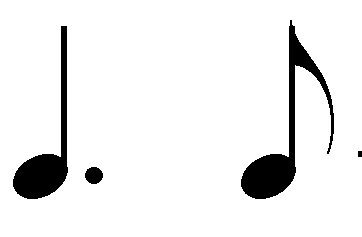 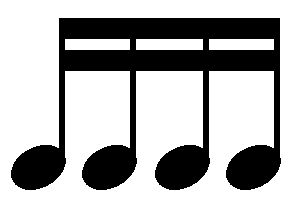 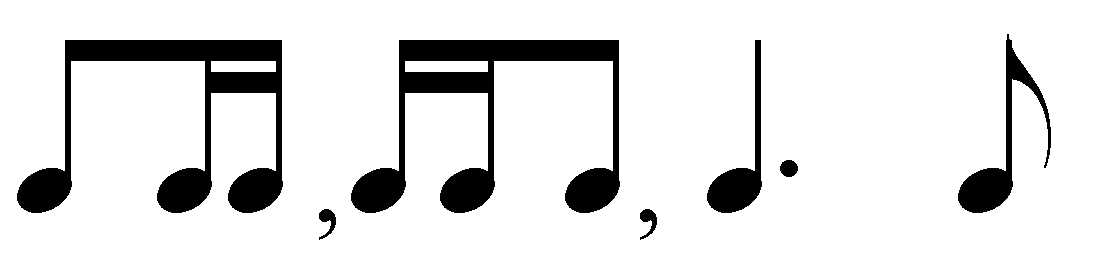 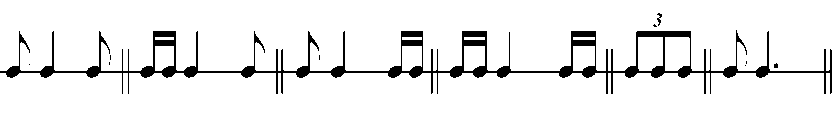 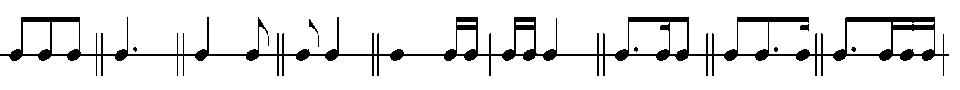 пунктирный ритм , синкопы , .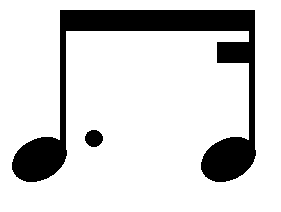 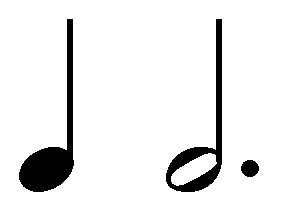 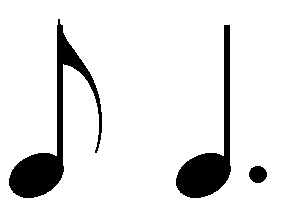 Воспроизведение ритмического рисунка знакомой песни, мелодии по памяти, нотной записи; повторение по памяти ритмического рисунка, исполненного преподавателем; исполнение ритмического аккомпанемента к мелодии (в том числе остинато); устный ритмический диктант.Возможно использование оркестра из шумовых и ударных инструментов в освоении различных ритмических рисунков.Слуховой анализОбщий слуховой анализ примеров из музыкальной литературы: определение лада, метра, строения мелодии, ладогармонической структуры и т.д.Определение на слух: отдельных ступеней, интервалов и аккордов в мелодическом и гармоническом звучании от звука и в тональности, в том числе с разрешением; последовательностей из интервалов и аккордов, гармонических оборотов из числа пройденных аккордов (T53, S53, D53 с обращениями, D7 и ум. 53).Определение на слух структуры сыгранной мелодии (фразы, предложения, каденции, повторения, варьирование), ее лада, размера (2/4, 3/4, 4/4), затакта (при наличии).Музыкальный диктантОдноголосный диктант (8 тактов) в мажорных и минорных (натуральных, гармонических и мелодических) тональностях до четырех знаков при ключе. Запись диктанта в басовом ключе.Двухголосный диктант (2 – 4 такта) интервального типа (с изученными типами движения голосов).Формы диктанта:устный диктант (запоминание и пропевание небольшой мелодии на нейтральный слог или с названием нот);ритмический диктант (запись данного ритмического рисунка или запись ритмического рисунка мелодии);диктант с предварительным анализом, направленным на определение лада, тонального плана, метроритмических трудностей и структуры мелодии (в двухголосии – движение голосов и т.д.);проверочный диктант (без предварительного разбора).письменное транспонирование диктанта в другие тональности.Творческие заданияРитмическая импровизация. Допевание, досочинение мелодии, сочинение мелодии на заданный текст (в том числе на стихотворный текст с заданной структурой строфы: ААВВ; АВАА, АВА1В и т. д.), сочинение второго голоса, подбор к мелодиям баса (Т, S, D), аккомпанемента.Содержание учебных предметовпо направлению «Инструментальное исполнительство»Специальный инструментУчебный предмет «Специальный инструмент» включает в себя:приобретение навыков сольного исполнительства, чтения с листа, ансамблевой игры, самостоятельной работы,приобретение опыта творческой деятельности,знакомство с историей, строением, возможностями избранного музыкального инструмента, высшими достижениями мировой музыкальной культуры.Форма проведения занятий по учебному предмету «Специальный инструмент»:индивидуальные занятия с преподавателем, позволяющие построить содержание программы учебного предмета в соответствии с особенностями развития каждого учащегося.Содержание учебного предмета по каждому из видов музыкальных инструментов формируется образовательной организацией самостоятельно с учетом целостного художественно-эстетического развития личности учащегося и приобретения им в процессе освоения образовательной программы знаний, умений и навыков, необходимых для дальнейшего обучения по интегрированным образовательным программам в области музыкального искусства.Индивидуальные занятия с преподавателем включают в себя:совместную работу преподавателя и ученика над постановкой исполнительского аппарата, звукоизвлечением, совершенствованием исполнительской техники, изучением музыкальных произведений;проверку выполненного задания;рекомендации преподавателя относительно способов самостоятельной работы обучающегося.Методы обучения при проведении индивидуальных занятий:словесный (объяснение, беседа, рассказ);наглядно-слуховой (показ, наблюдение, демонстрация исполнительских приемов);практический (работа на инструменте, упражнения);аналитический (сравнения и обобщения, развитие логического мышления);эмоциональный (подбор ассоциаций, образов, художественные впечатления).Указанные методы работы являются наиболее продуктивными при реализации поставленных целей и задач учебного предмета и основаны на сложившихся традициях сольного исполнительства.Содержание индивидуальных занятий определяется не только конкретными техническими и творческими задачами, стоящими перед учеником, но также обусловлено его индивидуальностью и характером, а также сложившимися в процессе занятий отношениями ученика и преподавателя.Работа в классе сочетает словесное объяснение с показом на инструменте необходимых фрагментов музыкального текста. Процесс обучения строится с учетом принципа «от простого к сложному», опирается на индивидуальные особенности ученика – интеллектуальные, физические, музыкальные и эмоциональные данные, уровень его подготовки, что особенно важно в работе с творчески одарёнными детьми.Репертуар для проведения мероприятий текущего и итогового контроля по годам обучения устанавливается образовательной организацией с учетом мнения специализированных структурных подразделений (отделов) образовательной организации. В репертуар учащегося включаются произведения, доступные по степени технической и образной сложности, высокохудожественные по содержанию, разнообразные по стилю, жанру, форме и фактуре. Выбор конкретных произведений и технических упражнений (гаммы, арпеджио и др.) для классной работы, контрольных мероприятий и публичных выступлений зависит от индивидуальных особенностей каждого учащегося, его музыкальных данных, трудоспособности и методической целесообразности. РитмикаУчебный предмет «Ритмика» направлен на закрепление через мышечные ощущения обучающегося музыкально-теоретических знаний, полученных на уроках сольфеджио и специального инструмента.Форма проведения учебных занятий – мелкогрупповые занятия с преподавателем.Основные виды работыТеоретические сведения. Характер музыки. Метроритм. Музыкальные размеры, длительности, ритмические рисунки. Темп, динамика, штрихи. Строение музыкального произведения: мотив, фраза, предложение, простые формы.Упражнения с музыкально-теоретическими заданиями. Дирижирование в изученных размерах с продвижением вперед шагами, исполняя ритмический рисунок. Запись рисунков условными жестами. Воспроизведение ритмических рисунков одновременно с дирижированием. Ритмическое упражнение «эхо». Удержание заданного темпа в движении при выключении музыкального сопровождения. Ритмические этюды. Отражение в движении характера, темпа, динамических оттенков, формы музыкального произведения. Упражнения на двухголосие: сольфеджирование одного из голосов и одновременная «запись» ритмического рисунка шагами с дирижированием. Выполнение упражнений в индивидуальном порядке, парами, группами. Пластический канон (развитие чувства ансамбля). Освоение танцевальных элементов. Лёгкий шаг, шаг с высоким подниманием колена, пружинящий шаг, подскоки, хороводный шаг, приставной шаг, шаг с припаданием, переменный шаг с притопом, дробный шаг, вальсовый шаг. Танцевальное движение «ковырялочка». Знакомство с понятием позиции ног (1, 2, 3, 6). Освоение элементов танцев полька, галоп, боковой галоп, вальс и др. Танцевальные упражнения с предметами (мяч, круг, лента, скакалка и др.).Общеразвивающие упражнения. Комплекс гимнастических упражнений на сохранение правильной осанки в вертикальной плоскости, с удержанием груза на голове. Ходьба (энергичным и спокойным шагом, с изменением частоты шагов, на носках), бег, прыжки, подскоки, наклоны. Умение сохранять заданные построения – ряды, колонны, шеренги, круг. Гимнастические упражнения для развития кистей рук, плеч. Разучивание гимнастических упражнений, комплексов с предметами (мяч, круг, лента, скакалка и др.). Работа над ощущением и регулированием мышечной нагрузки в соответствии с динамическими особенностями музыкального произведения, тренировка движений различных мышечных групп. Содержание учебного предметаРазмерОсвоение размеров в гимнастических, метроритмических, музыкально-игровых упражнениях.Понятия: сильная и слабая доли, акцент, затакт. Отражение понятий в движении: энергичный, спокойный шаг, шаг с высоким подниманием колена, лёгкий бег (восьмыми), широкий бег и др.Освоение размеров. Размеры 2/4, 3/4, 4/4. Дирижирование в размерах 2/4, 3/4, 4/4 стоя на месте и с продвижением вперёд. Воспроизведение танцевальных элементов, построенных на изученных ритмических рисунках в размерах 2/4, 3/4, 4/4 Понятие затакта. Закрепление навыка дирижирования с затакта в размерах 2/4, 3/4, 4/4.Размер 3/8. Освоение группировки в данном размере. Сочинение танцевальных элементов на основе ритмического рисунка музыкального произведения в размере 3/8.Размер 6/8: два способа дирижирования (жеста), особенности группировки. Размеры 9/8, 12/8, дирижерский жест стоя на месте и с одновременным движением шагами, равными четверти с точкой.Размеры: 5/4, 6/4, 5/8. Дирижирование в данных размерах при различном строении такта (5/4) 3+2, 2+3 в умеренном темпе.Длительности, ритмические группыОсвоение длительностей в гимнастических, метроритмических, музыкально-игровых упражнениях.Длительности: восьмая, четверть, четверть с точкой, половинная, половинная с точкой, целая. Паузы: восьмая, четвертная, половинная. Залигованные ноты в размерах 2/4, 3/4, 4/4, 3/8, 6/8, отражение в движении со сменой направления, переносом веса тела. Понятие синкопы. Синкопированный ритм. Отражение его в движении с дирижированием, упражнениях с предметами. «Запись» ритмического рисунка условными обозначениями руками и шагами.Ритмические группы: четыре шестнадцатых в размерах 2/4, 4/4; четыре шестнадцатых в размере ¾; четверть с точкой и восьмая в размерах 2/4, 3/4, 4/4; восьмая с точкой и шестнадцатая восьмая-шестнадцатая пауза и шестнадцатая в размерах 2/4, 3/4, 4/4; восьмая и две шестнадцатые, две шестнадцатые и восьмая, шестнадцатая-восьмая-шестнадцатая в размерах 2/4, 3/4, 4/4; триоль в размерах 2/4, 3/4, 4/4.Воспроизведение каждого размера, ритмического рисунка в движении: прохлопывание, чередование бега (легкого, широкого) с ходьбой, шагами со сменой направления движения, наклоны туловища вперёд с различным положением рук (на пояс, в стороны), с использованием шумовых музыкальных инструментов и т.д. «Запись» ритмического рисунка двумя способами с одновременным дирижированием и без него.Сочинение двигательных композиций в пространстве. Импровизация танцевальных, музыкально-игровых движений, упражнений. Составление и разучивание ритмических этюдов. Отражение в движении пройденных ритмических групп в размерах 2/4, 3/4, 4/4 с одновременным дирижированием, с предметами (шумовые музыкальные инструменты, мячи, скакалки, ленты и т.д.).Темповые обозначенияТемпы: Moderato, Allegro, Allegro moderato, Allegretto, Adagio, Andantino. Понятия: accelerando, a tempo. Освоение темпов и понятий в движении. Отражение в движении характера и темпа музыкального произведения.Динамические оттенкиПонятия: f, p, pp, ff, crescendo, diminuendo. Динамические оттенки: mezzo forte, mezzo piano (mp < mf > mp). Отражение в движении динамического развития музыкального произведения.ШтрихиПонятия: non legato, legato, staccato. Освоение штрихов через гимнастические, метроритмические и музыкально-игровые упражнения.Строение музыкальной формыПонятия: интонация, музыкальная фраза, мотив, тема, вступление, заключение, предложение, период, кульминация, реприза. Отражение понятий в движении и пространстве.Музыкальные формы. Простая двухчастная форма (понятия куплет, запев, припев), простая трехчастная форма. Вариационная форма. Рондо (понятия рефрен, эпизоды). Импровизация и сочинение движений в пространстве в музыкальных формах с предметами.ХорОсвоение учебного предмета «Хор» включает в себя:формирование у учащихся умений и навыков хорового исполнительства;приобретение навыков понимания дирижерского жеста, опыта публичных выступлений в составе хорового коллектива.Форма проведения учебных занятий – групповые занятия с преподавателем.Методы обучения при проведении занятий:словесный (объяснение, разбор, анализ музыкального материала);наглядный (показ, демонстрация отдельных частей и всего произведения); практический (воспроизводящие и творческие упражнения, деление целого произведения на более мелкие части для подробной проработки и последующая организация целого, репетиционные занятия);прослушивание записей выдающихся хоровых коллективов и посещение концертов для повышения общего уровня развития обучающихся.Указанные методы работы с хоровым коллективом являются наиболее продуктивными при реализации поставленных целей и задач учебного предмета и основаны на апробированных методиках и сложившихся традициях хорового исполнительства.Содержание учебного предметаВокально-хоровые навыкиПевческая установка и дыхание. Певческая установка, положение корпуса, головы, артикуляция при пении. Навыки пения сидя и стоя. Дыхание перед началом пения. Одновременный вдох и начало пения. Различный характер дыхания перед началом пения в зависимости от характера исполняемого произведения. Смена дыхания в процессе пения, различные приемы (короткое и активное дыхание в быстром темпе, спокойное и активное в медленном). Цезуры. Знакомство с навыками «цепного» дыхания.Звуковедение. Естественный, свободный звук без напряжения (форсировки). Преимущественно мягкая атака звука. Округление гласных, способы их формирования в различных регистрах. Пение non legato и legato. Нюансы – mf, mp, p, f.Развитие дикционных навыков. Гласные и согласные, их роль в пении. Взаимоотношение гласных и согласных в пении. Отнесение внутри слова согласных к последующему слогу.Ансамбль и стройВыработка активного унисона, ритмической устойчивости в умеренных темпах при соотношении простейших длительностей, соблюдение динамической ровности при произнесении текста. Постепенное расширение задач: интонирование произведений в различных видах мажора и минора, ритмической устойчивости в более быстрых и медленных темпах с более сложным ритмическим рисунком. Устойчивое интонирование одноголосной партии при сложном аккомпанементе. Навыки пения двухголосия с аккомпанементом. Пение несложных двухголосых песен без сопровождения.Формирование исполнительских навыковАнализ словесного текста и его содержания. Грамотное чтение нотного текста по партиям и партитурам. Разбор тонального плана, ладовой структуры, гармонической канвы произведения. Членение на мотивы, периоды, предложения, фразы. Определение формы. Фразировка, вытекающая из музыкального и текстового содержания. Различные виды динамики. Многообразие агогических возможностей исполнения произведений: пение в строго размеренном темпе, сопоставление двух темпов, замедление в конце произведения, замедление и ускорение в середине произведения, различные виды фермат. Воспитание навыков понимания дирижерского жеста.Основные принципы подбора репертуара:художественная ценность произведения (необходимость расширения музыкально-художественного кругозора детей);классическая музыка (русская и зарубежная в сочетании с современными композиторами и народными песнями различных жанров);решение поставленных преподавателем учебных задач;содержание произведения (художественный образ произведения, выявление идейно-эмоционального смысла);доступность: а) по содержанию,б) по голосовым возможностям,в) по техническим навыкам;разнообразие:а) по стилю,б) по содержанию,в) темпу, нюансировке,г) по сложности.Примерный репертуар по годам обучения устанавливается рабочими учебными программами, разработанными специализированными структурными подразделениями (отделами) образовательной организации.Дополнительный инструмент (фортепиано)(для учащихся по видам инструментов: оркестровые струнные инструменты, оркестровые духовые и ударные инструменты, инструменты народного оркестра, национальные инструменты народов России, орган)Учебный предмет «Дополнительный инструмент (фортепиано)» является базовой дисциплиной, обеспечивающей необходимый уровень владения инструментом для успешного освоения учащимися комплекса музыкально-теоретических дисциплин. Обучение игре на фортепиано расширяет представления обучающихся об исполнительском искусстве, способствует развитию музыкально-творческих способностей и художественного вкуса обучающегося.Обучение игре на фортепиано включает в себя музыкальную грамотность, чтение с листа, навыки ансамблевой игры, овладение основами аккомпанемента и необходимые навыки самостоятельной работы.Основная форма учебной работы – индивидуальный урок, включающий совместную работу педагога и ученика над музыкальным материалом, проверку домашнего задания, рекомендации по проведению дальнейшей самостоятельной работы с целью достижения учащимся наилучших результатов в освоении учебного предмета. Содержание урока зависит от конкретных творческих задач, от индивидуальности ученика и преподавателя. Работа в классе должна сочетать словесное объяснение материала с показом на инструменте фрагментов изучаемого музыкального произведения. Преподаватель должен вести постоянную работу над качеством звука, развитием чувства ритма, средствами выразительности.Работа с учащимся включает:решение технических учебных задач: координация рук, пальцев, наработка аппликатурных и позиционных навыков, освоение приемов педализации;работа над приемами звукоизвлечения;тренировка художественно-исполнительских навыков: работа над фразировкой, динамикой, нюансировкой;формирование теоретических знаний: знакомство с тональностью, гармонией, интервалами и др.;разъяснение учащемуся принципов оптимально продуктивной самостоятельной работы над музыкальным произведением.Методы обучения:словесный (объяснение, беседа, рассказ);наглядно-слуховой (показ, наблюдение, демонстрация исполнительских приемов);практический (работа на инструменте, упражнения);аналитический (сравнения и обобщения, развитие логического мышления);эмоциональный (подбор ассоциаций, образов, художественные впечатления).Основное содержание учебного предметаЗнакомство с инструментом, основными приемами игры, штрихами. Упражнения на постановку рук, развитие пальцевой техники, приемов звукоизвлечения, на владение основными видами штрихов.Знакомство с нотной грамотой, музыкальными терминами. Знакомство со строением мажорной и минорной гамм, тонического трезвучия в мажоре и миноре. Знание понятий «квинтовый круг», «лад», «тональность». Технические упражнения, формирующие правильные игровые навыки. Игра гамм до четырех знаков, аккордов, арпеджио (отдельно каждой рукой на одну октаву, двумя руками на две октавы).Работа над совершенствованием технических приемов игры на фортепиано, звукоизвлечением. Усложнение изучаемого музыкального материала и повышение требований к качеству исполнения.Формирование первоначальных навыков чтения с листа на материале несложных пьес. Подбор по слуху музыкальных попевок, легких песен.В репертуар учащегося включаются произведения, доступные по степени технической и образной сложности, высокохудожественные по содержанию, разнообразные по стилю, жанру, форме и фактуре. Выбор конкретных произведений и технических упражнений зависит от индивидуальных особенностей каждого учащегося, его музыкальных данных, трудоспособности и методической целесообразности.Примерный репертуар по классам:1 класс. Разучивание в течение года 10 – 12 разнохарактерных пьес из хрестоматий по игре на фортепиано (по выбору преподавателя).2 – 4 классы. За год учащийся должен выучить 4 – 5 этюдов на разные виды техники, 2 – 4 разнохарактерные пьесы, 2 – 3 произведения полифонического склада, 1 – 2 ансамбля.Чтение с листа(для учащихся по видам инструментов: фортепиано)Учебный предмет направлен на расширение музыкального кругозора обучающегося, освоение им нового музыкального материала. Занятия по учебному предмету проводятся в форме индивидуальных занятий с преподавателем.Методы обучения при проведении занятий:словесный (объяснение);наглядно-слуховой (показ, наблюдение, демонстрация);практический (чтение нот с листа, в том числе в ансамбле);аналитический (зрительный анализ музыкального текста, определение склада, основных элементов фактуры);эмоциональный (подбор ассоциаций, художественных образов).Основное содержание учебного предметаЗнакомство с нотными обозначениями (скрипичный и басовый ключи, знаки при ключе, случайные знаки, размер и его смена, добавочные линейки, паузы, знаки репризы и т.д.).Развитие навыков чтения нот с листа по вертикали, структурного восприятия текста, видения гармонического рисунка, умения видеть вперед нотный текст. Зрительный анализ нотного текста, развитие внутреннего слуха.Знакомство с типичными фактурными формами в музыке гомофонно-гармонического склада, техническими формулами (гаммы, арпеджио, аккорды). Развитие точной и быстрой двигательной реакции при смене фактуры.Знакомство с полифонической фактурой (на примерах несложных произведений полифонического склада, переложений русских народных песен).Чтение текста в ансамбле с преподавателем, другим учащимся: исполнение простого аккомпанемента (опорные гармонии), попеременное исполнение первой и второй партий в более сложных произведениях.Использование разнообразных динамических оттенков при чтении нот с листа для более выразительного исполнения.Закрепление комплексных навыков чтения нот с листа в целях грамотного разучивания произведений при самостоятельной работе. Расширение нотного материала для чтения с листа.Примерное содержание учебных предметовпо направлению «Хоровое исполнительство»Хоровой классУчебный предмет «Хоровой класс» направлен на приобретение, дальнейшее развитие и закрепление обучающимися первоначальных знаний, умений и навыков в области хорового пения, на эстетическое воспитание и художественное образование, духовно-нравственное развитие личности учащегося, на овладение обучающимися духовными и культурными ценностями народов мира и Российской Федерации. Обучающиеся приобретают опыт концертной деятельности и творческой самореализации, знакомятся с выдающимися образцами мировой музыкальной культуры, накапливают разнообразный исполнительский репертуар, включаются в контекст широкой исполнительской деятельности посредством сотрудничества на сцене с профессиональными музыкантами-исполнителями: дирижерами, певцами, оркестрами.Форма проведения учебных занятий – групповые занятия с преподавателем.Виды деятельности: работа по партиям, индивидуальная работа с преподавателем (работа с солистами), работа в хоре (a cappella и с концертмейстером).Методы обучения при проведении занятий:словесный (объяснение, разбор, анализ музыкального материала);наглядно-слуховой (показ, демонстрация отдельных частей и всего произведения, прослушивание записей выдающихся хоровых коллективов);практический (воспроизводящие и творческие упражнения, репетиционные занятия: деление целого произведения на более мелкие части для подробной проработки и последующая организация целого);комплексный (участие в репетициях и концертах (записях) в сотрудничестве c творческими исполнительскими коллективами, дирижерами, солистами; посещение концертов для повышения общего уровня развития обучающихся);применение индивидуального подхода к каждому ученику с учетом возрастных особенностей, работоспособности и уровня подготовки.Указанные методы работы с хоровым коллективом являются наиболее продуктивными при реализации поставленных целей и задач учебного предмета и основаны на апробированных методиках и сложившихся традициях хорового исполнительства.Содержание учебного предметаФормирование элементарных певческих навыков. Певческая установка (положение корпуса, головы, мимика лица); певческое дыхание (организация вдоха-выдоха в певческом процессе, акцент на продолжительной фазе выдоха); атака звука (мягкая и твёрдая атака); координация звуковысотных слуховых и певческих (фонационных) ощущений. Нахождение примарных тонов и последующее расширение диапазона голоса. Знакомство с дирижёрскими жестами «дыхание», «вступление», «снятие» звука. Мелодия и её структурные элементы: интонация, мотив, фраза, предложение. 2-х, 3-х и 4-хдольные метры.Формирование ансамблевых навыков пения. Понятие об унисоне и его формирование в совместном пении – слитность унисона, единообразное формирование гласных, ритмическая слаженность, умение пользоваться «цепным дыханием», интонационная точность пения мелодии. Развитие навыков ансамблевого пения – единообразие формирования звука; слитность голосов в партии по тембру, динамике, темпо-ритму; соотношение между солистом и хором.Разучивание и исполнение хоровых произведений с разнообразным ритмическим рисунком. Постепенное усложнение метроритмических структур: знакомство с простыми ритмическими фигурами с использованием кратного деления длительностей (четвертных, восьмых и половинных длительностей), введение шестнадцатых длительностей, пунктира и синкопы.Формирование навыков хорового исполнительства. Эмоционально-выразительное исполнение хоровых произведений, накопление хорового репертуара, совершенствование музыкально-исполнительской культуры.Пение многоголосной музыки различных типов фактуры, овладение сквозными формами развития, введение полифонических форм. Исполнение хоровых произведений разных жанров с сопровождением (фортепиано и (или) оркестра) и без сопровождения (a cappella).Формирование навыков публичного исполнения на основе пройденной хоровой музыки различных жанров. Первые опыты концертных выступлений в тематических мероприятиях.Укрепление голосового аппарата. Дальнейшее развитие и закрепление сформированных певческих навыков. Расширение диапазона голоса, ощущение регистро-тембровых связей голоса и их обогащение. Овладение инструктивным материалом вокальных упражнений (интонирование мажорной и минорной гаммы вверх и вниз, пение устойчивых мелодических оборотов лада) с постепенным усложнением (интонирование натуральной и гармонической мажорной и минорной гаммы вверх и вниз, пение различных интервалов  в пределах октавы вверх и вниз, секвенцирование инструктивного материала). Дыхательные упражнения для вокализации.Достижение единообразного формирования гласных в пении. Выработка и закрепление различных типов звуковедения (legato, non legato, staccato).  Выявление индивидуальных тембровых красок голоса, развитие гибкости и подвижности голосового аппарата, работа над сглаживанием регистров. Работа над выразительностью дикции и интонации в пении.Совершенствование ансамбля и строя. Продолжение работы над чистотой интонирования в отдельной хоровой партии и в хоре в целом. Совершенствование навыков координации слуха и голоса, ансамблевого пения. Совершенствование навыков «цепного дыхания» на длинных фразах. Зонная природа строя пения a cappella. Формирование ладового чувства в хоровом пении: мажорные и минорные краски в создании песенных образов. Развитое многоголосие. Отработка навыков интервального, аккордового, ладового мышления при интонировании нотного текста в многоголосной фактуре.Совершенствование навыков хорового исполнительства. Развитие основных исполнительских навыков на более высоком уровне, определяющими критериями которого становятся чистое и осмысленное интонирование, высокое техническое качество исполнения, высокая степень контакта с дирижером, позволяющая достигнуть эмоционально-выразительного исполнения хоровых произведений путем создания самоценной художественной интерпретации исполняемого нотного текста.Анализ интонационных и ритмических трудностей произведения. Свободное чтение нотного текста по партиям и партитурам. Работа над фразировкой. Работа в концертном коллективе под управлением дирижера, невербальный контакт с дирижером, чуткое реагирование на дирижерский жест. Соучастие в создании художественной интерпретации исполняемого произведения.Исполнение произведений отечественной и зарубежной хоровой литературы разных жанров, стилей, исторических эпох, народной музыки. Музыка православной традиции. Знакомство с вокально-хоровыми произведениями крупной формы: кантатно-ораториальные жанры, опера, симфония, мюзикл. Раскрытие содержания музыкальных произведений.Применение знаний о способах и приемах выразительного пения. Подготовка концертных программ, отражающих полноту тематики освоенного учебного предмета. Исполнение пройденных хоровых произведений в публичных мероприятиях, в том числе, посвященных праздникам, торжественным событиям и т.п.Активное участие в творческих мероприятиях образовательной организации городского, регионального, всероссийского и международного уровня, рассчитанных на массовую аудиторию (музыкально-исполнительские фестивали, конкурсы, концерты и иные творческие проекты, включая работу в студиях звукозаписи). Концертное исполнение сольных партий в произведениях для хора и солиста.Освоение репертуара. В качестве основных принципов подбора репертуара выступают художественная ценность произведения, необходимость расширения музыкально-художественного кругозора обучающихся, решение учебных задач, план концертно-исполнительской деятельности образовательной организации.Примерный репертуар (по классам):1 класс. Одноголосные песни и упражнения с небольшим диапазоном (первоначально – квинта-секста, позже – октава), с преобладающим плавным голосоведением, простых по форме (преимущественно куплетная форма) и небольших по объёму, с ярким образно-эмоциональным содержанием. Песни контрастного характера в разных ладах, с плавным мелодическим движением, повторяющимися интонациями: попевки, простые народные песни (в том числе, зарубежные) и их обработки, песни из мультфильмов, детских кинофильмов, песни к праздникам.2 класс. Одно- и двухголосные песни кантиленного, маршевого и танцевального характера в простых формах (двухчастная и трехчастная формы, вариации), небольшие по объёму; диапазон в пределах октавы (ноны); в голосоведении – движение по звукам трезвучий и их обращений, плавное голосоведение и скачки с мелодическим заполнением. Овладение простыми видами многоголосия. Гимн Российской Федерации, гимны своей республики, города, образовательной организации.3 класс. Песни и произведения классической и современной музыки различных жанров с элементами многоголосия с инструментальным сопровождением и a cappella. Разучивание и пение хоровых партий по нотам.4 класс. Песни и произведения разных жанров и стилевых направлений (классическая, народная, современная отечественная и зарубежная музыка, популярные детские песни), различных типов многоголосной фактуры со сложными ритмическими рисунками с инструментальным сопровождением и a cappella. Разучивание и пение хоровых партий по нотам.ФортепианоЗанятия по учебному предмету «Фортепиано» призваны способствовать воспитанию у обучающихся пианистических навыков, необходимых для свободного владения инструментом как в сольном и ансамблевом музицировании, так и в применении фортепиано в рамках изучения иных учебных предметов по направлению «Хоровое исполнительство». Учебные занятия по учебному предмету «Фортепиано» расширяют музыкальный кругозор, развивают музыкально-художественное мышление, помогают раскрыть творческий потенциал учащихся. Программа учебного предмета направлена на приобретение учащимися опыта исполнительской практики, самостоятельной работы по изучению и постижению музыкального искусства.Форма проведения занятий по учебному предмету «Фортепиано» - индивидуальные занятия с преподавателем;Для реализации задач учебного предмета используются следующие методы обучения:словесный (объяснение, беседа, рассказ);наглядно-слуховой (показ, наблюдение, демонстрация исполнительских приемов и приемов работы);практический (освоение приемов игры на инструменте, упражнения);аналитический (сравнения и обобщения, развитие логического мышления);эмоциональный (подбор ассоциаций, образов, художественные впечатления);применение индивидуального подхода к каждому ученику с учетом возрастных особенностей, работоспособности и уровня подготовки.Процесс обучения строится с учетом принципа «от простого к сложному» и опирается на индивидуальные особенности ученика – интеллектуальные, физические, музыкальные и эмоциональные данные, а также уровень его подготовки.На учебных занятиях используются следующие виды работы:решение технических учебных задач: координация рук, пальцев, приобретение аппликатурных и позиционных навыков, освоение приемов педализации;работа над приемами звукоизвлечения;формирование художественно-исполнительских навыков: работа над фразировкой, динамикой, нюансировкой;приобретение теоретических знаний: знакомство с тональностью, гармонией, интервалами и др.;разъяснение учащемуся принципов оптимально продуктивной самостоятельной работы над музыкальным произведением.Основное содержание учебного предметаЗнакомство с инструментом, основными приемами игры, штрихами. Упражнения на постановку рук, развитие пальцевой техники, приемов звукоизвлечения, на владение основными видами штрихов.Знакомство с нотной грамотой, музыкальными терминами. Технические упражнения, формирующие правильные игровые навыки. Игра гамм до четырех знаков, аккордов.Работа над совершенствованием технических приемов игры на фортепиано, звукоизвлечением. Усложнение изучаемого музыкального материала и повышение требований к качеству исполнения.В репертуар учащегося включаются произведения, доступные по степени технической и образной сложности, высокохудожественные по содержанию, разнообразные по стилю, жанру, форме и фактуре. Выбор конкретных произведений и технических упражнений (гаммы, арпеджио и др.) для учебной работы, контрольных мероприятий и публичных выступлений зависит от индивидуальных особенностей каждого учащегося, его музыкальных данных, трудоспособности и методической целесообразности. Примерный репертуар по годам обучения устанавливается рабочими учебными программами учебного предмета «Фортепиано», разработанными специализированными структурными подразделениями (отделами) образовательной организации.Ансамбль и чтение с листаЗанятия по учебному предмету «Ансамбль и чтение с листа» закрепляют основные навыки фортепианного исполнительства, развивают музыкально-художественное мышление учащихся, помогают раскрыть их творческий потенциал, дают возможность для воспитания слухового контроля и расширения музыкального кругозора учащихся.Занятия по учебному предмету целесообразно начинать после того, как учащиеся практически овладеют основными способами звукоизвлечения, необходимыми приемами исполнительской техники и приобретут навыки сольной игры на фортепиано.Форма проведения учебных занятий – индивидуальные занятия с преподавателем.Методы обучения при проведении занятий:словесный (объяснение, беседа);наглядно-слуховой (показ, наблюдение, демонстрация исполнительских приемов и приемов работы);практический (игра в ансамбле, воспроизводящие и творческие упражнения, чтение с листа);аналитический (зрительный анализ музыкального текста, определение склада, основных элементов фактуры);эмоциональный (подбор ассоциаций, художественных образов);применение индивидуального подхода к каждому ученику с учетом возрастных особенностей, работоспособности и уровня подготовки.Содержание учебного предметаУчебно-техническая работа. Закрепление и совершенствование приобретенных пианистических навыков звукоизвлечения и артикуляции. Изучение основных навыков ансамблевой игры: слаженность исполнения, синхронное дыхание, единство штрихов и темпа. Формирование навыка слушания партнера. Ознакомление с видами фортепианного ансамбля (для одного инструмента в четыре руки, для двух фортепиано в четыре руки, для четырех исполнителей). Закрепление навыков ансамблевого музицирования. Ритмические упражнения – совместная игра триолей, пунктирного ритма. Метрические отклонения: ускорения, замедления. Расширение круга известных обучающемуся терминов - разнообразные определения характера, звуковых красок, настроений. Учебно-художественная работа. Изучение структуры мелодии: построение мотивов, фразировка, кульминационные моменты. Понятие тембровой окраски голосов: умение вычленять из фактуры разные голоса посредством тембров и динамики. Соотношение голосов в партиях: мелодия, аккомпанемент, подголоски и т. д. Работа в ансамбле над динамикой произведения. Знакомство с типичными формами фактурного изложения. Освоение первоначальных принципов педализации в ансамблевом музицировании. Анализ художественно-эмоционального плана и образного строя произведений.Чтение с листа. Освоение и совершенствование навыков грамотного и беглого чтения с листа.Знакомство с нотными обозначениями (скрипичный и басовый ключи, знаки при ключе, случайные знаки, размер и его смена, добавочные линейки, паузы, знаки репризы и т.д.). Зрительный анализ нотного текста, развитие внутреннего слуха. Знакомство с типичными фактурными формами в музыке гомофонно-гармонического склада и полифонического склада, техническими формулами (гаммы, арпеджио, аккорды). Развитие точной и быстрой двигательной реакции при смене фактуры.Использование разнообразных динамических оттенков при чтении нот с листа для более выразительного исполнения.Закрепление комплексных навыков чтения нот с листа в целях грамотного разучивания произведений при самостоятельной работе. Примерный репертуар. В течение учебного года обучающийся должен пройти 2-4 ансамбля, в том числе несколько в порядке ознакомления. Основу программы должны составлять разнохарактерные пьесы, которые, наряду с художественными достоинствами, имеют определенную методическую направленность и позволяют решать учебно-методические задачи.Необходимо использовать разноплановый материал с ярким образно-эмоциональным содержанием: обработки народных песен, образцы классических жанров (менуэт, колыбельная, вальс), произведения в четыре руки классического репертуара отечественных и зарубежных композиторов (легкие переложения отрывков из оперной, балетной и симфонической музыки), музыку танцевальных жанров с характерными метроритмическими особенностями.Примерный репертуар по годам обучения устанавливается рабочими учебными программами, разработанными специализированными структурными подразделениями (отделами) образовательной организации.Постановка голосаЗанятия по учебному предмету «Постановка голоса» дают возможность выявления природы вокальных данных каждого учащегося и оснащения его необходимыми умениями и навыками, применяемыми на занятиях в хоровом классе. Основная форма учебной работы – аудиторные индивидуальные учебные занятия с преподавателем.Для реализации задач учебного предмета используются следующие методы обучения:словесный (объяснение, беседа);наглядно-слуховой (показ, наблюдение);практический (воспроизводящие и творческие упражнения, репетиционные занятия);эмоциональный (подбор ассоциаций, образов, художественные впечатления);применение индивидуального подхода к каждому ученику с учетом возрастных особенностей, работоспособности и уровня подготовки.Содержание учебного предметаОпределение перспективы развития голоса учащегося. Исправление наиболее существенных недостатков. Работа над правильным спокойным дыханием, дающим возможность воспроизводить мягкий напевный звук. Хорошее использование головного резонирования. выработка правильного произношения гласных и согласных. Закрепление полученных вокально-технических навыков. Укрепление певческого дыхания (более осознанная работа над вдохом и выдохом). Выравнивание певческого дыхания на более широком диапазоне, доступном учащемуся. Завершение работы над освобождением артикуляционного аппарата. Решение художественно-творческих исполнительских задач.В течение учебного года планируется ряд творческих показов: открытые концертные выступления, мероприятия по пропаганде музыкальных знаний, участие в смотрах-конкурсах, фестивалях.Учебный репертуар должен соответствовать индивидуальным особенностям учащегося, уровню его общего музыкального развития и вокальной подготовки. В течение года прорабатываются несложные вокализы, 4-6 произведений с текстом песенного репертуара русских, зарубежных или современных композиторов.Примерный репертуар по годам обучения устанавливается рабочими учебными программами, разработанными специализированными структурными подразделениями (отделами) образовательной организации.2.2.2.8. Предметная область «Технология»ТехнологияОбщекультурные и общетрудовые компетенции. Основы культуры труда, самообслуживанияТрудовая деятельность и ее значение в жизни человека. Рукотворный мир как результат труда человека; разнообразие предметов рукотворного мира (архитектура, техника, предметы быта и декоративно-прикладного искусства и т. д.) разных народов России (на примере 2–3 народов). Особенности тематики, материалов, внешнего вида изделий декоративного искусства разных народов, отражающие природные, географические и социальные условия конкретного народа.Элементарные общие правила создания предметов рукотворного мира (удобство, эстетическая выразительность, прочность; гармония предметов и окружающей среды). Бережное отношение к природе как источнику сырьевых ресурсов. Мастера и их профессии; традиции и творчество мастера в создании предметной среды (общее представление).Анализ задания, организация рабочего места в зависимости от вида работы, планирование трудового процесса. Рациональное размещение на рабочем месте материалов и инструментов, распределение рабочего времени. Отбор и анализ информации (из учебника и других дидактических материалов), ее использование в организации работы. Контроль и корректировка хода работы. Работа в малых группах, осуществление сотрудничества, выполнение социальных ролей (руководитель и подчиненный).Элементарная творческая и проектная деятельность (создание замысла, его детализация и воплощение). Несложные коллективные, групповые и индивидуальные проекты. Культура межличностных отношений в совместной деятельности. Результат проектной деятельности – изделия, услуги (например, помощь ветеранам, пенсионерам, инвалидам), праздники и т. п.Выполнение доступных видов работ по самообслуживанию, домашнему труду, оказание доступных видов помощи малышам, взрослым и сверстникам.Технология ручной обработки материалов. Элементы графической грамотыОбщее понятие о материалах, их происхождении. Исследование элементарных физических, механических и технологических свойств доступных материалов. Многообразие материалов и их практическое применение в жизни.Подготовка материалов к работе. Экономное расходование материалов. Выбор материалов по их декоративно-художественным и конструктивным свойствам, использование соответствующих способов обработки материалов в зависимости от назначения изделия.Инструменты и приспособления для обработки материалов (знание названий используемых инструментов), выполнение приемов их рационального и безопасного использования.Общее представление о технологическом процессе: анализ устройства и назначения изделия; выстраивание последовательности практических действий и технологических операций; подбор материалов и инструментов; экономная разметка; обработка с целью получения деталей, сборка, отделка изделия; проверка изделия в действии, внесение необходимых дополнений и изменений. Называние и выполнение основных технологических операций ручной обработки материалов: разметка деталей (на глаз, по шаблону, трафарету, лекалу, копированием, с помощью линейки, угольника, циркуля), выделение деталей (отрывание, резание ножницами, канцелярским ножом), формообразование деталей (сгибание, складывание и др.), сборка изделия (клеевое, ниточное, проволочное, винтовое и другие виды соединения), отделка изделия или его деталей (окрашивание, вышивка, аппликация и др.). Выполнение отделки в соответствии с особенностями декоративных орнаментов разных народов России (растительный, геометрический и другие орнаменты).Использование измерений и построений для решения практических задач. Виды условных графических изображений: рисунок, простейший чертеж, эскиз, развертка, схема (их узнавание). Назначение линий чертежа (контур, линия надреза, сгиба, размерная, осевая, центровая, разрыва). Чтение условных графических изображений. Разметка деталей с опорой на простейший чертеж, эскиз. Изготовление изделий по рисунку, простейшему чертежу или эскизу, схеме.Конструирование и моделированиеОбщее представление о конструировании как создании конструкции каких-либо изделий (технических, бытовых, учебных и пр.). Изделие, деталь изделия (общее представление). Понятие о конструкции изделия; различные виды конструкций и способы их сборки. Виды и способы соединения деталей. Основные требования к изделию (соответствие материала, конструкции и внешнего оформления назначению изделия).Конструирование и моделирование изделий из различных материалов по образцу, рисунку, простейшему чертежу или эскизу и по заданным условиям (технико-технологическим, функциональным, декоративно-художественным и пр.). Конструирование и моделирование на компьютере и в интерактивном конструкторе.Практика работы на компьютереИнформация, ее отбор, анализ и систематизация. Способы получения, хранения, переработки информации.Назначение основных устройств компьютера для ввода, вывода, обработки информации. Включение и выключение компьютера и подключаемых к нему устройств. Клавиатура, общее представление о правилах клавиатурного письма, пользование мышью, использование простейших средств текстового редактора. Простейшие приемы поиска информации: по ключевым словам, каталогам. Соблюдение безопасных приемов труда при работе на компьютере; бережное отношение к техническим устройствам. Работа с ЦОР (цифровыми образовательными ресурсами), готовыми материалами на электронных носителях.Работа с простыми информационными объектами (текст, таблица, схема, рисунок): преобразование, создание, сохранение, удаление. Создание небольшого текста по интересной детям тематике. Вывод текста на принтер. Использование рисунков из ресурса компьютера, программ Word и Power Point.2.2.2.9. Предметная область «Физическая культура»Физическая культураЗнания о физической культуреФизическая культура. Физическая культура как система разнообразных форм занятий физическими упражнениями по укреплению здоровья человека. Ходьба, бег, прыжки, лазанье, ползание, ходьба на лыжах, плавание как жизненно важные способы передвижения человека.Правила предупреждения травматизма во время занятий физическими упражнениями: организация мест занятий, подбор одежды, обуви и инвентаря.Из истории физической культуры. История развития физической культуры и первых соревнований. Особенности физической культуры разных народов. Её связь с природными, географическими особенностями, традициями и обычаями народа. Связь физической культуры с трудовой и военной деятельностью.Физические упражнения. Физические упражнения, их влияние на физическое развитие и развитие физических качеств. Физическая подготовка и её связь с развитием основных физических качеств. Характеристика основных физических качеств: силы, быстроты, выносливости, гибкости и равновесия.Физическая нагрузка и её влияние на повышение частоты сердечных сокращений.Способы физкультурной деятельностиСамостоятельные занятия. Составление режима дня. Выполнение простейших закаливающих процедур, комплексов упражнений для формирования правильной осанки и развития мышц туловища, развития основных физических качеств; проведение оздоровительных занятий в режиме дня (утренняя зарядка, физкультминутки).Самостоятельные наблюдения за физическим развитием и физической подготовленностью. Измерение длины и массы тела, показателей осанки и физических качеств. Измерение частоты сердечных сокращений во время выполнения физических упражнений.Самостоятельные игры и развлечения. Организация и проведение подвижных игр (на спортивных площадках и в спортивных залах).Физическое совершенствованиеФизкультурно­оздоровительная деятельность. Комплексы физических упражнений для утренней зарядки, физкульт­минуток, занятий по профилактике и коррекции нарушений осанки.Комплексы упражнений на развитие физических качеств.Комплексы дыхательных упражнений. Гимнастика для глаз.Спортивно­оздоровительная деятельность.Гимнастика с основами акробатики. Организующие команды и приёмы. Строевые действия в шеренге и колонне; выполнение строевых команд.Акробатические упражнения. Упоры; седы; упражненияв группировке; перекаты; стойка на лопатках; кувырки вперёд и назад; гимнастический мост.Акробатические комбинации. Например: 1) мост из положения лёжа на спине, опуститься в исходное положение, переворот в положение лёжа на животе, прыжок с опорой на руки в упор присев; 2) кувырок вперёд в упор присев, кувырок назад в упор присев, из упора присев кувырок назад до упора на коленях с опорой на руки, прыжком переход в упор присев, кувырок вперёд.Упражнения на низкой гимнастической перекладине: висы, перемахи.Гимнастическая комбинация. Например, из виса стоя присев толчком двумя ногами перемах, согнув ноги, в вис сзади согнувшись, опускание назад в вис стоя и обратное движение через вис сзади согнувшись со сходом вперёд ноги.Опорный прыжок: с разбега через гимнастического козла.Гимнастические упражнения прикладного характера. Прыжки со скакалкой. Передвижение по гимнастической стенке. Преодоление полосы препятствий с элементами лазанья и перелезания, переползания, передвижение по наклонной гимнастической скамейке.Лёгкая атлетика. Беговые упражнения: с высоким подниманием бедра, прыжками и с ускорением, с изменяющимся направлением движения, из разных исходных положений; челночный бег; высокий старт с последующим ускорением.Прыжковые упражнения: на одной ноге и двух ногах на месте и с продвижением; в длину и высоту; спрыгивание и запрыгивание.Броски: большого мяча (1 кг) на дальность разными способами.Метание: малого мяча в вертикальную цель и на дальность.Лыжные гонки. Передвижение на лыжах; повороты; спуски; подъёмы; торможение.Плавание. Подводящие упражнения: вхождение в воду; передвижение по дну бассейна; упражнения на всплывание; лежание и скольжение; упражнения на согласование работы рук и ног. Проплывание учебных дистанций: произвольным способом.Подвижные и спортивные игры. На материале гимнастики с основами акробатики: игровые задания с использованием строевых упражнений, упражнений на внимание, силу, ловкость и координацию.На материале лёгкой атлетики: прыжки, бег, метания и броски; упражнения на координацию, выносливость и быстроту.На материале лыжной подготовки: эстафеты в передвижении на лыжах, упражнения на выносливость и координацию.На материале спортивных игр:Футбол: удар по неподвижному и катящемуся мячу; остановка мяча; ведение мяча; подвижные игры на материале футбола.Баскетбол: специальные передвижения без мяча; ведение мяча; броски мяча в корзину; подвижные игры на материале баскетбола.Волейбол: подбрасывание мяча; подача мяча; приём и передача мяча; подвижные игры на материале волейбола. Подвижные игры разных народов.Общеразвивающие упражненияНа материале гимнастики с основами акробатикиРазвитие гибкости: широкие стойки на ногах; ходьбас включением широкого шага, глубоких выпадов, в приседе, со взмахом ногами; наклоны вперёд, назад, в сторону в стойках на ногах, в седах; выпады и полушпагаты на месте; «выкруты» с гимнастической палкой, скакалкой; высокие взмахи поочерёдно и попеременно правой и левой ногой, стоя у гимнастической стенки и при передвижениях; комплексы упражнений, включающие в себя максимальное сгибание и прогибание туловища (в стойках и седах); индивидуальные комплексы по развитию гибкости.Развитие координации: произвольное преодоление простых препятствий; передвижение с резко изменяющимся направлением и остановками в заданной позе; ходьба по гимнастической скамейке, низкому гимнастическому бревну с меняющимся темпом и длиной шага, поворотами и приседаниями; воспроизведение заданной игровой позы; игры на переключение внимания, на расслабление мышц рук, ног, туловища (в положениях стоя и лёжа, сидя); жонглирование малыми предметами; преодоление полос препятствий, включающее в себя висы, упоры, простые прыжки, перелезание через горку матов; комплексы упражнений на координацию с асимметрическими и последовательными движениями руками и ногами; равновесие типа «ласточка» на широкой опоре с фиксацией равновесия; упражнения на переключение внимания и контроля с одних звеньев тела на другие; упражнения на расслабление отдельных мышечных групп; передвижение шагом, бегом, прыжками в разных направлениях по намеченным ориентирам и по сигналу.Формирование осанки: ходьба на носках, с предметами на голове, с заданной осанкой; виды стилизованной ходьбы под музыку; комплексы корригирующих упражнений на контроль ощущений (в постановке головы, плеч, позвоночного столба), на контроль осанки в движении, положений тела и его звеньев стоя, сидя, лёжа; комплексы упражнений для укрепления мышечного корсета.Развитие силовых способностей: динамические упражнения с переменой опоры на руки и ноги, на локальное развитие мышц туловища с использованием веса тела и дополнительных отягощений (набивные мячи до 1 кг, гантели до 100 г, гимнастические палки и булавы), комплексы упражнений с постепенным включением в работу основных мышечных групп и увеличивающимся отягощением; лазанье с дополнительным отягощением на поясе (по гимнастической стенке и наклонной гимнастической скамейке в упоре на коленях и в упоре присев); перелезание и перепрыгивание через препятствия с опорой на руки; подтягивание в висе стоя и лёжа; отжимание лёжа с опорой на гимнастическую скамейку; прыжковые упражнения с предметом в руках(с продвижением вперёд поочерёдно на правой и левой ноге, на месте вверх и вверх с поворотами вправо и влево), прыжки вверх-вперёд толчком одной ногой и двумя ногами о гимнастический мостик; переноска партнёра в парах.На материале лёгкой атлетикиРазвитие координации: бег с изменяющимся направлением по ограниченной опоре; пробегание коротких отрезков из разных исходных положений; прыжки через скакалку на месте на одной ноге и двух ногах поочерёдно.Развитие быстроты: повторное выполнение беговых упражнений с максимальной скоростью с высокого старта, из разных исходных положений; челночный бег; бег с горки в максимальном темпе; ускорение из разных исходных положений; броски в стенку и ловля теннисного мяча в максимальном темпе, из разных исходных положений, с поворотами.Развитие выносливости: равномерный бег в режиме умеренной интенсивности, чередующийся с ходьбой, с бегом в режиме большой интенсивности, с ускорениями; повторный бег с максимальной скоростью на дистанцию 30 м (с сохраняющимся или изменяющимся интервалом отдыха); бег на дистанцию до 400 м; равномерный 6-минутный бег.Развитие силовых способностей: повторное выполнение многоскоков; повторное преодоление препятствий (15-20 см);передача набивного мяча (1 кг) в максимальном темпе, по кругу, из разных исходных положений; метание набивных мячей (1-2 кг) одной рукой и двумя руками из разных исходных положений и различными способами (сверху, сбоку, снизу, от груди); повторное выполнение беговых нагрузок в горку; прыжки в высоту на месте с касанием рукой подвешенных ориентиров; прыжки с продвижением вперёд (правым и левым боком), с доставанием ориентиров, расположенных на разной высоте; прыжки по разметкам в полуприседе и приседе; запрыгивание с последующим спрыгиванием.На материале лыжных гонокРазвитие координации: перенос тяжести тела с лыжи на лыжу (на месте, в движении, прыжком с опорой на палки); комплексы общеразвивающих упражнений с изменением поз тела, стоя на лыжах; скольжение на правой (левой) ноге после двух­трёх шагов; спуск с горы с изменяющимися стойками на лыжах; подбирание предметов во время спуска в низкой стойке.Развитие выносливости: передвижение на лыжах в режиме умеренной интенсивности, в чередовании с прохождением отрезков в режиме большой интенсивности, с ускорениями; прохождение тренировочных дистанций.На материале плаванияРазвитие выносливости: повторное проплывание отрезков на ногах, держась за доску; повторное скольжение на груди с задержкой дыхания; повторное проплывание отрезков одним из способов плавания.2.3. Программа воспитания обучающихся Целью программы воспитания  обучающихся (приложение 2) является формирование  высоконравственного, творческого, компетентного гражданина России, принимающего судьбу Отечества как свою личную, осознающего ответственность за настоящее и будущее своей страны, укорененного в духовных и культурных традициях российского народа. В воспитании детей младшего школьного возраста (уровень начального общего образования) таким целевым приоритетом является создание благоприятных условий для усвоения обучающимися социально значимых знаний - знаний основных норм и традиций того общества, в котором они живут. Исходя из этого воспитательного идеала, а также основываясь на базовых для нашего общества ценностях (таких как семья, труд, отечество, природа, мир, знания, культура, здоровье, человек) формулируется общая цель воспитания в общеобразовательной организации – личностное развитие обучающихся, проявляющееся: - в усвоении ими знаний основных норм, которые общество выработало на основе этих ценностей (то есть, в усвоении ими социально значимых знаний); - в развитии их позитивных отношений к этим общественным ценностям (то есть в развитии их социально значимых отношений); - в приобретении ими соответствующего этим ценностям опыта поведения, опыта применения сформированных знаний и отношений на практике (то есть в приобретении ими опыта осуществления социально значимых дел). Данная цель ориентирует педагогов не на обеспечение соответствия личности ребенка единому стандарту, а на обеспечение позитивной динамики развития его личности. В связи с этим важно сочетание усилий педагога по развитию личности ребенка и усилий самого ребенка по своему саморазвитию. Их сотрудничество, партнерские отношения являются важным фактором успеха в достижении цели. Конкретизация общей цели воспитания применительно к возрастным особенностям обучающихся позволяет выделить в ней следующие целевые приоритеты, соответствующие уровням начального общего образования. В воспитании детей младшего школьного возраста (уровень начального общего образования) таким целевым приоритетом является создание благоприятных условий для усвоения обучающимися социально значимых знаний – знаний основных норм и традиций того общества, в котором они живут. Выделение данного приоритета связано с особенностями детей младшего школьного возраста: с их потребностью самоутвердиться в своем новом социальном статусе - статусе обучающегося, то есть научиться соответствовать предъявляемым к носителям данного статуса нормам и принятым традициям поведения. Такого рода нормы и традиции задаются в колледже педагогами и воспринимаются детьми именно как нормы и традиции поведения. Знание их станет базой для развития социально значимых отношений обучающихся и накопления ими опыта осуществления социально значимых дел и в дальнейшем, в подростковом и юношеском возрасте. К наиболее важным из них относятся следующие:− быть любящим, послушным и отзывчивым сыном (дочерью), братом (сестрой), внуком (внучкой); уважать старших и заботиться о младших членах семьи; выполнять посильную для ребёнка домашнюю работу, помогая старшим; − быть трудолюбивым, следуя принципу «делу — время, потехе — час» как в учебных занятиях, так и в домашних делах, доводить начатое дело до конца; − знать и любить свою Родину – свой родной дом, двор, улицу, город, село, свою страну; − беречь и охранять природу (ухаживать за комнатными растениями в классе или дома, заботиться о своих домашних питомцах и, по возможности, о бездомных животных в своем дворе; подкармливать птиц в морозные зимы; не засорять бытовым мусором улицы, леса, водоёмы); − проявлять миролюбие — не затевать конфликтов и стремиться решать спорные вопросы, не прибегая к силе; − стремиться узнавать что-то новое, проявлять любознательность, ценить знания; − быть вежливым и опрятным, скромным и приветливым; − соблюдать правила личной гигиены, режим дня, вести здоровый образ жизни; − уметь сопереживать, проявлять сострадание к попавшим в беду; стремиться устанавливать хорошие отношения с другими людьми; уметь прощать обиды, защищать слабых, по мере возможности помогать нуждающимся в этом людям; уважительно относиться к людям иной национальной или религиозной принадлежности, иного имущественного положения, людям с ограниченными возможностями здоровья; − быть уверенным в себе, открытым и общительным, не стесняться быть в чём-то непохожим на других ребят; уметь ставить перед собой цели и проявлять инициативу, отстаивать своё мнение и действовать самостоятельно, без помощи старших. Знание младшим школьником данных социальных норм и традиций, понимание важности следования им имеет особое значение для ребенка этого возраста, поскольку облегчает его вхождение в широкий социальный мир, в открывающуюся ему систему общественных отношений. Задачи программы воспитания: 1) реализовывать воспитательные возможности общих для колледжа ключевых дел, поддерживать традиции их коллективного планирования, организации, проведения и анализа в сообществе колледжа; 2) реализовывать потенциал классного руководства в воспитании обучающихся, поддерживать активное участие классных сообществ в жизни колледжа; 3) вовлекать обучающихся в кружки, секции, клубы, студии и иные объединения, работающие по школьным программам внеурочной деятельности, реализовывать их воспитательные возможности; 4) использовать в воспитании детей возможности урока, поддерживать использование на уроках интерактивных форм занятий с обучающимися; 5) способствовать развитию детского самоуправления в начальной школе через внедрение элементов ученического самоуправления на уровне классных сообществ; 6) организовывать для обучающихся экскурсии, походы и реализовывать их воспитательный потенциал; 7) организовать работу колледжийных бумажных и электронных СМИ, реализовывать их воспитательный потенциал; 8) развивать предметно-эстетическую среду колледжа и реализовывать ее воспитательные возможности; 9) организовать работу с семьями обучающихся, их родителями или законными представителями, направленную на совместное решение проблем личностного развития детей.2.4.	Программа внеурочной деятельностиВнеурочная деятельность (приложение 3) в соответствии с требованиями ФГОС НОО является составной частью учебно-воспитательного процесса и одной из форм организации свободного времени учащихся. Внеурочная деятельность понимается сегодня преимущественно как деятельность, организуемая во внеурочное время для удовлетворения потребностей учащихся в содержательном досуге, их участии в самоуправлении и общественно полезной деятельности. В настоящее время в связи с переходом на новые стандарты второго поколения происходит совершенствование внеурочной деятельности.Цель: создание  условий для достижения обучающимися  необходимого для жизни в обществе социального опыта и формирования принимаемой обществом системы ценностей, создание условий для многогранного развития и социализации каждого учащегося в свободное от учёбы время. Создание воспитывающей среды, обеспечивающей активизацию социальных, интеллектуальных интересов учащихся в свободное время, развитие здоровой,  творчески растущей личности, сформированной гражданской ответственностью и правовым самосознанием, подготовленной к жизнедеятельности в новых условиях, способной на социально значимую практическую деятельность, реализацию добровольческих инициатив.Задачи:Организация общественно-полезной и досуговой деятельности учащихся совместно  с семьями учащихся.Включение учащихся в разностороннюю деятельность.Формирование навыков позитивного коммуникативного общения.Развитие навыков организации и осуществления сотрудничества с педагогами, сверстниками, родителями, старшими детьми в решении общих проблем.Воспитание трудолюбия, способности к преодолению трудностей, целеустремленности и настойчивости в достижении результата.Развитие позитивного отношения к базовым общественным ценностям (человек, семья, Отечество, природа, мир, знания, труд, культура) -  для формирования здорового образа жизни.  Создание условий для эффективной реализации основных целевых образовательных  программ различного уровня, реализуемых во внеурочное время.Совершенствование  системы мониторинга эффективности воспитательной работы в школе.Углубление содержания, форм и методов занятости учащихся в свободное от учёбы время.Организация информационной поддержки учащихся.11. Совершенствование материально-технической базы организации досуга учащихся.
          12. Компенсировать отсутствие и дополнить, углубить в основном образовании те или иные учебные курсы, которые нужны обучающимся для определения индивидуального образовательного маршрута, конкретизации жизненных и профессиональных планов, формирования важных личностных качеств.Принципы организации внеурочной деятельности учащихсяПринцип гуманизации образовательного процесса, предполагающий очеловечивание взаимоотношений в совместной творческой деятельности педагогов, учителей, обучающихся и их родителей.Принцип научной организации.Принцип добровольности и заинтересованности обучающихся.Принцип системности во взаимодействии общего и дополнительного образования.Принцип целостности.Принцип непрерывности и преемственности процесса образования.Принцип личностно-деятельностного подхода.Принцип детоцентризма (в центре находится личность ребенка).Принцип культуросообразности, предполагающий воспитание личности ребенка не только природосообразно, но и в соответствии с требованиями мировой, отечественной, региональной культур.Принцип комплексного подхода в реализации интегративных процессов.Принцип взаимодействия, предполагающий координацию всех образовательных социокультурных институтов в оказании педагогической помощи и поддержки детям разного уровня социализации.Принцип        вариативности,        предусматривающий        учет        интересов детей, свободно выбирающих вариативные образовательные программы и время на их усвоение.Принцип межведомственности, учитывающий координацию деятельности педагогов дополнительного образования, учителей, классных руководителей, психологов  и позволяющий получить всестороннюю характеристику образовательного, нравственного, социального, физического здоровья детей.Внедрение Программы внеурочной деятельности рассматривается в её непосредственной связи с Программой воспитательной работы колледжа и способствует реализации цели и задач воспитательной системы образовательной организации. Участие ребенка в коллективных делах осуществляется на добровольной основе, в соответствии с интересами и склонностями.2.5. Программа коррекционной работыПрограмма коррекционной работы (приложение 4) в соответствии с требованиями ФГОС НОО направлена на создание системы комплексной помощи детям с ОВЗ в освоении основной образовательной программы начального общего образования, коррекцию недостатков в физическом и (или) психическом развитии обучающихся, их социальную адаптацию.Программа коррекционной работы предусматривает создание специальных условий обучения и воспитания, позволяющих учитывать особые образовательные потребности детей с ОВЗ посредством индивидуализации и дифференциации образовательного процесса.Задачи программы:своевременное выявление детей с трудностями адаптации, обусловленными ограниченными возможностями здоровья;определение особых образовательных потребностей детей с ОВЗ, детей­инвалидов;определение особенностей организации образовательной деятельности для рассматриваемой категории детей в соответствии с индивидуальными особенностями каждого ребёнка, структурой нарушения развития и степенью его выраженности;создание условий, способствующих освоению детьми с ОВЗ основной образовательной программы начального общего образования и их интеграции в образовательной организации;осуществление индивидуально ориентированной психолого­медико­педагогической помощи детям с ОВЗ с учётом особенностей психического и (или) физического развития, индивидуальных возможностей детей (в соответствии с рекомендациями психолого­медико­педагогической комиссии);разработка и реализация индивидуальных учебных планов, организация индивидуальных и (или) групповых занятий для детей с выраженным нарушением в физическом и (или) психическом развитии, сопровождаемые поддержкой педагога-психолога образовательной организации;реализация системы мероприятий по социальной адаптации детей с ОВЗ;оказание родителям (законным представителям) детей с ОВЗ консультативной и методической помощи по медицинским, социальным, правовым и другим вопросам.3. Организационный раздел3.1. Учебный план начального общего образованияПримерный учебный план (приложение 5) Колледжа, реализующего основную образовательную программу начального общего образования (далее – Примерный учебный план), фиксирует общий объем нагрузки, максимальный объём аудиторной нагрузки обучающихся, состав и структуру предметных областей, распределяет учебное время, отводимое на их освоение по классам и учебным предметам.Примерный учебный план определяет общие рамки принимаемых решений при разработке содержания образования, требований к его усвоению и организации образовательной деятельности, а также выступает в качестве одного из основных механизмов ее реализации.Содержание образования при получении начального общего образования реализуется преимущественно за счёт введения учебных курсов, обеспечивающих целостное восприятие мира, системно­деятельностный подход и индивидуализацию обучения.Примерный учебный план обеспечивает в случаях, предусмотренных законодательством Российской Федерации в сфере образования, возможность обучения на государственных языках субъектов Российской Федерации и родном (нерусском) языке, возможность их изучения, а также устанавливает количество занятий, отводимых на изучение этих языков, по классам (годам) обучения.Примерный учебный план определяет состав учебных предметов, которые должны быть реализованы во всех имеющих государственную аккредитацию профессиональных образовательных организациях и образовательных организациях высшего образования, реализующих основную образовательную программу начального общего образования и интегрированные образовательные программы, и учебное время, отводимое на их изучение по классам (годам) обучения.Примерный учебный план отражает содержание образования, которое обеспечивает достижение важнейших целей современного начального общего образования:- формирование гражданской идентичности обучающихся, приобщение их к общекультурным, национальным и этнокультурным ценностям;- готовность обучающихся к продолжению образования на последующих уровнях основного общего образования, их приобщение к информационным технологиям;- формирование здорового образа жизни, элементарных правил поведения в экстремальных ситуациях;- личностное развитие обучающегося в соответствии с его индивидуальностью и творческими способностями.Общие характеристики, направления, цели и практические задачи учебных предметов, курсов, предусмотренных требованиями ФГОС НОО к структуре основной образовательной программы начального общего образования, приведены в разделе «Программы отдельных учебных предметов, курсов» примерной основной образовательной программы начального общего образования.Комплекс профильных учебных предметов в области музыкального искусства в профессиональных образовательных организациях и образовательных организациях высшего образования, осуществляющих обучение по интегрированным образовательным программам, предусматривают обеспечение индивидуальных потребностей обучающихся, проявивших выдающиеся способности в области музыкального искусства, и реализуются по направлениям (по выбору образовательной организации): «Инструментальное исполнительство» и (или) «Хоровое исполнительство». Выбор для изучения комплекса учебных предметов того или иного направления зависит от музыкальных данных, индивидуальных психологических, физиологических особенностей и творческого потенциала учащегося.Комплекс профильных учебных предметов в области музыкального исполнительства реализуется за счет часов, предусмотренных ФГОС НОО на реализацию части учебного плана, формируемой участниками образовательных отношений, а также за счет часов, предусмотренных ФГОС НОО на реализацию плана внеурочной деятельности. Данная часть учебного плана обеспечивает приобретение обучающимися знаний, умений и навыков, необходимых для реализации их творческого потенциала и дальнейшего получения профессионального образования.Часть учебного плана, реализуемая за счет часов, предусмотренных ФГОС НОО на реализацию плана внеурочной деятельности, по усмотрению образовательной организации может быть дополнена учебными предметами по выбору участников образовательных отношений. Перечень учебных предметов, составляющих данную часть учебного плана, определяется образовательной организацией самостоятельно и обеспечивает достижение обучающимися планируемых результатов освоения основной образовательной программы начального общего образования.Учебные предметы, вводимые по выбору участников образовательных отношений, дают возможность расширения и (или) углубления подготовки обучающихся, определяемой содержанием основной образовательной программы начального общего образования, получения обучающимися дополнительных знаний, умений и навыков как по учебным предметам в области музыкального искусства, так и по общеобразовательным учебным предметам. При формировании образовательной организацией перечня учебных предметов данной части учебного плана, а также при введении в данный раздел учебного плана индивидуальных занятий необходимо учитывать исторические, национальные и региональные традиции подготовки кадров в области музыкального искусства.Формы организации учебной деятельности в рамках изучения предметной области «Искусство» (в том числе по профильным учебным предметам в области музыкального искусства) определяет образовательная организация самостоятельно. Содержание занятий, предусмотренных указанной предметной областью, может осуществляться в формах индивидуальных, мелкогрупповых (численностью от 4 до 10 человек, по ансамблевым учебным предметам – от 2-х человек), групповых (численностью от 11 человек) занятий.Образовательная организация создает условия для полноценного пребывания ребёнка в образовательной организации в течение дня, содержательного единства учебной, творческой, воспитательной и развивающей деятельности в рамках основной образовательной программы образовательной организации. В работе по реализации учебного плана принимают участие все педагогические работники данной организации (преподаватели начальных классов, преподаватели музыкальных дисциплин, концертмейстеры, воспитатели, педагоги­психологи и др.).Для развития потенциала лиц, проявивших выдающиеся способности, могут разрабатываться с участием самих обучающихся и их родителей (законных представителей) индивидуальные учебные планы, в рамках которых формируются индивидуальные учебные программы (содержание дисциплин, курсов, модулей, темп и формы образования).В Колледже принята 6-дневная учебная неделя. Для учащихся 1 классов максимальная продолжительность учебной недели составляет 5 дней. Продолжительность учебного года при получении начального общего образования составляет 34 недели, в 1 классе – 33 недели.Продолжительность каникул в течение учебного года составляет не менее 30 календарных дней, летом – не менее 8 недель. Для обучающихся в 1 классе устанавливаются в течение года дополнительные недельные каникулы.Продолжительность урока составляет:в 1 классе – 35 минут;во 2–4 классах – 45 минут (в соответствии с уставом Колледжа).В Учебном плане  отражаются и конкретизируются основные показатели плана: состав учебных предметов, недельное распределение учебного времени, отводимого на освоение содержания образования по классам, учебным предметам; максимально допустимая недельная нагрузка обучающихся.3.2. Календарный учебный графикКалендарный учебный график составлен образовательной организацией самостоятельно с учетом требований СанПиН, мнения участников образовательных отношений, региональных и этнокультурных традиций, традиций подготовки кадров в области музыкального искусства, плановых мероприятий учреждений культуры региона и определяет чередование учебной деятельности и плановых перерывов при получении образования для отдыха и иных социальных целей (каникул) по календарным периодам учебного года: даты начала и окончания учебного года; продолжительность учебного года, четвертей; сроки и продолжительность каникул; сроки проведения промежуточных и итоговой аттестаций. При составлении календарного учебного графика принята четвертная периодизации учебного года.Примерный календарный учебный график (приложение 6) реализации основной образовательной программы начального общего образования в образовательных организациях, осуществляющих обучение по интегрированным образовательным программам, составлен в соответствии с пунктом 10 статьи 2 федерального закона от 29 декабря 2012 г. № 273-ФЗ «Об образовании в Российской Федерации» и требованиями ФГОС НОО.Система условий реализации основной образовательной программыИнтегративным результатом выполнения требований к условиям реализации основной образовательной программы организации, осуществляющей образовательную деятельность, должно быть создание и поддержание комфортной развивающей образовательной среды, адекватной задачам достижения личностного, социального, познавательного (интеллектуального), коммуникативного, эстетического, физического, трудового развития обучающихся.Созданные в образовательной организации, реализующей основную образовательную программу начального общего образования, условия должны:соответствовать требованиям ФГОС НОО;гарантировать сохранность и укрепление физического, психологического и социального здоровья обучающихся; обеспечивать реализацию основной образовательной программы организации, осуществляющей образовательную деятельность и достижение планируемых результатов её освоения;учитывать особенности организации, осуществляющей образовательную деятельность, ее организационную структуру, запросы участников образовательных отношений;представлять возможность взаимодействия с социальными партнёрами, использования ресурсов социума.С целью обеспечения высокого качества образования, духовно-нравственного развития, эстетического воспитания и художественного становления личности образовательная организация при реализации основной образовательной программы должна создать комфортную развивающую образовательную среду, обеспечивающую возможность:эффективного развития детей, проявивших выдающиеся творческие способности в области музыкального искусства;организации творческой деятельности обучающихся путем проведения творческих мероприятий (конкурсов, фестивалей, мастер-классов, олимпиад, концертов, творческих вечеров, театрализованных представлений и др.);организации посещений обучающимися учреждений культуры и организаций (филармоний, концертных и выставочных залов, театров, музеев и др.);организации творческой и культурно-просветительской деятельности совместно с иными образовательными организациями, реализующими основные профессиональные образовательные программы в области музыкального искусства;использования в образовательном процессе образовательных технологий, основанных на лучших достижениях отечественного художественного образования, а также современного развития музыкального искусства и образования;эффективной самостоятельной работы обучающихся при поддержке педагогических работников и родителей (законных представителей) обучающихся;построения содержания плана с учетом индивидуального развития обучающихся, а также тех или иных особенностей субъекта Российской Федерации.Кадровые условия реализации основной образовательной программыКадровое обеспечениеБУ «Сургутский колледж русской культуры им. А.С.Знаменского»  укомплектовано кадрами, имеющими необходимую квалификацию для решения задач, определенных основной образовательной программой образовательной организации. Реализация учебных предметов в области музыкального искусства обеспечивается педагогическими кадрами (включая концертмейстеров), имеющими высшее профессиональное образование, соответствующее профилю преподаваемого учебного предмета. До 10 процентов от общего числа преподавателей, которые должны иметь высшее профессиональное образование, может быть заменено преподавателями, имеющими среднее профессиональное образование и государственные почетные звания в соответствующей профессиональной сфере, или специалистами, имеющими среднее профессиональное образование и стаж практической работы в соответствующей профессиональной сфере более 15 последних лет.Педагоги колледжа имеют высокий образовательный уровень, достаточный опыт работы, работоспособный возраст. Для реализации образовательной программы в колледже имеется коллектив специалистов, выполняющих следующие функции:1. Преподаватель-предметник - отвечает за воспитание, обучение и организацию условий для успешного продвижения учащихся в рамках образовательного процесса;2. Педагог-психолог помогает преподавателям-предметникам выявлять условия, необходимые для  развития  ребенка  в  соответствии  с  его  возрастными  и  индивидуальными особенностями. Социальный педагог обеспечивает условия, снижающие негативное влияние среды на ребенка.3. Библиотекарь обеспечивает интеллектуальный и физический доступ к информации, участвует в процессе воспитания культурного и гражданского самосознания, содействует формированию информационной компетентности учащихся путем обучения поиску, анализу, оценке и обработке информации4. Заместитель директора по воспитательной работе обеспечивает организацию воспитательной и внеурочной деятельности учащихся.5. Административный персонал обеспечивает для специалистов школы условия для эффективной работы, осуществляет контроль и текущую организационную работу.6. Медицинский персонал обеспечивает первую медицинскую помощь и диагностику, выработку рекомендаций по сохранению и укреплению здоровья, организует диспансеризацию и вакцинацию школьников7. Информационно  -  технологический  персонал  обеспечивает  функционирование информационной структуры (включая ремонт техники, выдачу книг в библиотеке, системное администрирование, организацию выставок, поддержание сайта).Сведения о кадровом составе, задействованном в реализации образовательных программ ФГОС начального общего образования в соответствии с требованиями к педагогическим работникам, занятым в образовательном процессе.БУ «Сургутский колледж русской культуры им А.С.Знаменского»   укомплектовано кадрами, имеющими необходимую квалификацию для решения задач, определённых основной образовательной программой образовательного учреждения, способными к инновационной профессиональной деятельности.Разработаны должностные инструкции, содержащие конкретный перечень должностных обязанностей работников, с учётом особенностей организации труда и управления, а также прав, ответственности и компетентности работников образовательного учреждения на основе квалификационных характеристик, представленные в Едином квалификационном справочнике должностей руководителей, специалистов и служащих (раздел «Квалификационные характеристики должностей работников образования»).Повышение  квалификации  членов  педагогического  коллектива  осуществляется посредством использования многообразия форм.За три последних года (2015-2018 г.г.) все педагоги повысили уровень педагогической квалификации на курсах. Следует отметить, что, не смотря на высокий уровень профессиональной квалификации, творческий потенциал педагогического коллектива не исчерпан, педагоги могут и хотят учиться.В целях повышения квалификации педагогических работников в формате нового порядка аттестации проводятся:  внутриколледжийные семинары, консультации,  участие в работе городских семинаров и конференций;  организация работы методического семинаров в рамках колледжийной системы повышения квалификации преподавателей;   самообразование педагогов; обобщение опыта работы и его распространение посредством представления в методических сборниках различного уровня.Реализация учебных предметов в области музыкального искусства обеспечивается педагогическими кадрами (включая концертмейстеров), имеющими высшее профессиональное образование, соответствующее профилю преподаваемого учебного предмета. До 10 процентов от общего числа преподавателей, которые должны иметь высшее профессиональное образование, может быть заменено преподавателями, имеющими среднее профессиональное образование и государственные почетные звания в соответствующей профессиональной сфере, или специалистами, имеющими среднее профессиональное образование и стаж практической работы в соответствующей профессиональной сфере более 15 последних лет.В колледже трудится сплоченный педагогический коллектив, плодотворно формирующий личность, обеспечивая право каждого школьника на получение образования в соответствии с его склонностями, интересами и возможностями. Преподаватели   объединены предметными цикловыми комиссиями, работают творчески, обладают гибкостью, подвижностью мышления, способностью реагировать на непредвиденные обстоятельства. Внимание педагогов колледжа сосредоточено на глубоком усвоении содержания и методики новых программ и учебников, усилении развивающего начала в обучении, преодолении перегрузки обучающихся, усилении практической направленности образования, овладении современными требованиями к анализу собственной педагогической деятельности, соблюдению преемственности на всех ступенях обучения.Педагоги колледжа участвуют в профессиональных конкурсах различных уровней, демонстрируя высокий уровень педагогического мастерства; публикуют свои методические разработки в различных педагогических Интернет- ресурсах, педагогических журналах.Одним из условий готовности образовательной организации к введению ФГОС НОО является создание системы методической работы, обеспечивающей сопровождение деятельности преподавателей на всех этапах реализации требований ФГОС.План методической работы, ежегодно утверждаемый директором колледжа включает следующие мероприятия:1. Семинары, посвящённые содержанию и ключевым особенностям ФГОС НОО.2. Тренинги для преподавателей с целью выявления и соотнесения собственной профессиональной позиции с целями и задачами ФГОС НОО.3. Заседания методических объединений преподавателей, воспитателей по проблемам введения ФГОС НОО.4. Конференции участников образовательных отношений и социальных партнёров ОО по итогам разработки основной образовательной программы, её отдельных разделов, проблемам апробации и введения ФГОС НОО.5. Участие преподавателей в разработке разделов и компонентов основной образовательных программ Колледжа.6. Участие преподавателей в разработке и апробации оценки эффективности работы в условиях внедрения ФГОС НОО и новой системы оплаты труда.7. Участие преподавателей в проведении мастер­классов, открытых уроков, концертов, конкурсов, круглых столов, стажёрских площадок и иных мероприятий по отдельным направлениям введения и реализации ФГОС НОО.Подведение итогов и обсуждение результатов мероприятий осуществляются в разных формах: совещания при директоре, заседания педагогического и методического советов, в виде решений педагогического совета, размещённых на сайте презентаций, видео-роликов, приказов, инструкций, рекомендаций, резолюций и т.д.Таким образом, педагогический коллектив колледжа характеризуется как достаточно профессиональный, обладающий соответствующими профессиональными, коммуникативными и информационными компетентностями, обеспечивающий адекватное решение профессионально значимых задач. Профессионализм и педагогический поиск преподавателей колледжа создают необходимые условия для развития и движения вперед. Уровень профессиональной подготовленности педагогических кадров колледжа  позволяет  обеспечить качественную реализацию учебно-воспитательного процесса.Все педагогические работники,  реализующие программы ФГОС начального общего образования включены в систему повышения квалификации. Из всего списочного состава педагогов только молодые специалисты и педагоги, имеющие среднее профессиональное образование и обучающиеся заочно в вузах, за последние три года не прошли курсы повышения квалификации в объеме 72 часов.Вывод: кадровый состав, задействованный в реализации образовательных программ ФГОС начального общего образования соответствует требованиям ФГОС к педагогическим работникам.Психолого­педагогические условия реализации основной образовательной программыПсихолого-педагогическое сопровождение образовательного процесса в БУ «Сургутский колледж русской культуры им. А.С. Знаменского» реализуется как один из компонентов целостной системы образовательной деятельности в тесном сотрудничестве со всеми участниками образовательного процесса, ориентировано на обучающихся, педагогов, администрацию, родителей. Все мероприятия психолого-педагогического сопровождения направлены на содействие сохранению и укреплению здоровья обучающихся, обеспечение оптимального учебно-воспитательного процесса.Исходя из задач колледжа, были определены направления и содержание психолого-педагогического сопровождения.Основными формами психолого-педагогического сопровождения являются:-  диагностика, направленная на выявление особенностей статуса обучающегося. Она может проводиться на этапе знакомства с ребенком, после зачисления его в колледж и в конце каждого учебного года;- консультирование педагогов и родителей, которое осуществляется преподавателями и психологом с учетом результатов диагностики, а также администрацией образовательной организации;- профилактика, экспертиза, развивающая работа, просвещение, коррекционная работа, осуществляемая в течение всего учебного времени.К основным направлениям психолого-педагогического сопровождения можно отнести:- сохранение и укрепление психологического здоровья;- психолого­педагогическую поддержку и сопровождение лиц, проявивших выдающиеся способности в области музыкального искусства; - мониторинг возможностей и способностей обучающихся; - формирование у обучающихся ценности здоровья и безопасного образа жизни;- развитие экологической культуры;- выявление и поддержку детей с особыми образовательными потребностями;- формирование коммуникативных навыков в разновозрастной среде и среде сверстников;- поддержку детских объединений и ученического самоуправления;- выявление и поддержку лиц, проявивших выдающиеся способности.Одним из важнейших видов деятельности является диагностическая работа, нацеленная на изучение индивидуальных способностей, определение факторов нарушений в развитии обучающихся на протяжении всего периода обучения в колледже. Проводится мониторинг актуального состояния познавательных процессов, эмоционально-волевой сферы, профессиональной направленности и готовности к профессиональному самоопределению, адаптации обучающихся, на этапе поступления в колледж, перехода в среднее и старшее звено.      Диагностическая работа способствует раннему выявлению причин возникновения проблем в обучении и развитии; определению сильных сторон личности, ее резервных возможностей, на которые можно опираться в ходе коррекционно-развивающей работы.В рамках коррекционно-развивающей деятельности в колледже реализуется программа «Психологическая мозаика», проводятся занятия по развитию мотивации во 2-4 классах, занятия БОС - здоровья.Просветительская деятельность направлена на формирование психологической культуры педагогов, родителей, обучающихся и осуществляется через выступления педагога- психолога на педагогических советах, родительских собраниях, классных часах, стендовую информацию, статьи на сайте колледжа, индивидуальное консультирование родителей. Важным направлением в психолого-педагогическом сопровождении также является консультационная деятельность, цель которой - оказание помощи учащимся, их родителям и педагогам в решении актуальных задач развития, социализации, учебных трудностей, проблем взаимоотношений. Консультирование носит характер индивидуальной или групповой работы, проводится по запросу или по результатам психодиагностических исследований.Основными вопросами, с которыми обращаются на консультацию участники образовательного процесса, являются: преодоление затруднений в учебе, общении или поведении; развитие желания учиться; развитие отношений в детских коллективах; повышение уровня педагогического мастерства учителей; развитие способностей, черт характера, возможностей самоопределения и личностного развития; нормализация отношений в семье.В рамках экспертной деятельности осуществляется посещение уроков с целью изучения психологического климата на уроке. В результате анализа проведенных исследований даются методические рекомендации по оптимизации психологической атмосферы на уроке, нормализации отношений между учащимися и педагогами.Также в рамках экспертной деятельности педагог-психолог принимает участие в психолого-педагогическом консилиуме. Основная задача данного участия - выявление характера и причин отклонений в физическом, психическом, нравственном и интеллектуальном развитии обучающихся, причин затруднений в обучении и поведении. По результатам ПМПК определяются учащиеся «группы риск» и разрабатывается коррекционно-развивающий план сопровождения данных детей.Психолого-педагогическое сопровождение реализуют педагог-психолог, социальный педагог.Основные виды работ  и содержание деятельности психолого-педагогического сопровождения:— Психологическое просвещение (и образование) - формирование у обучающихся и их родителей (законных представителей), педагогических работников и руководителей общеобразовательных учреждений потребности в психологических знаниях, желания использовать их в интересах собственного развития и своевременного предупреждения возможных нарушений в становлении личности;— Профилактика – предупреждение возникновения явлений дезадаптации обучающихся, профессионального выгорания педагогов; выявление и нейтрализация факторов, негативно влияющих на здоровье педагогов и обучающихся; формирование у всех участников образовательного процесса потребности в здоровом образе жизни; разработка конкретных рекомендаций педагогическим работникам, родителям (законным представителям) по оказанию помощи в вопросах воспитания, обучения и развития;— Диагностика (индивидуальная и групповая) - психолого-педагогическое изучение обучающихся на протяжении всего периода обучения, определение индивидуальных особенностей и склонностей личности, ее потенциальных возможностей в процессе обучения и воспитания, в профессиональном самоопределении, а также выявление причин и механизмов нарушений в обучении, развитии, социальной адаптации; — Развивающая работа (индивидуальная и групповая) - формирование потребности в новом знании, возможности его приобретения и реализации в деятельности и общении;— Коррекционная работа (индивидуальная и групповая) – организация работы с обучающимися, имеющими проблемы в обучении, поведении и личностном развитии, выявленные в процессе диагностики; активное воздействие на процесс формирования личности  и преодоление затруднений в усвоении программного материала на основе комплексного взаимодействия педагога-психолога с педагогами, дефектологами, логопедами, врачами, социальными педагогами; коррекцию недостатков психического и (или) физического развития детей с ограниченными возможностями здоровья, преодоление трудностей в освоении основной образовательной программы основного общего образования;— Консультирование (индивидуальное и групповое) – помощь участникам образовательного процесса в осознании ими природы их затруднений, в анализе и решении психологических проблем, в  актуализации и активизации  личностных особенностей; содействие сознательному и активному присвоению нового социального опыта; помощь в формировании новых установок и принятии собственных решений; решение различного рода психологических проблем, связанных с трудностями в межличностных отношениях, самосознании и саморазвитии. — Экспертиза – психологический анализ образовательных и учебных программ, проектов, пособий, образовательной среды, профессиональной деятельности специалистов образовательного учреждения; оценка альтернативных решений и выделение наиболее предпочтительных вариантов организации учебно-воспитательного процесса.Учитывая основные положения Федерального государственного стандарта приоритетными видами работы при организации сопровождения становятся просвещение, диагностика (мониторинговые исследования), коррекция и экспертиза.Основные формы работы педагога-психолога при осуществлении психологического сопровождения.Утверждение парадигмы развивающего, личностно-ориентированного образования, задачи повышения профессионализма педагогических кадров и психологической компетентности всех участников образовательного процесса требуют перехода к практико-ориентированным формам предоставлении информации, оснащению педагогов и родителей психотехниками, позволяющими решать актуальные задачи развития и воспитания ребенка, его обучения.Педагог-психолог традиционно использует как групповые, так и индивидуальные формы работы: занятие (развивающее, коррекционное) с элементами тренинговых технологий, психологический тренинг, мастер-класс, круглый стол, беседа с элементами практикума, семинар, консультация, психологическая игра,  психологический урок, самодиагностика (обучающая диагностика), неделя психологии, психологический (интеллектуальный) марафон, социальный (учебный) проект.Необходимо отметить, что психолого-педагогическое сопровождение является не просто суммой разнообразных методов коррекционно-развивающей работы с детьми, но выступает как комплексная технология, особая культура поддержки и помощи участникам образовательного процесса в решении задач развития, обучения, воспитания, социализации. Это предполагает, что специалист по психологическому сопровождению не только владеет методиками диагностики, консультирования, коррекции, но обладает способностью к системному анализу проблемных ситуаций, программированию и планированию деятельности, направленной на их разрешение, соорганизацию в этих целях участников образовательного процесса (ребенок, сверстники, родители, педагоги, администрация). Качественно проведенный анализ позволит более четко спланировать деятельность и повысить качество предлагаемых образовательным учреждением услуг.Задача психологического сопровождения на уровне начального общего образования — определение готовности к обучению в школе, обеспечение адаптации к школе, повышение заинтересованности школьников в учебной деятельности, развитие познавательной и учебной мотивации, развитие самостоятельности и самоорганизации, поддержка в формировании желания и «умения учиться», формирование универсальных учебных действий, развитие творческих способностей.При реализации психологического сопровождения обязательными являются следующие мероприятия:- в каждой параллели ежегодное изучение психо-эмоционального состояния обучающихся, психологического климата в классном коллективе;- предоставление психологической помощи обучающимся, испытывающим трудности в освоении основных общеобразовательных программ, своем развитии и социальной адаптации в следующих формах:- психолого-педагогическое консультирование обучающихся, их родителей (законных представителей) и педагогических работников;- коррекционно-развивающие и компенсирующие занятия с обучающимися;- профориентационные и социально-адаптационные занятия.При этом осуществляется комплекс мероприятий по выявлению причин социальной дезадаптации обучающихся, испытывающих трудности в освоении основных общеобразовательных программ, в своем развитии и социальной адаптации, оказанию им помощи и осуществлению их связи с семьей.Комплекс мероприятий включает:- диагностическое обследование;- консультирование родителей (законных представителей) по выявленным проблемам;- составление и реализация программ коррекционных и профилактических мероприятий для обучающихся, испытывающих трудности в освоении основных общеобразовательных программ, своем развитии и социальной адаптации, и родителей (законных представителей);- динамическое наблюдение за эффективностью проводимых мероприятий.- психологическое сопровождение одаренных детей. Для сохранения психического и физического здоровья одаренных обучающихся, развития их одарённости, педагог-психолог совместно с педагогическим коллективом решает следующие задачи: разработка индивидуальных образовательных маршрутов; формирование адекватной самооценки; охрана и укрепление физического и психологического здоровья; профилактика неврозов; предупреждение изоляции одаренных детей в группе сверстников; развитие психолого-педагогической компетентности педагогов и родителей одаренных детей;- психологическое сопровождение детей «группы риска», в том числе из семей, находящихся в трудной жизненной ситуации;- сопровождение педагогов в аттестационный период. Педагог-психолог участвует не только в заседании школьной аттестационной комиссии, но и принимает участие в исследовании результатов деятельности учителя. По запросу аттестующегося учителя оказывает психологическую помощь по профилактике стрессов, возникающих в период прохождения аттестации;- профилактические мероприятия с родителями и педагогами по преодолению конфликтных ситуаций в образовательной среде, профилактике суицидального поведения и наркомании, созданию благоприятного психологического климата в семье и установлению благоприятных детско-родительских отношений;- размещение стендовой информации по вопросам психологии и оказания психологической помощи различными организациями (детский Телефон доверия и т.д.) для обучающихся, педагогов и родителей;- проведение организационно-методической работы, анализа результативности и эффективности психологического сопровождения. Любая деятельность, осуществляемая педагогом-психологом с обучающимися в образовательном учреждении,  освещается на мероприятиях для заинтересованных лиц (родителей и педагогов) в индивидуальной или групповой форме с учетом сохранения конфиденциальности информации. При предоставлении информации, наряду с этическими принципами и нормами, профессиональным кодексом, психолог  держит в тайне сообщаемую ему личную информацию; использует процедуры и техники, не ущемляющие достоинство участников образовательного процесса; предоставляет возможность всем участникам образовательного процесса отказаться от продолжения работы на любом ее этапе. 	В планировании также отражаются мероприятия, которые ориентированы на выполнение специального запроса конкретного общеобразовательного учреждения (психологическое сопровождение экспериментальной деятельности и т.д.) Взаимодействие педагога-психолога с педагогическим коллективом и другими службами школы в процессе психолого-педагогического сопровождения учебно-воспитательного процесса. Проектирование и конструирование социальной среды развития обучающихся в системе образования и построение образовательного процесса с учётом индивидуальных возрастных, психологических и физиологических особенностей обучающихся невозможно осуществить без комплексного подхода. Качество образования и сохранение единства образовательного пространства напрямую зависит от продуманного взаимодействия, нацеленного на конкретный результат. Новый стандарт подчеркивает значительную психологическую составляющую всего процесса обучения. Педагог-психолог, осуществляя сопровождение, взаимодействует:-на уровне образовательного учреждения: в первую очередь с родителями (законными представителями) ребенка и классным руководителем, учителями-предметниками, социальным педагогом, администрацией школы, методической службой и методическими объединениями. Психолог является членом Психолого-Медико-Педагогического консилиума, Совета профилактики, Службы здоровья, аттестационной и конфликтной комиссий образовательного учреждения; - на муниципальном уровне: со специалистами отдела образования, методистами педагогами-психологами других образовательных учреждений, специалистами психолого-медико-педагогической комиссии, комиссии по делам несовершеннолетних, Центром помощи семье и детям, Центром диагностики и консультирования, ИМЦ ДО г. Сургута. В должностные обязанности педагога психолога входит участие в работе городского методического объединения педагогов-психологов.Критерии эффективности системы психологического сопровождения.Любая развивающаяся система содержит в себе ряд взаимосвязанных компонентов: потребности, цели, задачи; действия по отбору содержания, выбору методов, средств; результат; рефлексия.Невнимание хотя бы к одному из этих компонентов разрушает целостность системы сопровождения, снижает ее эффективность.Критериями эффективности рекомендуется считать следующие:1. Прослеживается повышение уровня развития и воспитанности обучающихся, их коммуникативной компетентности в общении и сотрудничестве со сверстниками, детьми старшего и младшего возраста, взрослыми в процессе образовательной, общественно полезной, учебно-исследовательской, творческой и других видов деятельности; формирование нравственных чувств и нравственного поведения, осознанного и ответственного отношения к собственным поступкам. 2. Улучшаются адаптационные возможности; наблюдается положительная динамика и устойчивые результаты коррекционно-развивающей работы.3. При рациональных затратах времени и усилий растет психологическая компетентность педагогов, усиливаемые целостностью коллективного педагогического воздействия, возрастает интеллектуальный уровень коллектива, решаемые ими задачи опираются на новые эффективные формы работы с детьми и родителями.4. Улучшается психологический климат в педагогическом и классных коллективах, повышается стрессоустойчивость участников образовательного процесса в целом, утверждается взаимопомощь.5. Рост профессионального мастерства учителей проявляется в изменении характера их затруднений, уменьшении количества затруднений в элементарных психологических вопросах. 6. Главным условием сотрудничества, сотворчества всех участников образовательного процесса является демократизм действий, опора на данные диагностики (мониторинговых исследований) свобода выбора методов и средств обучения.Финансовое обеспечение реализации основной образовательной программыФинансовое обеспечение реализации образовательной программы начального общего образования опирается на исполнение расходных обязательств, обеспечивающих государственные гарантии прав на получение общедоступного и бесплатного начального общего образования и осуществляется исходя из расходных обязательств на основе государственного задания по оказанию государственных образовательных услуг.Объем действующих расходных обязательств отражается в государственном задании БУ «Сургутский колледж русской культуры им. А.С. Знаменского», которое устанавливает показатели, характеризующие качество и объем государственной услуги, а также порядок ее оказания.Оплата труда работников по реализации программ начального общего образования регламентируется Приложением № 1 к Коллективному договору «Положение по оплате труда работников БУ «Сургутский колледж русской культуры им. А. С. Знаменского».Материально-технические условия реализации основной образовательной программыВ соответствии с законодательством Российской Федерации, субъекта РФ укрепление развитие материально-технической базы образовательного учреждения является одним из основных условий успешного осуществления образовательного процесса. Приоритетным направлением в этой области является внедрение в образовательный процесс новых информационных технологий, создание предметно-развивающей среды с использованием современных обучающих технологий и дидактических материалов, обеспечение развития физической культуры и спорта, а также внедрение здоровьесберегающих технологий. БУ «Колледж русской культуры им. А.С. Знаменского» проводит большую работу, в целях развития и укрепления материально-технической базы образовательного учреждения. 1. Соблюдение санитарно-гигиенических норм образовательного процессаКолледж реализует образовательные программы начального общего образования в учебном корпусе №1, расположенном по адресу: г. Сургут, ул. Энергетиков, 49/1. Это отдельно стоящее трехэтажное кирпичное здание 1989 года постройки. Дата проведения последнего капитального ремонта – 2005 год.Колледж располагает земельным участком общей площади 6 212 кв. метров, имеет периметральное ограждение – металлический забор высотой более 2-х метров, в наличии ворота (3 шт.), калитки (3 шт.). На территории имеется наружное освещение: отдельно стоящие светильники – 5 шт., на фасаде здания – 4 шт., освещение территории достаточное. Территория колледжа имеет зонированные участки:- центральная зона, фасадная часть, вымощенная тротуарной плиткой, центральное крыльцо имеет периметральное ограждение, наружный пандус для инвалидов-колясочников;- спортивная зона, на которой расположена открытая спортивная площадка (220 кв. метров), оснащенная волейбольными стойками, в наличии разноуровневый турникет, рукоход, одноуровневые брусья, шведская стенка;- хозяйственная зона – имеется бетонированная площадка с контейнером для сбора ТБО (договор на обращение с отходами с ООО «Югра-Экология» № ЮЭ01КОСУ00003727 от 15.02.2021г.);- автостоянка для размещения автотранспорта колледжа, имеет 2 места для стоянки автотранспорта инвалидов и других маломобильных групп населения. Общая площадь здания - 2590,6 кв. метров. В наличии  центральные системы отопления, холодного и горячего водоснабжения, канализации, приточно-вытяжная вентиляция. Здание оснащено системой охранно-пожарной сигнализации, системой наружного и внутреннего видеонаблюдения, тревожной кнопкой экстренного вызова наряда полиции и пожарной службы.Учебные классы начальной школы расположены на 3-м этаже в кабинетах № 34-а (S=36,7 кв.м на 14 обучающихся), 34-б (S=30,5 кв.м на 10 обучающихся), № 35 (S=34,6 кв.м на 11 обучающихся); № 30-а (S=36,6 кв.м на 11 обучающихся), № 30-б (S=25,2 кв.м на 11 обучающихся).Учебное пространство классных комнат оснащено комплектами учебной мебели в соответствии с требованиями СанПиН: стеллажами с раздаточным учебным материалом, находящимся в свободном доступе для обучающихся; учебными книгами и лабораторным оборудованием, телевизионным экраном с возможностью проецирования на него со стационарного компьютера, местом для выставок ученических работ, а также дополнительными досками для учащихся.Для организации всех видов деятельности обучающихся класс имеет доступ по расписанию в следующие помещения:*кабинет для индивидуальных и групповых занятий;*кабинеты начальной школы, оборудованные компьютером для учителя и телевизором для просмотра, обеспечивающие  информационную  среду для наглядной учебной  деятельности; имеют наборы для занятий техническим трудом моделированием и конструированием (ножницы, клей, цветная бумага и картон, чертежно-измерительные инструменты, швейные принадлежности, пленка, технологические карты, конструкторы и др), для занятий изобразительным искусством (акварельные краски, гуашь, альбомы, кисти) по количеству обучающихся.*специализированные музыкальные кабинеты по классу фортепиано, скрипки, духовых инструментов, групповых музыкальных дисциплин, обеспеченные музыкальными инструментами в соответствии с профилем кабинета (рояли, фортепиано, духовые инструменты и т.п.);*кабинеты физики, биологии, химии с лабораторным оборудованием в здании Сургутского государственного университета на основании договора безвозмездного пользования;  *библиотека с читальным залом на 10 мест (с обеспечением возможности работы на стационарном компьютере библиотеки или использования переносных компьютеров), медиатекой, средствами  сканирования и распознавания текстов и выходом в сеть Интернет, контролируемой распечаткой и копированием бумажных материалов;  *спортивный зал (S=521,7м2) в СОК «Энергетик», включающий набор модульного спортивного оборудования, спортивные комплексы для спортивных игр и т.п.;  *хореографический класс (S=77,3м2) для занятий ритмикой и хореографией, оборудован хореографическими станками и зеркалами, имеет новое половое покрытие с использованием технологии «теплый пол»;  *физкультурно - оздоровительный комплекс на территории колледжа  (открытая спортивная площадка (S=220м2), оснащенная волейбольными стойками, в наличии разноуровневый турникет, рукоход, одноуровневые брусья, шведская стенка, имеются дорожки для бега;  *концертный зал (S=262м2 на 220 мест), имеющий свето-звуковое оборудование для проведения массовых мероприятий, концертов, спектаклей: микрофоны,  колонки;  *выставочный зал (S=184,8м2) имеющий оборудование: плазменный экран, 10 мониторов, выставочные стенды и витрины, выставочное оборудование для размещения картин с целью организации мультимедийных выставок, а также для размещения художественных выставок, фотовыставок, выставок костюмов, для проведения конференций,  для просмотра обучающимися видеофильмов.   *кабинет № 36 «ОБЖ» (S=38,4 кв.м на 15 обучающихся) оборудован классной мебелью, оснащен учебными и наглядными пособиями, техническими средствами обучения и устройствами, которые рационально размещены в готовности для систематического применения на уроках и внеклассных мероприятиях по ОБЖ. Имеет лаборантскую, где расположен металлический шкаф для хранения пневматического оружия. Лаборантская имеет вход из кабинета ОБЖ.Все указанные виды деятельности   обеспечены расходными материалами.В БУ «Сургутский колледж русской культуры им. А.С. Знаменского» сложилась эффективная система контроля за состоянием санитарно-эпидемиологической безопасности территории и здания колледжа, ежегодно разрабатывается Программа по организации и проведению производственного контроля за соблюдением санитарных правил и выполнением санитарно-противоэпидемических (профилактических) мероприятий в колледже.Состояние системы освещения колледжа.  Освещение люминесцентное, состояние удовлетворительное. Капитальный ремонт системы электроснабжения был проведен в 2005 году. Уровень освещенности в учебных классах соответствует нормам СанПиН согласно протоколу измерения освещенности №492 Ф от 30.07.2020 г. Проверка сопротивления изоляции электросети и заземления электрооборудования в зданиях колледжа имеется (Технический отчет о проведении электрических измерений электроустановки колледжа от 17.07.2020 г., проведены Электротехнической лабораторией ООО «Запсибснабкомплект»). Состояние электросетей и электрооборудования   удовлетворительное.Наличие и состояние инженерных систем колледжа:*водоснабжения - соответствует нормам: протокол лабораторных исследований питьевой воды №13494 от 04.08.2020 г., акт проверки технического состояния системы водоснабжения от 17.07.2020 г. выдан обслуживающей	 организацией ИП Демидец О.В.; *электроснабжения - соответствует_нормам, акт проверки технического состояния системы электроснабжения от 17.07.2020 г. выдан обслуживающей организацией ИП Демидец О.В.; *канализации - соответствует_нормам, акт проверки технического состояния системы канализации от 17.07.2020 г. выдан обслуживающей	 организацией ИП Демидец О.В.; *сантехоборудования -  соответствует нормам, акт осмотра и испытаний санитарных приборов, смывных устройств от 17.07.2020 г. выдан обслуживающей  организацией ИП Демидец О.В.; Состояние системы вентиляции колледжа: возможность для соблюдения воздухообмена в образовательной организации система приточно-вытяжной вентиляции в рабочем состоянии, акт проверки от 17.07.2020 г., выдан обслуживающей организацией ИП Демидец О.В. Готовность учреждения к работе в осенне-зимний период. Отопление в здании колледжа централизованное, находится в исправном состоянии, к отопительному сезону 2020/2021 гг. готово - акт акт промывки и опрессовки внутренних тепловых сетей от 29.06.2020 г., выдан ИП Демидец О.В.  Акт проверки готовности к отопительному периоду 2020/2021 гг. от 25.08.2020 г.2. Санитарно-бытовые условия:*гардероб, размещен на 1 этаже в вестибюле колледжа, имеются ячейки для верхней одежды и обуви для обучающихся с разделением по классам. *санитарные узлы – на каждом этаже для мальчиков и девочек, оборудованные кабинами с дверями, из расчета 1 унитаз на 20 девочек и на 30 мальчиков; умывальники – 1 на 50 девочек и на 30 мальчиков. В наличии туалетная комната для детей дошкольного отделения.*место личной гигиены – в отдельной туалетной кабине на 1 этаже.3. Социально-бытовые условия: *оборудованы в учебных кабинетах и  лабораториях рабочее место для учителя и для каждого обучающегося; *учительская имеет рабочую зону и места для отдыха;*административные кабинеты (помещения) в наличии;*помещения для питания обучающихся: имеется буфет-раздаточная с обеденным залом на 50 посадочных месс;*хранение и приготовление пищи: на основании договора поставку горячего питания осуществляет ООО «Вкуснодей», в пищеблоке колледжа производится разогрев готовых завтраков и обедов и раздача; технологическое оборудование имеется, состояние удовлетворительное. Пожарная и электробезопасность:В целях обеспечения противопожарного режима в колледже проведено следующее:- приказом по колледжу назначено ответственное лицо за обеспечение пожарной безопасности в здании колледжа от 30.07.2020 года №225;- разработаны план мероприятий по усилению мер противопожарной безопасности, план действий администрации и персонала в случае возникновения пожара, план тренировок по эвакуации из здания колледжа на 2020/2021 учебный год;- в наличии декларация пожарной безопасности, зарегистрирована ОНД (по г. Сургуту) УНД ГУ по Ханты-Мансийскому автономному округу – Югре от 25 сентября 2020 года регистрационный №71876000-ТО-023718; - состояние противопожарного оборудования (пожарные краны, рукава, огнетушители и др. средства борьбы с огнем) в удовлетворительном состоянии, в наличии: пожарные краны – 15 шт., пожарные рукава – 15 шт., огнетушители - 32 шт., состояние удовлетворительное, протокол испытаний ВПВ на водоотдачу от 10.08.2020 г., акт испытаний ВПВ на работоспособность от 10.08.2020 г.. протокол испытаний клапанов пожарных кранов на исправность от 10.08.2020 г.- в наличии автоматическая пожарная сигнализация с дублированием сигнала на пульт подразделений пожарной охраны без участия работников объекта и транслирующей этот сигнал организации (в зданиях классов функциональной пожарной опасности Ф1.1, Ф 1.2, Ф 4.1, Ф 4.2), ее состояние проверено: акт от 15.04.2021 г., согласно договору с ООО «МонтажСитиСтрой» №01/21.005  от 09.02.2021 г. до 31.12.2021 г;- в наличии охранно-пожарная сигнализация, состояние удовлетворительное, акт проверки работоспособности ОПС от 16.04.2021 г., выдан ООО «МонтажСитиСтрой» согласно договору от №01/21.005  от 09.02.2021 г. до 31.12.2021 г;- в наличии система противопожарного водоснабжения: противопожарный водопровод, обслуживает ООО «МонтажСитиСтрой»;- ежегодно проводится проверка и перезарядка первичных средств пожаротушения (32 огнетушителя) согласно договору с ООО «МонтажСитиСтрой» №01/21.005  от 09.02.2021 г. до 31.12.2021 г;- количество обученных лиц, ответственных за пожарную безопасность по программе пожарно-технического минимума – 4 человека;- в наличии поэтажные планы эвакуации при пожаре;- пути эвакуации в здании колледжа находятся в удовлетворительном состоянии;- ежегодно проводится проверка сопротивления изоляции электросети и заземления электрооборудования в пищеблоке, 1 раз в 3 года – в здании колледжа;- проводится обучение работников колледжа по электробезопасности с присвоением 1-й группы по электробезопасностиСоблюдение требований охраны труда обучающихся и работниковВ целях  обеспечения безвредных и безопасных условий труда обучающихся и работников БУ «Сургутский колледж русской культуры им. А.С. Знаменского», а также подготовленности персонала и обучающихся к действиям в условиях ЧС, осуществляется систематический контроль за состоянием охраны труда  и техники безопасности в учреждении.1. Создана и своевременно корректируется нормативно-правовая база по охране труда: положения, указания, инструкции, регламенты и т.д. 2. Сформирован специальный орган управления ОТ: служба охраны труда, комиссии и другие.3. Разработаны и осуществляются организационно-технические мероприятия по обеспечению безопасной эксплуатации зданий, сооружений, оборудования, технологических процессов, рабочих мест.4. Разработаны и осуществляются организационно-технические мероприятия по предупреждению аварий, возникновения ЧС.5. Проводятся санитарно-гигиенические и профилактические мероприятия, направленные на поддержание работоспособности и здоровья работников.6. Работа с персоналом и обучающимися: обучение действиям в ЧС природного и техногенного характера.7. Проводится работа по инструктированию обучающихся и персонала колледжа в области охраны труда.5.1. Питание обучающихся и персонала колледжа осуществляется через буфет-раздаточную согласно договору на организацию питания в соответствии с Гигиеническими требованиями к условиям обучения в общеобразовательных учреждениях (СП 2.4.3648-20). Для обучающихся двух смен организовано одноразовое горячее питание. Организация и рацион питания обучающихся подлежат обязательному согласованию с органами Роспотребнадзора. Суточная потребность обучающихся в белках (включая белки животного происхождения), в жирах (включая жиры растительного происхождения), углеводах, витаминах, минеральных веществах и энергетической ценности определяются нормами физиологических потребностей в пищевых веществах и энергии для различных групп населения. Все категории обучающихся колледжа, нуждающиеся в организации дополнительного (промежуточного) питания, получают его в качестве буфетной продукции. Дополнительное питание обучающихся в своем ассортименте включает различные соки (плодовые и овощные) и напитки – в первую очередь витаминизированные и готовые к употреблению. В питание всегда входят молочные продукты или какао с молоком. Остаются предпочтительными для реализации в столовой колледжа кондитерские изделия. В колледже строго соблюдаются условия реализации пищевых продуктов, а также рациональная организация торгового места, мест хранения продуктов, обработки столовой и чайной посуды.5.2. Организация питьевого режима осуществляется через питьевые фонтанчики, размещенные в буфете-раздаточной, в рекреациях. 5.3. Медицинское обслуживание обучающихся колледжа осуществляется в медицинском пункте учебного корпуса №1 колледжа, имеющем набор помещений: кабинет амбулаторного приема – 12,7 кв.м и процедурный кабинет – 11 кв.м. Состояние помещений хорошее. Медицинский контроль за состоянием здоровья обучающихся колледжа осуществляет  МБУЗ «Городская поликлиника №3» согласно договору безвозмездного пользования №01/15.001 от  09.02.2015 г. на помещение медицинского пункта общей площадью 23,7 кв.м.  Поликлиника №3 имеет лицензию на осуществление медицинской деятельности в медицинском пункте колледжа, расположенного по адресу: г. Сургут, ул. Энергетиков, 49/1,  Б0005691 №ЛО-86-01-002108 от 30.04.2015 г., выданную Федеральной службой по надзору в сфере здравоохранения и социального развития, срок действия лицензии – бессрочно. Медицинские работники колледжа в своей работе руководствуются положением о номенклатуре специальностей среднего медицинского персонала, должностной инструкцией, законодательством и нормативными документами РФ по вопросам охраны здоровья детей и подростков, а также указаниями вышестоящей организации и должностных лиц. Медицинский кабинет оснащен медицинским оборудованием и инструментарием согласно требованиям. Ежегодно в бюджет колледжа закладываются денежные средства для приобретения медикаментов (базовый набор) и для оказания неотложной медицинской помощи. Медикаменты хранятся и применяются в соответствии с инструкциями и сроками годности, указанными на упаковке. Уборка кабинета производится ежедневно с применением дезинфицирующих средств. Медицинские инструменты многоразового использования обрабатываются дезинфицирующими растворами (градусники, пинцеты, стаканы). Используются одноразовые шприцы, шпатели, иглы. После использования одноразового инструментария (шприцы, иглы, ватные шарики) - погружаются в дезинфицирующий раствор с последующей утилизацией опасных отходов класса «Б» через Горполиклинику №3 с соблюдением инструкции по работе с опасными отходами класса «Б».5.4. Требования к организации безопасной эксплуатации улично-дорожной сети и технических средств организации дорожного движения в местах расположения образовательных учреждений:В целях создания максимально безопасных и комфортных условий движения участников дорожного движения на автомобильных дорогах, примыкающих к образовательному учреждению и обеспечения безопасности движения транспортных и пешеходных потоков, в БУ «Сургутский колледж русской культуры им. А.С. Знаменского» проводится работа с обучающимися по безопасности дорожного движения согласно Плану мероприятий по программе «Профилактика детского дорожно-транспортного травматизма»:- классные часы по правилам дорожного движения; - День здоровья. День защиты детей; - административное совещание «Об организации профилактической работы в колледже с детьми по ПДД»; - семинар с классными воспитателями по вопросу организации работы по изучению ПДД; - обновление классных уголков безопасности «Дети и дорога»; - распространение листовок и брошюр по ПДД; - встреча с сотрудником ГИБДД; - родительские собрания по вопросам профилактики ДДТТ.5.5. Требования к организации безопасной эксплуатации спортивных сооружений, спортивного инвентаря и оборудования, используемого в общеобразовательных учреждениях: В целях профилактики травматизма обучающихся при проведении учебных занятий по физической культуре в Спортивно-оздоровительном комплексе «Энергетик» на основании договора безвозмездного пользования муниципальным имуществом с МБОУ ДОД СДЮСШОР «Ермак», проводится следующее: - обучение обучающихся навыкам безопасности эксплуатации физкультурно-спортивных сооружений, спортивного оборудования и инвентаря; - обучение обучающихся навыкам самоконтроля за состоянием своего здоровья при проведении физкультурно-оздоровительных  учебных занятий; - информирование обучающихся о факторах риска и мерах по предупреждению травм; - обязательное проведение инструктажа по безопасности, учитывающего специфику физкультурно-оздоровительных учебных занятий по конкретным видам спорта; - является обязательным наличие у администрации СОК «Энергетик» комплекта действующих нормативных документов по обеспечению безопасности обучающихся, наличие сертификатов на спортивное оборудование и инвентарь и т.п. 6. Помещения библиотеки (площадь, размещение рабочих зон, наличие читального зала, число читательских мест, медиатеки): Библиотека - 56,1 кв. м, с читальным залом на 10 посадочных мест, фондом открытого и закрытого доступа, местом для работы с каталогом, картотекой, электронными изданиями, информационным пунктом - 3 места для работы читателей (пользователей) на компьютере с выходом в Internet, местом для работы с каталогом, картотекой, обеспечен доступ к электронным каталогам АБИС «МАРК-SQL: версия для школьных библиотек». Компьютеры имеют доступ к электронному каталогу библиотеки, собственным электронным ресурсам колледжа (музыкальная фонотека, видеотека). Общее количество экземпляров учебно-методической литературы составляет 23732 экземпляров и полностью обеспечивает учебный процесс нотной, учебной, методической, музыковедческой и художественной литературой, а также периодическими изданиями в области культуры и искусства. У Колледжа заключены договоры с электронными библиотечными системами. ЭБС «ЮРАЙТ» обеспечивает доступ к 10 наименованиям учебников в соответствии с договором, а также доступ к разделу «Легендарные книги». Заключенный договор с ЭБС «Лань» обеспечивает колледжу доступ к двум коллекциям издательства «Лань», а также к свободным ресурсам других издательств. Количество внесенных в электронный каталог записей:БД «Книги» – 4568 б/з;БД «Учебники» - 127 б/з;алфавитная электронная картотека нотных изданий - 5 033 записей; в электронной библиотеке - 1300 экз.Электронный каталог АИБС «МАРК-SQL» – 726 б/з, из них:БД «Нотные издания» – 284 б/з;БД «Учебники» - 442 б/з.Электронный каталог АИАС Аверс «Библиотека» - 1656 б/з. Всего фонд библиотеки составляет – 23732 экз., из них:учебники по общеобразовательным дисциплинам – 7924 экз.;литература по специальным предметам – 4816 экз.;нотная литература – 5855 экз.;художественная и детская литература – 4393 экз.;аудиовизуальный фонд - 744 экз.Тематический состав фонда разнообразен. Он отражает особенности организации учебного процесса и отвечает вопросам самообразования. Важную часть фонда составляют учебники и учебно-методические пособия.Библиотека располагает собранием универсальных и отраслевых энциклопедий, справочников и словарей. Условно фонд библиотеки колледжа можно разделить на:фонд справочной и методической литературы;фонд учебной литературы;фонд художественной и детской литературы;фонд нотных изданий;аудиовизуальный фонд.Показатели читательской активности:- общее число читателей составляет – 533 чел.;- книговыдача – 5198 экз.;- число посещений – 2429 чел.Направления деятельности:1) сопровождение учебно-воспитательного процесса;2) помощь в овладении навыками работы с книгой, поиску, отбору и получению информации;3) обеспечение участникам образовательного процесса доступа к информации, культурным ценностям посредством использования библиотечно-информационных ресурсов.Фонд дополнительной литературы (в т.ч. справочники, справочно-библиографические издания и др.) составляет 0,61 экз. на одного обучающегося при норме 0,1-0,2 экз. Структура библиотечного фонда:- литература по общепрофессиональным дисциплинам – 34%;- литература по специальным дисциплинам – 21%;- нотная литература – 25%;- дополнительная и художественная литература – 19%.В 2020 году фонд литературы по общепрофессиональным дисциплинам обновлен на 22% (получено 1 426 экз.). Библиотека выписывает 9 наименований периодических изданий.Сторонние электронные образовательные и информационные ресурсы:- ЭБС «Лань»;- ЭБС «Юрайт».Базы данных электронного каталога – АИБС «МАРК-SQL»БД «Ноты», БД «Учебники».База данных электронного каталога АИАС Аверс «Библиотека».Укомплектованность образовательного процесса, по реализуемым в Колледже специальностям, учебниками и учебными пособиями (% от потребности): «Инструментальное исполнительство» и «Хоровое дирижирование»:«фортепиано» - 60%;«духовые инструменты» - 10%;«струнные инструменты» - 30%;«хоровое дирижирование» - 30%.Библиотека обеспечивает полное и оперативное библиотечное и информационно-библиографическое обслуживание обучающихся, преподавателей и сотрудников колледжа в соответствии с информационными запросами на основе широкого доступа к фондам и справочно-поисковому аппарату библиотеки.7. Помещения для питания обучающихся, обеспечивающие возможность организации качественного горячего питания, в том числе горячих завтраков: В учебном корпусе №1: в наличии обеденный зал на 50 посадочных мест в соответствии с установленными нормами. Производственное помещение (кухня) оснащено технологическим оборудованием (промышленная электрическая плита – 1 шт., пароконвекционная печь – 1шт., холодильная камера – 1 шт., холодильники - 2 шт., холодильный шкаф – 1 шт., столы производственные – 4 шт., моечные ванны – 4 шт., электрокипятильник – 1 шт., посудомоечная машина – 2 шт., сушка для посуды – 1 шт., стеллажи для хранения продуктов – 3 шт.). Техническое обслуживание и ремонт технологического оборудования ежегодно  проводится обслуживающей организацией согласно договору. Санитарное состояние пищеблока, подсобных помещений для хранения продуктов, цехов, участков, обеспеченность посудой удовлетворительное,  в наличии инструкции и другая документация, обеспечивающая деятельность пищеблока его работников. Качество воды соответствует нормам: Качество воды соответствует нормам: протокол лабораторных исследований питьевой воды №13494 от 04.08.2020 г.8. Помещения, предназначенные для занятий музыкой, изобразительным искусством, естественнонаучными исследованиями, иностранными языками, спортивному залу, игровому и спортивному оборудованию:- учебные кабинеты для индивидуальных занятий по классу фортепиано, скрипки, духовых инструментов, хоровой класс, класс театрального мастерства, вокального искусства, фольклорного пения – 20 кабинетов (436,5 кв. м);- учебные классы для групповых занятий – 16 кабинетов (422,6 кв.м); - учебные занятия по физической культуре проходят в спортивном зале в СОК «Энергетик» – 521,7 кв.м, на основании договора безвозмездного пользования муниципальным имуществом с МБОУ ДОД СДЮСШОР «Ермак» спортивное оборудование имеется; - класс хореографии – 77,3 кв.м, оборудован новыми хореографическими станками и зеркалами, имеет новое половое покрытие с использованием технологии «теплый пол».Мебель, офисное оснащение и хозяйственный инвентарьОснащение ученической и офисной мебелью учебных помещений достаточное. Пополнение ученических комплектов, соответствующих ростовозрастным потребностям детей, а также другой школьной мебелью, осуществляется практически ежегодно. Сводная таблица соответствия материально-технических условий ОУ требованиям ФГОС начального общего образованияСоответствие учебно­материального оснащения образовательного процесса требованиям ФГОС начального общего образованияВывод: Здание образовательного учреждения, набор и размещение помещений для осуществления образовательного процесса, активной деятельности, отдыха, питания и медицинского обслуживания обучающихся, их площадь, освещенность и воздушно – тепловой режим, расположение и размеры рабочих, учебных зон и зон для индивидуальных занятий  обеспечивают возможность безопасной и комфортной организации всех видов учебной и внеурочной деятельности для всех участников образовательного процесса – 100%. Материально-техническое оснащение учебных кабинетов обеспечено не в полном объеме: требуется дооснащение классов начального общего образования средствами обучения на базе цифровых технологий, так и традиционными — средствами наглядности (печатными материалами, натуральными объектами, моделями), а также приборами и инструментами для проведения натурных экспериментов и исследований, расходными материалами и канцелярскими принадлежностями.3.3.5  Информационно­методические условия реализации основной образовательной программыВ соответствии с требованиями ФГОС НОО информационно­методические условия реализации основной образовательной программы начального общего образования обеспечиваются современной информационно­образовательной средой.Подинформационно­образовательной средой (ИОС) понимается открытая педагогическая система, сформированная на основе разнообразных информационных образовательных ресурсов, современных информационно­телекоммуникационных средств и педагогических технологий, направленных на формирование творческой, социально активной личности, а также компетентность участников образовательных отношений в решении учебно­познавательных и профессиональных задач с применением информационно­коммуникационныхтехнологий (ИКТ­компетентность), наличие служб поддержки применения ИКТ.Основными элементами ИОС являются:информационно­образовательные ресурсы в виде печатной продукции;информационно­образовательные ресурсы на сменных оптических носителях;информационно­образовательные ресурсы сети Интернет;вычислительная и информационно­телекоммуникационная инфраструктура;прикладные программы, в том числе поддерживающие администрирование и финансово­хозяйственную деятельность образовательной организации (бухгалтерский учет, делопроизводство, кадры и т. д.).Необходимое для использования ИКТ оборудование отвечает современным требованиям и обеспечивает использование ИКТ:в учебной деятельности;во внеурочной деятельности;в естественно­научной деятельности;при измерении, контроле и оценке результатов образования;в административной деятельности, включая дистанционное взаимодействие всех участников образовательных отношений, в том числе в рамках дистанционного образования, а также дистанционное взаимодействие  образовательной организации с другими организациями социальной сферы и органами управления. Учебно­методическое и информационное оснащение образовательной деятельности обеспечивает возможность:реализации индивидуальных образовательных планов обучающихся, осуществления их самостоятельной образовательной деятельности;ввода русского и иноязычного текста, распознавания сканированного текста; создания текста на основе расшифровки аудиозаписи; использования средств орфографического и синтаксического контроля русского текста и текста на иностранном языке; редактирования и структурирования текста средствами текстового редактора;записи и обработки изображения (включая микроскопические, телескопические и спутниковые изображения) и звука при фиксации явлений в природе и обществе, хода образовательной деятельности; переноса информации с нецифровых носителей (включая трехмерные объекты) в цифровую среду (оцифровка, сканирование);создания и использования диаграмм различных видов, специализированных географических (в ГИС) и исторических карт; создания виртуальных геометрических объектов, графических сообщений с проведением рукой произвольных линий;организации сообщения в виде линейного или включающего ссылки сопровождения выступления, сообщения для самостоятельного просмотра, в том числе видеомонтажа и озвучивания видеосообщений;выступления с аудио­, видео­ и графическим экранным сопровождением;вывода информации на бумагу и т. п. и в трехмерную материальную среду (печать);информационного подключения к локальной сети и глобальной сети Интернет, входа в информационную среду образовательной организации, в том числе через сеть Интернет, размещения гипермедиасообщений в информационной среде организации, осуществляющей образовательную деятельность;поиска и получения информации;использования источников информации на бумажных и цифровых носителях (в том числе в справочниках, словарях, поисковых системах);вещания (подкастинга), использования аудио-, видео­
устройств для учебной деятельности на уроке и вне урока;общения в Интернете, взаимодействия в социальных группах и сетях, участия в форумах, групповой работы над сообщениями (вики);создания, заполнения и анализа баз данных, в том числе определителей; их наглядного представления;включения обучающихся в естественно­научную деятельность, проведения наблюдений и экспериментов, в том числе с использованием: учебного лабораторного оборудования, цифрового (электронного) и традиционного измерения, включая определение местонахождения; виртуальных лабораторий, вещественных и виртуально­наглядных моделей и коллекций основных математических и естественно­научных объектов и явлений;исполнения, сочинения и аранжировки музыкальных произведений с применением традиционных народных и современных инструментов и цифровых технологий, использования звуковых и музыкальных редакторов, клавишных и кинестетических синтезаторов;художественного творчества с использованием ручных, электрических и ИКТ­инструментов, реализации художественно­оформительских и издательских проектов, натурной и рисованной мультипликации;создания материальных и информационных объектов с использованием ручных и электроинструментов, применяемых в избранных для изучения распространенных технологиях (индустриальных, сельскохозяйственных, технологиях ведения дома, информационных и коммуникационных технологиях);конструирования и моделирования, в том числе моделей с цифровым управлением и обратной связью, с использованием конструкторов; управления объектами; программирования;занятий по изучению правил дорожного движения с использованием игр, оборудования, а также компьютерных тренажеров;размещения продуктов познавательной, учебно­исследовательской деятельности обучающихся в информационно­образовательной среде образовательной организации;проектирования и организации индивидуальной и групповой деятельности, организации своего времени с использованием ИКТ; планирования образовательной деятельности, фиксирования ее реализации в целом и отдельных этапов (выступлений, дискуссий, экспериментов);обеспечения доступа в школьной библиотеке к информационным ресурсам сети Интернет, учебной и художественной литературе, коллекциям медиаресурсов на электронных носителях, множительной технике для тиражирования учебных и методических тексто­графических и аудио-, видеоматериалов, результатов творческой, научно­исследовательской и проектной деятельности обучающихся;проведения массовых мероприятий, собраний, представлений; досуга и общения обучающихся с возможностью массового просмотра кино­ и видеоматериалов, организации сценической работы, театрализованных представлений, обеспеченных озвучиванием, освещением и мультимедиасопровождением;выпуска школьных печатных изданий, работы школьного телевидения.Все указанные виды деятельности обеспечиваются расходными материалами.Технические средства: мультимедийный проектор и экран; принтер монохромный; принтер цветной; фотопринтер; цифровой фотоаппарат; цифровая видеокамера; графический планшет; сканер; микрофон; музыкальная клавиатура; оборудование компьютерной сети; конструктор, позволяющий создавать компьютерно управляемые движущиеся модели с обратной связью; цифровые датчики с интерфейсом; устройство глобального позиционирования; цифровой микроскоп; доска со средствами, обеспечивающими обратную связь.Программные инструменты: операционные системы и служебные инструменты; орфографический корректор для текстов на русском и иностранном языках; клавиатурный тренажер для русского и иностранного языков; текстовый редактор для работы с русскими и иноязычными текстами; инструмент планирования деятельности; графический редактор для обработки растровых изображений; графический редактор для обработки векторных изображений; музыкальный редактор; редактор подготовки презентаций; редактор видео; редактор звука; ГИС; редактор представления временнóй информации (линия времени); редактор генеалогических деревьев; цифровой биологический определитель; виртуальные лаборатории по учебным предметам; среды для дистанционного онлайн и офлайн сетевого взаимодействия; среда дляинтернет­публикаций; редактор интернет­сайтов; редактор для совместного удаленного редактирования сообщений, язык программирования «Паскаль», система программирования «КуМир».Обеспечение технической, методической и организационной поддержки: разработка планов, дорожных карт; заключение договоров; подготовка распорядительных документов учредителя; подготовка локальных актов образовательной организации; подготовка программ формирования ИКТ­компетентности работников ОУ (индивидуальных программ для каждого работника).Отображение образовательной деятельности в информационной среде: размещаются домашние задания (текстовая формулировка, видеофильм для анализа, географическая карта); результаты выполнения аттестационных работ обучающихся; творческие работы учителей и обучающихся; осуществляется связь учителей, администрации, родителей, органов управления; осуществляется методическая поддержка учителей (интернет­школа, интернет­ИПК, мультимедиаколлекция).Компоненты на бумажных носителях: учебники (органайзеры); рабочие тетради (тетради­тренажеры).Компоненты на CD и DVD: электронные приложения к учебникам; электронные наглядные пособия; электронные тренажеры; электронные практикумы.Образовательной организацией определяются необходимые меры и сроки по приведению информационно­методическихусловий реализации основной образовательной программы начального общего образования в соответствие с требованиями ФГОС НОО.Учебно-методическое и информационное обеспечение реализации основной образовательной программы начального общего образования направлено на обеспечение широкого, постоянного и устойчивого доступа для всех участников образовательной деятельности к любой информации, связанной с реализацией основной образовательной программы, планируемыми результатами, организацией образовательной деятельности и условиями его осуществления.Требования к учебно-методическому обеспечению образовательной деятельности включают:параметры комплектности оснащения образовательной деятельности с учетом достижения целей и планируемых результатов освоения основной образовательной программы начального общего образования;параметры качества обеспечения образовательной деятельности с учетом достижения целей и планируемых результатов освоения основной образовательной программы начального общего образования.Информационная среда образовательного учреждения включает в себя совокупность технологических средств (компьютеры, базы данных, коммуникационные каналы, программные продукты и др.), культурные и организационные формы информационного взаимодействия, компетентность участников образовательных отношений в решении учебно-познавательных и профессиональных задач с применением информационно-коммуникационных технологий (ИКТ), а также наличие служб поддержки применения ИКТ. Информационная средаобеспечивает эффективную деятельность обучающихся по освоению основной образовательной программы основного общего образования и эффективную образовательную деятельность педагогических и руководящих работников по реализации основной образовательной программы основного общего образования, в том числе возможность:- создания, поиска, сбора, анализа, обработки и представления информации (работа с текстами в бумажной и электронной форме, запись и обработка изображений и звука, выступления с аудио-, видео- и графическим сопровождением, общение в Интернете);- планирования образовательного процесса и его ресурсного обеспечения;- размещения и сохранения используемых участниками образовательных отношений информационных ресурсов, учебных материалов, предназначенных для образовательной деятельности обучающихся, а также анализа и оценки такой деятельности; доступа к размещаемой информации; - мониторинга хода и результатов учебного процесса, фиксацию результатов деятельности обучающихся и педагогических работников; мониторинга здоровья обучающихся;- дистанционного взаимодействия всех участников образовательных отношений: обучающихся, педагогических работников, администрации образовательного учреждения, родителей (законных представителей) обучающихся, методических служб, общественности, органов, осуществляющих управление в сфере образования;- сетевого взаимодействия образовательных учреждений, в том числе с образовательными учреждениями дополнительного образования, а также органов, осуществляющих управление в сфере образования;- ограничения доступа к информации, несовместимой с задачами духовно-нравственного развития и воспитания обучающихся;- учета контингента обучающихся, педагогических работников, родителей обучающихся, бухгалтерского учета в образовательном учреждении;- доступа обучающихся и педагогических работников к максимальному числу сокровищ отечественной и зарубежной культуры, достижениям науки и искусства;электронным информационно-образовательным ресурсам, размещенным в федеральных и региональных базах данных;- организации работы в режиме как индивидуального, так и коллективного доступа к информационно-образовательным ресурсам;- организации дистанционного образования; - взаимодействия образовательного учреждения с другими организациями социальной сферы: учреждениями дополнительного образования детей, учреждениями культуры, здравоохранения, спорта, досуга, службами занятости населения, обеспечения безопасности жизнедеятельности;- информационно-методического сопровождения образовательного процесса с учетом индивидуальных возрастных, психологических и физиологических особенностей обучающихся, в том числе талантливых и одаренных, включая обучающихся, оказавшихся в трудной жизненной ситуации, а также с ограниченными возможностями здоровья и инвалидов.Необходимость информатизации всего образовательного процесса, формирования ИКТ - компетентности педагогов и учащихся и требования оптимизации ресурсов приводит к конфигурации, в которой в дополнение к предыдущему оснащению, формируются рабочие места (мобильные или стационарные) учителей различных предметов, увеличивается число проекторов и экранов (предпочтительна стационарная их установка в помещениях регулярного частого использования), цифровых фото- и видеокамер, добавляются мобильные классы с беспроводным доступом к локальной сети, оснащаются помещения для самостоятельной работы учащихся после уроков (читальный зал библиотеки и др.).Фонд библиотеки и цифровых образовательных ресурсов удовлетворяет общим требованиям в применении к учебным кабинетам, то естьвключает необходимые нормативные, методические и учебные документы (в том числе – учебники, включая альтернативные к основным, используемым в курсе, образцы аттестационных заданий), справочную литературу, периодические издания. Значительная часть учебных материалов, в том числе тексты, комплекты иллюстраций, схемы, таблицы, диаграммы и пр., представлены не только на полиграфических, а и на цифровых (электронных) носителях. Технико-технологический компонент ИОСВ связи с реализацией Федеральных образовательных стандартов в  колледже обеспечен доступ к информационно-коммуникационным ресурсам. Оснащение образовательного учреждения строится по принципу конструктора, который предоставляет возможность использовать как весь набор оборудования, так и отдельные его составляющие.Уровень оснащения обеспечивается соответствующим набором комплектов, модулей, отдельных составляющих комплектов и модулей. Полное оснащение образовательного учреждения обеспечивают три взаимосвязанных комплекта:1) общеколледжийное оснащение;2) оснащение предметных кабинетов;3) оснащение, обеспечивающее организацию внеурочной деятельности, в том числе моделирование, научно-техническое творчество, учебно-исследовательская и проектная деятельность.Из анализа оборудования видно, что все кабинеты оснащены на минимальном уровне. Все учебные кабинеты необходимо оборудовать выходом в Интернет. В виду того, что кабинеты, в которых осуществляется основная образовательная деятельность учащихся, находятся в удаленных друг от друга корпусах необходимо  для организации образовательной деятельности обучающихся приобрести мультимедийные программы, электронные справочники и энциклопедии, обучающие компьютерные программы, электронные библиотеки, которые включают комплекс информационно-справочных материалов, объединенных единой системой навигации и ориентированных на различные формы познавательной деятельности, в том числе исследовательскую проектную работу. Деятельность обучающихся обеспечена необходимыми расходными материалами.Информационно-содержательный компонент ИОСК информационно-содержательному компоненту ИОС относятся:1. база сведений об учениках, сотрудниках;2. сайт колледжа;3. внутренний портал колледжа;4. программное обеспечение;5. ЭОР, ЦОР, мультимедийные диски, виртуальные лаборатории;6. предметные УМК;7. библиотека;8. информационные стенды колледжа;9. цифровые ресурсы колледжа:а) авторские материалы преподавателей;b) ЦОР из Интернета;с) электронные версии  журналов и книг;d) образыCDиDVDдисков;е) фотографии;f) видео.Кадровый компонентЭффективное достижение новых образовательных результатов в качественно новом формате информационно-образовательной срезы возможно только при готовности педагогических работников активно использовать современные ИКТ и Интернет-практики, вовлекать в этот процесс всех участников образовательного процесса и управлять качественно иным содержанием ресурсов.С каждым педагогом ведется индивидуальная работа по его собственной траектории развития. После обучения проводится аттестация педагогов по информационной культуре. Работа над формированием и развитием ИКТ-компетентностей педагогов проводится систематически.Организационно-коммуникативный компонент ИОСВ современном обществе коммуникация имеет большое значение. Необходимо организовать дистанционное взаимодействие педагога с учащимся, педагога с педагогом на основе современных коммуникационных технологий, в частности сервисов и служб сети Интернет. Необходимость такого взаимодействия возникает, в первую очередь, при управлении самостоятельной работой учеников, при повышении компетентностей педагогов. В настоящее время используются коммуникации пользователей с помощью сети Интернет и сети Интранет:1. Обмен информаций с помощью электронной почты.У колледжа есть  адреса электронной почты. На этот адрес приходят все официальные сообщения. Кроме этого есть еще почтовый адрес для почтовой рассылки информационно- методического центра. 2. Общение педагогов в сети Интернет. Педагоги ОУ принимают домашние, творческие, проектные работы у учащихся по электронной почте или используют личные сайты. 3. Общение социума с администрацией школы.Для того чтобы любой житель нашего города, и не только, мог получить ответ на свой вопрос, на сайте колледжа есть форма «вопрос-ответ», через которую происходит общение граждан с представителями колледжа. Управленческий компонентВ управленческой деятельности ИОС школы осуществляются в электронной (цифровой) форме следующие виды деятельности:1. Планирование и организация образовательного процесса:АСИОУ;учебные планы в MSExcel;расписание учебных занятий в MSExcel;нормативные документы школы.2. Размещение и сохранение материалов – творческих работ обучающихся и педагогов:на сайте колледжа;на внутреннем портале колледжа;3. Взаимодействие образовательного учреждения с органами, осуществляющими управление в сфере образования и с другими образовательными учреждениями, организациями:электронная почта образовательного учреждения;программно-аппаратный комплекс "Соболь". Версия 4, сертификат ФСБ России. Inc. TS Basiclvl;ViPNet Деловая почта.3.3.6. Механизмы достижения целевых ориентиров в системе условийУсловия, созданные в БУ«Сургутский колледж русской культуры им. А.С.Знаменского», реализующем основную образовательную программу начального общего образования:‒	соответствуют требованиям ФГОС;‒	гарантируют сохранность и укрепление физического, психологического и социального здоровья обучающихся; ‒	обеспечивают реализацию основной образовательной программы образовательного учреждения и достижение планируемых результатов ее освоения;‒	учитывают особенности образовательного учреждения, его организационную структуру, запросы участников образовательной деятельности;‒	предоставляют возможность взаимодействия с социальными партнерами, использования ресурсов социума.	Определяя в качестве главных составляющих нового качества начального общего образования уровень профессионального мастерства преподавательских кадров, а также улучшение условий образовательной деятельности и повышение содержательности, реализуемой ООП НОО, механизмы достижения целевых ориентиров направлены на решение следующих задач:развитие педагогического потенциала через обеспечение соответствующего современным требованиям качества повышения квалификации преподавателеей, привлечение молодых педагогов в ОУ;совершенствование инфраструктуры колледжа с целью создания комфортных и безопасных условий образовательной деятельности в соответствии с требованиями СанПиН;оснащение колледжа современным оборудованием, обеспечение библиотеки учебниками (в том числе электронными) и художественной литературой для реализации ФГОС НОО;развитие информационной образовательной среды колледжа;создание и развитие внутренней системы оценки качества образования образовательного учреждения;создание условий для достижения выпускниками уровня начального общего образования высокого уровня готовности к обучению и их личностного развития через обновление программ воспитания и дополнительного образования;• повышение информационной открытости образования через использование электронных журналов и дневников, сайта колледжа, личных сайтов преподавателей.Механизмы реализации основной образовательной программыСетевой график (дорожная карта) по формированию необходимой системы условий реализации основной образовательной программыКонтроль состояния системы условийС целью управления системой условий реализации ООП НОО проводится мониторинг. Оценке подлежат: кадровые, психолого-педагогические, финансовые, материально-технических условия, учебно-методическое и информационное обеспечение; деятельность педагогов в реализации психолого-педагогических условий; условий (ресурсов).В соответствии с приоритетами ООП НОО требуются дополнительные усилия для решения ряда проблем. Среди них:недостаточный уровень профессиональной компетенции некоторой части педагогов, в частности, вновь принимаемых на работу, в вопросах реализации новых образовательных стандартов;сохранность и укрепление физического, психологического и социального здоровья обучающихся; необходимость совершенствования НСОТ с точки зрения более полного соответствия целям и направлениям модернизации образования;недостаточный по сравнению с требованиями ФГОС уровень развития  инфраструктуры колледжа и оснащенности оборудованием;несовершенство механизмов оценки качества образования.Реализация вышеуказанных мероприятий, а также выбор направлений и объемов расходования средств позволят достичь следующих результатов:завершится подготовка по вопросам внедрения ФГОС всех преподавателей начальных классов, 100% руководящих работников колледжа  и более 90% преподавателей-предметников. Будет широко использована возможность изучения опыта других образовательных учреждений в области инновационных образовательных и современных управленческих технологий;будут созданы условия для реализации ФГОС НОО:  приобретено  ученической мебели, соответствующей требованиям СанПиН, учебниками и художественной литературой, учебно-лабораторным, спортивным и учебно-производственным оборудованием, наборами электронных образовательных ресурсов, в том числе виртуальных лабораторий;доля преподавателей, получивших в установленном порядке первую либо
высшую квалификационную категорию и подтверждение соответствия занимаемой должности, в общей численности преподавателей составит не менее 100%;доля преподавателей и руководителей, прошедших повышение квалификации и профессиональную переподготовку для работы в соответствии с федеральными государственными образовательными стандартами, в общей численности педагогов не менее 100%.Приложение 1Программа формирования у обучающихся универсальных учебных действий1. Общие положенияПрограмма формирования универсальных учебных действий на уровне начального общего образования (далее – программа формирования универсальных учебных действий) конкретизирует требования ФГОС НОО к личностным и метапредметным результатам освоения основной образовательной программы начального общего образования, дополняет традиционное содержание образовательно­воспитательных программ и служит основой для разработки примерных программ учебных предметов, курсов, дисциплин.Программа формирования универсальных учебных действий направлена на реализацию системно­деятельностного подхода, положенного в основу ФГОС, является главным педагогическим инструментом и средством обеспечения условий для формирования у обучающихся умения учиться, развития способности к саморазвитию и самосовершенствованию. Умение учиться – это способность человека объективно обнаруживать, каких именно знаний и умений ему не хватает для решения актуальной для него задачи, самостоятельно (или в коллективно-распределенной деятельности) находить недостающие знания и эффективно осваивать новые умения (способы деятельности) на их основе. Сформированные универсальные учебные действия обеспечивают личности не только готовность и способность самостоятельно учиться, но и осознанно решать самые разные задачи во многих сферах человеческой жизни.Развитие универсальных учебных действий невозможно вне ситуации изучения предметных знаний. Оно реализуется в условиях специально организованной образовательной деятельности по освоению обучающимися конкретных предметных знаний, умений и навыков в рамках отдельных дисциплин. Вместе с тем, освоенные знания, умения и навыки рассматриваются как поле для применения сформированных универсальных учебных действий обучающихся для решения ими широкого круга практических и познавательных задач.Программа формирования универсальных учебных действий для начального общего образования включает:- ценностные ориентиры начального общего образования;- понятие, функции, состав и характеристики универсальных учебных действий для обучающихся по программе начального общего образования ;- описание возможностей содержания различных учебных предметов для формирования универсальных учебных действий; - описание условий организации образовательной деятельности по освоению обучающимися содержания учебных предметов с целью развития универсальных учебных действий;- описание условий, обеспечивающих преемственность программы формирования у обучающихся универсальных учебных действий при переходе от дошкольного к начальному и от начального к основному общему образованию и среднему профессиональному образованию.2. Ценностные ориентиры начального общего образованияЗа последние десятилетия в обществе произошли кардинальные изменения в представлении о целях образования и путях их реализации. От признания знаний, умений и навыков как основных итогов образования произошёл переход к пониманию обучения как процесса подготовки обучающихся к реальной жизни, к тому, чтобы занять активную позицию, успешно решать жизненные задачи, уметь сотрудничать и работать в группе, быть готовым к быстрому переучиванию в ответ на обновление знаний и требования рынка труда.По сути, происходит переход от обучения как преподнесения преподавателем обучающимся системы знаний к активному решению проблем с целью выработки определённых решений; от освоения отдельных учебных предметов к полидисциплинарному (межпредметному) изучению сложных жизненных ситуаций; к сотрудничеству преподавателя и обучающихся в ходе овладения знаниями, к активному участию учеников в выборе содержания и методов обучения. Этот переход обусловлен сменой ценностных ориентиров образования.Ценностные ориентиры начального общего образования конкретизируют личностный, социальный и государственный заказ системе образования, выраженный в Требованиях к результатам освоения основной образовательной программы, и отражают следующие целевые установки системы начального общего образования:формирование основ гражданской идентичности личности на основе:чувства сопричастности и гордости за свою Родину, народ и историю, осознания ответственности человека за благосостояние общества;восприятия мира как единого и целостного при разнообразии культур, национальностей, религий; уважения истории и культуры каждого народа;формирование психологических условий развития общения, сотрудничества на основе:доброжелательности, доверия и внимания к людям, готовности к сотрудничеству и дружбе, оказанию помощи тем, кто в ней нуждается;уважения к окружающим – умения слушать и слышать партнёра, признавать право каждого на собственное мнение и принимать решения с учётом позиций всех участников;развитие ценностно­смысловой сферы личности на основе общечеловеческих принципов нравственности и гуманизма:принятия и уважения ценностей семьи и образовательной организации, коллектива и общества и стремления следовать им;ориентации в нравственном содержании и смысле как собственных поступков, так и поступков окружающих людей, развития этических чувств (стыда, вины, совести) как регуляторов морального поведения;формирования эстетических чувств и чувства прекрасного через знакомство с национальной, отечественной и мировой художественной культурой;развитие умения учиться как первого шага к самообразованию и самовоспитанию, а именно:развитие широких познавательных интересов, инициативы и любознательности, мотивов познания и творчества;формирование умения учиться и способности к организации своей деятельности (планированию, контролю, оценке);развитие самостоятельности, инициативы и ответственности личности как условия её самоактуализации:формирование самоуважения и эмоционально­положительного отношения к себе, готовности открыто выражать и отстаивать свою позицию, критичности к своим поступкам и умения адекватно их оценивать;развитие готовности к самостоятельным поступкам и действиям, ответственности за их результаты;формирование целеустремлённости и настойчивости в достижении целей, готовности к преодолению трудностей, жизненного оптимизма;формирование умения противостоять действиям и влияниям, представляющим угрозу жизни, здоровью, безопасности личности и общества, в пределах своих возможностей, в частности проявлять избирательность к информации, уважать частную жизнь и результаты труда других людей.Реализация ценностных ориентиров общего образования в единстве обучения и воспитания, познавательного и личностного развития обучающихся на основе формирования общих учебных умений, обобщённых способов действия обеспечивает высокую эффективность решения жизненных задач и возможность саморазвития обучающихся.3. Характеристика универсальных учебных действий
при получении начального общего образованияПоследовательная реализация деятельностного подхода направлена на повышение эффективности образования, более гибкое и прочное усвоение знаний обучающимися, возможность их самостоятельного движения в изучаемой области, существенное повышение их мотивации и интереса к учёбе.В рамках деятельностного подхода в качестве общеучебных действий рассматриваются основные структурные компоненты учебной деятельности – мотивы, особенности целеполагания (учебная цель и задачи), учебные действия, контроль и оценка, сформированность которых является одной из составляющих успешности обучения в образовательной организации.При оценке сформированности учебной деятельности учитывается возрастная специфика, которая заключается в постепенном переходе от совместной деятельности преподавателя и обучающегося к совместно­разделённой (в младшем школьном и младшем подростковом возрасте) и к самостоятельной с элементами самообразования и самовоспитания (в младшем подростковом и старшем подростковом возрасте).Понятие «универсальные учебные действия»В широком значении термин «универсальные учебные действия» означает умение учиться, т. е. способность субъекта к саморазвитию и самосовершенствованию путём сознательного и активного присвоения нового социального опыта.Способность обучающегося самостоятельно успешно усваивать новые знания, формировать умения и компетентности, включая самостоятельную организацию этой деятельности, т. е. умение учиться, обеспечивается тем, что универсальные учебные действия как обобщённые действия открывают обучающимся возможность широкой ориентации как в различных предметных областях, так и в строении самой учебной деятельности, включающей осознание её целевой направленности, ценностно­смысловых и операциональных характеристик. Таким образом, достижение умения учиться предполагает полноценное освоение обучающимися всех компонентов учебной деятельности, которые включают: познавательные и учебные мотивы, учебную цель, учебную задачу, учебные действия и операции (ориентировка, преобразование материала, контроль и оценка). Умение учиться – существенный фактор повышения эффективности освоения обучающимися предметных знаний, формирования умений и компетентностей, образа мира и ценностно­смысловых оснований личностного морального выбора.Функции универсальных учебных действий:обеспечение возможностей обучающегося самостоятельно осуществлять деятельность учения, ставить учебные цели, искать и использовать необходимые средства и способы их достижения, контролировать и оценивать процесс и результаты деятельности;создание условий для гармоничного развития личности и её самореализации на основе готовности к непрерывному образованию; обеспечение успешного усвоения знаний, формирования умений, навыков и компетентностей в любой предметной области.Универсальный характер учебных действий проявляется в том, что они носят надпредметный, метапредметный характер; обеспечивают целостность общекультурного, личностного и познавательного развития и саморазвития личности; обеспечивают преемственность всех уровней образовательной деятельности; лежат в основе организации и регуляции любой деятельности обучающегося независимо от её специально­предметного содержания. Универсальные учебные действия обеспечивают этапы усвоения учебного содержания и формирования психологических способностей обучающегося.Виды универсальных учебных действийВ составе основных видов универсальных учебных действий, соответствующих ключевым целям общего образования, можно выделить четыре блока: личностный, регулятивный (включающий также действия саморегуляции), познавательный и коммуникативный.Личностные универсальные учебные действия обеспечивают ценностно-смысловую ориентацию обучающихся (умение соотносить поступки и события с принятыми этическими принципами, знание моральных норм и умение выделить нравственный аспект поведения) и ориентацию в социальных ролях и межличностных отношениях. Применительно к учебной деятельности следует выделить три вида личностных действий: личностное, профессиональное, жизненное самоопределение; смыслообразование, т. е. установление обучающимися связи между целью учебной деятельности и её мотивом, другими словами, между результатом учения и тем, что побуждает к деятельности, ради чего она осуществляется. Ученик должен задаваться вопросом: какое значение и какой смысл имеет для меня учение? – и уметь на него отвечать; нравственно-этическая ориентация, в том числе и оценивание усваиваемого содержания (исходя из социальных и личностных ценностей), обеспечивающее личностный моральный выбор. Регулятивные универсальные учебные действия обеспечивают обучающимся организацию своей учебной деятельности. К ним относятся:- целеполагание как постановка учебной задачи на основе соотнесения того, что уже известно и усвоено обучающимися, и того, что ещё неизвестно;- планирование - определение последовательности промежуточных целей с учётом конечного результата; составление плана и последовательности действий;- прогнозирование – предвосхищение результата и уровня усвоения знаний, его временны´х характеристик;- контроль в форме соотнесения способа действия и его результата с заданным эталоном с целью обнаружения отклонений и отличий от эталона;- коррекция – внесение необходимых дополнений и корректив в план и способ действия в случае расхождения эталона, реального действия и его результата с учётом оценки этого результата самим обучающимся, преподавателем, другими обучающимися;- оценка - выделение и осознание обучающимся того, что им уже усвоено и что ему ещё нужно усвоить, осознание качества и уровня усвоения; объективная оценка личных результатов работы;- саморегуляция как способность к мобилизации сил и энергии, волевому усилию (выбору в ситуации мотивационного конфликта) и преодолению препятствий для достижения цели.Познавательные универсальные учебные действия включают: общеучебные, логические учебные действия, а также постановку и решение проблемы.К общеучебным универсальным действиям относятся:- самостоятельное выделение и формулирование познавательной цели;- поиск и выделение необходимой информации, в том числе решение практических и познавательных задач с использованием общедоступных источников информации (в том числе справочников, энциклопедий, словарей) и инструментов ИКТ;- структурирование знаний;- осознанное и произвольное построение речевого высказывания в устной и письменной форме;- выбор наиболее эффективных способов решения практических и познавательных задач в зависимости от конкретных условий;- рефлексия способов и условий действия, контроль и оценка процесса и результатов деятельности;- смысловое чтение как осмысление цели чтения и выбор вида чтения в зависимости от цели; извлечение необходимой информации из прослушанных текстов различных жанров; определение основной и второстепенной информации; свободная ориентация и восприятие текстов художественного, научного, публицистического и официально­делового стилей; понимание и адекватная оценка языка средств массовой информации.Особую группу общеучебных универсальных действий составляют знаково­символические действия:- моделирование – преобразование объекта из чувственной формы в модель, где выделены существенные характеристики объекта (пространственно­графическая или знаково­символическая модели);- преобразование модели с целью выявления общих законов, определяющих данную предметную область.К логическим универсальным действиям относятся:- анализ объектов с целью выделения признаков (существенных, несущественных);- синтез – составление целого из частей, в том числе самостоятельное достраивание с восполнением недостающих компонентов;- выбор оснований и критериев для сравнения, классификации объектов;- подведение под понятие, выведение следствий;-установление причинно­следственных связей, представление цепочек объектов и явлений;- построение логической цепочки рассуждений, анализ истинности утверждений;- доказательство;- выдвижение гипотез и их обоснование.К постановке и решению проблемы относятся:- формулирование проблемы;- самостоятельное создание алгоритмов (способов) деятельности при решении проблем творческого и поискового характера.Коммуникативные универсальные учебные действия обеспечивают социальную компетентность и учёт позиции других людей, партнёров по общению или деятельности; умение слушать и вступать в диалог; участвовать в коллективном обсуждении проблем; способность интегрироваться в группу сверстников и строить продуктивное взаимодействие и сотрудничество со сверстниками и взрослыми.К коммуникативным действиям относятся:- планирование учебного сотрудничества с преподавателем и сверстниками – определение цели, функций участников, способов взаимодействия;- постановка вопросов – инициативное сотрудничество в поиске и сборе информации;- разрешение конфликтов – выявление, идентификация проблемы, поиск и оценка альтернативных способов разрешения конфликта, принятие решения и его реализация;- управление поведением партнёра – контроль, коррекция, оценка его действий;- умение с достаточной полнотой и точностью выражать свои мысли в соответствии с задачами и условиями коммуникации; владение монологической и диалогической формами речи в соответствии с грамматическими и синтаксическими нормами родного языка, современных средств коммуникации.Развитие системы универсальных учебных действий в составе личностных, регулятивных, познавательных и коммуникативных действий, определяющих развитие психологических способностей личности, осуществляется в рамках нормативно-возрастного развития личностной и познавательной сфер ребёнка. Процесс обучения задаёт содержание и характеристики учебной деятельности ребёнка и тем самым определяет зону ближайшего развития указанных универсальных учебных действий (их уровень развития, соответствующий «высокой норме») и их свойства.Универсальные учебные действия представляют собой целостную систему, в которой происхождение и развитие каждого вида учебного действия определяются его отношениями с другими видами учебных действий и общей логикой возрастного развития. Из общения и сорегуляции развивается способность ребёнка регулировать свою деятельность. Из оценок окружающих и в первую очередь оценок близкого взрослого формируется представление о себе и своих возможностях, появляется самопринятие и самоуважение, т. е. самооценка и Я-концепция как результат самоопределения. Из ситуативно­познавательного и внеситуативно­познавательного общения формируются познавательные действия ребёнка.Содержание, способы общения и коммуникации обусловливают развитие способности ребёнка к регуляции поведения и деятельности, познанию мира, определяют образ «Я» как систему представлений о себе, отношения к себе. Именно поэтому становлению коммуникативных универсальных учебных действий в программе развития универсальных учебных действий следует уделить особое внимание. По мере становления личностных действий ребёнка (смыслообразование и самоопределение, нравственно­этическая ориентация) функционирование и развитие универсальных учебных действий (коммуникативных, познавательных и регулятивных) претерпевают значительные изменения. Регуляция общения, кооперации и сотрудничества проектирует определённые достижения и результаты ребёнка, что вторично приводит к изменению характера его общения и Я-концепции.Познавательные действия также являются существенным ресурсом достижения успеха и оказывают влияние как на эффективность самой деятельности и коммуникации, так и на самооценку, смыслообразование и самоопределение обучающегося.Связь универсальных учебных действий с содержанием учебных предметовФормирование универсальных учебных действий, обеспечивающих решение задач общекультурного, ценностно­личностного, познавательного развития обучающихся, реализуется в рамках целостной образовательной деятельности в ходе изучения обучающимися системы учебных предметов и дисциплин, в метапредметной деятельности, организации форм учебного сотрудничества и решения важных задач жизнедеятельности обучающихся.На уровне начального общего образования при организации образовательной деятельности особое значение имеет обеспечение сбалансированного развития у обучающихся логического, наглядно­образного и знаково­символического мышления, исключающее риск развития формализма мышления, формирования псевдологического мышления. Существенную роль в этом играют такие дисциплины, как «Литературное чтение», «Технология», «Изобразительное искусство», «Музыка», профильные учебные предметы в области музыкального искусства.Каждый учебный предмет в зависимости от предметного содержания и релевантных способов организации учебной деятельности обучающихся раскрывает определённые возможности для формирования универсальных учебных действий.В частности, учебные предмет «Русский язык» обеспечивает формирование познавательных, коммуникативных и регулятивных действий. Работа с текстом открывает возможности для формирования логических действий анализа, сравнения, установления причинно­следственных связей. Ориентация в морфологической и синтаксической структуре языка и усвоение правил строения слова и предложения, графической формы букв обеспечивают развитие знаково­символических действий – замещения (например, звука буквой), моделирования (например, состава слова путём составления схемы) и преобразования модели (видоизменения слова). Изучение русского и родного языка создаёт условия для формирования языкового чутья как результата ориентировки ребёнка в грамматической и синтаксической структуре родного языка и обеспечивает успешное развитие адекватных возрасту форм и функций речи, включая обобщающую и планирующую функции.«Литературное чтение». Требования к результатам изучения учебного предмета включают формирование всех видов универсальных учебных действий: личностных, коммуникативных, познавательных и регулятивных (с приоритетом развития ценностно­смысловой сферы и коммуникации).Литературное чтение – осмысленная, творческая духовная деятельность, которая обеспечивает освоение идейно­нравственного содержания художественной литературы, развитие эстетического восприятия. Важнейшей функцией восприятия художественной литературы является трансляция духовно­нравственного опыта общества через коммуникацию системы социальных личностных смыслов, раскрывающих нравственное значение поступков героев литературных произведений. При получении начального общего образования важным средством организации понимания авторской позиции, отношения автора к героям произведения и отображаемой действительности является выразительное чтение.Учебные предметы «Литературное чтение» обеспечивают формирование следующих универсальных учебных действий:смыслообразования через прослеживание судьбы героя и ориентацию обучающегося в системе личностных смыслов;самоопределения и самопознания на основе сравнения образа «Я» с героями литературных произведений посредством эмоционально­действенной идентификации;основ гражданской идентичности путём знакомства с героическим историческим прошлым своего народа и своей страны и переживания гордости и эмоциональной сопричастности подвигам и достижениям её граждан;эстетических ценностей и на их основе эстетических критериев;нравственно­этического оценивания через выявление морального содержания и нравственного значения действий персонажей;эмоционально­личностной децентрации на основе отождествления себя с героями произведения, соотнесения и сопоставления их позиций, взглядов и мнений;умения понимать контекстную речь на основе воссоздания картины событий и поступков персонажей;умения произвольно и выразительно строить контекстную речь с учётом целей коммуникации, особенностей слушателя, в том числе используя аудиовизуальные средства;умения устанавливать логическую причинно­следственную последовательность событий и действий героев произведения;умения строить план с выделением существенной и дополнительной информации.«Иностранный язык» обеспечивает прежде всего развитие коммуникативных действий, формируя коммуникативную культуру обучающегося. Изучение иностранного языка способствует:общему речевому развитию обучающегося на основе формирования обобщённых лингвистических структур грамматики и синтаксиса;развитию произвольности и осознанности монологической и диалогической речи;развитию письменной речи;формированию ориентации на партнёра, его высказывания, поведение, эмоциональное состояние и переживания; уважения интересов партнёра; умения слушать и слышать собеседника, вести диалог, излагать и обосновывать своё мнение в понятной для собеседника форме.Знакомство обучающихся с культурой, историей и традициями других народов и мировой культурой, открытие универсальности детской субкультуры создаёт необходимые условия для формирования личностных универсальных действий – формирования гражданской идентичности личности, преимущественно в её общекультурном компоненте, и доброжелательного отношения, уважения и толерантности к другим странам и народам, компетентности в межкультурном диалоге.Изучение иностранного языка способствует развитию общеучебных познавательных действий, в первую очередь смыслового чтения (выделение субъекта и предиката текста; понимание смысла текста и умение прогнозировать развитие его сюжета; умение задавать вопросы, опираясь на смысл прочитанного текста; сочинение оригинального текста на основе плана).«Математика и информатика». При получении начального общего образования этот учебный предмет является основой развития у обучающихся познавательных универсальных действий, в первую очередь логических и алгоритмических.В процессе знакомства с математическими отношениями, зависимостями у учащихся формируются учебные действия планирования последовательности шагов при решении задач; различения способа и результата действия; выбора способа достижения поставленной цели; использования знаково­символических средств для моделирования математической ситуации, представления информации; сравнения и классификации (например, предметов, чисел, геометрических фигур) по существенному основанию. Особое значение имеет математика для формирования общего приёма решения задач как универсального учебного действия.Формирование моделирования как универсального учебного действия осуществляется в рамках практически всех учебных предметов на этом уровне образования. В процессе обучения обучающийся осваивает систему социально принятых знаков и символов, существующих в современной культуре и необходимых как для его обучения, так и для социализации.«Окружающий мир». Этот учебный предмет выполняет интегрирующую функцию и обеспечивает формирование у обучающихся целостной научной картины природного и социокультурного мира, отношений человека с природой, обществом, другими людьми, государством, осознания своего места в обществе, создавая основу становления мировоззрения, жизненного самоопределения и формирования российской гражданской идентичности личности.В сфере личностных универсальных действий изучение учебного предмета «Окружающий мир» обеспечивает формирование когнитивного, эмоционально­ценностного и деятельностного компонентов гражданской российской идентичности:формирование умения различать государственную символику Российской Федерации и своего региона, описывать достопримечательности столицы и родного края, находить на карте Российскую Федерацию, Москву – столицу России, свой регион и его столицу; ознакомление с особенностями некоторых зарубежных стран;формирование основ исторической памяти – умения различать в историческом времени прошлое, настоящее, будущее; ориентации в основных исторических событиях своего народа и России и ощущения чувства гордости за славу и достижения своего народа и России; умения фиксировать в информационной среде элементы истории семьи, своего региона;формирование основ экологического сознания, грамотности и культуры учащихся, освоение элементарных норм адекватного природосообразного поведения;развитие морально­этического сознания – норм и правил взаимоотношений человека с другими людьми, социальными группами и сообществами.В сфере личностных универсальных учебных действий изучение предмета способствует принятию обучающимися правил здорового образа жизни, пониманию необходимости здорового образа жизни в интересах укрепления физического, психического и психологического здоровья.Изучение данного предмета способствует формированию общепознавательных универсальных учебных действий:овладению начальными формами исследовательской деятельности, включая умение поиска и работы с информацией;формированию действий замещения и моделирования (использование готовых моделей для объяснения явлений или выявления свойств объектов и создания моделей);формированию логических действий сравнения, подведения под понятия, аналогии, классификации объектов живой и неживой природы на основе внешних признаков или известных характерных свойств; установления причинно­следственных связей в окружающем мире, в том числе на многообразном материале природы и культуры родного края.«Изобразительное искусство». Развивающий потенциал этого предмета связан с формированием личностных, познавательных, регулятивных действий.Моделирующий характер изобразительной деятельности создаёт условия для формирования общеучебных действий, замещения и моделирования явлений и объектов природного и социокультурного мира в продуктивной деятельности обучающихся. Такое моделирование является основой развития познания ребёнком мира и способствует формированию логических операций сравнения, установления тождества и различий, аналогий, причинно­следственных связей и отношений. При создании продукта изобразительной деятельности особые требования предъявляются к регулятивным действиям – целеполаганию как формированию замысла, планированию и организации действий в соответствии с целью, умению контролировать соответствие выполняемых действий способу, внесению коррективов на основе предвосхищения будущего результата и его соответствия замыслу.В сфере личностных действий приобщение к мировой и отечественной культуре и освоение сокровищницы изобразительного искусства, народных, национальных традиций, искусства других народов обеспечивают формирование гражданской идентичности личности, толерантности, эстетических ценностей и вкусов, новой системы мотивов, включая мотивы творческого самовыражения, способствуют развитию позитивной самооценки и самоуважения обучающихся.«Музыка». Учебный предмет «Музыка» обеспечивает формирование у детей, проявивших выдающиеся способности в области музыкального искусства, всех видов универсальных учебных действий – личностных, коммуникативных, познавательных и регулятивных, таких как:воспитание и развитие у обучающихся личностных качеств, позволяющих уважать и принимать духовные и культурные ценности разных народов;формирование у обучающихся эстетических взглядов, нравственных установок и потребности общения с духовными ценностями;формирование у обучающихся умения самостоятельно воспринимать и оценивать культурные ценности;интерес к музыкальному искусству, самостоятельному музыкальному исполнительству.умение использовать полученные теоретические знания при исполнении музыкальных произведений на инструменте и(или) в хоровом коллективе;умение осмысливать музыкальные произведения, события путем изложения в письменной форме, в форме ведения бесед, дискуссий;навыки восприятия элементов музыкального языка, навыки анализа музыкального произведения;навыки восприятия музыкальных произведений различных стилей и жанров, созданных в разные исторические периоды.В результате освоения учебного предмета «Музыка» у обучающихся будут сформированы готовность к саморазвитию, мотивация к обучению и познанию; понимание ценности отечественных национально-культурных традиций, осознание своей этнической и национальной принадлежности, уважение к истории и духовным традициям России, музыкальной культуре ее народов, понимание роли музыки в жизни человека и общества, духовно-нравственном развитии человека. В процессе освоения дисциплины обучающиеся научатся понимать музыку как составную и неотъемлемую часть окружающего мира, постигать и осмысливать явления музыкальной культуры, выражать свои мысли и чувства, обусловленные восприятием музыкальных произведений, размышлять о музыке, эмоционально выражать свое отношение к искусству, проявлять собственные эстетические и художественные предпочтения.Метапредметные результаты освоения программы отражают:овладение способностью принимать и сохранять цели и задачи учебной деятельности, поиска средств ее осуществления в процессе освоения музыкальной культуры;освоение способов решения проблем творческого и поискового характера в учебной, музыкально-исполнительской и творческой деятельности;формирование умения планировать, контролировать и оценивать учебные действия в соответствии с поставленной задачей и условиями ее реализации; определять наиболее эффективные способы достижения результата в различных видах музыкальной деятельности;освоение начальных форм познавательной и личностной рефлексии в процессе освоения музыкальной культуры в различных видах деятельности;использование знаково-символических средств представления информации в процессе освоения средств музыкальной выразительности, основ музыкальной грамоты;использование различных способов поиска (в том числе, в открытом информационном пространстве сети Интернет), сбора, обработки, анализа, организации, передачи и интерпретации информации в соответствии с коммуникативными и познавательными задачами учебного предмета;умение анализировать музыкальные произведения, выступать с аудио-, видео- и графическим сопровождением;умение оценивать произведения разных видов искусства, овладев логическими действиями сравнения, анализа, синтеза, обобщения, установления аналогий в процессе интонационно-образного, жанрового и стилевого анализа музыкальных произведений;готовность к учебному сотрудничеству (общение, взаимодействие) со сверстниками при решении различных музыкально-творческих задач;готовность слушать собеседника и вести диалог, готовность признавать возможность существования различных точек зрения и права каждого иметь свою; излагать свое мнение и аргументировать свою точку зрения и оценку событий, формирующихся в процессе совместной творческой и познавательной деятельности.В результате реализации программы учащиеся смогут освоить универсальные учебные действия, обеспечивающие овладение ключевыми компетенциями, необходимыми как для успешного освоения учебного предмета «Музыка» и профильных учебных предметов в области музыкального искусства, так и в дальнейшем при обучении по интегрированным образовательным программам по специальностям 53.02.03 Инструментальное исполнительство (по видам инструментов) и 53.02.06 Хоровое дирижирование.Комплекс профильных учебных предметов в области музыкального искусства наряду с предметом «Музыка», реализуемый в рамках направлений «Инструментальное исполнительство» и (или) «Хоровое исполнительство» (по выбору образовательной организации), направлен на формирование личностных, познавательных, коммуникативных и регулятивных действий.В сфере личностных универсальных учебных действий освоение комплекса профильных учебных предметов в области музыкального искусства способствует:формированию доброжелательности, эмоционально-нравственной отзывчивости, профессиональной требовательности;выработке у обучающихся личностных качеств, способствующих приобретению навыков творческой деятельности, умению планировать свою домашнюю работу, осуществлению самостоятельного контроля за своей учебной деятельностью, умению давать объективную оценку своему труду, формированию навыков взаимодействия с преподавателями и обучающимися в образовательном процессе, уважительного отношения к иному мнению и художественно-эстетическим взглядам, пониманию причин успеха/неуспеха собственной учебной и творческой деятельности, определению наиболее эффективных способов достижения результата;формированию комплекса знаний, умений и навыков, позволяющих учащимся в дальнейшем осваивать интегрированные образовательные программы.Требования к результатам освоения комплекса профильных учебных предметов в области музыкального искусства должны обеспечивать формирование коммуникативных, познавательных и регулятивных действий в области музыкального исполнительства, в частности:целостно и грамотно воспринимать и исполнять музыкальные произведения;использовать комплекс музыкально-исполнительских средств для достижения художественной выразительности в соответствии со стилем музыкального произведения;самостоятельно осваивать несложный сольный, ансамблевый, вокальный, хоровой репертуар;выполнять первичный теоретический и исполнительский анализ музыкального произведения, применять базовые теоретические знания;применять базовые знания по устройству и настройке своего инструмента для решения музыкально-исполнительских задач (в рамках освоения профильных учебных предметов по направлению «Инструментальное исполнительство»);изучать и сохранять традиции отечественного музыкального исполнительства.«Технология». Специфика этого предмета и его значимость для формирования универсальных учебных действий обусловлены:ключевой ролью предметно­преобразовательной деятельности как основы формирования системы универсальных учебных действий;значением универсальных учебных действий моделирования и планирования, которые являются непосредственным предметом усвоения в ходе выполнения различных заданий по курсу (так, в ходе решения задач на конструирование обучающиеся учатся использовать схемы, карты и модели, задающие полную ориентировочную основу выполнения предложенных заданий и позволяющие выделять необходимую систему ориентиров);специальной организацией процесса планомерно­поэтапной отработки предметно­преобразовательной деятельности обучающихся – умении осуществлять анализ; рефлексией как осознанием содержания и оснований выполняемой деятельности;широким использованием форм группового сотрудничества и проектных форм работы для реализации учебных целей курса;формированием первоначальных элементов ИКТ­компетентности обучающихся.Изучение технологии обеспечивает реализацию следующих целей:формирование картины мира материальной и духовной культуры как продукта творческой предметно­преобразующей деятельности человека;развитие знаково­символического и пространственного мышления, творческого и репродуктивного воображения на основе развития способности обучающегося к моделированию и отображению объекта и процесса его преобразования в форме моделей (рисунков, планов, схем, чертежей);развитие регулятивных действий, включая целеполагание, планирование (умение составлять план действий и применять его для решения задач), прогнозирование (предвосхищение будущего результата при различных условиях выполнения действия), контроль, коррекцию и оценку;формирование внутреннего плана на основе поэтапной отработки предметно­преобразующих действий;развитие планирующей и регулирующей функций речи;развитие коммуникативной компетентности обучающихся на основе организации совместно­продуктивной деятельности;развитие эстетических представлений и критериев на основе изобразительной и художественной конструктивной деятельности;формирование мотивации успеха и достижений учащихся, творческой самореализации на основе эффективной организации предметно­преобразующей символико­моделирующей деятельности;ознакомление обучающихся с миром профессий и их социальным значением, историей их возникновения и развития как первая ступень формирования готовности к предварительному профессиональному самоопределению;формирование ИКТ­компетентности обучающихся, включая ознакомление с правилами жизни людей в мире информации: избирательность в потреблении информации, уважение к личной информации другого человека, к процессу познания учения, к состоянию неполного знания и другим аспектам.«Физическая культура». Учебный предмет обеспечивает формирование личностных универсальных действий:основ общекультурной и российской гражданской идентичности как чувства гордости за достижения в мировом и отечественном спорте;освоение моральных норм помощи тем, кто в ней нуждается, готовности принять на себя ответственность;развитие мотивации достижения и готовности к преодолению трудностей на основе конструктивных стратегий
cовладания и умения мобилизовать свои личностные и физические ресурсы, стрессоустойчивости;освоение правил здорового и безопасного образа жизни.«Физическая культура» как учебный предмет способствует:в области регулятивных действий развитию умений планировать, регулировать, контролировать и оценивать свои действия;в области коммуникативных действий развитию взаимодействия, ориентации на партнёра, сотрудничеству и кооперации (в командных видах спорта – формированию умений планировать общую цель и пути её достижения; договариваться в отношении целей и способов действия, распределения функций и ролей в совместной деятельности; конструктивно разрешать конфликты; осуществлять взаимный контроль; адекватно оценивать собственное поведение и поведение партнёра и вносить необходимые коррективы в интересах достижения общего результата).5. Условия, обеспечивающие развитие универсальныхучебных действий у обучающихсяУказанное содержание учебных предметов, преподаваемых в рамках начального общего образования, может стать средством формирования универсальных учебных действий только при соблюдении определенных условий организации образовательной деятельности:использовании учебников, художественной, методической и нотной литературы в бумажной и/или электронной форме не только в качестве носителя информации, «готовых» знаний, подлежащих усвоению, но и как носителя способов «открытия» новых знаний, их практического освоения, обобщения и систематизации, включения обучающимся в свою картину мира;соблюдении технологии проектирования и проведения урока (учебного занятия) в соответствии с требованиями системно-деятельностного подхода: будучи формой учебной деятельности, урок должен отражать её основные этапы – постановку задачи, поиск решения, вывод (моделирование), конкретизацию и применение новых знаний (способов действий), контроль и оценку результата;осуществлении целесообразного выбора организационно-деятельностных форм работы обучающихся на уроке (учебном занятии) – индивидуальной, групповой (парной) работы, классной дискуссии;организации системы мероприятий для формирования контрольно-оценочной деятельности обучающихся с целью развития их учебной самостоятельности; эффективного использования средств ИКТ.Учитывая определенную специфику использования ИКТ как инструмента формирования универсальных учебных действий в начальном образовании и объективную новизну этого направления для преподавателей, остановимся на этой составляющей программы более подробно.В условиях интенсификации процессов информатизации общества и образования при формировании универсальных учебных действий наряду с предметными методиками целесообразно широкое использование цифровых инструментов и возможностей современной информационно­ образовательной среды. Ориентировка обучающихся в ИКТ и формирование способности их грамотно применять (ИКТ­компетентность) являются одними из важных средств формирования универсальных учебных действий обучающихся в рамках начального общего образования. ИКТ также могут (и должны) широко применяться при оценке сформированности универсальных учебных действий. Для их формирования исключительную важность имеет использование информационно­ образовательной среды, в которой планируют и фиксируют свою деятельность, её результаты преподаватели и обучающиеся.В рамках ИКТ­компетентности выделяется учебная ИКТ­компетентность - способность решать учебные задачи с использованием общедоступных инструментов ИКТ и источников информации в соответствии с возрастными потребностями и возможностями учащегося. Решение задачи формирования ИКТ­компетентности должно проходить не только на занятиях по отдельным учебным предметам (где формируется предметная ИКТ­компетентность), но и в рамках метапредметной программы формирования универсальных учебных действий.При освоении личностных действий на основе указанной программы у обучающихся формируются:критическое отношение к информации и избирательность её восприятия;уважение к информации о частной жизни и информационным результатам деятельности других людей;основы правовой культуры в области использования информации.При освоении регулятивных универсальных учебных действий обеспечиваются:оценка условий, алгоритмов и результатов действий, выполняемых в информационной среде;использование результатов действия, размещённых в информационной среде, для оценки и коррекции выполненного действия;создание цифрового портфолио учебных достижений обучающегося.При освоении познавательных универсальных учебных действий ИКТ играют ключевую роль в следующих универсальных учебных действиях:поиск информации;фиксация (запись) информации с помощью различных технических средств;структурирование информации, её организация и представление в виде диаграмм, картосхем, линий времени и пр.;создание простых гипермедиасообщений;построение простейших моделей объектов и процессов.ИКТ является важным инструментом для формирования коммуникативных универсальных учебных действий. Для этого используются:обмен гипермедиасообщениями;выступление с аудиовизуальной поддержкой;фиксация хода коллективной/личной коммуникации;общение в цифровой среде (электронная почта, чат, видеоконференция, форум, блог).Формирование ИКТ­компетентности обучающихся происходит в рамках системно­деятельностного подхода, на основе изучения всех без исключения предметов учебного плана. Включение задачи формирования ИКТ­компетентности в программу формирования универсальных учебных действий позволяет организации, осуществляющей образовательную деятельность, и преподавателю формировать соответствующие позиции планируемых результатов, помогает с учётом специфики каждого учебного предмета избежать дублирования при освоении разных умений, осуществлять интеграцию и синхронизацию содержания различных учебных курсов.6. Условия, обеспечивающие преемственность программы формирования у обучающихся универсальных учебных действий при переходе от дошкольного к начальному и от начального к основному общему и среднему профессиональному образованиюПроблема реализации преемственности обучения затрагивает все звенья существующей образовательной системы, а именно: переход из организации, осуществляющей образовательную деятельность на уровне дошкольного образования, в организацию, осуществляющую образовательную деятельность в рамках основной образовательной программы начального общего образования и далее в рамках основной образовательной программы среднего профессионального образования, интегрированной с образовательными программами основного общего и среднего общего образования, и, наконец, в образовательную организацию высшего образования. При этом, несмотря на огромные возрастно­ психологические различия между обучающимися, переживаемые ими трудности переходных периодов имеют много общего.Наиболее остро проблема преемственности стоит в двух ключевых точках – в момент поступления детей в образовательную организацию (при переходе из дошкольного уровня на уровень начального общего образования) и в период перехода обучающихся на обучение по интегрированным образовательным программам.Готовность детей к освоению основной образовательной программы начального общего образования включает в себя физическую и психологическую готовность.Физическая готовность определяется состоянием здоровья,
уровнем морфофункциональной зрелости организма ребёнка, в том числе развитием двигательных навыков и качеств (тонкая моторная координация), физической и умственной работоспособности.Психологическая готовность к обучению в образовательной организации – сложная системная характеристика психического развития ребёнка 6–7 лет, которая предполагает сформированность психологических способностей и свойств, обеспечивающих принятие ребёнком новой социальной позиции учащегося; возможность сначала выполнения им учебной деятельности под руководством преподавателя, а затем переход к её самостоятельному осуществлению; усвоение системы научных понятий; освоение ребёнком новых форм кооперации и учебного сотрудничества в системе отношений с преподавателем и одноклассниками.Психологическая готовность к обучению в образовательной организации имеет следующую структуру: личностная готовность, умственная зрелость и произвольность регуляции поведения и деятельности.Личностная готовность включает мотивационную готовность, коммуникативную готовность, сформированность Я­концепции и самооценки, эмоциональную зрелость. Мотивационная готовность предполагает сформированность социальных мотивов (стремление к социально значимому статусу, потребность в социальном признании, мотив социального долга), учебных и познавательных мотивов. Предпосылками возникновения этих мотивов служат, с одной стороны, формирующееся к концу дошкольного возраста желание детей поступить в образовательную организацию, с другой – развитие любознательности и умственной активности.Мотивационная готовность характеризуется первичным соподчинением мотивов с доминированием учебно­познавательных мотивов. Коммуникативная готовность выступает как готовность ребёнка к произвольному общению с преподавателем и сверстниками в контексте поставленной учебной задачи и учебного содержания. Коммуникативная готовность создаёт возможности для продуктивного сотрудничества ребёнка с преподавателем и трансляции культурного опыта в процессе обучения. Сформированность Я­концепции и самосознания характеризуется осознанием ребёнком своих физических возможностей, умений, нравственных качеств, переживаний (личное сознание), характера отношения к нему взрослых, способностью оценки своих достижений и личностных качеств, самокритичностью. Эмоциональная готовность выражается в освоении ребёнком социальных норм проявления чувств и в способности регулировать своё поведение на основе эмоционального предвосхищения и прогнозирования. Показателем эмоциональной готовности к обучению в образовательной организации является сформированность высших чувств – нравственных переживаний, интеллектуальных чувств (радость познания), эстетических чувств (чувство прекрасного). Выражением личностной готовности к обучению является сформированность внутренней позиции учащегося, подразумевающей готовность ребёнка принять новую социальную позицию и роль ученика, иерархию мотивов с высокой учебной мотивацией.Умственную зрелость составляет интеллектуальная, речевая готовность и сформированность восприятия, памяти, внимания, воображения. Интеллектуальная готовность к обучению включает особую познавательную позицию ребёнка в отношении мира (децентрацию), переход к понятийному интеллекту, понимание причинности явлений, развитие рассуждения как способа решения мыслительных задач, способность действовать в умственном плане, определённый набор знаний, представлений и умений. Речевая готовность предполагает сформированность фонематической, лексической, грамматической, синтаксической, семантической сторон речи; развитие номинативной, обобщающей, планирующей и регулирующей функций речи, диалогической и начальных форм контекстной речи, формирование особой теоретической позиции ребёнка в отношении речевой действительности и выделение слова как её единицы. Восприятие характеризуется всё большей осознанностью, опирается на использование системы общественных сенсорных эталонов и соответствующих перцептивных действий, основывается на взаимосвязи с речью и мышлением. Память и внимание приобретают черты опосредованности, наблюдается рост объёма и устойчивости внимания.Психологическая готовность в сфере воли и произвольности обеспечивает целенаправленность и планомерность управления ребёнком своей деятельностью и поведением. Воля находит отражение в возможности соподчинения мотивов, целеполагании и сохранении цели, способности прилагать волевое усилие для её достижения. Произвольность выступает как умение строить своё поведение и деятельность в соответствии с предлагаемыми образцами и правилами, осуществлять планирование, контроль и коррекцию выполняемых действий, используя соответствующие средства.Формирование фундамента готовности перехода к обучению на уровень начального общего образования должно осуществляться в рамках специфически детских видов деятельности: сюжетно­ролевой игры, изобразительной деятельности, творческой деятельности, конструирования, восприятия сказки и пр.Не меньшее значение имеет проблема психологической подготовки обучающихся к переходу на уровень основного общего образования с учётом возможного возникновения определённых трудностей такого перехода – ухудшение успеваемости и дисциплины, рост негативного отношения к учению, возрастание эмоциональной нестабильности, нарушения поведения, которые обусловлены:необходимостью адаптации обучающихся к новой организации процесса и содержания обучения (предметная система, разные преподаватели и т. д.);совпадением начала кризисного периода, в который вступают младшие подростки, со сменой ведущей деятельности (переориентацией подростков на деятельность общения со сверстниками при сохранении значимости учебной деятельности);недостаточной готовностью детей к более сложной и самостоятельной учебной деятельности, связанной с показателями их интеллектуального, личностного развития и главным образом с уровнем сформированности структурных компонентов учебной деятельности (мотивы, учебные действия, контроль, оценка);недостаточно подготовленным переходом с родного языка на русский язык обучения.Все эти компоненты присутствуют в программе формирования универсальных учебных действий и заданы в форме требований к планируемым результатам обучения. Основанием преемственности разных уровней образовательной системы может стать ориентация на ключевой стратегический приоритет непрерывного образования – формирование умения учиться, которое должно быть обеспечено формированием системы универсальных учебных действий, а также на положениях ФГОС ДО, касающихся целевых ориентиров на этапе завершения дошкольного образования.7. Методика и инструментарий оценки успешности освоения и применения обучающимися универсальных учебных действий.Система оценки в сфере УУД включает в себя следующие принципы и характеристики:систематичность сбора и анализа информации;совокупность показателей и индикаторов оценивания должна учитывать интересы всех участников образовательной деятельности, то есть быть информативной для управленцев, преподавателей, родителей, учащихся;доступность и прозрачность данных о результатах оценивания для всех участников образовательной деятельности.Оценка деятельности образовательной организации по формированию и развитию УУД у учащихся учитывает работу по обеспечению кадровых, методических, материально-технических условий.В процессе реализации мониторинга успешности освоения и применения УУД учтены следующие этапы освоения УУД:универсальное учебное действие не сформировано (учащийся может выполнить лишь отдельные операции, может только копировать действия преподавателя, не планирует и не контролирует своих действий, подменяет учебную задачу задачей буквального заучивания и воспроизведения);учебное действие может быть выполнено в сотрудничестве с преподавателем (требуются разъяснения для установления связи отдельных операций и условий задачи, ученик может выполнять действия по уже усвоенному алгоритму);неадекватный перенос учебных действий на новые виды задач (при изменении условий задачи не может самостоятельно внести коррективы в действия);адекватный перенос учебных действий (самостоятельное обнаружение учеником несоответствия между условиями задачами и имеющимися способами ее решения и правильное изменение способа в сотрудничестве с преподавателем);самостоятельное построение учебных целей (самостоятельное построение новых учебных действий на основе развернутого, тщательного анализа условий задачи и ранее усвоенных способов действия);обобщение учебных действий на основе выявления общих принципов.Система оценки универсальных учебных действий имеет следующие характеристики:уровневой (определяются уровни владения универсальными учебными действиями);позиционной – не только преподаватели производят оценивание, оценка формируется на основе рефлексивных отчетов разных участников образовательной деятельности: родителей, представителей общественности, принимающей участие в отдельном проекте или виде социальной практики, сверстников, самого обучающегося – в результате появляется некоторая карта самооценивания и позиционного внешнего оценивания.При оценивании развития УУД применяются технологиии формирующего (развивающего оценивания), бинарное, критериальное, экспертное оценивание, текст самооценки, в том числе в части отслеживания динамики индивидуальных достижений.8. Учебно-исследовательская и проектная деятельности обучающихся.В целях обеспечения реализации основной образовательной программы начального общего образования в организации, осуществляющей образовательную деятельность, для участников образовательных отношений должны создаваться условия, обеспечивающие возможность работы с одаренными детьми, организации интеллектуальных и творческих соревнований, научно-технического творчества и проектно-исследовательской деятельности. Учебно-исследовательская и проектная деятельности обучающихся направлена на развитие метапредметных умений.Включение учебно-исследовательской и проектной деятельности в процесс обучения является важным инструментом развития познавательной сферы, приобретения социального опыта, возможностей саморазвития, повышение интереса к предмету изучения и процессу умственного труда, получения и самостоятельного открытия новых знаний у младшего школьника. Главная особенность развития учебно-исследовательской и проектной деятельности – возможность активизировать учебную работу детей, придав ей исследовательский, творческий характер и таким образом передать учащимся инициативу в своей познавательной деятельности. Учебно-исследовательская деятельность предполагает поиск новых знаний и направлена на развитие у ученика умений и навыков научного поиска. Проектная деятельность в большей степени связана с развитием умений и навыков планирования, моделирования и решения практических задач. В ходе освоения учебно-исследовательской и проектной деятельности учащийся начальной школы получает знания не в готовом виде, а добывает их сам и осознает при этом содержание и формы учебной деятельности. Обучающийся выступает в роли субъекта образовательной деятельности, поскольку получает возможность быть самостоятельным, активным творцом, который планирует свою деятельность, ставит задачи, ищет средства для решения поставленных задач.Основными задачами в процессе учебно-исследовательского и проектного обучения является развитие у ученика определенного базиса знаний и развития умений: наблюдать, измерять, сравнивать, моделировать, генерировать гипотезы, экспериментировать, устанавливать причинно-следственные связи. Данные умения обеспечивают необходимую знаниевую и процессуальную основу для проведения исследований и реализации проектов в урочной и внеурочной деятельности. Развитие умений младших школьников проводится с учетом использования вербальных, знаково-символических, наглядных средств и приспособлений для создания моделей изучаемых объектов и процессов, схем, алгоритмов и эвристических средств решения учебных и практических задач, а также особенностей математического, технического моделирования, в том числе возможностей компьютера.Исследовательская и проектная деятельность может проходить как в индивидуальной, так и в групповой форме, что помогает преподавателю простроить индивидуальный подход к развитию ребенка. Границы исследовательского и проектного обучения младших школьников определяются целевыми установками, на которые ориентирован учитель, а также локальными задачами, стоящими на конкретном уроке. В рамках внеурочной деятельности исследовательская и проектная деятельность направлены на обогащение содержания образования и возможность реализации способностей, потребностей и интересов обучающихся с различным уровнем развития. Для расширения диапазона применимости исследовательского и проектного обучения следует дифференцировать задания по степени трудности: путем постепенного усложнения непосредственно самих заданий и/или увеличением степени самостоятельности ребенка, регулируемой мерой непосредственного руководства учителя процессом научно-практического обучения.В качестве основных результатов учебно-исследовательской и проектной деятельности младших школьников рассматриваются такие метапредметные результаты, как сформированные умения: наблюдать, измерять, сравнивать, моделировать, выдвигать гипотезы, экспериментировать, определять понятия, устанавливать причинно-следственные связи и работать с источниками информации. Они обеспечивают получение необходимой знаниевой и процессуальной основы для проведения исследований и реализации проектов при изучении учебных предметов. В качестве результата следует также включить готовность слушать и слышать собеседника, умение в корректной форме формулировать и оценивать познавательные вопросы; проявлять самостоятельность в обучении, инициативу в использовании своих мыслительных способностей; критически и творчески работать в сотрудничестве с другими людьми; смело и твердо защищать свои убеждения; оценивать и понимать собственные сильные и слабые стороны; отвечать за свои действия и их последствия.Организация оценки проектной  деятельности обучающихся колледжа регламентируется Положением о проектной и учебно-исследовательской деятельности обучающихся колледжа.Приложение 2Программа воспитания обучающихсяв соответствии с ФГОС НООПояснительная запискаРабочая программа воспитания и план воспитательной работы является неотъемлемой частью Основной образовательной программы начального общего образования обеспечивающая углубленное изучение отдельных предметов, предметных областей (профессиональное обучение) БУ «Сургутский колледж русской культуры им. А. С. Знаменского».Рабочая программа воспитания БУ «Сургутский колледж русской культуры им. А. С. Знаменского» составлена на основе примерной Программы воспитания и направлена на решение проблем гармоничного вхождения обучающихся в социальный мир и налаживания ответственных взаимоотношений с окружающими их людьми. Одним из результатов реализации Программы станет приобщение обучающихся к российским традиционным духовным ценностям исходя из особенностей русской культуры и национальных познавательных способностей, правилам и нормам поведения в российском обществе. Программа призвана обеспечить достижение обучающимися личностных результатов, указанных во ФГОС: формирование у обучающихся основ российской идентичности; готовность обучающихся к саморазвитию; мотивацию к познанию и обучению; ценностные установки и социально-значимые качества личности; активное участие в социально - значимой деятельности. Программа воспитания показывает, каким образом педагогические работники (заместители директора,  учителя-предметники, классные воспитатели, социальный педагог, педагог-психолог) могут реализовать воспитательный потенциал их совместной с детьми деятельности и тем самым сделать колледж воспитывающей организацией.В центре программы воспитания БУ «Сургутский колледж русской культуры им. А. С. Знаменского» в соответствии с Федеральными государственными образовательными стандартами (далее - ФГОС) общего образования находится личностное развитие обучающихся, формирование у них системных знаний о различных аспектах развития России и мира. Программа воспитания - это не перечень обязательных для колледжа мероприятий, а описание системы возможных форм и методов работы с обучающимися.Программа воспитания не является инструментом воспитания: обучающегося воспитывает не документ, а педагогический работник - своими действиями, словами, отношениями. Программа позволяет педагогическим работникам образовательной организации скоординировать свои усилия, направленные на воспитание обучающегося.1. Особенности организуемого в колледже воспитательного процесса.Образовательная организация находится в городе Сургуте, который является одним из самым крупных городов в Ханты-Мансийском автономном округе – Югре по численности населения, объему промышленного производства и культурных центров. Основной целью деятельности  БУ «Сургутский колледж русской культуры им. А. С. Знаменского» является образовательная деятельность по образовательным программам начального общего образования обеспечивающая углубленное изучение отдельных предметов, предметных (профессиональное обучение), в соответствии ФГОС НОО, образовательная программа основного общего образования обеспечивающая углубленное изучение отдельных предметов, предметных (профессиональное обучение), в соответствии ФГОС ООО. Наряду с этим существует профильное обучение по  образовательным программа  среднего профессионального образования, интегрированная с образовательными программами основного общего и среднего общего образования (ИОП и ОИ 53.02.03) специальности Инструментальное исполнительство, Хоровое дирижирования (ИОП и ОИ 53.02.06).Сегодня БУ «Сургутский колледж русской культуры им. А. С. Знаменского» –это колледжуспеха.Обучающимся образовательной организации предоставляется возможность самоутверждения в наиболее значимых для них сферах жизнедеятельности, где в максимальной степени раскрываются их способности, возможности и таланты, а это важный фактор для формирования качеств личности выпускника колледжа.В колледже созданы все необходимые условия для обучения и воспитания детей любой категории: в соответствии с требованиями ФГОС обустроены и оснащены современным учебным оборудованием учебные кабинеты, обеспечены компьютерной техникой и доступом в интернет через подключение Wi-Fi – 100% учащихся и педагогических работников. Процесс воспитания в БУ «Сургутский колледж русской культуры им. А. С. Знаменского»    основывается на следующих принципах взаимодействия педагогов и обучающихся:неукоснительное соблюдение законности и прав семьи и ребенка, соблюдения конфиденциальности информации о ребенке и семье, приоритета безопасности ребенка при нахождении в образовательной организации; ориентир на создание в колледже психологически комфортной среды для каждого ребенка и взрослого, без которой невозможно конструктивное взаимодействие школьников и педагогов;  реализация процесса воспитания главным образом через создание в школе детско-взрослых общностей, которые бы объединяли детей и педагогов яркими и содержательными событиями, общими позитивными эмоциями и доверительными отношениями друг к другу; системность, целесообразность и не шаблонность воспитания как условия его эффективности. Основными традициями воспитания в начальной школе является следующее:стержнем годового цикла воспитательной работы являются ключевые колледжийные дела, через которые осуществляется интеграция воспитательных действий педагогов; важной чертой каждого ключевого дела и большинства используемых для воспитания других совместных дел педагогов и обучающихся является коллективная разработка, коллективное планирование, коллективное проведение и коллективный анализ их результатов; ключевой фигурой воспитания в начальной школеявляется  воспитатель, реализующий по отношению к детям защитную, личностно развивающую, организационную, посредническую (в разрешении конфликтов) функции.Одним из приоритетных направлений воспитательной работы колледжа определено духовно-нравственное воспитание. Колледж является учебным заведением, реализующий новаторские подходы в современном образовании и воспитании подрастающего поколения. Существенным вкладом в концепции колледжа является постановка проблем преемственности и трансляции национальной культуры.Работа происходит в двух тесно связанных между собой направлениях:1. Комплекс учебных программ, раскрывающих содержание народной традиционной культуры-народные традиции, народное прикладное творчество, а также ряд специально разработанных тем по предметам.2. Система внеурочной деятельности, опирающийся на календарный цикл русских традиционных праздников.Народные праздники в колледже русской культуры тесно связаны с образовательным процессом, являются его логическим продолжением. Именно в праздниках реализуются цели и задачи внеурочной деятельности по программам Истоки, Народные традиции.Программы данных предметов в значительной мере сориентированы на подготовку к праздникам, благодаря чему дети вовлекаются в ритм традиционной жизни, основанный на гармоничном чередовании будней и праздников.  Обучающиеся живут в соответствии с традиционным календарем, который, являясь отражением гармоничных отношений человека и природы, способствует гармонизации мировосприятия современных детей.В ходе учебных занятий происходит овладение различными сторонами народной культуры: произведения фольклора, моделями поведения, народными верованиями. Сверхзадача учебных занятий - реализация приобретенных знаний, умений и навыков в области народной культуры в ситуации праздника.Праздники разделяются на общеколледжийные и классные. Как общеколледжийные проводятся 4 праздника: праздник Покрова Пресвятой Богородицы в цикле осенних обрядов и праздников, зимние святки от Рождества до Крещения, праздник Масленицы как граница зимы и весны, Троица как важнейшая точка в системе весенне-летних праздников.Все учащиеся принимают участие в важнейших обрядовых действиях этих праздников: встрече и проводах, гаданиях, катаниях, состязаниях спортивного характера. Обязательная часть праздника - вечерка обучающихся, продолжающие традиции молодежных игрищ. Именно на вечерках наиболее ярко проявляются способности детей к живому, непосредственному музицированию, «творению» праздника, когда веселье, радостное настроение зависят от активного включения в происходящего каждого участника. На вечерках звучат песни, игры, хороводы, пляски.Общеколледжийные праздники объединяют усилия преподавателей всех отделений, воспитателей, кураторов обучающихся – от самых младших  до студентов. Активными участниками являются родители.Многочисленные праздничные дни старинного русского календаря проживаются детьми в коллективе своего класса в урочное и во внеурочное время. К ним относятся: Сороки, Благовещение с обрядами заклинания птиц и весны, Вербное воскресенье, Пасха, Егорьев день и др.Со времени основания колледжа педагогами накоплены методические и профессиональные знания. В БУ «Сургутский колледж русской культуры им. А. С. Знаменского» сложился квалифицированный коллектив с творческим потенциалом, для которого характерно оптимальное сочетание педагогического мастерства и чувство нового. Педагоги – основной источник положительного влияния на детей, грамотно организуют образовательный процесс, о чем свидетельствуют позитивная динамика результатов деятельности по качеству обеспечиваемого образования БУ «Сургутский колледж русской культуры им. А. С. Знаменского». Накопленный опыт и новые направления инновационной деятельности свидетельствуют о том, что колледж находится в постоянном развитии.2. Цель и задачи воспитания.В соответствии с Концепцией духовно-нравственного воспитания российский школьников, современный национальныйидеал личности,воспитанной в новой российской общеобразовательной школе, – это высоконравственный, творческий, компетентный гражданин России, принимающий судьбу Отечества как свою личную, осознающей ответственность за настоящее и будущее своей страны, укорененный в духовных и культурных традициях российского народа. Исходя из этого воспитательного идеала, а также основываясь на базовых для нашего общества ценностях (семья, труд, отечество, природа, мир, знания, культура, здоровье, человек), общая цель воспитания в БУ «Сургутский колледж русской культуры им. А. С. Знаменского»–личностное развитие обучающихся, проявляющееся:в усвоении ими знаний основных норм, которые общество выработало на основе этих ценностей (т.е. в усвоении ими социально значимых знаний); в развитии их позитивных отношений к этим общественным ценностям (т.е. в развитии их социально значимых отношений);приобретении ими соответствующего этим ценностям опыта поведения, опыта применения сформированных знаний и отношений на практике (т.е. в приобретении ими опыта осуществления социально значимых дел)Конкретизация общей цели воспитания применительно к возрастным особенностям обучающихся, н позволяет выделить в ней следующие целевые приоритеты, соответствующие  уровнюначального общего образования:В воспитании детей младшего школьного возраста (уровень начального общего образования - НОО) таким целевым приоритетом является создание благоприятных условий для усвоения обучающимися социально значимых знаний – знаний основных норм и традиций того общества, в котором они живут. К наиболее важным из них относятся следующие:быть любящим, послушным и отзывчивым сыном (дочерью), братом (сестрой), внуком (внучкой); уважать старших и заботиться о младших членах семьи; выполнять посильную для ребёнка домашнюю работу, помогая старшим;быть трудолюбивым, следуя принципу «делу — время, потехе — час» как в учебных занятиях, так и в домашних делах, доводить начатое дело до конца;знать и любить свою Родину – свой родной дом, двор, улицу, город, село, свою страну; беречь и охранять природу (ухаживать за комнатными растениями в классе или дома, заботиться о своих домашних питомцах и, по возможности, о бездомных животных в своем дворе; подкармливать птиц в морозные зимы; не засорять бытовым мусором улицы, леса, водоёмы);проявлять миролюбие — не затевать конфликтов и стремиться решать спорные вопросы, не прибегая к силе; стремиться узнавать что-то новое, проявлять любознательность, ценить знания;быть вежливым и опрятным, скромным и приветливым;соблюдать правила личной гигиены, режим дня, вести здоровый образ жизни; уметь сопереживать, проявлять сострадание к попавшим в беду; стремиться устанавливать хорошие отношения с другими людьми; уметь прощать обиды, защищать слабых, по мере возможности помогать нуждающимся в этом людям; уважительно относиться к людям иной национальной или религиозной принадлежности, иного имущественного положения, людям с ограниченными возможностями здоровья;быть уверенным в себе, открытым и общительным, не стесняться быть в чём-то непохожим на других ребят; уметь ставить перед собой цели и проявлять инициативу, отстаивать своё мнение и действовать самостоятельно, без помощи старших.  Знание младшим школьником данных социальных норм и традиций, понимание важности следования им имеет особое значение для ребенка этого возраста, поскольку облегчает его вхождение в широкий социальный мир, в открывающуюся ему систему общественных отношений. Достижению поставленной цели воспитания обучающихся способствует решение следующих основных задач воспитания:1.Реализовывать потенциал воспитателя в воспитании обучающихся, поддерживать активное участие классных сообществ в жизни школы.2.Использовать в воспитании детей возможности школьного урока, поддерживать использование на уроках интерактивных форм занятий с обучающимися; 3. вовлекать обучающихся в кружки, секции, клубы, студии и иные объединения, работающие по колледжийным программам внеурочной деятельности, реализовывать их воспитательные возможности.4.Инициировать и поддерживать ученическое самоуправление – как на уровне колледжа, так и на уровне классных сообществ.5.Организовывать профориентационную работу с обучающимися.6.Организовать работу с семьями обучающихся, их родителями или законными представителями, направленную на совместное решение проблем личностного развития детей.7.Реализовывать воспитательные возможностиобщеколледжийных ключевых дел, поддерживать традиции их коллективного планирования, организации, проведения и анализа в колледжийном сообществе;8.Поддерживать деятельность функционирующих на базе колледжа  детских общественных объединений.9. Организовать в колледже волонтерскую деятельность и привлекать к ней обучающихся для освоения ими новых видов социально-значимой деятельности.10. Обеспечить профилактическую работу комплексной безопасности обучающихся.Планомерная реализация поставленных задач позволит организовать в колледже интересную и событийно насыщенную жизнь детей и педагогов, что станет эффективным способом профилактики антисоциального поведения школьников.3. Виды, формы и содержание деятельности.Практическая реализация цели и задач воспитания осуществляется в рамках следующих направлений воспитательной работы колледжа. Каждое из них представлено в соответствующем модуле.3.1. Инвариантные модули.3.1.1. Модуль «Классное руководство»Классные руководители осуществляют свою деятельность в соответствии с ч.2 ст.2 Федерального Закона от 29.12.2012 № 273-ФЗ «Об образовании в Российской Федерации», руководствуются Методическими рекомендациями «По организации деятельности классного руководителя в общеобразовательных организациях», локальными актами  БУ «Сургутский колледж русской культуры им. А. С. Знаменского». В начальной школе колледжа классный руководитель заменен на должность воспитателя (далее воспитатель).Педагогическая задача - реализовать потенциал воспитателя в формировании социальной компетентности и социальных навыков, развитии духовно-нравственных, гражданско-патриотических качеств личности каждого обучающегося, поддерживать активное участие классных сообществ в жизни школы.Цель деятельности воспитателя – создать условия для саморазвития и самореализации каждого обучающегося, его успешной социализации в обществе, духовно-нравственного, гражданско-патриотического, историко-краеведческого воспитания личности в едином образовательном процессе.Осуществляя работу с классом, воспитатель организует работу с коллективом класса; индивидуальную работу с обучающимися вверенного ему класса; работу с учителями, преподающими в данном классе; работу с родителями обучающихся или их законными представителями.Работа с классным коллективом:инициирование и поддержка участия класса в общешкольных ключевых делах, оказание необходимой помощи детям в их подготовке; организация интересных и полезных для личностного развития ребенка совместных дел с учащимися вверенного ему класса (познавательной, трудовой, спортивно-оздоровительной, духовно-нравственной, творческой, профориентационной направленности), позволяющие с одной стороны, – вовлечь в них детей с самыми разными потребностями и тем самым дать им возможность самореализоваться в них, а с другой, – установить и упрочить доверительные отношения с учащимися класса, стать для них значимым взрослым, задающим образцы поведения в обществе;проведение классных часов как часов плодотворного и доверительного общения воспитателя и обучающихся, основанных на принципах уважительного отношения к личности ребенка, поддержки активной позиции каждого ребенка в беседе, предоставленияобучающимся  возможности обсуждения и принятия решений по обсуждаемой проблеме, создания благоприятной среды для общения; сплочение коллектива класса через: игры и тренинги на сплочение и командообразование; однодневные тематические экскурсии, организуемые классными руководителями и родителями; празднования в классе дней рождения детей, включающие в себя подготовленные ученическими микрогруппами поздравления, сюрпризы, творческие подарки и розыгрыши; внутриклассные «огоньки» и вечера, дающие каждому обучающемуся возможность рефлексии собственного участия в жизни класса;выработка совместно с обучающимися законов класса, помогающих детям освоить нормы и правила общения, которым они должны следовать в школе. Индивидуальная работа с обучающимися: изучение особенностей личностного развития учащихся класса через наблюдение за поведением обучающихся в их повседневной жизни, в специально создаваемых педагогических ситуациях, в играх, погружающих ребенка в мир человеческих отношений, в организуемых педагогом беседах по тем или иным нравственным проблемам; результаты наблюдения сверяются с результатами бесед воспитателя с родителями обучающегося, с преподающими в его классе учителями; поддержка ребенка в решении важных для него жизненных проблем (налаживание взаимоотношений с одноклассниками или учителями,успеваемость и т.п.), когда каждая проблема трансформируется воспитателем в задачу для обучающегося, которую они совместно стараются решить;индивидуальная работа с обучающимися класса, направленная на заполнение ими личных портфолио, в которых дети не просто фиксируют свои учебные, творческие, спортивные, личностные достижения, но и в ходе индивидуальных неформальных бесед с воспитателем в начале каждого года планируют их, а в конце года – вместе анализируют свои успехи и неудачи;коррекция поведения ребенка через частные беседы с ним, его родителями или законными представителями, с другими учащимися класса; через предложение взять на себя ответственность за то или иное поручение в классе.Работа с учителями, преподающими в классе:регулярные консультации воспитателя с учителями-предметниками, направленные на формирование единства мнений и требований педагогов по ключевым вопросам воспитания, на предупреждение и разрешение конфликтов между учителями и учащимися;проведение мини-педсоветов, направленных на решение конкретных проблем класса и интеграцию воспитательных влияний на обучающихся;привлечение учителей к участию во внутри классных делах, дающих педагогам возможность лучше узнавать и понимать своих учеников, увидев их в иной, отличной от учебной, обстановке;привлечение учителей к участию в родительских собраниях класса для объединения усилий в деле обучения и воспитания детей.Работа с родителями обучающихся или их законными представителями:регулярное информирование родителей об успехах и проблемах их детей, о жизни класса в целом;помощь родителям школьников или их законным представителям в регулировании отношений между ними, администрацией колледжа и учителями-предметниками; организация родительских собраний, происходящих в режиме обсуждения наиболее острых проблем обучения и воспитания обучающихся;создание и организация работы родительских комитетов классов, участвующих в управлении образовательной организацией и решении вопросов воспитания и обучения их детей, привлечение членов семей школьников к организации и проведению дел класса;организация на базе класса семейных праздников, конкурсов, соревнований, направленных на сплочение семьи и колледжа.3.1.2. Модуль «Школьный урок»Педагогический коллектив образовательной организации в соответствии с Федеральными государственными образовательными стандартами работают над ростом личностных результатов каждого обучающегося, реализуют воспитательный потенциал урока, целевые приоритеты, связанные с возрастными особенностями и ведущей деятельностью обучающихся на всех уровнях образования. Педагогическая задача - использовать в воспитании детей возможности школьного урока, технологию сотрудничества, поддерживать использование на уроках интерактивных форм занятий с учащимися, проектную, поисковую и исследовательскую деятельность.Педагоги применяют на уроках системно-деятельностный подход, технологии развивающего обучения, критического мышления и другие. В процессе усвоения знаний на уроках педагоги выполняют ряд важных воспитательных функций:- просветительную: дает целостную и обоснованную картину мира, обогащает системой духовно-ценностных ориентаций;- воспитательную: формирует определенные морально-волевые качества и эстетическое отношение к действительности;- развивающую: активизирует деятельность мышления;- организационную: является исходной позицией в практической деятельности учащихся;- прогностическую: основывается на знании законов общественного развития, выдвижении идей по созиданию будущего в настоящем.Реализация педагогами воспитательного потенциала урока предполагает:установление доверительных отношений между учителем и его учениками, способствующих позитивному восприятию учащимися требований и просьб учителя через живой диалог, привлечению их внимания к обсуждаемой на уроке информации, активизации их познавательной деятельности;побуждение обучающихся соблюдать на уроке общепринятые нормы поведения, правила общения со всеми участниками образовательных отношений, принципы учебной дисциплины, соблюдение «Правил внутреннего распорядка обучающихся» и самоорганизации;привлечение внимания обучающихся к ценностному аспекту изучаемых на уроках явлений, организации их работы с получаемой на уроке социально значимой информацией – инициирование ее обсуждения, высказывания учащимися своего мнения по ее поводу, выработки своего к ней отношения;использование воспитательные возможности содержания учебного предмета через демонстрацию детям примеров ответственного, гражданского поведения, проявления человеколюбия и добросердечности, через подбор соответствующих текстов для чтения, задач для решения, проблемных ситуаций для обсуждения в классе, проведение музейных уроков;применение на уроке интерактивные формы работы с обучающимися: интеллектуальных игр, стимулирующих познавательную мотивацию (квесты, «Своя игра», «Что? Где? Когда?», «Мозговой штурм» и др.); дискуссий, семинаров, групповой работы или работы в парах, которые учат обучающихся командной работе и взаимодействию с другими детьми, и другим коммуникативным навыкам; включение в урок игровых технологии, которые помогают поддержать мотивацию детей к получению знаний, налаживанию позитивных межличностных отношений в классе: «Ролевая игра», «Деловая игра», «Подвижные игры», «Сюжетно-ролевые игры», «Дидактические игры», «Игра-путешествие», «Интеллектуальные игры», «Коррекционные игры» и др.;использование ИКТ и дистанционные образовательные технологии, онлайн обучение на платформах Skype, zoom,Урок цифры, РЭШ, Учи ру, Якласс, Googleclassroom.организуют наставничество высокомотивированных и эрудированных учащихся над слабо мотивированными одноклассниками, дающего школьникам социально значимый опыт сотрудничества и взаимной помощи;использование технологии «Портфолио», с целью развития самостоятельности, рефлексии и самооценки, планировании деятельности, видения правильного вектора для дальнейшего развития способностей;инициирование и поддержка проектную и исследовательскую деятельность:участие обучающихся во Всероссийском конкурсе научно-исследовательских работ  Окружная научно-практическая конференция «Знаменские чтения», колледжийная конференция «Дорога в будущее» в рамках Российской научно-социальной программы для молодежи и школьников«Шаг в будущее» и «Шаг в будущее Юниор» и других мероприятиях интеллектуальной направленности.Дети с ограниченными возможностями здоровья – это дети, состояние здоровья которых препятствует освоению образовательных программ. Группа школьников с ОВЗ чрезвычайно неоднородна. Это определяется, прежде всего тем, что в нее входят дети с разными нарушениями развития: нарушение слуха, зрения, речи, опорно-двигательного аппарата. Таким образом, самым главным приоритетом в работе с такими детьми является индивидуальный подход с учетом специфики психики и здоровья каждого ребенка. Для детей с ОВЗ школа должна стать не источником информации, а учить ориентироваться в информационном пространстве и добывать нужную информацию самостоятельно. Учитель играет направляющую роль.Современный урок для детей с ОВЗ в БУ «Сургутский колледж русской культуры им. А.С. Знаменского» это:урок с использованием техники (компьютер, диапроектор, интерактивная доска и т.п.);урок, на котором осуществляется индивидуальный подход каждому ученику;урок, содержащий разные виды деятельности; урок, на котором ученику должно быть комфортно;урок, на котором деятельность должна стимулировать развитие познавательной активности ученика;урок предполагает сотрудничество, взаимопонимание, атмосферу радости и увлеченности.3.1.3 Модуль «Курсы внеурочной деятельность»Внеурочная деятельность является неотъемлемой и обязательной частью основной общеобразовательной программы начального общегообразования. Цель организации внеурочной деятельности: формирование единого образовательного пространства для решения задач социализации, воспитания, развития ценности здорового жизненного стиля, самоопределения обучающихся посредством интеграции ресурсов колледжа и выстраивания индивидуальной образовательной программы обучающихся.Педагогическая задача - вовлекать обучающихся в кружки, секции, объединения, работающие по программе внеурочной деятельности.План внеурочной деятельности в БУ «Сургутский колледж русской культуры им. А.С. Знаменского»  обеспечивает реализацию требований ФГОС и определяет общий и максимальный объем нагрузки обучающихся в рамках внеурочной деятельности, состав и структуру направлений и формы внеурочной деятельности. Занятия проводятся на базе колледжа.Вовлечение детей и подростков во внеурочную деятельность организуется воспитателями, преподавателями предметниками,преподавателями народных традиций.Воспитание на занятиях  внеурочной деятельности осуществляется преимущественно через: вовлечение школьников (в том числе, детей с ОВЗ) в интересную и полезную для них деятельность, которая предоставит им возможность самореализоваться в ней, приобрести социально значимые знания, развить в себе важные для своего личностного развития социально значимые отношения, получить опыт участия в социально значимых делах;создание в детских объединениях традиций, задающих их членам определенные социально значимые формы поведения;поощрение педагогами детских инициатив и детского самоуправления. Реализация комплекса внеурочной деятельности позволяет переломить негативные тенденции путем организации содержательного досуга учащихся во второй половине дня.  Главные показатели деятельности: доступность, наглядность, связь с реальностью, учет возрастных особенностей; вовлечение школьников в активный познавательный досуг; обеспечение связующих компонентов между теоретической и практической частью;сочетание групповых и индивидуальных форм просветительской работы;преемственность - последовательность и систематичность обучения (переход от простого к сложному, позволяющий фиксировать стадии прогресса, повышать мотивацию к освоению новых знаний, умений).Внеурочная работа в колледже реализуется в соответствии с требованиями Стандарта по основным направлениям развития личности. Такая модель работы позволяет органично вписать содержательную досуговую активность школьников в общевоспитательный процесс, обеспечивать построение межпредметных связей, развивать надпредметные умения и навыки детей, а также гарантирует возможность педагогического состава трудиться слаженно, двигаясь к общей цели.Ожидаемые результаты от внеурочной деятельности — это создание оптимальных условий для развития и отдыха детей; творческая самореализация детей; формирование навыков коллективной и организаторской деятельности; психологический комфорт и социальная защищённость каждого ребёнка; реализация игрового сюжета в деятельности детей.3.1.4. Модуль «Самоуправление»Самоуправление дает возможность каждому участвующему в нем обучающемуся показать себя, реализовать свои идеи и способности, готовит обучающихся жить в современном обществе. Детское самоуправление – это форма организации жизнедеятельности коллектива, обеспечивающая развитие у обучающихся самостоятельности в принятии и реализации решений для достижения групповых целей и способствующая формированию у обучающихся таких качеств как активность, инициативность, ответственность.Развитие ученического самоуправления входит в компетенцию органов образования в соответствии с Законом Российской Федерации «Об образовании» от 29.12.2012г. №273-ФЗ и дает обучающимся, педагогам и родителям право участвовать в управлении образовательным учреждением.Поддержка детского самоуправления в колледже помогает педагогам воспитывать в детях инициативность, самостоятельность, ответственность, трудолюбие, чувство собственного достоинства, а детям – предоставляет широкие возможности для самовыражения и самореализации. Это то, что готовит их ко взрослой жизни.Педагогическая задача - инициировать и поддерживать ученическое самоуправление на уровне колледжа, классных сообществ, объединений по интересам.Целью ученического самоуправления является саморазвитие личности учащихся.На уровне колледжа:через деятельность выборного совета обучающихся колледжа, создаваемого для учета мнения обучающихся по вопросам управления образовательной организацией и принятия административных решений, затрагивающих их права и законные интересы;через деятельность творческих советов дела, отвечающих за проведение тех или иных конкретных мероприятий, праздников, вечеров, акций и т.п.;На уровне классов:через деятельность выборных по инициативе и предложениям учащихся класса лидеров (старост), представляющих интересы класса в общеколледжийных делах и призванных координировать его работу с работой совета обучающихся колледжа и классных руководителей;через деятельность выборных органов самоуправления, отвечающих за различные направления работы класса;На индивидуальном уровне:через вовлечение обучающихся в планирование, организацию, проведение и анализ общеколледжийных и внутриклассных дел;через реализацию функций обучающихся, отвечающими за различные направления работы в классе.В самоуправлении в БУ «Сургутский колледж русской культуры им. А.С. Знаменского» принимают участие обучающиеся с 1-го по 9-й класс.Уровни развития ученического самоуправления:1-й уровень – индивидуальный. 2-й уровень - ученическое самоуправление в классе.3-й уровень - общеколледжийное ученическое самоуправление.4-й уровень - межколледжийное взаимодействиеВ рамках данной программы каждый обучающийся, в зависимости от возраста, своих интересов, потребностей, склонностей, организаторских и творческих способностей, может выбрать дело по душе на каком-либо из уровней.1-й уровень –индивидуальный. Каждый обучающийся  имеет право избирать и быть избранными в органы ученического самоуправления, активно принимать в нём участие, право на самовыдвижение в кандидаты старосты класса, Председатель совета обучающихся, Совет обучающихся.Педагогические задачи:- приобщать каждого обучающегося к общественной деятельности и колледжийным традициям;-учитывать индивидуальные особенности, способности, интересы и потребностей обучающихся;- оказать помощь в самореализации каждого обучающегося через организацию учебной и внеурочной деятельности, социальной практики, общественно-полезной деятельности, систему кружков, клубов, секций, использовать возможности дополнительного образования, культуры и спорта.2-й уровень - ученическое самоуправление в классе. Педагогические задачи:-стимулировать самостоятельную деятельность и инициативу обучающихся под руководством классного руководителя;- формировать классный коллектив, анализировать результативность работы актива;- поддерживать инициативу обучающихся в планировании и самостоятельном проведении мероприятий;- воспитывать ответственность за порученное дело.3-й уровень – общеколледжийное ученическое самоуправлениеПедагогические задачи:-оказывать помощь в планировании, организации и последующем анализе общеколледжийныхмероприятий, в налаживании связей с администрацией, классами, родительской общественностью, в разработке предложений ученического коллектива по совершенствованию учебно-воспитательного процесса;- формировать Совет обучающихся, анализировать результативность его работы.- оценивать результативности деятельности ученического самоуправления в классах.4-й уровень — межколледжийное взаимодействиеПедагогические задачи:-поддерживать взаимодействие  ученического самоуправления и детских общественных организаций с целью обмена интересным опытом в области организации самоуправления;- обучать актив;- стимулировать участие в мероприятиях и акциях различного уровняГлавным координирующим органом БУ «Сургутский колледж русской культуры им. А.С. Знаменского» является Совет обучающихся.Цель деятельности Совета обучающихся: реализация прав обучающихся на участие в самоуправлении образовательной организации, формирование навыков управления образованием на уровне обучающегося, класса, колледжийного коллектива; привлечение обучающихся к сотворчеству и сотрудничеству с ученическим и педагогическим коллективами.Направления деятельности Совета обучающихся:осуществляет планирование деятельности самоуправления на год;изучает и выражает мнение обучающихся по вопросам школьной жизни;размещает информацию о деятельности школьного самоуправления на стенде Совета обучающихся и в школьных средствах информации (школьный сайт);принимает активное участие в планировании воспитательной работы образовательного учреждения, на своих заседаниях обсуждает и утверждает планы подготовки и проведения мероприятий;решает вопросы, связанные с самообслуживанием, поддержанием порядка, дисциплины;оказывает содействие и защиту прав и интересов обучающихся на всех уровнях управления образовательной организации. 3.1.5. Модуль «Профориентация»Работа по направлению «Профориентация» способствует социализации и социальной адаптации выпускников в условиях постоянно меняющегося мира, способствует созданию условий для формирования системы ценностных ориентаций, на ведущих местах которой стояли бы ценности профессионального самоопределения, профессиональной самореализации, способствующие профессиональному самоопределению. В рамках федерального проекта «Современная школа» национального проекта «Образование», направленного на создание современных условий и возможностей современного образования, внедрение новых методов обучения и воспитания, образовательных технологий, повышение мотивации обучающихся к обучению.Совместная деятельность педагогов и обучающихся по направлению «Профориентация» включает в себя: профессиональное просвещение и обучение по программе специальности Инструментальное исполнительство «Основная образовательная программа среднего профессионального образования, интегрированная с образовательными программами основного общего образования и среднего общего образования (ИОП и ОИ 53.02.03); по программе специальности Хоровое дирижирование «Основная образовательная программа среднего профессионального образования, интегрированная с образовательными программами основного общего образования и среднего общего образования (ИОП и ОИ 53.02.06). Педагогическая задача - организовать профориентационную работу, учитывая потребность в области культуры Ханты-Мансийского автономного округа – Югры, воспитывать чувство патриотизма, формировать желание приобрести профессию и остаться работать в родном городе, округе.Задача совместной деятельности педагога и обучающегося – подготовить обучающегося к осознанному выбору своей будущей профессиональной деятельности, сориентироваться в мире современных профессий, учитывая потребности территории в кадрах и востребованность профессий в современном мире. Эта работа осуществляется в рамках интегрированных программ в том числе и профессиональных дисциплин: хоровая практика, хоровой класс, вокальный ансамбль, исполнительская практика, постановка голоса и тд.индивидуальные консультации психолога для обучающихся и их родителей (законных представителей) по вопросам склонностей, способностей, индивидуальных особенностей детей, которые могут иметь значение в процессе выбора ими профессии: «Самопознание и основные мотивы в профориентации учащихся», «Стратегия выбора профессии», «Типичные детские страхи при выборе профессии, и как с ними бороться», «Правила выбора профессии» и др.;3.1.6. Модуль «Работа с родителями»Работа с родителями или законными представителями обучающихся осуществляется для более эффективного достижения цели воспитания, которое обеспечивается согласованием позиций семьи и школы в данном вопросе. Обязанности, функции, права родителей определены Законом «Об образовании РФ», Уставом колледжа, локальными актами, планом работы на учебный год.Педагогическая задача- организовать работу с семьями обучающихся, их родителями или законными представителями, направленную на совместное решение проблем личностного развития детей.Работа с родителями или законными представителями БУ «Сургутский колледж русской культуры им. А.С. Знаменского» осуществляется на основе комплексного плана, целью которого является повышение воспитательного потенциала семьи при активном погружении семьи в образовательное пространство детей.Основные направления работы по плану:создание системы социальной и социально-психологической помощи семье;изучение личности каждого ребенка, его ближайшего окружения, основных факторов, влияющих на формирование его нравственных установок, жизненного опыта, состояния здоровья каждого ребенка;изучение социального состава семей класса, круга интересов, склонностей, социальных проблем, различных социальных групп;пропаганда положительного опыта семейного воспитания;вовлечение родителей в учебно-воспитательную деятельность;участие родителей в управлении колледжа.Основные направления работы с родителями (законными представителями):- выявление различных категорий семей: полные и неполные; благополучные и неблагополучные; семьи группы риска; малообеспеченные; опекаемые; многодетные – оформление социального паспорта, банка данных;- изучение жизненного пространства ребенка, анализ социума каждой семьи;- участие в родительских конференциях, собраниях;-организация серии психолого-педагогических семинаров, тренингов по различным направлениям работы;- групповые и индивидуальные консультации. Работа с родителями осуществляется в рамках следующих видов и форм деятельности:На групповом уровне: функционирование Совета родителей, участвующих в управлении колледжа и решении вопросов воспитания и социализации их детей;общеколледжийные родительские собрания, происходящие в режиме обсуждения наиболее острых проблем обучения и воспитания обучающихся;педагогическое просвещение родителей по вопросам воспитания детей, в ходе которого родители получают консультации и рекомендации классных руководителей, педагогов – предметников, специалистов  психолого-педагогического сопровождения; и обмениваются собственным творческим опытом и находками в деле воспитания детей через мастер-классы, открытые уроки, родительские лектории с привлечением специалистов системы профилактики и социальных партнеров;взаимодействие с родителями посредством колледжийного сайта (ork-hmao@mail.ru),  размещается информация, предусматривающая ознакомление родителей, колледжийные новости, рекомендации педагогов-психологов, информация об успехах обучающихся;  родительские чаты и группы в социальных сетях (www.znamenskol.ru, https://vk.com/krk_surgut,https://www.instagram.com/znamenskol)На индивидуальном уровне:обращение к специалистам по запросу родителей для решения острых конфликтных ситуаций;участие родителей в педагогических консилиумах, собираемых в случае возникновения острых проблем, связанных с обучением и воспитанием конкретного ребенка;помощь со стороны родителей в подготовке и проведении общеколледжийных и внутриклассных мероприятий воспитательной направленности (торжественное мероприятие «Последний звонок», «Территория Нового года»; семейные спортивные мероприятия «Мама, папа, я – спортивная семья»; праздники народного календаря)индивидуальное консультирование c целью координации воспитательных усилий педагогов и родителей.3.2.  Вариативные модули программы воспитания3.2.1. Модуль «Ключевые общеколледжийные дела»Ключевые дела – это главные традиционные общеколледжийные дела, в которых принимает участие большая часть обучающихся и которые обязательно планируются, готовятся, проводятся и анализируются совместно педагогами и детьми. Это комплекс коллективных творческих дел, интересных и значимых для обучающихся, объединяющих их вместе с педагогами в единый коллектив. Ключевые дела обеспечивают включенность в них большого числа детей и взрослых, способствуют интенсификации их общения, ставят их в ответственную позицию к происходящему в колледже. Педагогическая задача - реализовать воспитательные возможности общеколледжийных ключевых дел, их коллективного планирования, организации, проведения и анализа в ученическом сообществе.Для этого в БУ «Сургутский колледж русской культуры им. А.С. Знаменского» используются следующие современные, активные и интерактивные формы работы:На внешкольном уровне: социальные проекты – ежегодные совместно разрабатываемые и реализуемые педагогами и обучающимися комплексы дел (благотворительной, экологической, патриотической, трудовой направленности), Международный день Мира – «Единый час духовности «Голубь мира», Международный день родного языкаоткрытые дискуссионные площадки – комплекс открытых дискуссионных площадок, общеколледжийные родительские и ученические собрания, которые проводятся регулярно, в их рамках обсуждаются насущные поведенческие, нравственные, социальные проблемы; организуемые для гостей колледжа, жителей города совместнос семьями обучающихся спортивные состязания, праздники народного календаря, которые открывают возможности для творческой самореализации обучающихся и включают их в деятельную заботу об окружающих: Праздник Покрова,Рождество, Масленица, Пасха, Троица, Дни славянской письменности и культуры, XVIII Окружные Пасхальные хоровые Ассамблеи, посвященные 75-летию Победы Великой Отечественной войне», Окружная научно-практическая конференция «Знаменские чтения - 2020», Международный день родного языка,Международная экологическая акция «Спасти и сохранить». Конкурс на лучшую кормушку, Международный день родного языка. Гражданское, патриотическое и правовое воспитание: Всероссийская акция «Свеча памяти». XIX Окружные Пасхальные хоровые ассамблеи, праздничный концерт посвященный Дню Славянской письменности и культуры. Эстетическое воспитание:открытый конкурс Декоративно-прикладного искусства «Делаю Новый год», Большой этнографический диктант 2020,Международный день защиты детей в программу онлайн -марафона#Детирулят86, флэш-моб «Я, ТЫ, ОН, ОНА вместе дружная страна»,Конкурс рисунков «Пусть всегда будет солнце».На школьном уровне:общеколледжийные праздники – ежегодно проводимые общеколледжийные творческие (театрализованные, музыкальные, литературные и т.п.) праздники и коллективные творческие дела, связанные со значимыми для детей и педагогов знаменательными датами в которых участвуют все классы школы: День Учителя (поздравление учителей, концертная программа); праздники, концерты, конкурсные программы в Новогодние праздники, Осенние праздники, День матери, 8 Марта, День защитника Отечества, День Победы, выпускные вечера, «Первый звонок», «Последний звонок» и др.; Международный день родного языка. Конкурс «Самый читающий класс», спортивная игра «Весёлые старты на льду». Прочтение книги в дистанционном формате Д. Гранина, А. Адамовича «Блокадная книга», чтение стихов, посвященных блокаде Ленинграда, классные часы посвященные дням воинской славы, спортивно-патриотическая игра «Орленок» 5-9 классы,спортивно-патриотическая игра «Зарница»1-4 класс,спортивная игра «А ну-ка парни!»,спортивная игра «Зимние забавы»,проект «Бессмертный полк», патриотический - проект «На привале».  Предметные недели (литературы и русского языка, математики, биологии и химии; истории, обществознания и географии; начальных классов);торжественные мероприятия, связанные с переходом учащихся наследующуюступень образования:-    «Посвящение в юные музыканты»;-    «Прощание с начальной школой»;-    «Первый звонок»;-    «Последний звонок».церемонии награждения (по итогам года) обучающихся и педагогов за активное участие в жизни колледжа, защиту чести школы в конкурсах, соревнованиях, олимпиадах:-    конкурс «Лучшее портфолио»;-  награждение на торжественной линейке «Последний звонок» по итогам учебного года Похвальными листами и Грамотами обучающихся.На уровне классов:выбор и делегирование представителей классов в общеколледжийные советы дел, ответственных за подготовку общеколледжийных ключевых дел;  участие классов в реализации общеколледжийных ключевых дел; проведение в рамках класса итогового анализа детьми общеколледжийных ключевых дел, участие представителей классов в итоговом анализе проведенных дел.На индивидуальном уровне:вовлечение по возможности каждого ребенка в ключевые дела колледжа в одной из возможных для них ролей: сценаристов, постановщиков, исполнителей, ведущих, декораторов, музыкальных редакторов, корреспондентов, ответственных за костюмы и оборудование, ответственных за приглашение и встречу гостей и т.п.;индивидуальная помощь ребенку (при необходимости) в освоении навыков подготовки, проведения и анализа ключевых дел;наблюдение за поведением ребенка в ситуациях подготовки, проведения и анализа ключевых дел, за его отношениями со сверстниками, старшими и младшими школьниками, с педагогами и другими взрослыми;при необходимости коррекция поведения ребенка через частные беседы с ним, через включение его в совместную работу с другими детьми, которые могли бы стать хорошим примером для ребенка, через предложение взять в следующем ключевом деле на себя роль ответственного за тот или иной фрагмент общей работы;формирование индивидуального портфолио.3.2.2. Модуль«Детскиеобщественныеобъединения»Действующие на базе образовательной организации детские общественные объединения – это добровольные, самоуправляемые, некоммерческие формирования, созданные по инициативе детей и взрослых, объединившихся на основе общности интересов для реализации общих целей, указанных в уставе общественного объединения. Их правовой основой является ФЗ от 19.05.1995 N 82-ФЗ (ред. от 20.12.2017) "Об общественных объединениях" (ст. 5). Педагогическая задача - поддерживать деятельность функционирующих на базе колледадетских общественных объединений.Воспитание в детских общественных объединениях осуществляется через:утверждение и последовательную реализацию в детском общественном объединении демократических процедур (выборы руководящих органов объединения, подотчетность выборных органов общему сбору объединения; ротация состава выборных органов и т.п.), дающих ребенку возможность получить социально значимый опыт гражданского поведения;организацию общественно полезных дел, дающих детям возможность получить важный для их личностного развития опыт деятельности, направленной на помощь другим людям, своей школе, обществу в целом; развить в себе такие качества как забота, уважение, умение сопереживать, умение общаться, слушать и слышать других;рекрутинговые мероприятия в начальной школе, реализующие идею популяризации деятельности детского общественного объединения, привлечения в него новых участников (проводятся в форме игр, квестов, театрализаций и т.п.);поддержку и развитие в детском объединении его традиций и ритуалов, формирующих у ребенка чувство общности с другими его членами, чувство причастности к тому, что происходит в объединении (реализуется посредством введения особой символики детского объединения, проведения ежегодной церемонии посвящения в члены детского объединения, создания и поддержки интернет-странички детского объединения в соцсетях, организации деятельности пресс-центра детского объединения, проведения традиционных огоньков – формы коллективного анализа проводимых детским объединением дел).Детское объединение «Российское движение школьников».Целью организации РДШ является организация деятельности на принципах самореализации и саморазвития личности. Задачами организации РДШ являются: создание необходимых условий для всестороннего развития личности и творческой самореализации детей и подростков в соответствии с их потребностями; формирование гражданско-патриотического сознания, развитие чувства сопричастности к судьбам отечества, нравственных позиций.Российское движение школьников (РДШ) - общественно государственная детско-юношеская организация, деятельность которой целиком сосредоточена на развитии и воспитании школьников. В своей деятельности РДШ стремится объединять и координировать организации и лица, занимающиеся воспитанием подрастающего поколения и формирования личности (Организация создана в соответствии с Указом Президента Российской Федерации от 29 октября 2015г. № 536 «О создании Общероссийской общественно-государственной детско-юношеской организации «Российское движение школьников»). В своей деятельности РДШ (первичное отделение) реализует Календарь дней единых действий Российского движения школьников и основные направления РДШ:  Военно-патриотическое направление. Активисты РДШ ежегодно проводят мастер-классы, открытые лектории, принимают участие во встречах с интересными людьми и Героями России.   Гражданская активность. Активисты РДШ принимают участия в природоохранной деятельности, организовывают экологические мероприятия, акции и конкурсы, проводят научные исследования и реализуют свои социальные проекты. Ежегодно обучающиеся участвуют в акции по сбору макулатуры, расчистке мусора, уборке территории как пришкольной, так и всей деревни.  Информационно-медийное направление. Члены РДШ являются помощниками детского Медиа-центра МОУ по поддержке талантливых юных журналистов, через возможность участия в конкурсах; созданию новостных групп классов в социальных сетях; формированию единого медиапространства для обучающихся в рамках проведения пресс-конференций, фестивалей, творческих литературных и фото-видео конкурсов для детей и подростков всех возрастов; информированию Регионального отделения РДШ о своей работе.   Личностное развитие. Активисты РДШ стремятся вовлекать обучающихся в организацию творческих событий - фестивалей и конкурсов, акций и флешмобов; являются примером здорового образа жизни обучающихся, организуя профильные события - фестивали, конкурсы, соревнования, акции по профилактике вредных привычек и антисоциального поведения; мероприятия, направленные на популяризацию комплекса ГТО; интерактивные игры, семинары, мастер-классы, открытые лектории, встречи со специалистами;В рамках РДШ обучающиеся взаимодействуют с различными социальными партнёрами: школой, семьёй, общественными организациями, учреждениями культуры и спорта, средствами массовой информации и пр., что формирует единое воспитательное пространство школы, муниципалитета, региона, страны.Мероприятия РДШ также позволяют формировать личностные результаты образования школьников, в т.ч. базовые национальные ценности, на формирование и развитие которых направлены программы воспитательной работы с обучающимися. Участие детей в конкурсах, акциях, проектах Российского движения школьников способствует решению задач дополнительного образования детей по обеспечению их адаптации к жизни в обществе, профессиональной ориентации, выявлению и поддержке детей, проявивших выдающиеся способности.РДШ способствует формированию лидерских качеств школьников, устойчивой мотивации к достижению социально значимых целей, выступает важным фактором развития личности ребенка, ее социализации и является начальной ступенью демократии, истоком гражданственности, развития социального творческого потенциала.  3.2.3. Модуль «Волонтерство»Волонтерство – важное направление воспитательной деятельности образовательной организации, это участие обучающихся в общественно-полезных делах, деятельности на благо конкретных людей и социального окружения в целом.Добровольческое движение – новая форма вовлечения подростков в социальную активность. Оно признано способствовать формированию и совершенствованию социальной компетентности подрастающего поколения, позволяет обучающимся проявить такие качества, как внимание, забота, уважение, позволяет развивать у обучающихся коммуникативную культуру, умение общаться, слушать и слышать, эмоциональный интеллект, эмпатию, умение сопереживать.   Работа с волонтёрским отрядом помогает учителям воспитывать в детях инициативность, самостоятельность, ответственность, трудолюбие, чувство собственного достоинства, а обучающимся – предоставляет широкие возможности для самовыражения и самореализации. Это то, что готовит их к взрослой жизни. Основные задачи, которые стоят перед объединением волонтеров БУ «Сургутский колледж русской культуры им. А.С. Знаменского»:Подготовка лидеров для работы в среде сверстников.Организация досуга обучающихся как одно из звеньев профилактической работы.Добровольная помощь и поддержка культурных проектов, спортивных мероприятий и др.Воспитательный потенциал волонтерства реализуется следующим образом: регистрация волонтеров в центре гражданских инициатив «Ёлка», прохождение курсов по обучению в онлайн-университете социальных наук. Курс «Волонтерство в сфере культуры».3.2.4. Модуль «Комплексная безопасность»Целью профилактической работы образовательной организации является создание условий для совершенствования существующей системы безнадзорности и правонарушений несовершеннолетних, снижение тенденции роста противоправных деяний, сокращение фактов безнадзорности, правонарушений, преступлений, травматизма и несчастных случаев с обучающимися образовательной организации.Профилактика безнадзорности и правонарушений среди несовершеннолетних предполагает меры по предотвращению противоправного поведения обучающихся и формирование у них потребностей в безопасном и здоровом образе жизни. Это направление работы является неотъемлемой частью воспитательного процесса колледжа и организуется следующим образом: На общеколледждийном уровне:через цикл просветительских мероприятий, направленных на профилактику здорового образа жизни, профилактика беспризорности и безнадзорности несовершеннолетних, правовое и нравственное воспитание; через работу Совета профилактики школы, в состав которого включены представители администрации и педагогических работников колледжа, родительского совета; через реализацию колледжийныхпланов профилактической деятельности по направлениям: профилактика Правил дорожного движения, профилактика безопасного пребывания в сети интернет, профилактика вредных привычек, профилактика участия в объединениях экстремистской и террористической направленности, профилактика суицидальных наклонностей у обучающихся, профилактика буллинга и жестокого обращения с несовершеннолетними.На групповом уровне:патронаж семей, попавших в трудную жизненную ситуацию;организация работы по профилактике правонарушений, безнадзорности, вредных привычек, зависимостей и здоровому образу жизни в классах;проведение совместных мероприятий со специалистами профилактических служб города;коррекционно-психологическая работа, поиск путей решения проблем. На индивидуальном уровне:работа специалистов по запросу родителей или обучающихся для решения острых конфликтных ситуаций;социально-психологическое сопровождение учащихся, попавших в трудную жизненную ситуацию и социально-опасное положение.4. Основные направления самоанализа воспитательной работы.Самоанализ организуемой в колледже воспитательной работы осуществляется по выбранным направлениям и проводится с целью выявления основных проблем воспитания и последующего их решения. Самоанализ осуществляется ежегодно. Основными принципами, на основе которых осуществляется самоанализ воспитательной работы в колледже, являются:принцип гуманистической направленности осуществляемого анализа, ориентирующий на уважительное отношение как к воспитанникам, так и к педагогам, реализующим воспитательный процесс; принцип приоритета анализа сущностных сторон воспитания, ориентирующий  на изучение не количественных его показателей, а качественных.Достижению поставленной цели воспитания обучающихся способствует решение следующих основных задач воспитания: 1. Реализовывать потенциал воспитателя в воспитании обучающихся, поддерживать активное участие классных сообществ в жизни колледжа;2. Использовать в воспитании детей возможности школьного урока, поддерживать использование на уроках интерактивных форм занятий с обучающимися; 3. Вовлекать обучающихся в кружки, секции, клубы, студии и иные объединения, работающие по колледжийным программам внеурочной деятельности, реализовывать их воспитательные возможности;4. Инициировать и поддерживать ученическое самоуправление – как на уровне колледжа, так и на уровне классных сообществ; 5. Организовывать профориентационную работу с обучающимися;6.Организовывать работу с семьями обучающихся, их родителями или законными представителями, направленную на совместное решение проблем личностного развития детей.7. Реализовывать воспитательные возможностиобщеколледжийных ключевых дел, поддерживать традиции их коллективного планирования, организации, проведения и анализа в колледжийном сообществе;8. Поддерживать деятельность функционирующих на базе колледжа детских общественных объединений;9. Организовать в колледже волонтерскую деятельность и привлекать к ней обучающихся для освоения ими новых видов социально-значимой деятельности;10. Обеспечить профилактическую работу комплексной безопасности обучающихся;11. Развивать предметно-эстетическую среду колледжа и реализовывать ее воспитательные возможности.Планомерная реализация поставленных задач позволит организовать в колледже интересную и событийно насыщенную жизнь детей и педагогов, что станет эффективным способом профилактики антисоциального поведения школьников.разнообразие деятельности, характер общения и отношений между обучающимися и педагогами;  принцип развивающего характера осуществляемого анализа, ориентирующий  на использование его результатов для совершенствования воспитательной деятельности педагогов: грамотной постановки ими цели и задач воспитания, умелого планирования своей воспитательной работы, адекватного подбора видов, форм и содержания их совместной с детьми деятельности;принцип разделенной ответственности за результаты личностного развития обучающегося, ориентирующий на понимание того, что личностное развитие обучающихся – это результат как социального воспитания (в котором колледж участвует наряду с другими социальными институтами), так и стихийной социализации и саморазвития детей.Основными направлениями анализа организуемого в школе воспитательного процесса:Показатели качества реализации Программы воспитания по модулям:Итогом самоанализа организуемой в школе воспитательной работы является перечень выявленных проблем, над которыми предстоит работать педагогическому коллективу, и проект направленных на это управленческих решений.5.Содержание и формирование воспитательной работы на 2021-2022.5.1. Календарь дней единых действий Российского движения школьников5.2. Инвариантные модули.Модуль «Классное руководство» осуществляется согласно индивидуальным планам воспитательной работы воспитателей.Модуль «Школьный урок» осуществляется согласно индивидуальным планам работы учителей-предметниковМодуль «Курсы внеурочной деятельности»Модуль «Самоуправление»Модуль «Профориентация»ВариативныемодулиМодуль «Ключевые общешкольные дела»ОКТЯБРЬТема «Все работы хороши».НОЯБРЬ Тема «Я - гражданин России». ДЕКАБРЬ Тема «Мой след на земле».ЯНВАРЬ Тема «Мое здоровье в моих руках»ФЕВРАЛЬ Тема «Отечества достойные сыны». МАРТ Тема «Моя семья - мое богатство» АПРЕЛЬ Тема «Человек в ответе за жизнь на планете». МАЙ Тема «В каждом человеке-солнце»Приложение 3Программа внеурочной деятельности Пояснительная запискаПод внеурочной деятельностью в рамках реализации ФГОС НОО понимается образовательная деятельность, осуществляемая в формах, отличных от классно-урочной, и направленная на достижение планируемых результатов освоения основной образовательной программы начального общего образования. В качестве организационного механизма реализации внеурочной деятельности в БУ «Сургутский колледж русской культуры им. А.С. Знаменского» используется программа внеурочной деятельности - нормативный документ, который обеспечивает введение в действие и реализацию требований Федерального государственного образовательного стандарта начального общегообразования, определяет общий и максимальный объем нагрузки обучающихся в рамках внеурочной деятельности, состав и структуру направлений и форм внеурочной деятельности по классам (годам обучения). В своей деятельности БУ «Сургутский колледж русской культуры им. А.С. Знаменского»ориентируетсяна стратегические цели развития образования в Российской Федерации, на реализацию приоритетного национального проекта «Образование». Программа внеурочной деятельности обучающихся 1-4 классов основана на основе:Федерального закона  от 29 декабря 2012г. №273-ФЗ «Об образовании в Российской Федерации» (с изменениями и дополнениями от: 04.06.2014 г.; от 02.06.2016 г.; от 03.07.2016 г).Федерального государственного образовательного стандарта начального общего образования (с изменениями и дополнениями от: 26 ноября 2010 г.; 22 сентября 2011 г.; 18 декабря 2012 г.; 29 декабря 2014 г.; 18 мая 2015 г.);Методических материалов по организации внеурочной деятельности в образовательных учреждениях, реализующих общеобразовательные программы начального общего образования (Письмо Минобрнауки России от 12.05.2011 № 03-2960);Примерной основной образовательной программы начального общего образования для профессиональных образовательных организаций и образовательных организаций высшего образования, реализующих образовательные программы среднего профессионального образования, интегрированные с образовательными программами основного общего и среднего общего образования по специальностям 53.02.03 Инструментальное исполнительство (по видам инструментов) и 53.02.06 Хоровое дирижирование, одобренной решением федерального учебно-методического объединения по общему образованию (протокол № 3/16 от 20.09.2016).Приказа Министерства образования и науки Российской Федерации от 23 августа 2017 г. № 816 «Об утверждении Порядка применения организациями, осуществляющими образовательную деятельность, электронного обучения, дистанционных образовательных технологий при реализации образовательных программ»; Постановления Главного государственного санитарного врача Российской Федерации от 28.09.2020 № 28 "Об утверждении санитарных правил СП 2.4. 3648-20 "Санитарно-эпидемиологические требования к организациям воспитания и обучения, отдыха и оздоровления детей и молодежи";  Приказа Министерства просвещения РФ от 22 марта 2021 г. № 115 “Об утверждении Порядка организации и осуществления образовательной деятельности по основным общеобразовательным программам - образовательным программам начального общего, основного общего и среднего общего образования.Устава БУ «Сургутский колледж русской культуры им. А.С. Знаменского» и другие нормативные документы.Настоящая программа создает условия для социального, культурного и профессионального самоопределения, творческой самореализации личности ребёнка, её интеграции в системе мировой и отечественной культур.Программа педагогически целесообразна, так как способствует более разностороннему раскрытию индивидуальных способностей ребенка, которые не всегда удаётся рассмотреть на уроке, развитию у детей интереса к различным видам деятельности, желанию активно участвовать в продуктивной, одобряемой обществом деятельности, умению самостоятельно организовать своё свободное время. Каждый вид внеклассной деятельности: творческой, познавательной, спортивной, трудовой, игровой - обогащает опыт коллективного взаимодействия школьников в определённом аспекте, что в своей совокупности даёт большой воспитательный эффект.Воспитание является одним из важнейших компонентов образования в интересах человека, общества, государства. Основными задачами воспитания на современном этапе развития нашего общества являются: формирование у обучающихся гражданской ответственности и правового самосознания, духовности и культуры, инициативности, самостоятельности, способности к успешной социализации в обществе.Внеурочная деятельность является составной частью учебно-воспитательного процесса и одной из форм организации свободного времени учащихся. Правильно организованная система внеурочной деятельности представляет собой ту сферу, в условиях которой можно максимально развить или сформировать познавательные потребности и способности каждого учащегося, которая обеспечит воспитание свободной личности. Воспитание детей происходит в любой момент их деятельности. Однако наиболее продуктивно это воспитание осуществлять в свободное от обучения время.Часы, отводимые на внеурочную деятельность, используются по желанию учащихся и направлены на реализацию различных форм ее организации, отличных от урочной системы обучения. Занятия проводятся в форме экскурсий, дополнительных объединений, секций, круглых столов, конференций, диспутов, КВН, викторин, праздничных мероприятий, классных часов, школьных научных обществ, олимпиад, соревнований, поисковых и научных исследований и т.д. Посещая кружки и секции, учащиеся прекрасно адаптируются в среде сверстников, благодаря индивидуальной работе руководителя, глубже изучается материал. На занятиях руководители стараются раскрыть у учащихся такие способности, как организаторские, творческие, музыкальные, что играет немаловажную роль в духовном развитии детей и подростков.Внеурочные занятия должны направлять свою деятельность на каждого ученика, чтобы он мог ощутить свою уникальность и востребованность.Занятия проводятся не только преподавателями общего образования, но и педагогами, реализующими дисциплины профессионального цикла образовательных программ СПО.Часы, отведенные на внеурочную деятельность, не учитываются при определении обязательной допустимой нагрузки учащихся, но являются обязательными для финансирования.В процессе формирования личности, воспитание как целостное воздействие на человека играет определённую роль, так как именно посредством его в сознании и поведении детей формируются основные социальные, нравственные и культурные ценности, которыми руководствуется общество в своей жизнедеятельности. Поэтому от эффективности системы воспитания зависит, в конечном счёте, состояние общественного сознания и общественной жизни.Данная программа разработана для обучающихся 1-4 классов сроком реализации 4 года. Колледж работает по трём уровням результатов внеучебной деятельности учащихся:1-й	уровень - учащийся знает и понимает общественную жизнь;2-й	уровень - учащийсяценит общественную жизнь;3-й	уровень - учащийсясамостоятельно действует в общественной жизни. внеурочная деятельность направлено на развитие воспитательных результатов:приобретение учащимися социального опыта;формирование положительного отношения к базовым общественным ценностям;приобретение школьниками опыта самостоятельного общественного действия.Цель внеурочной деятельности:Создание условий для достижения учащимися необходимого для жизни в обществе социального опыта и формирования принимаемой обществом системы ценностей, создание условий для многогранного развития и социализации каждого учащегося в свободное от учёбы время.Создание воспитывающей среды, обеспечивающей активизацию социальных, интеллектуальных интересов, учащихся в свободное время, развитие здоровой, творчески растущей личности, с формированной гражданской ответственностью и правовым самосознанием, подготовленной к жизнедеятельности в новых условиях, способной на социально значимую практическую деятельность, реализацию добровольческих инициатив.Задачи внеурочной деятельности:Организация общественно-полезной и досуговой деятельности учащихся совместно с общественными организациями, библиотеками, музеем, семьями учащихся.Включениеучащихся в разностороннюю деятельность.Формирование навыков позитивного коммуникативного общения.Развитие навыков организации и осуществления сотрудничества с педагогами, сверстниками, родителями, старшими детьми в решении общих проблем.Воспитание трудолюбия, способности к преодолению трудностей, целеустремленности и настойчивости в достижении результата.Развитие позитивного отношения к базовым общественным ценностям (человек, семья, Отечество, природа, мир, знания, труд, культура) - для формирования здорового образа жизни.Создание условий для эффективной реализации основных целевых образовательных программ различного уровня, реализуемых во внеурочное время.Совершенствование системы мониторинга эффективности воспитательной работы в школе.Углубление содержания, форм и методов занятости учащихся в свободное от учёбы время.10.Организация информационной поддержки учащихся.11.Совершенствование материально-технической базы организации досуга учащихся.Принципы программы:Включение учащихся в активную деятельность.Доступность и наглядность.Связь теории с практикой.Учёт возрастных особенностей.Сочетание индивидуальных и коллективных форм деятельности.Целенаправленность и последовательность деятельности (от простого к сложному).Направления реализации программыСоздание оптимального педагогически организованного пространства проведения учащимися свободного времени.Проведение необходимых для оптимальной занятости учащихся в свободное от учёбы время организационно-управленческих мероприятий.Совершенствование содержания, форм и методов занятости, учащихся в свободное от учёбы время.Информационная поддержка занятости учащихся в свободное время.Научно-методическое обеспечение занятости учащихся во внеурочное время.Совершенствование уровня кадрового обеспечения. Совершенствование	материально-технической базы организации досуга учащихся.План внеурочной деятельности обеспечивает учет индивидуальных особенностей и потребностей обучающихся через организацию внеурочной деятельности, определяет состав и структуру направлений, формы организации, объем внеурочной деятельности на уровне начального общего образования с учетом интересов обучающихся и возможностей образовательной организации.Количество занятий внеурочной деятельности для каждого обучающегося определяется его родителями (законными представителями) с учетом занятости обучающегося во второй половине дня.Внеурочная деятельность организована по направлениям развития личности(духовно-нравственное,общеинтеллектуальное, общекультурное, социальное, спортивно-оздоровительное) на добровольной основе в соответствии с выбором участников образовательных отношений.Духовно-нравственное направление реализуется в соответствии с программой духовно нравственного воспитания обучающихся и направлено на воспитание в каждом ученике гражданина и патриота, на раскрытие способностей и талантов учащихся, подготовку их к жизни в высокотехнологичном конкурентном мире.Общеинтеллектуальное направление предполагает организацию познавательной деятельности обучающихся, направленную на самостоятельное открытие нового знания или алгоритм их приобретения (творческая самостоятельная деятельность учеников). Цель - формирование ценностного отношения к знаниям, процессу познания. Общекультурное(художественно-эстетическое) предполагает развитие эмоционально образного и художественно-творческого мышления во внеурочной деятельности, что позволяет учащимся ощущать свою принадлежность к национальной культуре, повышает чувство личной самодостаточности. Цель - формирование ценностного отношения к прекрасному, представлений об эстетических идеалах и ценностях. Социальное направление (социально- преобразующее творчество) - создание условий для перевода обучающегося в позицию активного члена гражданского общества, способного самоопределяться на основе ценностей, вырабатывать собственное понимание и цели, разрабатывать проекты преобразования общества, реализовывать данные проекты. Спортивно-оздоровительная деятельность организуется в соответствии с Программой формирования культуры здорового и безопасного образа жизни обучающихся, планом спортивно-массовых мероприятий и планом воспитательной работы колледжа. Внеурочная деятельность осуществляется по оптимизационной модели образования. Внеурочная деятельность организована по группам, классам.План внеурочной деятельности начальных классовна 2019-2020 учебный год«инструментальное исполнительство»План внеурочной деятельности начальных классовна 2019-2020 учебный год«Хоровое исполнительство»*Духовно-нравственное направление воспитательной деятельности в 4 классе реализуется за счет обязательной дисциплины «Основы религиозных культур и светской этики» по выбору родителей (законных представителей) обучающихся модуль «Основы православной культуры».Учебно-методическое обеспечение программы «Истоки» 1-3 класс:Книгопечатная продукцияУчебникиА.В. Камкин; Учебник:1 класс «Азбуки Истоки» 2.   А.В. Камкин; Учебник: 2 класс «Истоки»  А.В. Камкин; Учебник:3 класс «Истоки» Рабочие тетради1. Н.Ю. Твардовской "Истоковедение»Рабочая тетрадь: 1 класс. Часть 1,2.2.Н.Ю. Твардовской "Истоковедение»Рабочая тетрадь: 2 класс. Часть 1,23. Н.Ю. Твардовской "Истоковедение»Рабочая тетрадь: 3 класс. Часть 1,2Технические средства обучения1. Экран.2. Компьютер.3. Приложение к учебнику на электронном носителе (диск).
Интернет-ресурсыhttp://www.n-shkola.ru/Журнал «Начальная школа»http://www.uchportal.ru/Единая коллекция цифровых образовательных ресурсов.http://nsc.1september.ru / издательства «Первое сентябряhttp://viki.rdf.ru/Вики. Детские электронные книги и презентацииВидеофильмы: «Беседа о Божием мире» (19 минут) – «В гостях у батюшки» /2/, фильм 3. «О добром физике» (11 минут) – «Сказка перед сном» /2/, фильм 6.«Волшебные слова» (10 минут) – «Сказка перед сном» /1/, фильм 3. «Беседа о Пасхе» (14 минут) – «В гостях у батюшки» /2/, фильм 2. «Пальчики» (10 минут) – «Сказка перед сном» /1/, фильм 4.Учебно-методическое обеспечение программы «Народные традиции» 1-4 класс:Учебная литератураГригорьев В.М. народные игры и традиции в России. М., 1991.Климов А. Основы русского народного танца. М., 1981.Методические пособияМетодическое пособие по ритмике, Г.Франио, И. Лифиц, М.,1987;Музыкальное движение, С.Руднева, Э. Фиш, С- Пб., 2000; Музыкально-ритмические движения, Т.Ф. Коренева, М., 2001; Бриске И.Э., Вдовенко Н.Н., Дубских Т.М. Теория и методика преподавания народно-сценического танца, Челябинск, 1998, Дополнительная литератураВидина В.А. «Народный танец». Сборник учебных программ. Сургут, 2007.Голейзовский К. Образы русской народной хореографии. М., 1964.Демина Л. Хороводные песни Тюменской области. Тюмень, 1997.Детский поэтический фольклор. Антология. Сост. Мартынова А.Н. СПб, 1997.Заинька во садочке. Новосибирск, 2002.Захаров В.Н. Радуга русского танца. М., 1986.Игровые, хороводные песни Сибири. М., 1978.МехнецовAM Песни русских старожилов Западной Сибири. Вып. 1: Народные песни Томского Приобья, —М: Издательство «Родник», 2000.Народные песни Ленинградской области. Старинная русская свадьба Сланцевскогорайона Ленинградской области. / Сост. А Мехнецов, Е, Мельник -Л, 1985.Неклепаев И.Я. - Лобкова Г.В. Традиционные зимние увеселения молодежи в районах Среднего Приобья. - М., 1997.Панкеев И.А. Русские народные игры. М., 1998.Покровский Е.А. Детские игры преимущественно русские. СПб, 1994 г.Руднева А. Курские танки и хороводы. Уральская В.И. Природа танца. М., 1981.Терещенко А.В. Быт русского народа. 4.4 и 5. М., 1999.Уральская В.И. Рождение танца. М., 1982.16.  Устинова Т. Беречь красоту русского танца. М., 1959.Интернет- ресурсы:
1.   «Культура РФ»: Портал культурного наследия России: нематериальное культурное наследие. URL: http://www.culture.ru/tradition
2.    Вестник этномузыколога. URL: http://www.ethnomusicology.ru/
3.    Виртуальная библиотека по антропологии. URL: http://kogni.ru/forum/ Свобод. На рус. яз.
4.    Национальный электронный звуковой депозитарий (НЭЗД). URL:http://nezd.ru/
5.   Проект Раско «Славянская этнолингвистика»: Комиссия по этнолингвистике при Международном комитете славистов. URL:http://www.rastko.rs/projekti/etnoling/delo/12482/
6.   Свод русского фольклора: Былины. Звуковой аналог. URL:http://zvukbyliny.pushkinskijdom.ru/
7.   Фольклор и постфольклор: структуры, типология, семиотика. URL:http://www.ruthenia.ru/folklore/
8.   Фольклор народов мира. URL: http://folkler.ru/
9.   Фольклорно-информационный портал «Фолкинфо». URL: http://www.folkinfo.ru/
10.  Фундаментальная электронная библиотека «Русская литература и фольклор». URL: http://feb-web.ru/
11.   Центр изучения традиционной культуры Европейского Севера. URL:http://folk.pomorsu.ru/
12.  Электронная библиотека Института славяноведения РАН. URL:http://www.inslav.ru/resursy
13.   Электронная библиотечная система «КнигаФонд». URL:http://www.knigafund.ru/
14.   Электронный каталог объектов нематериального культурного наследия народов России. URL: http://www.rusfolknasledie.ru3.3. Учебно-методическое обеспечение программы «Шахматы» -4 класс:Учебно-методическая литератураСухин И.Г. Программы курса "Шахматы – школе: Для начальных классов общеобразовательных учреждений". - Обнинск: Духовное возрождение, - 2011. -40 с.Сухин И. Шахматы, первый год, или Там клетки черно-белые чудес и тайн полны: Учебник для 1 класса четырёхлетней и трёхлетней начальной школы. – Обнинск: Духовное возрождение, 1998.Сухин И. Шахматы, первый год, или Учусь и учу: Пособие для учителя – Обнинск: Духовное возрождение, 1999.Сухин И. Шахматы, второй год, или Играем и выигрываем. - 2002.Сухин И. Шахматы, второй год, или Учусь и учу. - 2002.Сухин И.Г. Шахматы, третий год, или Тайны королевской игры.- Обнинск: Духовное возрождение, 2004.Сухин И.Г. Шахматы, третий год, или Учусь и учу.- Обнинск: Духовное возрождение, 2005.Дидактические шахматные сказкиСухин И. Котята-хвастунишки //Сухин И. Книга-выручалочка по внеклассному чтению. – М.: Новая школа, 1994. – Вып. 3.Сухин И. Лена, Оля и Баба Яга // Сухин И. Книга-выручалочка по внеклассному чтению. – М.: Новая школа, 1995. – Вып. 5.Сухин И. От сказки – к шахматам. Сухин И. Удивительные превращения деревянного кругляка // Сухин И. Книга-выручалочка по внеклассному чтению. – М.: Издательство фирмыACT, 1993.Сухин И. Удивительные приключения шахматной доски. Сухин И. Хвастуны в Паламеде.Сухин И. Черно-белая магия Ущелья Великанов // Сухин И. Книга-выручалочка по внеклассному чтению. – М.: Новая школа, 1994. – Вып. 2.Сухин И. Шахматная сказка // Сухин И. Приключения в Шахматной стране. – М.: Педагогика, 1991.Аматуни П. Королевство Восемью Восемь.Гришин В., Осипов Н. В гостях у Короля // Гришин В., Осипов Н. Малыши открывают спорт. – М.: Педагогика, 1978.Добрыня, посол князя Владимира (былина). Драгунский В. Шляпа гроссмейстера. Ильин Е. В стране деревянных королей. – М.: Малыш, 1982.Кумма А., Рунге С. Шахматный  Король.Медведев В. Как капитан Соври-голова чуть не стал чемпионом, или Фосфорический мальчик. Молодцу и семидесяти искусств мало (узбекская сказка).Остер Г. Полезная девчонка. Пермяк Е. Вечный Король. Сендюков С. Королевство в белую клетку. – М.: Малыш, 1973.Учебно-методическое обеспечение программы «Занимательный английский» 1класс:Книгопечатная продукцияВ комплект УМК входят:Учебники: Spotlight. Starter / Английский в фокусе. 1 класс. Учебник для начинающих. Быкова Н.И.Рабочие тетради: Spotlight. Starter / Английский в фокусе. 1 класс. Рабочая тетрадь. Быкова Н.И.Книги для учителя: Spotlight. Starter / Английский в фокусе. 1 класс. Книга для учителя. Быкова Н.И.Аудио: Аудиоприложение для работы в классе к учебнику по английскому языку Spotlight. Starter / Английский в фокусе. 1 класс. Быкова Н.И.Приложения к учебнику: Spotlight. Starter / Английский в фокусе. 1 класс. DVD-video. Быкова Н.И.Приложения к учебнику: Spotlight. Starter / Английский в фокусе. PictureFlashcards. Раздаточный материал. 1 класс. Быкова Н.И.Приложения к учебнику: Spotlight / Английский в фокусе. Языковой портфель.Материально-техническое сопровождение (оборудование)1. Учебный кабинет для индивидуальных занятий.  2. Инструмента (рояль, пианино)3. Концертный зал с концертным роялем или фортепиано и пультом4. Аудиовоспроизводящее оборудование/компьютерПри электронных формах дистанционного обучения у обучающихся и преподавателя: персональный стационарный компьютер, планшет, ноутбук с наличием микрофона и камеры; смартфон, доступ к сети Интернет.Технические средства обученияЭкран.Компьютер.Приложение к учебнику на электронном носителе (диск).
Интернет-ресурсыhttps://www.prosv.ru/subject/english.html «Просвещение»http://www.uchportal.ru/Единая коллекция цифровых образовательных ресурсов.http://nsc.1september.ru / издательства «Первое сентября»Учебно-методическое обеспечение программы «Постановка голоса» 1класс:Основная литература:Глинка М. И. Вокальные дуэты: В сопровождении фортепиано. - М.: Музыка, 2014. - 80 c.Уткин Б. И. Воспитание профессионального слуха музыканта. - М.: Музыка, 2019. - 112 c.Рахманинов С. В. Романсы в обработке для фортепиано. - М.: П. Юргенсон, 2019. - 48 c. Шопен Ф. 16 песен для среднего голоса: Соч. 74. - Edition Peters, 2019. - 39 c. Вокализы в стиле модерн: Для среднего и низкого голоса и фортепиано. - Ricordi, 2019. - 65 c. Плешак, С. В. Звери печальные и весёлые.10 детских песен, или Кантата для солистов, детского хора и фортепиано на стихи русских поэтов: ноты / С. В. Плешак. — 5-е, стер. — Санкт-Петербург: Планета музыки, 2020. — 48 с. — ISBN 978-5-8114-5100-5. — Текст: электронный // Лань: электронно-библиотечная система. — URL: https://e.lanbook.com/book/133846 (дата обращения: 12.02.2020). — Режим доступа: для авториз. пользователей. Вокализы в стиле модерн: Для высокого голоса и фортепиано. - Ricordi, 2019. - 73 c.Дмитриев Л. Б. Основы вокальной методики. - М.: Музыка, 2019. - 368 c.: ил. Материально-техническое сопровождение (оборудование)1. Учебный кабинет для индивидуальных занятий.  2. Инструмента (рояль, пианино)3. Концертный зал с концертным роялем или фортепиано и пультом4. Аудиовоспроизводящее оборудование/компьютерПри электронных формах дистанционного обучения у обучающихся и преподавателя: персональный стационарный компьютер, планшет, ноутбук с наличием микрофона и камеры; смартфон, доступ к сети Интернет.Интернет-ресурсы1.Нотный архив Б. Тараканова http://notes.tarakanov.net/2.Нотный архив России http://www.notarhiv.ru/Режим организации внеурочной деятельностиРасписание занятий внеурочной деятельности составляется с учетом наиболее благоприятного режима труда и отдыха обучающихся. При работе с детьми осуществляется дифференцированный подход с учетом возраста детей и этапов их подготовки, чередованием различных видов деятельности (мыслительной, двигательной). Расписание занятий включает в себя следующие нормативы: - недельную (максимальную) нагрузку на обучающихся; -недельное количество часов на реализацию программ по каждому направлению развития личности; - продолжительность учебного года составляет: - 1 класс - 33 недели; - 2-4 классы – 34 недели; Продолжительность учебной недели: -1 класс -5 дней. - 2-4 классы -6 дней.Обязательная (максимальная) нагрузка внеурочной деятельности обучающихся не может превышать предельно допустимую нагрузку.Предполагаемые результаты реализации программыРезультаты первого уровня (приобретение школьником социальных знаний, понимания социальной реальности и повседневной жизни):и приобретение школьниками знаний об этике и эстетике повседневной жизни человека; о принятых в обществе нормах отношения к природе, к памятникам истории и культуры, к людям других поколений и других социальных групп; о российских традициях памяти героев Великой Отечественной войны; о международном экологическом движении; о христианскому мировоззрении и образе жизни; о русских народных играх; о правилах конструктивной групповой работы; об основах разработки социальных проектов и организации коллективной творческой деятельности; о способах самостоятельного поиска, нахождения и обработки информации; о логике и правилах проведения научного исследования; о способах ориентирования на местности и элементарных правилах выживания в природе.Результаты второго уровня (формирование позитивного отношения школьника к базовым ценностям нашего общества и к социальной реальности в целом): развитие ценностных отношений школьника к родному Отечеству, родной природе и культуре, труду, знаниям, миру, людям иной этнической или культурной принадлежности, своему собственному здоровью и внутреннему миру.Результаты третьего уровня (приобретение школьником опыта самостоятельного социального действиями школьник может приобрести опыт исследовательской деятельности; опыт публичного выступления по проблемным вопросам; опыт природосберегающей и природоохранной деятельности; опыт охраны памятников истории и культуры; опыт интервьюирования и проведения опросов общественного мнения; опыт общения с представителями других социальных групп, других поколений, с участниками и очевидцами Великой Отечественной войны; опыт волонтёрской деятельности; опыт заботы о малышах и организации их досуга; опыт самостоятельной организации праздников и поздравлений для других людей; опыт самообслуживания, самоорганизации и организации совместной деятельности с другими детьми; опыт управления другими людьми и взятия на себя ответственности за других людей.В процессе реализации Программы произойдет:улучшение психологической и социальной комфортности в едином воспитательном пространстве;укрепление здоровья воспитанников;развитие творческой активности каждого ребёнка;укрепление связи между семьёй и школой.Учитель и родители как участники педагогического процесса:Целью сотрудничества учителей и родителей является создание комфортной атмосферы жизнедеятельности школьников, осуществление эффективной связи школы и семьи в воспитании и образовании детей разного возраста.Задачами сотрудничества являются:усиление нравственных аспектов школьной жизнедеятельности детей и молодежи;гуманизация взаимоотношений семьи и школы;освоение родителями навыков делового общения и сотворчества с учителями и детьми;оказание родителями содержательной помощи учителю в организации учебновоспитательной работы, в том числе обучение детей в домашних условиях.Сотворчество учителей и родителей в воспитании, обучении и развитии детей во внеурочной деятельности может успешно осуществляться по следующим направлениям (содержание сотворчества):непосредственное участие родителей в организации различимых форм совместной внеурочной работы с детьми;развитие сотрудничества с учителями и детьми в учебно-познавательной, исследовательской деятельности в школе и в домашних условиях и др.;оказание помощи школе в ремонте и оборудовании помещений для внеурочных занятий школьников, изготовление совместно с детьми приборов и принадлежностей для качественной организации данных занятий.Приложение 4Программа коррекционной работы1. Общие положенияПрограмма коррекционной работы в соответствии с требованиями ФГОС НОО направлена на создание системы комплексной помощи детям с ОВЗ в освоении основной образовательной программы начального общего образования, коррекцию недостатков в физическом и (или) психическом развитии обучающихся, их социальную адаптацию.Дети с ОВЗ – дети, состояние здоровья которых препятствует освоению образовательных программ общего образования вне специальных условий обучения и воспитания, т. е. это дети­инвалиды либо другие дети в возрасте до 18 лет, не признанные в установленном порядке детьми­инвалидами, но имеющие временные или постоянные отклонения в физическом и (или) психическом развитии и нуждающиеся в создании специальных условий обучения и воспитания.Дети с ОВЗ могут иметь разные по характеру и степени выраженности нарушения в физическом и (или) психическом развитии в диапазоне от временных и легкоустранимых трудностей до постоянных отклонений, требующих адаптированной к их возможностям индивидуальной программы обучения или использования специальных образовательных программ.Программа коррекционной работы предусматривает создание специальных условий обучения и воспитания, позволяющих учитывать особые образовательные потребности детей с ОВЗ посредством индивидуализации и дифференциации образовательного процесса.2. Задачи программыОсновные задачи программы:своевременное выявление детей с трудностями адаптации, обусловленными ограниченными возможностями здоровья;определение особых образовательных потребностей детей с ОВЗ, детей­инвалидов;определение особенностей организации образовательной деятельности для рассматриваемой категории детей в соответствии с индивидуальными особенностями каждого ребёнка, структурой нарушения развития и степенью его выраженности;создание условий, способствующих освоению детьми с ОВЗ основной образовательной программы начального общего образования и их интеграции в образовательной организации;осуществление индивидуально ориентированной психолого­медико­педагогической помощи детям с ОВЗ с учётом особенностей психического и (или) физического развития, индивидуальных возможностей детей (в соответствии с рекомендациями психолого­медико­педагогической комиссии);разработка и реализация индивидуальных учебных планов, организация индивидуальных и (или) групповых занятий для детей с выраженным нарушением в физическом и (или) психическом развитии, сопровождаемые поддержкой педагога-психолога образовательной организации;реализация системы мероприятий по социальной адаптации детей с ОВЗ;оказание родителям (законным представителям) детей с ОВЗ консультативной и методической помощи по медицинским, социальным, правовым и другим вопросам.3. Принципы формирования программыСоблюдение интересов ребёнка. Принцип определяет позицию специалиста, который призван решать проблему ребёнка с максимальной пользой и в интересах ребёнка.Системность. Принцип обеспечивает единство диагностики, коррекции и развития, т. е. системный подход к анализу особенностей развития и коррекции нарушений детей с ОВЗ, а также всесторонний многоуровневый подход специалистов различного профиля, взаимодействие и согласованность их действий в решении проблем ребёнка, участие в данном процессе всех участников образовательных отношений.Непрерывность. Принцип гарантирует ребёнку и его родителям (законным представителям) непрерывность помощи до полного решения проблемы или определения подхода к её решению.Вариативность. Принцип предполагает создание вариативных условий для получения образования детьми с ОВЗ.Рекомендательный характер оказания помощи. Принцип обеспечивает соблюдение гарантированных законодательством прав родителей (законных представителей) детей с ОВЗ выбирать формы получения детьми образования, организации, осуществляющие образовательную деятельность, защищать законные права и интересы детей, включая обязательное согласование с родителями (законными представителями) вопроса о направлении (переводе) детей с ОВЗ в специальные (коррекционные) организации, осуществляющие образовательную деятельность (классы, группы).4. Направления работыПрограмма коррекционной работы на уровне начального общего образования включает в себя взаимосвязанные направления, отражающие её основное содержание:диагностическая работа обеспечивает своевременное выявление детей с ограниченными возможностями здоровья, проведение их комплексного обследования и подготовку рекомендаций по оказанию им психолого­медико­педагогической помощи в условиях образовательной организации;коррекционно­развивающая работа обеспечивает своевременную специализированную помощь в освоении содержания образования и коррекцию недостатков в физическом и (или) психическом развитии детей с ОВЗ в условиях образовательной организации; способствует формированию универсальных учебных действий у обучающихся (личностных, регулятивных, познавательных, коммуникативных);консультативная работа обеспечивает непрерывность специального сопровождения детей с ОВЗ и их семей по вопросам реализации дифференцированных психолого­педагогических условий обучения, воспитания, коррекции, развития и социализации обучающихся;информационно­просветительская работа направлена на разъяснительную деятельность по вопросам, связанным с особенностями образовательного процесса для данной категории детей, со всеми участниками образовательных отношений – обучающимися (как имеющими, так и не имеющими недостатки в развитии), их родителями (законными представителями), педагогическими работниками.Содержание направлений работыДиагностическая работа включает: своевременное выявление детей, нуждающихся в специализированной помощи;раннюю (с первых дней пребывания ребёнка в образовательной организации) диагностику отклонений в развитии и анализ причин трудностей адаптации;комплексный сбор сведений о ребёнке на основании диагностической информации от специалистов разного профиля;определение уровня актуального и зоны ближайшего развития обучающегося с ОВЗ, выявление его резервных возможностей;изучение развития эмоционально­волевой сферы и личностных особенностей обучающихся;изучение социальной ситуации развития и условий семейного воспитания ребёнка;изучение адаптивных возможностей и уровня социализации ребёнка с ОВЗ;системный разносторонний контроль специалистов за уровнем и динамикой развития ребёнка;анализ успешности коррекционно­развивающей работы.Коррекционно­развивающая работа включает:выбор оптимальных для развития ребёнка с ОВЗ коррекционных программ/методик, методов и приёмов обучения в соответствии с его особыми образовательными потребностями;организацию и проведение специалистами индивидуальных и групповых коррекционно­развивающих занятий, необходимых для преодоления нарушений развития и трудностей обучения;системное воздействие на учебно­познавательную деятельность ребёнка в динамике образовательного процесса, направленное на формирование универсальных учебных действий и коррекцию отклонений в развитии;коррекцию и развитие высших психических функций;развитие эмоционально­волевой и личностной сферы ребёнка и психокоррекцию его поведения;социальную защиту ребёнка в случае неблагоприятных условий жизни при психотравмирующих обстоятельствах.Консультативная работа включает:выработку совместных обоснованных рекомендаций по основным направлениям работы с обучающимся с ОВЗ, единых для всех участников образовательных отношений;консультирование специалистами преподавателей по выбору индивидуально ориентированных методов и приёмов работы с обучающимся с ОВЗ;консультативную помощь семье в вопросах выбора стратегии воспитания и приёмов коррекционного обучения ребёнка с ОВЗ.Информационно­просветительская работа предусматривает:различные формы просветительской деятельности (лекции, беседы, концертные мероприятия, информационные стенды, печатные материалы), направленные на разъяснение участникам образовательных отношений – обучающимся (как имеющим, так и не имеющим недостатки в развитии), их родителям (законным представителям), педагогическим работникам – вопросов, связанных с особенностями образовательного процесса и сопровождения детей с ОВЗ;проведение тематических выступлений для преподавателей и родителей по разъяснению индивидуально­типологических особенностей различных категорий детей с ОВЗ.Диагностическое направлениеЦель: выявление характера и интенсивности трудностей развития детей с умеренно ограниченными возможностями здоровья, проведение их комплексного обследования и подготовку рекомендаций по оказанию им психолого-медико-педагогической помощи.Коррекционно - развивающее направлениеЦель: обеспечение своевременной специализированной помощи в освоении содержания образования и коррекции недостатков в познавательной и эмоционально-личностной сфере детей с умеренно ограниченными возможностями здоровья, детей-инвалидов.Консультативное направлениеЦель: обеспечение специального индивидуального сопровождения детей с умеренно ограниченными возможностями здоровья и их семей по вопросам реализации дифференцированных психолого-педагогических условий обучения, воспитания; коррекции, развития и социализации обучающихся.Информационно - просветительское направлениеЦель: организация информационно-просветительской деятельности по вопросам коррекционного образования со всеми участниками образовательного процесса5. Этапы реализации программыКоррекционная работа реализуется поэтапно. Последовательность этапов и их адресность создают необходимые предпосылки для устранения дезорганизующих факторов.Этап сбора и анализа информации (информационно­аналитическая деятельность). Результатом данного этапа является оценка контингента обучающихся для учёта особенностей развития детей, определения специфики и их особых образовательных потребностей; оценка образовательной среды на предмет соответствия требованиям программно­методического обеспечения, материально­технической и кадровой базы организации.Этап планирования, организации, координации (организационная деятельность). Результатом работы является особым образом организованный образовательный процесс, имеющий коррекционно­развивающую направленность, и процесс специального сопровождения детей с ОВЗ при целенаправленно созданных (вариативных) условиях обучения, воспитания, развития, социализации рассматриваемой категории детей.Этап диагностики коррекционно­развивающей образовательной среды (контрольно­диагностическая деятельность). Результатом является констатация соответствия созданных условий и выбранных коррекционно­развивающих и образовательных программ особым образовательным потребностям ребёнка.Этап регуляции и корректировки (регулятивно­корректировочная деятельность). Результатом является внесение необходимых изменений в образовательный процесс и процесс сопровождения детей с ОВЗ, корректировка условий и форм обучения, методов и приёмов работы.6.Механизм реализации программыОдним из основных механизмов реализации коррекционной работы является оптимально выстроенное взаимодействие специалистов образовательного учреждения, обеспечивающее системное сопровождение детей с ограниченными возможностями здоровья со специалистами различного профиля в образовательном процессе.Такое взаимодействие включает:комплексность в определении и решении проблем ребёнка, предоставлении ему квалифицированной помощи специалистов разного профиля;многоаспектный анализ личностного и познавательного развития ребёнка;составление комплексных индивидуальных программ общего развития и коррекции отдельных сторон учебно-познавательной, речевой, эмоционально-волевой и личностной сфер ребёнка.Консолидация усилий разных специалистов в области психологии, педагогики, медицины, социальной работы позволит обеспечить систему комплексного психолого-медико- педагогического сопровождения и эффективно решать проблемы ребёнка. Наиболее распространённые и действенные формы организованного взаимодействия специалистов на современном этапе - это консилиумы и службы сопровождения, которые предоставляют многопрофильную помощь ребёнку и его родителям (законным представителям).В качестве ещё одного механизма реализации коррекционной работы следует обозначить социальное партнёрство, которое предполагает профессиональное взаимодействие образовательного учреждения с внешними ресурсами (организациями различных ведомств, общественными организациями и другими институтами общества). Социальное партнёрство включает:сотрудничество с учреждениями образования и другими ведомствами по вопросам преемственности обучения, развития и адаптации, социализации, здоровьесбережения детей с ограниченными возможностями здоровья;сотрудничество со средствами массовой информации, а также с негосударственными структурами, прежде всего с общественными объединениями инвалидов, организациями родителей детей с ограниченными возможностями здоровья;сотрудничество с родительской общественностью.Программа медико-психолого-педагогического изучения ребенкаПри изучении обучающихся учитываются следующие показатели:1. Физическое состояние и развитие ребенка:-динамика физического развития (анамнез);-состояние слуха, зрения;- особенности развития двигательной сферы, нарушения общей моторики (общая напряженность или вялость, неточность движений, параличи, парезы, наличие их остаточных явлений);   - координация	движений (особенности походки, жестикуляции, затруднения принеобходимости удержать равновесие, трудности регуляции темпа движений, наличие гиперкинезов, синкинезий, навязчивых движений);    - особенности	работоспособности (утомляемость, истощаемость, рассеянность,пресыщаемость, усидчивость, темп работы; увеличение количества ошибок к концу урока или при однообразных видах деятельности; жалобы на головную боль).2. Особенности и уровень развития познавательной сферы    - особенности восприятия величины, формы, цвета, времени, пространственного расположения предметов (глубина восприятия, его объективность);     -особенности внимания:объем и устойчивость, концентрация, способность краспределению и переключению внимания с одного вида деятельности на другой, степень развития произвольного внимания;     -особенности памяти: точность постоянство, возможность долговременного запоминания, умение использовать приемы запоминания, индивидуальные особенности памяти; преобладающий вид памяти (зрительная, слуховая, двигательная, смешанная); преобладание логической или механической памяти;     -особенности мышления: уровень овладения операциями анализа, сравнения, синтеза (умение выделить существенные элементы, части, сравнить предметы с целью выявления сходства и различия; способность обобщать и делать самостоятельные выводы; умение устанавливать причинно-следственные связи);     - особенности речи: дефекты произношения, объем словарного запаса, сформированность фразовой речи, особенности грамматического строя, уровень сформированности интонации, выразительности, ясности, силы и высоты голоса);    - познавательные интересы, любознательность.3. Отношение к учебной деятельности, особенности мотивации      - особенности отношений «учитель-ученик», реакция ученика на замечания, оценку его деятельности; осознание своих неуспехов в учебе, отношение к неудачам (безразличие, тяжелые переживания, стремление преодолеть затруднения, пассивность или агрессивность); отношение к похвале и порицанию;     -  способность осуществлять контроль за собственной деятельностью по наглядному образцу, словесной инструкции, алгоритму; особенности самоконтроля;    - умение планировать свою деятельность.4. Особенности эмоционально – личностной сферы- эмоционально-волевая зрелость, глубина и устойчивость чувств;- способность к волевому усилию;- преобладающее настроение (мрачность, подавленность, злобность, агрессивность, замкнутость, негативизм, эйфорическая жизнерадостность);-  внушаемость;-  наличие аффективных вспышек, склонность к отказным реакциям;- наличие фобических реакций (страх темноты, замкнутого пространства, одиночества и др.);- отношение к самому себе (недостатки, возможности); особенности самооценки;- отношения с окружающими (положение в коллективе, самостоятельность, взаимоотношения со сверстниками и старшими);- особенности поведения в школе и дома;5. Особенности усвоения знаний, умений, навыков, предусмотренных программой.общая осведомленность в кругу бытовых понятий, знания о себе и об окружающем мире;сформированность навыков чтения, счета, письма соответственно возрасту и классу; характер ошибок при чтении и письме, счете и решении задач.	Применяются индивидуальные и групповые формы коррекционных занятий. Коррекционная работа осуществляется в рамках целостного подхода к воспитанию и развитию ребенка. В связи с этим работа в часы индивидуальных и групповых занятий должна быть ориентирована на общее развитие, а не на тренировку отдельных психических процессов или способностей учащихся. Планируется не столько достижение отдельного результата (например, выучить таблицу умножения), сколько создание условий для развития ребенка.При организации коррекционных занятий следует исходить из возможностей ребенка: задание должно лежать в зоне умеренной трудности, но быть доступным, так как на первых этапах коррекционной работы необходимо обеспечить ученику субъективное переживание успеха на фоне определенной затраты усилий. В дальнейшем трудность задания следует увеличивать пропорционально возрастающим возможностям ребенка.Изучение индивидуальных особенностей учащихся позволяет планировать сроки, этапы и основные направления коррекционной работы. Дети, успешно справляющиеся с программой, освобождаются от посещения коррекционно-развивающих занятий.7.Условия реализации программыПрограмма коррекционной работы предусматривает создание в образовательной организации специальных условий обучения и воспитания детей с ОВЗ, включающих:Психолого-педагогическое обеспечение, в том числе:- обеспечение дифференцированных условий (оптимальный режим учебных нагрузок, вариативные формы получения образования и специализированной помощи) в соответствии с рекомендациями психолого-медико-педагогической комиссии;- обеспечение психолого-педагогических условий (коррекционная направленность учебно-воспитательной деятельности; учет индивидуальных особенностей ребенка; соблюдение комфортного психоэмоционального режима; использование современных педагогических технологий, в том числе информационных, компьютерных, для оптимизации образовательной деятельности, повышения ее эффективности, доступности);- развитие системы обучения и воспитания детей, имеющих сложные нарушения психического и (или) физического развитияПрограммно-методическое обеспечениеВ процессе реализации программы коррекционной работы могут быть использованы коррекционно-развивающие программы, диагностический и коррекционно-развивающий инструментарий, необходимый для осуществления профессиональной деятельности учителя, педагога-психолога, социального педагога, учителя-логопеда, учителя-дефектолога и др.В случаях обучения детей с выраженными нарушениями психического и (или) физического развития по индивидуальному учебному плану целесообразным является использование адаптированных образовательных программ.Кадровое обеспечениеВажным моментом реализации программы коррекционной работы является кадровое обеспечение. Коррекционная работа должна осуществляться специалистами соответствующей квалификации, имеющими специализированное образование, и педагогами, прошедшими обязательную курсовую подготовку или другие виды профессиональной подготовки в рамках обозначенной темы.Специфика организации образовательной и коррекционной работы с детьми, имеющими нарушения развития, обусловливает необходимость специальной подготовки педагогического коллектива образовательной организации. Для этого необходимо обеспечить на постоянной основе подготовку, переподготовку и повышение квалификации работников образовательных организаций, занимающихся решением вопросов образования детей с ОВЗ. Педагогические работники образовательной организации должны иметь четкое представление об особенностях психического и (или) физического развития детей с ОВЗ, о методиках и технологиях организации образовательного и реабилитационного процесса. В 2016 году 10 преподавателей колледжа прошли подготовку на курсах повышения квалификации по теме: «Современные подходы и новые технологии в работе с людьми с ограниченными возможностями здоровья, в том числе инвалидами. Организация ассистивной помощи в учреждениях культуры и искусства» Материально-техническое обеспечениеМатериально-техническое обеспечение заключается в обеспечении надлежащей материально-технической базы, позволяющей создать адаптивную и коррекционно-развивающую среду образовательной организации в том числе надлежащие материально-технические условия, обеспечивающие возможность для беспрепятственного доступа детей с недостатками физического и (или) психического развития в здания и помещения образовательной организации и организацию их пребывания и обучения в организации (включая пандусы, специальные лифты, специально оборудованные учебные места,специализированное учебное, реабилитационное, медицинское оборудование, а также оборудование и технические средства обучения лиц с ОВЗ индивидуального и коллективного пользования, для организации коррекционных и реабилитационных кабинетов, организации спортивных и массовых мероприятий, питания, обеспечения медицинского обслуживания, оздоровительных и лечебно-профилактических мероприятий, хозяйственно-бытового и санитарно-гигиенического обслуживания).На сегодняшний день в колледже реализован проект по обеспечению условий жизнедеятельности маломобильных групп населения:- произведено благоустройство территории колледжа (ремонт асфальтового покрытия с устройством бордюрного камня, обеспечен доступ на территорию инвалидов-колясочников через входную калитку путем устранения перепада высот, обустроен пандус для инвалидов и установлены поручни на центральном крыльце);- произведена замена входной группы, замена противопожарной двери на запасном выходе с обустройством козырька, заменены двери в большом холле и на лестничных площадках 2-3 этажей;- обустроен пандус в большом холле на 1 этаже;- произведено обустройство санузла для инвалидов на 1 этаже здания колледжа;- здание обеспечено источниками информации об учреждении для МГН.Информационное обеспечениеНеобходимым условием реализации программы является создание информационной образовательной среды и на этой основе развитие дистанционной формы обучения детей,имеющих трудности в передвижении, с использованием современных информационно-коммуникационных технологий.Обязательным является создание системы широкого доступа детей с ОВЗ, родителей (законных представителей), педагогов к сетевым источникам информации, к информационно-методическим фондам, предполагающим наличие методических пособий и рекомендаций по всем направлениям и видам деятельности, наглядных пособий, мультимедийных материалов, аудио- и видеоматериалов.8. Планируемые результаты- развитие познавательной активности детей;- развитие общеинтеллектуальных умений: приемов анализа, сравнения, обобщения, навыков группировки и классификации;- нормализация учебной деятельности, формирование умения ориентироваться в задании, воспитание самоконтроля и самооценки;- развитие словаря, устной монологической речи детей в единстве с обогащением знаниями и представлениями об окружающей действительности;- положительная динамика в коррекции нарушений речи; психокоррекция поведения ребенка; социальная профилактика, формирование навыков общения, правильного поведения.Приложение 5.Учебный план (недельный) начального общего образования на 2021-2022 учебный год БУ «Сургутский колледж русской культуры им. А. С. Знаменского», реализующего образовательные программы среднего профессионального образования, интегрированные с образовательными программамиосновного общего и среднего общего образования по специальности53.02.03 Инструментальное исполнительство (по видам инструментов)(направление «Инструментальное исполнительство»)*Промежуточная аттестация во 2-4-х классах по предметам ООП НОО выставляется на основе средней арифметической оценки текущих оценок по итогам четвертей (САО) или контрольной работы (КР).Учебный план (недельный)начального общего образования на 2021-2022 учебный годБУ «Сургутский колледж русской культуры им. А. С. Знаменского», реализующего образовательные программы среднего профессионального образования, интегрированные с образовательными программамиосновного общего и среднего общего образования по специальности53.02.06 Хоровое дирижирование(направление «Хоровое исполнительство»)*Промежуточная аттестация во 2-4-х классах по предметам ООП НОО выставляется на основе средней арифметической оценки текущих оценок по итогам четвертей (САО) или контрольной работы (КР).Учебный план (годовой) начального общего образования на 2019-2020 учебный год БУ «Сургутский колледж русской культуры им. А. С. Знаменского», реализующего образовательные программы среднего профессионального образования, интегрированные с образовательными программами основного общего и среднего общего образования по специальности53.02.03 Инструментальное исполнительство (по видам инструментов)(направление «Инструментальное исполнительство»)*Промежуточная аттестация во 2-4-х классах по предметам ООП НОО выставляется на основе средней арифметической оценки текущих оценок по итогам четвертей (САО) или контрольной работы (КР).Учебный план (годовой) начального общего образования на 2019-2020 учебный годБУ «Сургутский колледж русской культуры им. А. С. Знаменского», реализующего образовательные программы среднего профессионального образования, интегрированные с образовательными программамиосновного общего и среднего общего образования по специальности53.02.06 Хоровое дирижирование(направление «Хоровое исполнительство»)*Промежуточная аттестация во 2-4-х классах по предметам ООП НОО выставляется на основе средней арифметической оценки текущих оценок по итогам четвертей (САО) или контрольной работы (КР).Приложение 6Календарный учебный график1-4 классов на 2021-2022 учебный годБУ «Сургутский колледж русской культуры им. А. С. Знаменского»Утверждено Педагогическим советомПротокол от «18» июня 2018 г. № 09/04-ППС-4Введено в действие  Приказом от «19» июня 2018 г. № 09-04-УД-155Общие положения4I.Целевой раздел61.1.Пояснительная записка61.2.Планируемые результаты освоения обучающимися основной образовательной программы71.2.1.Планируемые результаты освоения  междисциплинарной программы формирования универсальных учебных действий (личностные и метапредметные результаты) 91.2.1.1.Чтение. Работа с текстом (метапредметные результаты)121.2.1.2. Формирование ИКТ­компетентности обучающихся (метапредметные результаты)141.2.2.Планируемые результаты освоения программ учебных предметов181.2.2.1.Предметная область «Русский язык и литературное чтение»181.2.2.2.Предметная область «Родной язык и литературное чтение на родном языке»251.2.2.3.Предметная область «Иностранный язык»311.2.2.4.Предметная область «Математика и информатика»341.2.2.5.Предметная область «Обществознание и естествознание» (Окружающий мир)»371.2.2.6.Предметная область «Основы религиозных культур и светской этики»391.2.2.7Предметная область «Искусство»431.2.2.8.Предметная область «Технология»541.2.2.9.Предметная область «Физическая культура»561.3.Система оценки достижения планируемых результатов освоения основной образовательной программы 581.3.1.Общие положения581.3.2.Особенности оценки личностных, метапредметных и предметных результатов601.3.3.Портфель достижений как инструмент оценки динамики индивидуальных образовательных достижений641.3.4.Промежуточная и итоговая аттестация обучающихся671.3.4.1.Промежуточная аттестация по предметным областям общего образования671.3.4.2.Итоговая оценка по предметным областям общего образования681.3.4.3.Промежуточная и итоговая аттестация по учебному предмету «Музыка»691.3.5.Оценка результатов деятельности образовательной организации начального общего образования712.Содержательный раздел722.1. Программа формирования у обучающихся универсальных учебных действий 722.2.Программы отдельных учебных предметов, внутрипредметных курсов722.2.1.Общие положения722.2.2.Основное содержание учебных предметов, внутрипредметных курсов742.2.2.1.Предметная область «Русский язык и литературное чтение»742.2.2.2.Предметная область «Родной язык и литературное чтение на родном языке»812.2.2.3.Предметная область «Иностранный язык»902.2.2.4.Предметная область «Математика и информатика»932.2.2.5.Предметная область «Обществознание и естествознание (Окружающий мир)»942.2.2.6.Предметная область «Основы религиозных культур и светской этики»972.2.2.7.Предметная область «Искусство»982.2.2.8.Предметная область «Технология»1172.2.2.9.Предметная область «Физическая культура»1182.3.Программа воспитания 1212.4.Программа внеурочной работы1232.5.Программа коррекционной работы1253.Организационный раздел1263.1.Учебный план начального общего образования1263.2.Календарный учебный график1283.3Система условий реализации основной образовательной программы начального общего образования1293.3.1.Кадровые условия реализации основной образовательной программы 1293.3.2.Психолого-педагогические условия реализации основной образовательной программы1323.3.3.Финансовое обеспечение реализации основной образовательной программы1373.3.4.Материально-технические условия реализации основной образовательной  программы1393.3.5.Информационно-методические условия реализации основной образовательной программы1493.3.6.Механизмы достижения целевых ориентиров в системе условий156ПриложенияПриложение 1.Программа формирования у обучающихся универсальных учебных действий163Приложение 2.Программа воспитания 181Приложение 3.Программа внеурочной работы219Приложение 4.Программа коррекционной работы231Приложение 5.Учебные планы начального общего образования241Приложение 6.Календарный учебный график245Всего преподавателей (основной состав)Имеющих высшее образованиеИмеющих среднее профессиональное образование/незаконченное высшееИмеющих высшую квалификационную категориюИмеющих первую квалификационную категориюИмеющих ученую степеньИмеющих почетные званияПрошли повышение квалификации за последние 3 года, челСтаж работы до 5 летСтаж работы 5-10 летСтаж работы 10-20 летСтаж работы 20 лет и более51492271622476101419Финансовое обеспечение реализации Образовательной программы начального общего образования в 2021 г. БУ"Сургутский колледж русской культуры им.А.С. Знаменского"в рамках государственной услуги (работы) Финансовое обеспечение реализации Образовательной программы начального общего образования в 2021 г. БУ"Сургутский колледж русской культуры им.А.С. Знаменского"в рамках государственной услуги (работы) Финансовое обеспечение реализации Образовательной программы начального общего образования в 2021 г. БУ"Сургутский колледж русской культуры им.А.С. Знаменского"в рамках государственной услуги (работы) Финансовое обеспечение реализации Образовательной программы начального общего образования в 2021 г. БУ"Сургутский колледж русской культуры им.А.С. Знаменского"в рамках государственной услуги (работы) Финансовое обеспечение реализации Образовательной программы начального общего образования в 2021 г. БУ"Сургутский колледж русской культуры им.А.С. Знаменского"в рамках государственной услуги (работы) Реализация основных общеобразовательных программ начального общего образования в 2021 годуРеализация основных общеобразовательных программ начального общего образования в 2021 годуНаименование показателя объема услуги (работы)Наименование показателя объема услуги (работы)Наименование показателя объема услуги (работы)Значение на 2021 годЗначение на 2021 год№ п/пНаименование статей затратКЦСРКОСГУКВР2021 год1.Затраты, непосредственно связанные с оказанием государственной услуги (работы)1.1.затраты на оплату труда с начислениями на выплаты по оплате труда работников, непосредственно связанных с оказанием государственной услуги (работы) в т.ч.:затраты на оплату труда 052010059021111125 420 300,00начислениями на выплаты по оплате труда05201005902131197677 100,001.2.затраты на приобретение материальных запасов и особо ценного движимого имущества, потребляемых (используемых) в процессе оказания государственной услуги (выполнения работы)Увеличение стоимости основных средств0520100590310244167800,00Увеличение стоимости материальных запасов05201005903412448000,00Увеличение стоимости материальных запасов052010059034624445 300,001.3.иные затраты, непосредственно связанные с оказанием государственной услуги (работы)Прочие выплаты0520100590212, 214112576300,00Транспортные услуги05201005902222440,00Прочие услуги05201005902262441 258 600,002.Затраты на общехозяйственные нужды2.1.затраты на коммунальные услуги для государственной услуги (работы)Коммунальные услуги0520100590223244901000,002.2.затраты на содержание объектов недвижимого имущества, необходимого для выполнения государственного задания (в том числе затраты на арендные платежи)арендная плата052010059022424419200,00услуги по содержанию имущества0520100590225244966 700,00услуги по охране здания0520100590226244350 700,002.3.затраты на содержание объектов особо ценного движимого имущества, необходимого для выполнения государственного задания (в том числе затраты на арендные платежи)услуги по содержанию имущества05201005902252440,002.4.затраты на приобретение услуг связи для государственного услуги (работы)Услуги связи052010059022124481 100,002.5.затраты на приобретение транспортных услуг для государственного услуги (работы)Транспортные услуги05201005902222440,002.6.затраты на оплату труда с начислениями на выплаты по оплате труда работников, которые не принимают непосредственного участия в оказании государственной услуги (работы)затраты на оплату труда 05201005902111115820 500,00начислениями на выплаты по оплате труда05201005902131191 757800,002.7.затраты на прочие общехозяйственные нужды на оказание государственной услуги (работы)прочие выплаты0520100590212, 214112140500,00прочие услуги052010059022624436 000,00увеличение стоимости материальных запасов0520100590343, 34424420 000,00увеличение стоимости материальных запасов0520100590346244129700,00Итого по услуге/работе45376 600,003.НАЛОГИНалог на имущество0520100590291851222 900,00Земельный налог052010059029185181 900,00Транспортный налог0520100590 292 852 9 100,00Итого по услуге/работе45690 500,00Материально-техническая базаСоответствуетНе соответствуетПримечанияУчасток (территория) образовательного учреждения +Здание образовательного учреждения+Помещения библиотек+Помещения для питания обучающихся,  обеспечивающим возможность организации качественного горячего питания+Помещения, предназначенные для занятий музыкой, изобразительным искусством, хореографией, иностранными языками+Концертный зал+Спортивный зал, игровому и спортивному оборудованию+Помещения для медицинского персонала+Мебель, офисное оснащение и  хозяйственный инвентарь+Соответствие помещений ОУ для образования обучающихся с ОВЗ по программе «Доступная среда»частичноТребуется дооснащениеУчебно­материальное оснащение для отдельных видов деятельностиСоответствуетНе соответствуетПримечанияСоздания и использования информации+Проведения экспериментов+Создания материальных объектов, в том числе произведений искусства+Исполнения, сочинения и аранжировки музыкальных произведений с применением традиционных инструментов и цифровых технологий+Физического развития, участия в спортивных соревнованиях и играх+Фиксирования результатов учебного процесса, его реализации в целом и отдельных этапов; размещения материалов и работ в информационной среде образовательного учреждения +Проведения массовых мероприятий, собраний, представлений+Организации отдыха и питания.+Общее оснащение(к нему относится оборудование, не закрепленное за предметными кабинетами, использующееся в многопредметных и надпредметных проектах, создание единой информационной сети, управление образовательным учреждением и пр. К данному оборудованию в большей степени относятся средства ИКТ, позволяющие производить сбор, хранение, обработку информации, а также обеспечивать ее представление, распространение и управление. Такое оборудование многофункционально, интегративно, оно используется для различных видов урочной и внеурочной деятельности, торжественных актов школы, межшкольных семинаров, для работы с родителями и общественностью)Общее оснащение(к нему относится оборудование, не закрепленное за предметными кабинетами, использующееся в многопредметных и надпредметных проектах, создание единой информационной сети, управление образовательным учреждением и пр. К данному оборудованию в большей степени относятся средства ИКТ, позволяющие производить сбор, хранение, обработку информации, а также обеспечивать ее представление, распространение и управление. Такое оборудование многофункционально, интегративно, оно используется для различных видов урочной и внеурочной деятельности, торжественных актов школы, межшкольных семинаров, для работы с родителями и общественностью)Общее оснащение(к нему относится оборудование, не закрепленное за предметными кабинетами, использующееся в многопредметных и надпредметных проектах, создание единой информационной сети, управление образовательным учреждением и пр. К данному оборудованию в большей степени относятся средства ИКТ, позволяющие производить сбор, хранение, обработку информации, а также обеспечивать ее представление, распространение и управление. Такое оборудование многофункционально, интегративно, оно используется для различных видов урочной и внеурочной деятельности, торжественных актов школы, межшкольных семинаров, для работы с родителями и общественностью)Общее оснащение(к нему относится оборудование, не закрепленное за предметными кабинетами, использующееся в многопредметных и надпредметных проектах, создание единой информационной сети, управление образовательным учреждением и пр. К данному оборудованию в большей степени относятся средства ИКТ, позволяющие производить сбор, хранение, обработку информации, а также обеспечивать ее представление, распространение и управление. Такое оборудование многофункционально, интегративно, оно используется для различных видов урочной и внеурочной деятельности, торжественных актов школы, межшкольных семинаров, для работы с родителями и общественностью)ЕстьНеобходимоПримечаниеКонцертный (актовый) залЭкранПроектор, ноутбукСвето-звуко-акустический комплексОбеспечен выход в ИнтернетБиблиотекаКомпьютер-2 шт.Ноутбук -1 штМФУ-1шт.Проектор- 1шт.Экран-1шт.Обеспечен выход в ИнтернетМетодический кабинет (учительская)Компьютер -7шт.МФУ-1шт.Обеспечен выход в ИнтернетЗаместители директораКомпьютеры – 4 шт.МФУ-2шт.Принтер-1шт.Обеспечен выход в ИнтернетВыставочный залКомпьютеры – 1 шт.Экран – 1 шт.Акустическая система – 1 шт.Обеспечен выход в ИнтернетОснащение предметных кабинетов(к нему относятся автоматизированные рабочие места педагогов и обучающихся, а также наборы традиционной учебной техники для обеспечения образовательного процесса.Автоматизированное рабочее место (АРМ) включает не только собственно компьютерное рабочее место, но и специализированное цифровое оборудование, а также программное обеспечение и среду сетевого взаимодействия, позволяющие педагогу и обучающимся наиболее полно реализовать профессиональные и образовательные потребности)Оснащение предметных кабинетов(к нему относятся автоматизированные рабочие места педагогов и обучающихся, а также наборы традиционной учебной техники для обеспечения образовательного процесса.Автоматизированное рабочее место (АРМ) включает не только собственно компьютерное рабочее место, но и специализированное цифровое оборудование, а также программное обеспечение и среду сетевого взаимодействия, позволяющие педагогу и обучающимся наиболее полно реализовать профессиональные и образовательные потребности)Оснащение предметных кабинетов(к нему относятся автоматизированные рабочие места педагогов и обучающихся, а также наборы традиционной учебной техники для обеспечения образовательного процесса.Автоматизированное рабочее место (АРМ) включает не только собственно компьютерное рабочее место, но и специализированное цифровое оборудование, а также программное обеспечение и среду сетевого взаимодействия, позволяющие педагогу и обучающимся наиболее полно реализовать профессиональные и образовательные потребности)Оснащение предметных кабинетов(к нему относятся автоматизированные рабочие места педагогов и обучающихся, а также наборы традиционной учебной техники для обеспечения образовательного процесса.Автоматизированное рабочее место (АРМ) включает не только собственно компьютерное рабочее место, но и специализированное цифровое оборудование, а также программное обеспечение и среду сетевого взаимодействия, позволяющие педагогу и обучающимся наиболее полно реализовать профессиональные и образовательные потребности)ЕстьНеобходимоПримечаниеКабинеты, закрепленные за 1-4 классами (30А,30Б, 34А,34Б, 35)Компьютер+ монитор – 5 шт.Интерактивная доска – 5 шт.МФУ – 2 шт. Проекторы – 1 шт.Телевизор – 1 шт.Компьютер – 2 шт.Документ камера – 3 шт.МФУ – 3 шт. Необходим выход в ИнтернетКабинеты информатики Планшетные компьютеры –10 шт.Принтеры – 1 шт.МФУ-1шт.Интерактивные доски – 1  шт.Проекторы – 1 шт.Мобильный компьютерный класс на базе планшетов– 10 шт.Компьютеры – 8 шт.Конструкторы Lego (основы робототехники) – 2 шт.Маршрутизатор – 1 шт.Необходимо обеспечение выходом в Интернет всех ученических компьютеровУправленческие шагиЗадачиРезультатОтветственныеМеханизм «ПЛАНИРОВАНИЕ»Механизм «ПЛАНИРОВАНИЕ»Механизм «ПЛАНИРОВАНИЕ»Механизм «ПЛАНИРОВАНИЕ»1. Составление сетевого графика (дорожной карты) по созданию системы условийНаметить конкретные сроки и ответственных лиц за создание необходимых условий реализации ООП НООНаписание программы «Система условий реализации основной образовательной программы в соответствии с требованиями Стандарта»Администрация колледжаМеханизм «ОРГАНИЗАЦИЯ»Механизм «ОРГАНИЗАЦИЯ»Механизм «ОРГАНИЗАЦИЯ»Механизм «ОРГАНИЗАЦИЯ»1. Создание организационной структуры по контролю за ходом изменения системы условий реализации ООП НОО.1.Распределение полномочий в рабочей группе по мониторингу создания системы условий.Эффективный контроль за ходом реализации программы «Система условий реализации основной образовательной программы в соответствии с требованиями Стандарта»Директор колледжа2. Отработкамеханизмоввзаимодействия междуучастникамиобразовательногопроцесса.1. Создание конкретных механизмов взаимодействия, обратной связи между участниками образовательного процесса.Создание комфортной среды в школе, как для учащихся, так и педагогов.Администрация колледжа3. Проведение различного уровня совещаний, собраний по реализации данной программы.Учёт мнения всех участников образовательного процесса.Обеспечение доступности и открытости, привлекательности школы.Достижение высокого качества образования, предоставляемых услуг.Администрация колледжа4. Разработка системы мотивации стимулированияпедагогов,показывающих высокое качество знаний, добившихся полной реализации ООП НООСоздание благоприятной мотивационной среды для реализации образовательной программыПрофессиональный и творческий рост педагогов иАдминистрация колледжаМеханизм «КОНТРОЛЬ»Механизм «КОНТРОЛЬ»Механизм «КОНТРОЛЬ»Механизм «КОНТРОЛЬ»1. Выполнение сетевого графика по созданию системы условий через чёткое распределение обязанностей по контролю между участниками рабочей группы.Создание эффективной системы контроляДостижение необходимых изменений, выполнение нормативных требований по созданию системы условий реализации ООП НОО.Направление мероприятийМероприятияСроки реализацииФормы отчётностиI. Нормативное обеспечение реализации  ФГОС НОО1. Разработка и ежегодная корректировка ООП НООМай, августежегодноООП НООI. Нормативное обеспечение реализации  ФГОС НОО2.  Утверждение основной образовательной программы ежегодно августПриказI. Нормативное обеспечение реализации  ФГОС НОО3. Обеспечение соответствия нормативной базы школы требованиям ФГОС НООежегодно августЛокальные актыI. Нормативное обеспечение реализации  ФГОС НОО4. Определение списка учебников и учебных пособий, используемых в образовательной деятельности в соответствии со ФГОС НООежегодноянварь-мартсформированный учебно-методический комплекс5. Разработка:образовательных программ (индивидуальных и др.);учебного плана;рабочих программ учебных предметов, курсов, дисциплин, модулей;календарного учебного графика;положений о внеурочной деятельности обучающихся;положения об организации текущей и итоговой оценки достижения обучающимися планируемых результатов освоения основной образовательной программы т.д.ЕжегодноМай, август- учебный план;- рабочие программы учебных предметов, курсов, дисциплин, модулей;-календарный учебный график;-приказ;-локальные актыII. Финансовое обеспечение введения ФГОС НОО1. Определение объема расходов, необходимых для реализации ООП и достижения планируемых результатовавгустСметы расходовII. Финансовое обеспечение введения ФГОС НОО2. Разработка локальных актов (внесение изменений в них), регламентирующих установление заработной платы работников образовательной организации, в том числе стимулирующих надбавок и доплат, порядка и размеров премированияавгустЛокальные актыII. Финансовое обеспечение введения ФГОС НОО3. Заключение дополнительных соглашений к трудовому договору с педагогическими работникамиавгустДополнительные соглашенияIII. Организационное обеспечение введения ФГОС НОО1. Обеспечение координации взаимодействия участников образовательных отношений по  организации введения ФГОС НООМай, августПротокол УСIII. Организационное обеспечение введения ФГОС НОО2. Разработка и реализация моделей взаимодействия общеобразовательных организаций и организаций дополнительного образования, обеспечивающих организацию  урочной и внеурочной деятельностиавгустДоговорIII. Организационное обеспечение введения ФГОС НОО3. Разработка и реализация системы мониторинга образовательных потребностей обучающихся и родителей по использованию часов вариативной части учебного плана и внеурочной деятельностиАпрель -августСистема внутреннего контроляIII. Организационное обеспечение введения ФГОС НОО4. Привлечение органов государственно­общественного управления образовательной организацией к проектированию основной образовательной программы начального общего образованияIV. Кадровое обеспечение введения ФГОС НОО1. Анализ кадрового обеспечения введения и реализации ФГОС НООМайАналитическая справкаIV. Кадровое обеспечение введения ФГОС НОО2. Создание (корректировка) плана­
графика повышения квалификации педагогических и руководящих работников образовательной организации в связи
с введением ФГОС НООМайПлан-график повышения квалификации3. Разработка (корректировка) плана научно ­методической работы (внутришкольного повышения квалификации) с ориентацией на проблемы реализации ФГОС НООМайПлан методической работыV. Информационное обеспечение введения ФГОС НОО1. Размещение на сайте  образовательной организации  информационных материалов о введения ФГОС НООВ течение годаИнформация на сайте колледжаV. Информационное обеспечение введения ФГОС НОО2. Широкое информирование родительской общественности о реализации ФГОС НОО периодическиОфициальный сайт, проколы родительских собранийV. Информационное обеспечение введения ФГОС НОО3. Организация изучения общественного мнения по вопросам введения и реализации ФГОС НОО и внесения дополнений в содержание ООПВ течение годаАнкетированиеV. Информационное обеспечение введения ФГОС НОО4. Обеспечение публичной отчетности образовательной организации о ходе и результатах введения и реализации ФГОС НООАвгустПубличный докладVI. Материально­ техническое обеспечение введения ФГОС НОО1. Анализ материально ­ технического обеспечения введения и реализации ФГОС НОО начального общего образованияМайУстный отчётVI. Материально­ техническое обеспечение введения ФГОС НОО2. Обеспечение соответствия материально­технической базы образовательной организации требованиям ФГОС НООМайОтчёт о финансовых результатах деятельностиVI. Материально­ техническое обеспечение введения ФГОС НОО3. Обеспечение соответствия санитарно­ гигиенических условий требованиям ФГОС НООАвгуст, январьАналитическая справкаVI. Материально­ техническое обеспечение введения ФГОС НОО4. Обеспечение соответствия условий реализации ООП противопожарным нормам, нормам охраны труда работников образовательной организацииМай, сентябрьСправкаVI. Материально­ техническое обеспечение введения ФГОС НОО5. Обеспечение укомплектованности библиотечно ­ информационного центра печатными и электронными образовательными ресурсами.Май, сентябрьАналитическая справкаVI. Материально­ техническое обеспечение введения ФГОС НОО6. Наличие доступа образовательной организации к электронным образовательным ресурсам (ЭОР), размещенным в федеральных, региональных и иных базах данныхМай, сентябрьСправка о наличии цифровых образовательных ресурсовVI. Материально­ техническое обеспечение введения ФГОС НОО7. Обеспечение контролируемого доступа участников образовательных отношений к информационным образовательным ресурсам в ИнтернетеМай, сентябрьДоступ выхода в сеть ИнтернетОбъект контроляСодержание контроляЧастота сбора информацииФорма предъявления результатовОтветственный за предоставление информацииКадровые условия реализации ООП НОО Укомплектованность школы педагогическими, руководящими и иными работникамираз в годтаблицаДиректорКадровые условия реализации ООП НОО установление соответствия уровня квалификации педагогических и иных работников школы требованиям Единого квалификационного справочника должностей руководителей, специалистов и служащихпри приеме на работутаблица (тарификация по ОУ)ДиректорКадровые условия реализации ООП НОО Обеспеченность непрерывности профессионального развития педагогических работников (план повышения квалификации)раз в годтаблицаЗаместитель директора по НМРПсихолого-педагогические условия реализации ООП НОООценка достижения обучающимися планируемых результатов: личностных, метапредметных, предметныхв соответствии с планом ВК справкаЗаместитель директора по ОО, педагог-психологФинансовые условия реализации ООП НООУсловия финансирования реализации ООП НОО1 раз в годинформация для публичного доклада Заместитель директора по АХРФинансовые условия реализации ООП НООПривлечение дополнительных финансовых средств1 раз в годинформация для публичного доклада Заместитель директора по АХРМатериально - технические условия реализации ООП НООСоблюдение: санитарно-гигиенических норм; санитарно-бытовых условий; социально-бытовых условий; пожарной и электробезопасности; требований охраны труда; своевременных сроков и необходимых объемов текущего и капитального ремонта1 раз в годакт о приемке школыЗаместитель директора по АХРИнформационно методические условия реализации НОО ООПОбеспеченность учебниками, учебно- методическими и дидактическими материалами, наглядных пособий и др. Обеспечение реализации обязательной части ООП НОО и части, формируемой участниками образовательного процесса1 раз в годтаблицаЗаместители директора по УВР, руководители ПЦК, библиотекарьНаправления осуществлениявнеурочной активностиЦель работы по направлениюМетоды реализацииСоциальное(курсы внеурочной деятельности, расширяющие знания о человеке (человек - часть социума, человек вобщении с другими людьми, терпимое отношение к людям), организующие общественно-полезную и досуговую деятельность обучающихся,формирующие потребность активно участвовать в социальной жизникласса, колледжа, города, страны;развивающиенавыкиорганизациии осуществлениясотрудничества спедагогами, родителями, сверстниками, старшими и младшими детьми в решенииобщих проблем).Осознание важности социальных норм и установок. Формирование социальных навыков. Знакомство с законами развития общества.Организация личного опыта обучающихся в осуществлении социально значимой деятельности. Приобщение к практикам самопознания, самоуправления, самоконтроля. Данное направление организации внеурочной деятельности также предусматривает оказание психолого-педагогической поддержки в случаях выявления проблем адаптационного характера.Духовно-нравственное(курсы внеурочной деятельности, направленные на поддержку становления и развития высоконравственного, творческого, компетентного гражданина России; формирование представлений о моральных нормах и правилах нравственного поведения, об этических нормах взаимоотношений в семье, между поколениями, этносами, носителями различных убеждений, представителями социальных групп).Приобщение к национальным и общечеловеческим гуманистическим ценностям. Патриотическое воспитание.Раскрытие сущности нравственных поступков, поведения и отношений между людьми разного возраста на основе взаимопомощи и поддержки. Усвоение правил поведения в образовательном учреждении, дома, на улице, в населенном пункте, в общественных местах, на природе.Изучение национальной истории, культуры, природы и особенностей родного края. Оказание консультативной помощи по нравственному самосовершенствованию№ п/пНаправлениеКритерииСпособ получения информацииОтветственныеОценочный инструментарий1Результаты воспитания, социализации и саморазвития обучающихся-Динамика личностного развития обучающихся каждого класса-Динамика показателей психологического комфорта образовательного процесса-Мониторинг занятости обучающихся-Уровень сформированности классного коллективаПедагогическое наблюдение / диагностика «Уровень воспитанности» Воспитатели, заместитель директора по ВР Васильченко Т.В.(с последующим обсуждением его результатов на совещании)- Методика Н.П. Капустина-Методика изучения ценностных ориентаций (В.П. Степанова, Д.В. Григорьев)-Карты занятости обучающихся2Состояние организуемой в колледже совместной деятельности детей и взрослыхНаличие в колледже интересной, событийно насыщенной и личностно развивающей совместной деятельности детей и взрослыхБеседы с обучающимися и их родителями, педагогическими работниками, лидерами класса и колледжа / при необходимости – их анкетированиеЗаместитель директорапо ВР Васильченко Т.В., воспитатели, Совет обучающихся и Совет родителей. Анкеты (опросы) для учащихся и родителей по итогам проведения воспитательных мероприятий3Управление воспитательной деятельностьюНаличие четкого представление о нормативно-методических документах, регулирующих воспитательную деятельность в колледже, о своих должностных обязанностях и правах, сфере ответственности воспитателей; Созданные условия для профессионального роста педагогов в сфере воспитанияПовышение квалификации педагоговСобеседование с педагогами, анкетирование / наблюдение / анализЗаместитель директора по ВР Васильченко Т.В.Таблицы, листы опроса, копии наличия подтверждающих документов4Ресурсное обеспечение воспитательной деятельностиМатериально-технические ресурсы, кадровые ресурсы, информационные ресурсы, необходимые для организации воспитательной деятельности, учет реальных возможностей; (какие имеющиеся ресурсы используются недостаточно; какие нуждаются в обновлении)МониторингЗаместитель директора по ВР Васильченко Т.В.Таблицы, листы опроса, копии наличия подтверждающих документов№ПоказателиМетод мониторингаОтветственные1Качество совместной деятельности воспитателя и их классовАнализ динамики отзывов родителей (письменных)воспитатель2Качество реализации личностно развивающего потенциала уроковАнализ динамики результатов поведения и активности учащихся на уроках.Заместитель директора по ОО Подгорбунских Н.А.3Качество организуемой в колледже внеурочной деятельностиАнализ динамики результатов внеурочной деятельности (творческие отчеты)Заместитель директора ВР Васильченко Т.В.4Качество существующего в колледжеученического самоуправленияАнализ динамики продуктивной активности обучающихся в жизнедеятельности класса (колледжа)воспитатели 5Качествопрофориентационной работы колледжаАнализ качества организации профориентационной работыЗав отделениями Фоминых И.И., Зуева С.А.,воспитатели6Качество взаимодействия колледже и семей обучающихся.Анализ динамики охвата детей/родителей и результативности проведенных совместных мероприятийвоспитателиЗаместитель директора ВР Васильченко Т.В.7Качество проводимых общеколледжийных ключевых делАнализ динамики результатов анкетирования участниковЗаместитель директора по ВР Васильченко Т.В.8Качество и результативность деятельности детских общественных объединенийАнализ качества организации и результативности деятельности детских общественных объединенийЗаместитель директора по ВР Васильченко Т.В.9Качество и результативность деятельности волонтерского движенияАнализ качества организации и результативности деятельности волонтерского движенияЗаместитель директора по ВР Васильченко Т.В.10Качество профилактической работы школыАнализ качества организации профилактической работыЗаместитель директора по ВР Васильченко Т.В.Дата Название события Направление РДШ Ответственный педагог 1 сентября День знаний Личностное развитие Замдиректора по ВР, воспитатели3 сентября День солидарности в борьбе с терроризмом Гражданская активность Замдиректора по ВР, воспитатели30 сентября Выборы в органы ученического самоуправления общеобразовательных организаций Гражданская активность Замдиректора по ВР, воспитателиПервый выходной октября День пожилых людей Гражданская активность Замдиректора по ВР, воспитатели5 октября День учителя Личностное развитие Замдиректора по ВР, воспитатели4 ноября День Народного единства Гражданская активность Замдиректора по ВР, воспитатели20 ноября Всемирный день Ребенка Гражданская активность Замдиректора по ВР, воспитателиТретье воскресенье ноября День памяти жертв ДТП Гражданская активность Замдиректора по ВР, воспитатели25 ноября День Матери Гражданская активность Замдиректора по ВР, воспитатели9 декабря День Героев Отечества Гражданская активность Замдиректора по ВР, воспитатели12 декабря День Конституции России Гражданская активность Замдиректора по ВР, воспитатели23 февраля День Защитника Отечества Военно-патриотическое Замдиректора по ВР, воспитатели8 марта Международный женский день Личностное развитие Замдиректора по ВР, воспитатели18 марта День присоединения Крыма к России Гражданская активность Замдиректора по ВР, воспитатели27 марта Всемирный День театра Личностное развитие Замдиректора по ВР, воспитатели3-я неделя марта Единый день профориентации Личностное развитие Замдиректора по ВР, воспитатели7 апреля Всемирный День здоровья Личностное развитие Замдиректора по ВР, воспитатели12 апреля День космонавтики Гражданская активность Замдиректора по ВР, воспитатели1 мая Праздник весны и труда Гражданская активность Замдиректора по ВР, воспитатели9 мая День Победы Гражданская активность Замдиректора по ВР, воспитатели1 июня День защиты детей Личностное развитие Замдиректора по ВР, воспитатели23 июня Международный Олимпийский день Личностное развитие Замдиректора по ВР, воспитателиМодуль Направление Основные формы работы, запланированные воспитателями на 2021-2022 учебный год «Я и гражданин» формирование гражданственности, патриотизма, уважение к правам, свободам и обязанностям человека тематические классные часы; мероприятия гражданско-патриотического воспитания; уроки-мужества; мероприятия, посвященные Дню Победы;  «Я - профессионал» воспитание трудолюбия, творческого отношения к учению, жизни и выбору будущей профессии тематические классные часы по профориентации; сюжетно-ролевые и коллективно-творческие мероприятия; «Я - человек» воспитание нравственных чувств и этического сознания обучающихся тематические классные часы; мероприятия, посвященные праздничным датам; деятельность в рамках школьных объединений «Я и здоровье» формирование ценностного отношения к семье, здоровью и здоровому образу жизни тематические классные часы; просмотр фильмов о здоровом образе жизни; спортивные мероприятия; беседы медицинского работника с обучающимися; мероприятия, посвященные безопасности учащихся (дорожная безопасность, пожарная безопасность, информационная безопасность); конкурсы рисунков о здоровом образе жизни и др. «Я и культура» воспитание ценностного отношения к прекрасному, формирование представлений об эстетических идеалах и ценностях тематические классные часы; творческие конкурсы, проекты; выставки декоративно-прикладного творчества; организация коллективного творческого дела эстетической направленности и др. «Я и природа» воспитание ценностного отношения к природе, окружающей среде тематические классные часы; (виртуальные) экскурсии по природным местам края; экологические конкурсы; конкурсы проектно-исследовательских работ и др. «Я и социум» воспитание нравственных чувств, убеждений, этического сознания.тематические классные часы; мероприятия, посвященные праздничным датам.«Я и творчество» воспитание ценного отношения к прекрасному, формирование представлений об эстетических идеалах и ценностях тематические классные часы; мероприятия, посвященные праздничным датам; конкурсы творческой направленности и др. Название курса Классы Ответственные Согласно плану внеурочной деятельности 1-4зам. директора по ВР Васильченко Т.В., преподаватель народных традиций Испалова А.Н., преподаватели начальных кллассовМероприятия Классы Время проведения Ответственные Выбор актива класса. Распределение обязанностей 1-4 сентябрь воспитателиУчастие актива класса в подготовке и проведении классных мероприятий 1- 4 в течение учебного года воспитателиМероприятия Классы Время проведения Ответственные Тематическая беседа «Успешность в колледже - успешность в профессии в будущем»1-4 октябрь зам. директора по ВР Васильченко Т.В., воспитателиКонкурс рисунков «Спасибо вам, учителя!» 1-4 ноябрь зам. директора по ВР Васильченко Т.В., воспитателиТематическая беседа «Выпускники школы - учителя» 1-4 февраль зам. директора по ВР Васильченко Т.В., воспитателиКонкурс проектов «Профессии моих родителей» 1-4апрель зам. директора по ВР Васильченко Т.В., воспитателиМодуль «Работа с родителями»Модуль «Работа с родителями»Модуль «Работа с родителями»Модуль «Работа с родителями»МероприятияКлассыВремя проведенияОтветственные Проведение классных родительских собраний 1- 4 Согласно плану проведения родительских собраний зам. директора по ВР Васильченко Т.В., зам. директора по ОО Подгорбунских Н.А., воспитатели.Проведение индивидуальных консультаций с родителями (законными представителями) обучающихся 1-11 классов 1- 4 в течение учебного года (по мере необходимости) зам. директора по ВР Васильченко Т.В, воспитателиРабота Совета профилактики с неблагополучными семьями учащихся 1-9 классов по вопросам воспитания и обучения детей 1- 4в течение учебного года (по мере необходимости) члены Совета профилактикиМероприятия Классы Классы Время проведения Время проведения Ответственные Ответственные Ответственные Ответственные Праздничное мероприятие «Здравствуй, школа» 1- 4 1- 4 01.09 01.09 зам. директора по ВР Васильченко Т.В, воспитателизам. директора по ВР Васильченко Т.В, воспитателизам. директора по ВР Васильченко Т.В, воспитателизам. директора по ВР Васильченко Т.В, воспитателиКонкурс поделок из природного материала «Дары осени» 1- 41- 4сентябрь сентябрь зам. директора по ВР Васильченко Т.В, воспитателизам. директора по ВР Васильченко Т.В, воспитателизам. директора по ВР Васильченко Т.В, воспитателизам. директора по ВР Васильченко Т.В, воспитателиМероприятие, посвященное Дню матери в России, «100 пятерок для мамы» 1-41-4ноябрь ноябрь зам. директора по ВР Васильченко Т.В, воспитателизам. директора по ВР Васильченко Т.В, воспитателизам. директора по ВР Васильченко Т.В, воспитателизам. директора по ВР Васильченко Т.В, воспитателиМероприятие, посвященное Дню Народного Единства, «Единство в нас» 1- 41- 4ноябрь ноябрь зам. директора по ВР Васильченко Т.В, воспитателизам. директора по ВР Васильченко Т.В, воспитателизам. директора по ВР Васильченко Т.В, воспитателизам. директора по ВР Васильченко Т.В, воспитателиМероприятие, посвященное Дню героев Отечества, «Место подвигу...» 1-41-4декабрь декабрь зам. директора по ВР Васильченко Т.В, воспитателизам. директора по ВР Васильченко Т.В, воспитателизам. директора по ВР Васильченко Т.В, воспитателизам. директора по ВР Васильченко Т.В, воспитателиМероприятие, посвященное Дню Конституции, «Мы - граждане России» 1-41-4декабрь декабрь зам. директора по ВР Васильченко Т.В, воспитателизам. директора по ВР Васильченко Т.В, воспитателизам. директора по ВР Васильченко Т.В, воспитателизам. директора по ВР Васильченко Т.В, воспитателиМероприятия «Чудеса под Новый год» 1-41-4декабрь декабрь зам. директора по ВР Васильченко Т.В, воспитателизам. директора по ВР Васильченко Т.В, воспитателизам. директора по ВР Васильченко Т.В, воспитателизам. директора по ВР Васильченко Т.В, воспитателиМероприятие, посвященное Дню дружбы, «Дружба начинается с улыбки» 1-4 1-4 февраль февраль зам. директора по ВР Васильченко Т.В, воспитателизам. директора по ВР Васильченко Т.В, воспитателизам. директора по ВР Васильченко Т.В, воспитателизам. директора по ВР Васильченко Т.В, воспитателиМероприятие, посвященное Дню защитников Отечества, «К подвигу солдата сердцем прикоснись» 1- 41- 4февраль февраль зам. директора по ВР Васильченко Т.В, воспитателизам. директора по ВР Васильченко Т.В, воспитателизам. директора по ВР Васильченко Т.В, воспитателизам. директора по ВР Васильченко Т.В, воспитателиМероприятие, посвященное Международному женскому дню, «Весенний праздник» 1- 4 1- 4 март март зам. директора по В Васильченко Т.В Р, воспитателизам. директора по В Васильченко Т.В Р, воспитателизам. директора по В Васильченко Т.В Р, воспитателизам. директора по В Васильченко Т.В Р, воспитателиМероприятия, посвященные Дню космонавтики, «Шаг во Вселенную» 1-41-4апрель апрель зам. директора по ВР Васильченко Т.В, воспитателизам. директора по ВР Васильченко Т.В, воспитателизам. директора по ВР Васильченко Т.В, воспитателизам. директора по ВР Васильченко Т.В, воспитателиМероприятие, посвященное празднованию Дню Победы  1- 4 1- 4 май май зам. директора по В Васильченко Т.В Р, воспитателизам. директора по В Васильченко Т.В Р, воспитателизам. директора по В Васильченко Т.В Р, воспитателизам. директора по В Васильченко Т.В Р, воспитателиТоржественная линейка, посвященная окончанию начальной школы1-4  1-4  май май зам. директора по ВР Васильченко Т.В, воспитателизам. директора по ВР Васильченко Т.В, воспитателизам. директора по ВР Васильченко Т.В, воспитателизам. директора по ВР Васильченко Т.В, воспитателиМодуль «Детские общественные объединения»осуществляется согласно индивидуальным планам работы воспитателей.Модуль «Волонтерская деятельность»Модуль «Детские общественные объединения»осуществляется согласно индивидуальным планам работы воспитателей.Модуль «Волонтерская деятельность»Модуль «Детские общественные объединения»осуществляется согласно индивидуальным планам работы воспитателей.Модуль «Волонтерская деятельность»Модуль «Детские общественные объединения»осуществляется согласно индивидуальным планам работы воспитателей.Модуль «Волонтерская деятельность»Модуль «Детские общественные объединения»осуществляется согласно индивидуальным планам работы воспитателей.Модуль «Волонтерская деятельность»Модуль «Детские общественные объединения»осуществляется согласно индивидуальным планам работы воспитателей.Модуль «Волонтерская деятельность»Модуль «Детские общественные объединения»осуществляется согласно индивидуальным планам работы воспитателей.Модуль «Волонтерская деятельность»Модуль «Детские общественные объединения»осуществляется согласно индивидуальным планам работы воспитателей.Модуль «Волонтерская деятельность»Модуль «Детские общественные объединения»осуществляется согласно индивидуальным планам работы воспитателей.Модуль «Волонтерская деятельность»Мероприятия Классы Время проведения Время проведения Ответственные Ответственные Ответственные Ответственные Ответственные «Открытка для пожилого человека» (творческое направление) 1-4октябрь октябрь воспитателивоспитателивоспитателивоспитателивоспитатели«Помоги птицам зимой» (экологическое направление) 1-4декабрь-март, декабрь-март, воспитателивоспитателивоспитателивоспитателивоспитатели«Подари школе книгу» (социальное направление) 1-4 март март воспитателивоспитателивоспитателивоспитателивоспитатели«Открытка ветерану» (творческое направление) 1-4май май воспитателивоспитателивоспитателивоспитателивоспитателиМодуль «Комплексная безопасность»6. План ежемесячной воспитательной работы по направлениям.Модуль «Комплексная безопасность»6. План ежемесячной воспитательной работы по направлениям.Модуль «Комплексная безопасность»6. План ежемесячной воспитательной работы по направлениям.Модуль «Комплексная безопасность»6. План ежемесячной воспитательной работы по направлениям.Модуль «Комплексная безопасность»6. План ежемесячной воспитательной работы по направлениям.Модуль «Комплексная безопасность»6. План ежемесячной воспитательной работы по направлениям.Модуль «Комплексная безопасность»6. План ежемесячной воспитательной работы по направлениям.Модуль «Комплексная безопасность»6. План ежемесячной воспитательной работы по направлениям.Модуль «Комплексная безопасность»6. План ежемесячной воспитательной работы по направлениям.Направление воспитательной работы Мероприятия Примерные сроки проведения Примерные сроки проведения Классы Классы Классы Ответственные Ответственные СЕНТЯБРЬТема месяца «Внимание, дети!»СЕНТЯБРЬТема месяца «Внимание, дети!»СЕНТЯБРЬТема месяца «Внимание, дети!»СЕНТЯБРЬТема месяца «Внимание, дети!»СЕНТЯБРЬТема месяца «Внимание, дети!»СЕНТЯБРЬТема месяца «Внимание, дети!»СЕНТЯБРЬТема месяца «Внимание, дети!»СЕНТЯБРЬТема месяца «Внимание, дети!»СЕНТЯБРЬТема месяца «Внимание, дети!»Гражданско-патриотическое воспитание Торжественная линейка, посвященная Дню знаний «Всё начинается со школьного звонка» 1 сентября 1 сентября 1-41-41-4Зам. директора по ВР Васильченко Т.В., воспитатели, зав отделением Зуева С.А., Фоминых И.И.Зам. директора по ВР Васильченко Т.В., воспитатели, зав отделением Зуева С.А., Фоминых И.И.Классный час «Скажи терроризму НЕТ!»3 сентября 3 сентября 1-41-41-4Зам. директора по ВРВасильченко Т.В., воспитатели Зам. директора по ВРВасильченко Т.В., воспитатели Рейд «Внешний вид ученика»в течение месяца в течение месяца 1 - 41 - 41 - 4Зам. директора по ВР, воспитатели Зам. директора по ВР, воспитатели Выборы Председателя Совета обучающихся. Формирование секторов Совета.30 сентября 30 сентября 1-41-41-4Зам. директора по ВВасильченко Т.В.Р, воспитатели Зам. директора по ВВасильченко Т.В.Р, воспитатели Трудовое Акция «Наш уютный класс» (эстетическое оформление классного интерьера, стендов и уголков) В течение месяца В течение месяца 1- 41- 4Зам. директора по ВРВасильченко Т.В., воспитателиЗам. директора по ВРВасильченко Т.В., воспитателиЗам. директора по ВРВасильченко Т.В., воспитателиДежурство по классуПо графику По графику 1-41-4Воспитание экологической культуры, культуры здорового и безопасного образа жизни Легкоатлетический кросс «Спорт против наркотиков!» 3 неделя сентября 3 неделя сентября 1-4 1-4 Зам. директора по ВРВасильченко Т.В., преподаватель физической культуры Конин Е.П.Зам. директора по ВРВасильченко Т.В., преподаватель физической культуры Конин Е.П.Зам. директора по ВРВасильченко Т.В., преподаватель физической культуры Конин Е.П.Классные часы «Безопасный маршрут в школу»1 неделя сентября 1 неделя сентября 1-41-4Зам. директора по ВР Васильченко Т.В., воспитателиЗам. директора по ВР Васильченко Т.В., воспитателиЗам. директора по ВР Васильченко Т.В., воспитателиИнструктаж «Правила поведения в школе»2 сентября 2 сентября 1-111-11Зам. директора по ВРВасильченко Т.В., воспитателиЗам. директора по ВРВасильченко Т.В., воспитателиЗам. директора по ВРВасильченко Т.В., воспитателиБеседа-инструктаж «Внимание! Коронавирус!»2 сентября 2 сентября 1-111-11Зам. директора по ВРВасильченко Т.В., воспитателиЗам. директора по ВРВасильченко Т.В., воспитателиЗам. директора по ВРВасильченко Т.В., воспитателиЭстетическое воспитание Выставка «Осенние мотивы»сентябрь сентябрь 1-11 1-11 воспитателивоспитателивоспитателиПраздничное представление «Посвящение в музыканты»30 сентября30 сентября1-41-4ЗАВ пцк инструментального исполнительства Самарина Е.В., ЗАВ пцк инструментального исполнительства Самарина Е.В., ЗАВ пцк инструментального исполнительства Самарина Е.В., Профилактика безнадзорности и правонарушений, социально-опасных явленийВыявление и постановка на учет неблагополучных семей, в которых родители ненадлежащим образом исполняют родительские обязанности по воспитанию,содержанию, обучению детей. Постоянно Постоянно 1-41-41-41-4Зам. директора по ВРВасильченко Т.В., воспитателиКонтроль за воспитательным процессом Проверка планов воспитательной работы классных руководителей Цель контроля: проанализировать структуру и содержание планов воспитательной работы классных руководителей, их соответствие приоритетным направлениям воспитательной работы ОО. Цель контроля: проанализировать структуру и содержание планов воспитательной работы классных руководителей, их соответствие приоритетным направлениям воспитательной работы ОО. Цель контроля: проанализировать структуру и содержание планов воспитательной работы классных руководителей, их соответствие приоритетным направлениям воспитательной работы ОО. Цель контроля: проанализировать структуру и содержание планов воспитательной работы классных руководителей, их соответствие приоритетным направлениям воспитательной работы ОО. Цель контроля: проанализировать структуру и содержание планов воспитательной работы классных руководителей, их соответствие приоритетным направлениям воспитательной работы ОО. Цель контроля: проанализировать структуру и содержание планов воспитательной работы классных руководителей, их соответствие приоритетным направлениям воспитательной работы ОО. Зам. директора по ВРВасильченко Т.В.Проверка дневниковЦель:  проверить ведение дневников учащимися;своевременность проверки дневников классными руководителями; выполнение единых требований к ведению дневников; заполнение сведений об учителях и предметах проводимых в данных классах; своевременность, аккуратность и правильность заполнения дневников учащимися;  накопляемость оценок;  наличие подписей родителей и классных руководителей.Цель:  проверить ведение дневников учащимися;своевременность проверки дневников классными руководителями; выполнение единых требований к ведению дневников; заполнение сведений об учителях и предметах проводимых в данных классах; своевременность, аккуратность и правильность заполнения дневников учащимися;  накопляемость оценок;  наличие подписей родителей и классных руководителей.Цель:  проверить ведение дневников учащимися;своевременность проверки дневников классными руководителями; выполнение единых требований к ведению дневников; заполнение сведений об учителях и предметах проводимых в данных классах; своевременность, аккуратность и правильность заполнения дневников учащимися;  накопляемость оценок;  наличие подписей родителей и классных руководителей.Цель:  проверить ведение дневников учащимися;своевременность проверки дневников классными руководителями; выполнение единых требований к ведению дневников; заполнение сведений об учителях и предметах проводимых в данных классах; своевременность, аккуратность и правильность заполнения дневников учащимися;  накопляемость оценок;  наличие подписей родителей и классных руководителей.Цель:  проверить ведение дневников учащимися;своевременность проверки дневников классными руководителями; выполнение единых требований к ведению дневников; заполнение сведений об учителях и предметах проводимых в данных классах; своевременность, аккуратность и правильность заполнения дневников учащимися;  накопляемость оценок;  наличие подписей родителей и классных руководителей.Цель:  проверить ведение дневников учащимися;своевременность проверки дневников классными руководителями; выполнение единых требований к ведению дневников; заполнение сведений об учителях и предметах проводимых в данных классах; своевременность, аккуратность и правильность заполнения дневников учащимися;  накопляемость оценок;  наличие подписей родителей и классных руководителей.Зам. директора по ВРВасильченко Т.В.Мониторинг воспитательной деятельности Выполнение режимных моментов и соблюдение  правил для обучающихся Цель: Выявление обучающихся с отклоняющимся поведением Цель: Выявление обучающихся с отклоняющимся поведением Цель: Выявление обучающихся с отклоняющимся поведением Цель: Выявление обучающихся с отклоняющимся поведением Цель: Выявление обучающихся с отклоняющимся поведением Цель: Выявление обучающихся с отклоняющимся поведением Зам. директора по ВРВасильченко Т.В.Диагностика уровня воспитанности обучающихся 1-9 классов.Цель: оценить уровень воспитанности обучающихся на начало учебного года. Цель: оценить уровень воспитанности обучающихся на начало учебного года. Цель: оценить уровень воспитанности обучающихся на начало учебного года. Цель: оценить уровень воспитанности обучающихся на начало учебного года. Цель: оценить уровень воспитанности обучающихся на начало учебного года. Цель: оценить уровень воспитанности обучающихся на начало учебного года. Зам. директора по ВРВасильченко Т.В.Мониторинг социального состава семей обучающихсяЦель: социальный анализ контингента обучающихся, формирование социального паспорта ОО Цель: социальный анализ контингента обучающихся, формирование социального паспорта ОО Цель: социальный анализ контингента обучающихся, формирование социального паспорта ОО Цель: социальный анализ контингента обучающихся, формирование социального паспорта ОО Цель: социальный анализ контингента обучающихся, формирование социального паспорта ОО Цель: социальный анализ контингента обучающихся, формирование социального паспорта ОО Зам. директора по ВРВасильченко Т.В.Духовно-нравственное воспитание Концертная программа, посвященная Дню учителя «Мы желаем счастья Вам!» 5 октября 1-4 преподаватели отделений, воспитателиКонцертная программа, посвященная Дню музыки 1 октября1-4Зав отделениями, воспитателиПраздник народного календаря «Покров Пресвятой Богородицы»14 октября 1-4 преподаватели внеурочной деятельности, воспитателиГражданско-патриотическое воспитание День пожилого человека «Мудрому человеку посвящается» 1 октября 1-4воспитателиКвест-игра «Тропа безопасности», посвященная Дню гражданской обороны2 октября 1-4преподаватели физической культуры,воспитателиВоспитание экологической культуры, культуры здорового и безопасного образа жизни Конкурс творческих работ «Я и мой питомец», посвященный Всемирному дню защиты животных. с 04 по 09 октября 1-4воспитатели, преподаватель ИЗО Предуха Г.А.Классный час «Экология и энергосбережение»3 неделя октября 1-4 воспитателиКонкурс рисунков «Правила дорожные знать каждому положено»В течение месяца 1-4воспитателиАкция «Стань заметен на дороге!»В течение месяца 1-4инспектор ГИБДД, воспитателиПрофилактика безнадзорности и правонарушений, социально-опасных явленийКлассный час «Полезный разговор о вредных привычках»По плану ВР классных руководителей 1- 4 воспитателиМониторинг воспитательной деятельности Диагностика психологического климата в классных коллективах Цель: изучение психологического климата в классных коллективах Цель: изучение психологического климата в классных коллективах Зам. директора по ВРГражданско-патриотическое воспитание Гражданско-патриотическое воспитание Единый классный час «Мы один народ, у нас одна страна», посвященный Дню народного единства Единый классный час «Мы один народ, у нас одна страна», посвященный Дню народного единства 2 ноября 1- 41- 4воспитателиПодготовка к празднику народного календаря.в течении месяца1- 4 1- 4 преподаватели внеурочных дисциплин, воспитателиДуховно-нравственное воспитание Духовно-нравственное воспитание Акция «День Матери – праздник любви и благодарности» Акция «День Матери – праздник любви и благодарности» 1-41-4воспитателиЕдиный классный час «16 ноября –Международный день толерантности»16 ноября 1-4 1-4 воспитателиАкция «Мы выбираем здоровье» Акция «Мы выбираем здоровье» 4 неделя ноября 1-41-4воспитателиБеседы «Огонь – наш друг, огонь -наш враг». Выставка рисунков напротивопожарную тематику. Беседы «Огонь – наш друг, огонь -наш враг». Выставка рисунков напротивопожарную тематику. 1 неделя ноября 1-41-4преподаватель ИЗО, воспитателиЭстетическое воспитание Эстетическое воспитание Выставка поделок «Любимой маме посвящаю» Выставка поделок «Любимой маме посвящаю» 3 неделя ноября 1-5 1-5 воспитателиПраздничный концерт «Моей маме…»Праздничный концерт «Моей маме…»Праздничный концерт «Моей маме…»4 неделя ноября 1-4 1-4 воспитатели, преподавателиКонцерт ансамблевое исполнительство «Играем вместе»Концерт ансамблевое исполнительство «Играем вместе»Концерт ансамблевое исполнительство «Играем вместе»в течении месяца1-41-4Зуева С.А. воспитателиПрофилактика безнадзорности и правонарушений, социально-опасных явлений Профилактика безнадзорности и правонарушений, социально-опасных явлений Заседание школьного Профилактического Совета Заседание школьного Профилактического Совета 2 неделя ноября Обучающиеся состоящие на внутриколледжийном учете, систематически нарушающие правила для обучающихся Зам. директора по ВРВасильченко Т.В.,воспитатели, кураторыЗам. директора по ВРВасильченко Т.В.,воспитатели, кураторыКонтроль за воспитательным процессом Контроль за воспитательным процессом Организация дежурства по школе Организация дежурства по школе Цель: соблюдение требований Устава школы и Положения о дежурстве. Цель: соблюдение требований Устава школы и Положения о дежурстве. Зам. директора по ВР Васильченко Т.В.Зам. директора по ВР Васильченко Т.В.Учет индивидуальных достижений обучающихся (портфолио)Цель: оценка состояния работы классных руководителей и обучающихся по ведению портфеля достижений. Цель: оценка состояния работы классных руководителей и обучающихся по ведению портфеля достижений. Зам. директора по ВРВасильченко Т.В.,Зам. директора по ВРВасильченко Т.В.,Духовно-нравственное воспитание Единый классный час «Герои земли Югорской»Единый классный час «Герои земли Югорской»с 3 по 9 декабря 1- 41- 41- 4Зам. директора по ВР Васильченко Т.В.,Игровая программа «Как- то раз, под Новый год…»Игровая программа «Как- то раз, под Новый год…»27 декабря 1-4 1-4 1-4 Зам. директора по ВР Васильченко Т.В.,воспитателиЛинейка, посвященная Международному Дню добровольца «5 декабря –день волонтера».Линейка, посвященная Международному Дню добровольца «5 декабря –день волонтера».4 декабря 1-4 1-4 воспитателивоспитателиФотовыставка «Спешите делать добрые дела!»Фотовыставка «Спешите делать добрые дела!»с 05 по 11 декабря 1-41-4Зам. директора по ВР Васильченко Т.В.,воспитателиЗам. директора по ВР Васильченко Т.В.,воспитателиВоспитание экологической культуры, культуры здорового и безопасного образа жизниВоспитание экологической культуры, культуры здорового и безопасного образа жизниЭко-урок «Красная книга 2 неделя декабря 1-41-4воспитателивоспитателиКлассные часы «Опасный лед»4 неделя декабря 1-41-4воспитателивоспитателиБеседы «Обязанности и ответственность участников дорожного движения»В течение месяца 1-41-4Зам. директора по ВР Васильченко Т.В.,воспитатели, инспектор ГИБДДЗам. директора по ВР Васильченко Т.В.,воспитатели, инспектор ГИБДДЭстетическое воспитание Конкурс на лучшее новогоднее оформление класса Конкурс на лучшее новогоднее оформление класса 3 неделя декабря 1-41-4Зам. директора по ВР Васильченко Т.В.,воспитателиЗам. директора по ВР Васильченко Т.В.,воспитателиКонцерт ПЦК Оркестровых духовых и ударных инструментов «Первые ступени мастерства»2 неделя месяца1-41-4Зам. директора по ВР Васильченко Т.В.,ПасларьТ.В.воспитателиЗам. директора по ВР Васильченко Т.В.,ПасларьТ.В.воспитателиПодготовка к празднику народного календаря «Рождество»В течение месяца 1-41-4Преподаватели внеурочной деятельности воспитателиПреподаватели внеурочной деятельности воспитателиКлассный час «Безопасные каникулы»Классный час «Безопасные каникулы»4 неделя декабря1- 4воспитателивоспитателивоспитателиКонтроль за воспитательным процессом Результативность участия педагогов и обучающихся в конкурсах различного уровня (по итогам I полугодия)Результативность участия педагогов и обучающихся в конкурсах различного уровня (по итогам I полугодия)Цель: оценка личностных достижений педагогов и обучающихся за I полугодиеЦель: оценка личностных достижений педагогов и обучающихся за I полугодиеЗам. директора по ВР Васильченко Т.В.,Зам. директора по ВР Васильченко Т.В.,Зам. директора по ВР Васильченко Т.В.,Мониторинг воспитательной деятельности Мониторинг педагогического сопровождение обучающихся, состоящих на учете в КДН, внутришкольном учете, систематически пропускающих школу без уважительной причины, безнадзорных детей Мониторинг педагогического сопровождение обучающихся, состоящих на учете в КДН, внутришкольном учете, систематически пропускающих школу без уважительной причины, безнадзорных детей Цель: предупреждение безнадзорности, правонарушений и других негативных проявлений в среде обучающихся, социально – педагогическая реабилитация обучающихся и семей, находящихся в социально – опасном положении Цель: предупреждение безнадзорности, правонарушений и других негативных проявлений в среде обучающихся, социально – педагогическая реабилитация обучающихся и семей, находящихся в социально – опасном положении Зам. директора по ВР Васильченко Т.В.Зам. директора по ВР Васильченко Т.В.Зам. директора по ВР Васильченко Т.В.Воспитание экологической культуры, культуры здорового и безопасного образа жизни Единый классный час «Здоровье-главное богатство человека» Единый классный час «Здоровье-главное богатство человека» Единый классный час «Здоровье-главное богатство человека» 2 неделя января2 неделя января1- 4воспитателиСпортивные состязания «Рекорд школы»Спортивные состязания «Рекорд школы»В течение месяца В течение месяца В течение месяца 1-4 Преподаватель физической культуры Конин Е.П.воспитателиБеседа «Правила поведения в транспорте»Беседа «Правила поведения в транспорте»2 неделя января 2 неделя января 2 неделя января 1- 4воспитателиКонкурс рисунков «Если хочешь быть здоров»Конкурс рисунков «Если хочешь быть здоров»3 неделя января 3 неделя января 3 неделя января 1-4 Преподаватель ИЗО Предуха Г.А.,воспитателиЭстетическое воспитание Конкурс чтецов «Природа в прозе и стихах» Конкурс чтецов «Природа в прозе и стихах» 3 неделя января3 неделя января3 неделя января1- 4воспитателипраздник народного календаря «Рождество»праздник народного календаря «Рождество»Преподаватель внеурочной деятельностивоспитателиГражданско-патриотическое воспитание Единый классный час «900 дней, которые потрясли мир», посвященный годовщине снятия блокады Ленинграда Единый классный час «900 дней, которые потрясли мир», посвященный годовщине снятия блокады Ленинграда 4 неделя января4 неделя января4 неделя января1- 4воспитателиПроектная работаУченическая научно-практическая конференция «Дорога в будущее»Ученическая научно-практическая конференция «Дорога в будущее»в течении месяцав течении месяцав течении месяца1- 4Зам директора по ОО Подгорбунских Н.А., зам директора по ВР Васильченко Т.В., начальник методического отдела Спица О.В., воспитателиПодведение итогов II учебной четверти «Гордость школы».Подведение итогов II учебной четверти «Гордость школы».2 неделя января 2 неделя января 2 неделя января 1- 4Зам директора по ОО Подгорбунских Н.А.Зам. директора по ВР Васильченко Т.В.,воспитателиКонтроль за воспитательным процессом Выполнение программ курсов внеурочной деятельности (за I полугодие) Цель: проверка соответствия проведенных часов программе внеурочного курса, выявление расхождения количества часов по программе и фактически проведенных занятий, своевременная корректировка графика прохождения программы. Выполнение программ курсов внеурочной деятельности (за I полугодие) Цель: проверка соответствия проведенных часов программе внеурочного курса, выявление расхождения количества часов по программе и фактически проведенных занятий, своевременная корректировка графика прохождения программы. Выполнение программ курсов внеурочной деятельности (за I полугодие) Цель: проверка соответствия проведенных часов программе внеурочного курса, выявление расхождения количества часов по программе и фактически проведенных занятий, своевременная корректировка графика прохождения программы. Выполнение программ курсов внеурочной деятельности (за I полугодие) Цель: проверка соответствия проведенных часов программе внеурочного курса, выявление расхождения количества часов по программе и фактически проведенных занятий, своевременная корректировка графика прохождения программы. Выполнение программ курсов внеурочной деятельности (за I полугодие) Цель: проверка соответствия проведенных часов программе внеурочного курса, выявление расхождения количества часов по программе и фактически проведенных занятий, своевременная корректировка графика прохождения программы. Выполнение программ курсов внеурочной деятельности (за I полугодие) Цель: проверка соответствия проведенных часов программе внеурочного курса, выявление расхождения количества часов по программе и фактически проведенных занятий, своевременная корректировка графика прохождения программы. Зам. директора по ВР Васильченко Т.В.Зам. директора по ВР Васильченко Т.В.Проверка дневниковЦель:  проверить ведение дневников учащимися;своевременность проверки дневников классными руководителями; выполнение единых требований к ведению дневников; заполнение сведений об учителях и предметах проводимых в данных классах; своевременность, аккуратность и правильность заполнения дневников учащимися;  накопляемость оценок;  наличие подписей родителей и классных руководителей.Цель:  проверить ведение дневников учащимися;своевременность проверки дневников классными руководителями; выполнение единых требований к ведению дневников; заполнение сведений об учителях и предметах проводимых в данных классах; своевременность, аккуратность и правильность заполнения дневников учащимися;  накопляемость оценок;  наличие подписей родителей и классных руководителей.Цель:  проверить ведение дневников учащимися;своевременность проверки дневников классными руководителями; выполнение единых требований к ведению дневников; заполнение сведений об учителях и предметах проводимых в данных классах; своевременность, аккуратность и правильность заполнения дневников учащимися;  накопляемость оценок;  наличие подписей родителей и классных руководителей.Цель:  проверить ведение дневников учащимися;своевременность проверки дневников классными руководителями; выполнение единых требований к ведению дневников; заполнение сведений об учителях и предметах проводимых в данных классах; своевременность, аккуратность и правильность заполнения дневников учащимися;  накопляемость оценок;  наличие подписей родителей и классных руководителей.Цель:  проверить ведение дневников учащимися;своевременность проверки дневников классными руководителями; выполнение единых требований к ведению дневников; заполнение сведений об учителях и предметах проводимых в данных классах; своевременность, аккуратность и правильность заполнения дневников учащимися;  накопляемость оценок;  наличие подписей родителей и классных руководителей.Цель:  проверить ведение дневников учащимися;своевременность проверки дневников классными руководителями; выполнение единых требований к ведению дневников; заполнение сведений об учителях и предметах проводимых в данных классах; своевременность, аккуратность и правильность заполнения дневников учащимися;  накопляемость оценок;  наличие подписей родителей и классных руководителей.Зам. директора по ВРВасильченко Т.В.Зам. директора по ВРВасильченко Т.В.Проведение инструктажей по ТБ. Цель: Контроль за своевременным проведением инструктажей по ТБ. Соблюдение классными руководителями порядка оформления инструктажей по ТБ. Цель: Контроль за своевременным проведением инструктажей по ТБ. Соблюдение классными руководителями порядка оформления инструктажей по ТБ. Цель: Контроль за своевременным проведением инструктажей по ТБ. Соблюдение классными руководителями порядка оформления инструктажей по ТБ. Цель: Контроль за своевременным проведением инструктажей по ТБ. Соблюдение классными руководителями порядка оформления инструктажей по ТБ. Цель: Контроль за своевременным проведением инструктажей по ТБ. Соблюдение классными руководителями порядка оформления инструктажей по ТБ. Цель: Контроль за своевременным проведением инструктажей по ТБ. Соблюдение классными руководителями порядка оформления инструктажей по ТБ. Зам. директора по ВР Васильченко Т.В.Зам. директора по ВР Васильченко Т.В.Методическая работа Методическая работа Методическая помощь классным руководителям по структурированию и ведению портфолио обучающихся. Методическая помощь классным руководителям по структурированию и ведению портфолио обучающихся. Методическая помощь классным руководителям по структурированию и ведению портфолио обучающихся. 3 неделя января 3 неделя января Зам. директора по ВР Васильченко Т.В.Зам. директора по ВР Васильченко Т.В.Гражданско-патриотическое воспитание Единый классный час «Сталинградская битва»2 февраля1-4Зам. директора по ВР Васильченко Т.В.воспитателиКнижная выставка «Воинской славе, доблести и чести посвящается»в течении месяца1-4Библиотекарь колледжа Степанова А.С.воспитателиКонкурс рисунков «Слава армии российской, самоймирной на земле!» 2 неделя февраля1-4преподаватель ИЗО Предуха Г.А., воспитателиКонкурсно-игровая программа «Аты-баты – вот такие мы солдаты!»3 неделя февраля 1-4 Зам. директора по ВР Васильченко Т.В., преподаватель физической культуры Конин Е.П.воспитатели Эстетическое воспитаниеАкция, посвященная Международному дню дарения книги «Свободный книгообмен»14 февраля 1-4 Библиотекарь колледжа Степанова А.С.воспитатели«Пиши правильно!» посвященная Международному дню родного языка21 февраля 1-4 воспитателиподготовка к празднику народного календаря «Масленица» начало масленичной неделив течении месяца28 февраля1-4ПЗам. директора по ВР Васильченко Т.В.реподаватели внеурочной деятельности, воспитателиДуховно-нравственное воспитание Духовно-нравственное воспитание Единый классный час «Семьей дорожить - счастливым быть» Единый классный час «Семьей дорожить - счастливым быть» 12 марта 1- 4Зам. директора по ВР Васильченко Т.В., воспитатели.Праздничная программа «Широкая масленица»28.02-6.03.20221-4Зам. директора по ВР Васильченко Т.В., Все отделения колледжа, воспитателиПраздничный концерт «Все цветы и песни Вам!», посвященный Международному женскому дню7 марта 1-4воспитателиКлассные часы «Поздравляем девочек с 8 марта!»1 неделя марта 1-4воспитателиВсероссийская неделя детской и юношеской книги «С книгой мир добрей и ярче»25-30 марта 1-4 Библиотекарь колледжа Степанова А.С.воспитателиЭстетическое воспитание Эстетическое воспитание Выпуск стенгазет «8 марта»Выпуск стенгазет «8 марта»1 неделя марта 1-4Преподаватель ИЗО Предуха Г.А.воспитателиИзготовление и выставка поделок – подарков мамам1 неделя марта 1-4Преподаватель ИЗО Предуха Г.А.воспитателиМеждународная экологическая акция «Час земли»Международная экологическая акция «Час земли»26 марта1-4воспитателиПроектная работа Научно-практическая конференция «Знаменские чтения 2022»Научно-практическая конференция «Знаменские чтения 2022»Научно-практическая конференция «Знаменские чтения 2022»14.03.22 -20.03.221-4Зам директора по ОО Подгорбунских Н.А.Зам. директора по ВР Васильченко Т.В.,воспитателиX Открытый окружной конкурс инструментального исполнительства А.С.ЗнаменскогоX Открытый окружной конкурс инструментального исполнительства А.С.ЗнаменскогоX Открытый окружной конкурс инструментального исполнительства А.С.Знаменскогов течении месяца1-4Зав отделением инструментальное исполнительство Зуева С.А.Гражданско-патриотическое воспитание Фотовыставка «Наши семейные традиции» Фотовыставка «Наши семейные традиции» Фотовыставка «Наши семейные традиции» 3 неделя марта 1- 4воспитателиВоспитание экологической культуры, культуры здорового и безопасного образа жизни Воспитание экологической культуры, культуры здорового и безопасного образа жизни Воспитание экологической культуры, культуры здорового и безопасного образа жизни Веселые старты «Зимние забавы»2 неделя1-4Зам. директора по ВР Васильченко Т.В., преподаватель физической культуры Конин Е.П.воспитателиПрофилактика безнадзорности и правонарушений, социально-опасных явлений Профилактика безнадзорности и правонарушений, социально-опасных явлений Профилактика безнадзорности и правонарушений, социально-опасных явлений Внеурочные занятия по формированию навыков безопасного поведения «Знай. Помни. Выполняй» 1 марта 1-4 Зам. директора по ВР Васильченко Т.В.воспитателиМониторинг воспитательной деятельности Мониторинг воспитательной деятельности Мониторинг воспитательной деятельности Диагностика уровня воспитанности обучающихся 1-9 классов Цель: оценить динамику уровня воспитанности обучающихся, эффективность воспитательной работы НОО. Цель: оценить динамику уровня воспитанности обучающихся, эффективность воспитательной работы НОО. Зам. директора по ВР Васильченко Т.В.Результативность участия педагогов и обучающихся в конкурсах различного уровня (по итогам учебного года) Результативность участия педагогов и обучающихся в конкурсах различного уровня (по итогам учебного года) Результативность участия педагогов и обучающихся в конкурсах различного уровня (по итогам учебного года) Результативность участия педагогов и обучающихся в конкурсах различного уровня (по итогам учебного года) Цель: оценка личностных достижений педагогов и обучающихся, подготовка информации для самообследования НОО. Цель: оценка личностных достижений педагогов и обучающихся, подготовка информации для самообследования НОО. Зам. директора по ВР Васильченко Т.В.Воспитание экологической культуры, культуры здорового и безопасного образа жизни Участие в экологическом проекте «Спасти и сохранить» Участие в экологическом проекте «Спасти и сохранить» 2 неделя апреля 1-4 Зам. директора по ВР Васильченко Т.В., воспитателиКлассные часы «Международному дню здоровья посвящается»Классные часы «Международному дню здоровья посвящается»1 неделя апреля 1-4 Зам. директора по ВР Васильченко Т.В., преподаватель физической культуры Конин Е.П.воспитателиГражданско-патриотическое воспитание Единый классный час «Первый полет человека в космос»Единый классный час «Первый полет человека в космос»12 апреля 1- 4воспитателиКонкурс поделок ко Дню космонавтикиКонкурс поделок ко Дню космонавтики1-2 неделя апреля 1-4 Преподаватель ИЗО Предуха Г.А.воспитателиЭстетическое воспитаниеПраздники народного календаря. ПасхаКонкурс «Пасхальная композиция»Конкурс «Пасхальное чудо – Писанка»Праздники народного календаря. ПасхаКонкурс «Пасхальная композиция»Конкурс «Пасхальное чудо – Писанка»в течении месяца1-4Преподаватель ИЗО Предуха Г.А.воспитателиВоспитание экологической культуры, культуры здорового и безопасного образа жизниПодведение итогов спортивного года «Награды –лучшим, здоровье-всем!»Подведение итогов спортивного года «Награды –лучшим, здоровье-всем!»29 апреля 1- 4преподаватель физической культуры Конин Е.П.воспитателиДуховно-нравственное воспитание «На пороге Великой Победы», мероприятия по подготовке к Дню Победы«На пороге Великой Победы», мероприятия по подготовке к Дню ПобедыВ течение месяца 1-4 Зам. директора по ВР Васильченко Т.В.,воспитателиXX Окружные Пасхальные хоровые ассамблеи. XX Окружные Пасхальные хоровые ассамблеи. в течении месяца1-4Зав отделениямиЗуеваС.А.Фоминых И.И.Контроль за воспитательным процессомПроверка дневниковЦель:  проверить ведение дневников учащимися;своевременность проверки дневников классными руководителями; выполнение единых требований к ведению дневников; заполнение сведений об учителях и предметах проводимых в данных классах; своевременность, аккуратность и правильность заполнения дневников учащимися;  накопляемость оценок;  наличие подписей родителей и классных руководителей.Цель:  проверить ведение дневников учащимися;своевременность проверки дневников классными руководителями; выполнение единых требований к ведению дневников; заполнение сведений об учителях и предметах проводимых в данных классах; своевременность, аккуратность и правильность заполнения дневников учащимися;  накопляемость оценок;  наличие подписей родителей и классных руководителей.Цель:  проверить ведение дневников учащимися;своевременность проверки дневников классными руководителями; выполнение единых требований к ведению дневников; заполнение сведений об учителях и предметах проводимых в данных классах; своевременность, аккуратность и правильность заполнения дневников учащимися;  накопляемость оценок;  наличие подписей родителей и классных руководителей.Зам. директора по ВР Васильченко Т.В.	Гражданско- патриотическое воспитаниеЕдиный классный час «К Победе шел, Россия, твой солдат!»7 мая1-4 Зам. директора по ВР Васильченко Т.В.,воспитателиУчастие в акции «Читаем детям о войне» Первая неделя мая1-4Зам. директора по ВР Васильченко Т.В.,воспитателиМузыкально-поэтический проект «На привале»7 мая1-4 Зам. директора по ВР Васильченко Т.В.,воспитателиВсероссийская акции «Бессмертный полк»7 мая1-4Зам. директора по ВР Васильченко Т.В.,воспитателиВсероссийская акция «Окна Победы»первая неделямая1-4 Зам. директора по ВР Васильченко Т.В.,воспитателиДуховнонравственное воспитаниеТоржественная линейка «Последний звонок-2022»25 мая1-4Зам. директора по ВР Васильченко Т.В.,воспитателиПознавательная беседа «Книга - дар бесценный» ко Дню славянской письменности и культуры24 мая1-4 Зам. директора по ВР Васильченко Т.В., библиотекарь Степанова А.С.воспитателиXX Окружные Пасхальные хоровые ассамблеи. в течении месяца1-4Зав отделениямиЗуеваС.А.Фоминых И.ИКонкурс на лучшее портфолиов течении месяцаЗам. директора по ВР Васильченко Т.В.,Контроль за воспитательным процессом Результативность участия педагогов и обучающихся в конкурсах различного уровня (по итогам II полугодия)Цель: оценка личностных достижений педагогов и обучающихся за IIполугодиеЦель: оценка личностных достижений педагогов и обучающихся за IIполугодиеЗам. директора по ВР Васильченко Т.В.,Учет индивидуальных достижений обучающихся (портфолио)«лучшее портфолио»Цель: оценка состояния работы классных руководителей и обучающихся по ведению портфеля достижений. Цель: оценка состояния работы классных руководителей и обучающихся по ведению портфеля достижений. Зам. директора по ВР Васильченко Т.В.,Годовой отчет воспитателейЦель: подведение итоговЦель: подведение итоговЗам. директора по ВР Васильченко Т.В.Направления развития личностиФормы организации внеурочной деятельности1 2 3 4 Всего за курсДуховно-нравственноеИстоки 17171751ОбщекультурноеЗанимательный английский3333ОбщекультурноеНародные традиции1616161664ОбщекультурноеПостановка голоса3333ОбщеинтеллектуальноеШахматы1717ОбщеинтеллектуальноеУчастие в дистантных олимпиадах17171751Спортивно-оздоровительноеДеятельность классных воспитателей (по плану воспитательной работы)1717171768СоциальноеОбщественно-полезная деятельность (по плану воспитательной работы)1617171767Всего занятий по выбору149848467384Направления развития личностиФормы организации внеурочной деятельности1 2 3 4 Всего за курсДуховно-нравственноеИстоки 17171751ОбщекультурноеЗанимательный английский3333ОбщекультурноеНародные традиции1616161664ОбщеинтеллектуальноеШахматы1717ОбщеинтеллектуальноеУчастие в дистантных олимпиадах17171751Спортивно-оздоровительноеДеятельность классных воспитателей (по плану воспитательной работы)1717171768СоциальноеОбщественно-полезная деятельность (по плану воспитательной работы)1617171767Всего занятий по выбору136848467371Задачи(направлениядеятельности)ПланируемыерезультатыВиды и формыдеятельности,мероприятияВиды и формыдеятельности,мероприятия СрокиОтветственныеМедицинская диагностикаМедицинская диагностикаМедицинская диагностикаМедицинская диагностикаМедицинская диагностикаМедицинская диагностикаОпределить состояние физического и психического здоровья детей.Выявление состояния физического и психического здоровья детейИзучение истории развития ребенка, беседа с родителями, наблюдение классного руководителя, анализ работ обучающихсяИзучение истории развития ребенка, беседа с родителями, наблюдение классного руководителя, анализ работ обучающихсясентябрьКлассныйруководительМедицинский работникПсихолого-педагогическая диагностикаПсихолого-педагогическая диагностикаПсихолого-педагогическая диагностикаПсихолого-педагогическая диагностикаПсихолого-педагогическая диагностикаПсихолого-педагогическая диагностикаПервичная диагностика для выявления группы «риска»Создание банка данныхобучающихся,нуждающихся вспециализированнойпомощиФормированиехарактеристикиобразовательнойситуации в ОУНаблюдение,психологическоеобследование;анкетированиеродителей, беседы спедагогамиНаблюдение,психологическоеобследование;анкетированиеродителей, беседы спедагогамисентябрьКлассныйруководительУглубленная диагностика детей с умеренноограниченными возможностями, детей-инвалидовПолучениеобъективных сведений об обучающемся на основании диагностической информации специалистов разного профиля, создание диагностических "портретов" детейДиагностирование.ЗаполнениедиагностическихдокументовспециалистамиДиагностирование.Заполнениедиагностическихдокументовспециалистамисентябрьпедагог-психологПроанализировать причины возникновения трудностей в обучении.Выявить резервные возможностиИндивидуальная коррекционная программа, соответствующая выявленному уровню развития обучающегосяРазработкакоррекционнойпрограммыРазработкакоррекционнойпрограммыоктябрьпедагог-психологСоциально - педагогическая диагностикаСоциально - педагогическая диагностикаСоциально - педагогическая диагностикаСоциально - педагогическая диагностикаСоциально - педагогическая диагностикаСоциально - педагогическая диагностикаОпределить уровень организованности ребенка, особенности эмоциональноволевой и личностной сферы; уровень знаний по предметамПолучение объективной информации об организованности ребенка, умении учиться, особенности личности, уровню знаний по предметам. Выявление нарушений в  поведении (гиперактивность, обидчивость, замкнутость и т.д.)Анкетирование, наблюдение во время занятий, беседа с родителями, посещение семьи. Составление характеристики.Сентябрь - октябрьКлассныйруководитель,психологЗадачи(направления)деятельностиЗадачи(направления)деятельностиПланируемыерезультатыВиды и формы деятельности, мероприятия.СрокиОтветственныеПсихолого-педагогическая работаПсихолого-педагогическая работаПсихолого-педагогическая работаПсихолого-педагогическая работаПсихолого-педагогическая работаПсихолого-педагогическая работаОбеспечитьпедагогическоесопровождениедетей с умеренноограниченнымивозможностями,детей-инвалидовОбеспечитьпедагогическоесопровождениедетей с умеренноограниченнымивозможностями,детей-инвалидовПланы,программыРазработать: индивидуальную программу по предмету;воспитательную программу работы с классом и индивидуальную воспитательную программу для детей с умеренно ограниченными возможностями, детей-инвалидов; план работы с родителями по формированию толерантных отношений между участниками инклюзивного образовательного процесса; Осуществление педагогического мониторинга достижений школьника.октябрьУчитель- предметник, классный воспитательОбеспечить психологическое сопровождение детей с умеренно ограниченными возможностями, детей-инвалидовОбеспечить психологическое сопровождение детей с умеренно ограниченными возможностями, детей-инвалидовПозитивная динамика развиваемых параметровФормирование	групп для коррекционной работы.Составление	расписания занятий.Проведение коррекционных занятий.Отслеживание динамики развития ребенкадо 1.10психологПрофилактическая работаПрофилактическая работаПрофилактическая работаПрофилактическая работаПрофилактическая работаПрофилактическая работаСоздание условийдля сохранения иукрепленияздоровьяобучающихся сумеренно-ограниченнымивозможностями,детей-инвалидовСоздание условийдля сохранения иукрепленияздоровьяобучающихся сумеренно-ограниченнымивозможностями,детей-инвалидовРазработка рекомендаций для педагогов, учителя, и родителей по работе с детьми. Внедрение здоровьесберегающих технологий в образовательный процесс. Организация и проведение мероприятий, направленных на сохранение, профилактику здоровья и формирование навыков здорового, безопасного образа жизни.(периодично в течение года)Педагог – психолог,МедицинскийработникЗадачи (направления)ПланируемыеВиды и формыСрокиОтветственныедеятельностирезультаты.деятельности,(периодичномероприятия.сть в течениегодагода)КонсультированиепедагогическихработниковРекомендации, приёмы, упражнения и др. материалы. Разработка плана консультативной работы с ребенком, родителями, классом, работниками школыИндивидуальные,групповые,тематическиеконсультацииПоотдельномуплану- графикуСпециалисты ПМПК психолог Заместитель директора Консультирование родителей, выбор стратегии воспитания, по психологофизиологическим особенностям детейРекомендации, приёмы, упражнения и др. материалы. Разработка плана консультативной работы с родителямиИндивидуальные,групповые,тематическиеконсультацииПоотдельномуплану-графикуСпециалисты ПМПК психолог Заместитель директора Задачи(направления)деятельностиПланируемыерезультаты.Виды и формыдеятельности,мероприятия.Сроки(периодичность в течение года)ОтветственныеИнформирование родителей (законных представителей) по медицинским, социальным, правовым и другим вопросамОрганизацияработыконсультацииИнформационныемероприятияПо отдельному плану-графикуСпециалистыПМПКпсихологЗаместительдиректора,социальныйпедагогПсихологопедагогическое просвещение педагогических работников по вопросам развития, обучения и воспитания данной категории детейОрганизацияметодическихмероприятийИнформационныемероприятияПо отдельному плану-графикуСпециалистыПМПКпсихологЗаместительдиректораИзучениеСодержание работыГде и кем выполняется ребенкаработаМедицинскоеВыявление состояния физического и психического здоровья.Нарушения движений (скованность, расторможенность, параличи, парезы, стереотипные и навязчивые движения); утомляемость; состояние анализаторов.Педагог-психолог. Медицинский работник.Наблюдения во время занятий, на переменах, во время игр и т. д.ПсихологологопедическоеОбследование актуального уровня психического и речевого развития, определение зоны ближайшего развития. Внимание: устойчивость, переключаемость с одного вида деятельности на другой, объем, работоспособность.Мышление: визуальное (линейное, структурное); понятийное (интуитивное, логическое); абстрактное, речевое, образное. Память: зрительная, слуховая, моторная, смешанная. Быстрота и прочность запоминания; индивидуальные особенности; моторика; речь.Наблюдение за ребенком на занятиях и во внеурочное время (учитель).Беседы с ребенком, с родителями. Наблюдения за речью ребенка на занятиях и в свободное время. Изучение письменных работ (учитель).Социально-педагогическоеСемья ребенка: состав семьи, условия воспитания.Умение учиться: организованность, выполнение требований педагогов, самостоятельная работа, самоконтроль. Трудности в овладении новым материалом. Мотивы учебной деятельности: прилежание, отношение к отметке, похвале или порицанию учителя, воспитателя.Эмоционально-волевая сфера: преобладание настроения ребенка; наличие аффективных вспышек; способность к волевому усилию, внушаемость, проявления негативизма. Особенности личности: интересы, потребности, идеалы, убеждения; наличие чувства долга и ответственности. Соблюдение правил поведения в обществе, школе, дома; взаимоотношения с коллективом: роль в коллективе, симпатии, дружба с детьми, отношение к младшим и старшим товарищам. Нарушения в поведении: гиперактивность, замкнутость, аутистические проявления, обидчивость, эгоизм. Уровень притязаний и самооценкаНаблюдения во время занятий, изучение работ ученика (педагог). Анкетирование по выявлению школьных трудностей (учитель).Беседа с родителями иучителями-предметниками.Наблюдение за ребенком в различных видах деятельностиПредметные областиУчебные предметыУчебная нагрузкаУчебная нагрузкаУчебная нагрузкаУчебная нагрузкаРаспределение нагрузки по классам(часов в неделю)Распределение нагрузки по классам(часов в неделю)Распределение нагрузки по классам(часов в неделю)Распределение нагрузки по классам(часов в неделю)Формы промежуточной аттестации*Предметные областиУчебные предметыВсегоПо формам занятийПо формам занятийПо формам занятийIIIIIIIVФормы промежуточной аттестации*Предметные областиУчебные предметыВсегоГр.М/гр.Инд.33 нед.34 нед.34 нед.34 нед.Формы промежуточной аттестации*Русский язык и литературное чтениеРусский язык12123333КРРусский язык и литературное чтениеЛитературное чтение882222КРРодной язык и литературное чтение на родном языкеРодной язык (русский)441111САОРодной язык и литературное чтение на родном языкеЛитературное чтение на родном языке (русском)441111САОИностранный языкИностранный язык66222КРМатематика и информатикаМатематика и информатика12123333КРОбществознание и естествознание (Окружающий мир)Окружающий мир441111КРОсновы религиозных культур и светской этикиОсновы религиозных культур и светской этики111Защитатворческой работыИскусствоИзобразительное искусство2211САОИскусствоМузыка (Слушание музыки и музыкальная литература)661122КРИскусствоСольфеджио882222КРИскусствоСпециальный инструмент10102233КРИскусствоРитмика441111КРИскусствоХор441111КРИскусствоДополнительный инструмент (фортепиано)/Чтение с листа33111КРТехнологияТехнология111САОФизическая культураФизическая культура882222САОИтогоИтого9760241321242626Учебные предметыпо выбору участниковобразовательныхотношенийМатематика и информатика441111-Учебные предметыпо выбору участниковобразовательныхотношенийФизическая культура441111-Учебные предметыпо выбору участниковобразовательныхотношенийПостановка голоса111КРУчебные предметыпо выбору участниковобразовательныхотношенийДополнительный инструмент111КРУчебные предметыпо выбору участниковобразовательныхотношенийАнсамбль2211КРМаксимальная нагрузкаМаксимальная нагрузка10968241724272929Предметные областиУчебные предметыУчебные предметыУчебная нагрузкаУчебная нагрузкаУчебная нагрузкаУчебная нагрузкаРаспределение нагрузки по классам(часов в неделю)Распределение нагрузки по классам(часов в неделю)Распределение нагрузки по классам(часов в неделю)Распределение нагрузки по классам(часов в неделю)Формы промежуточной аттестации*Предметные областиУчебные предметыУчебные предметыВсегоПо формам занятийПо формам занятийПо формам занятийIIIIIIIVФормы промежуточной аттестации*Предметные областиУчебные предметыУчебные предметыВсегоГр.М/гр.Инд.33 нед.34 нед.34 нед.34 нед.Формы промежуточной аттестации*Русский язык и литературное чтениеРусский языкРусский язык12123333КРРусский язык и литературное чтениеЛитературное чтениеЛитературное чтение882222КРРодной язык и литературное чтение на родном языкеРодной язык (русский)Родной язык (русский)441111САОРодной язык и литературное чтение на родном языкеЛитературное чтение на родном языке (русском)Литературное чтение на родном языке (русском)441111САОИностранный языкИностранный языкИностранный язык66222КРМатематика и информатикаМатематика и информатикаМатематика и информатика123333КРОбществознание и естествознание (Окружающий мир)Окружающий мирОкружающий мир441111КРОсновы религиозных культур и светской этикиОсновы религиозных культур и светской этикиОсновы религиозных культур и светской этики111Защитатворческой работыИскусствоИзобразительное искусствоИзобразительное искусство2211САОИскусствоМузыка (Слушание музыки и музыкальная литература)Музыка (Слушание музыки и музыкальная литература)441111КРИскусствоСольфеджиоСольфеджио12123333КРИскусствоХоровой классХоровой класс3636881010КРИскусствоФортепианоФортепиано882222КРИскусствоАнсамбль и чтение с листаАнсамбль и чтение с листа110,50,5КРИскусствоПостановка голосаПостановка голоса110,50,5КРТехнологияТехнологияТехнология111САОФизическая культураФизическая культураФизическая культура882222САОИтогоИтогоИтого124104101028303333Учебные предметыпо выбору участниковобразовательныхотношенийУчебные предметыпо выбору участниковобразовательныхотношенийМатематика и информатика441111-Учебные предметыпо выбору участниковобразовательныхотношенийУчебные предметыпо выбору участниковобразовательныхотношенийФизическая культура441111-Максимальная нагрузкаМаксимальная нагрузкаМаксимальная нагрузка132112101030323535Предметные областиУчебные предметыУчебная нагрузкаУчебная нагрузкаУчебная нагрузкаУчебная нагрузкаРаспределение нагрузки по классам(часов в неделю)Распределение нагрузки по классам(часов в неделю)Распределение нагрузки по классам(часов в неделю)Распределение нагрузки по классам(часов в неделю)Формы промежуточной аттестации*Предметные областиУчебные предметыВсегоПо формам занятийПо формам занятийПо формам занятийIIIIIIIVФормы промежуточной аттестации*Предметные областиУчебные предметыВсегоГр.М/гр.Инд.33 нед.34 нед.34 нед.34 нед.Формы промежуточной аттестации*Русский язык и литературное чтениеРусский язык40540599102102102КРРусский язык и литературное чтениеЛитературное чтение27027066686868САОРодной язык и литературное чтение на родном языкеРодной язык (русский)13513533343434САОРодной язык и литературное чтение на родном языкеЛитературное чтение на родном языке (русском)13513533343434САОИностранный языкИностранный язык 204204686868КРМатематика и информатикаМатематика и информатика40540599102102102КРОбществознание и естествознание (Окружающий мир)Окружающий мир13513533343434КРОсновы религиозных культур и светской этикиОсновы религиозных культур и светской этики343434Защитатворческой работы ИскусствоИзобразительное искусство67673334КРИскусствоМузыка (Слушание музыки и музыкальная литература)20320333346868КРИскусствоСольфеджио27027066686868КРИскусствоСпециальный инструмент3383386668102102КРИскусствоРитмика13513533343434КРИскусствоХор13513533343434КРИскусствоДополнительный инструмент (фортепиано)/Чтение с листа102102343434КРТехнологияТехнология343434КРФизическая культураФизическая культура27027066686868САОИтогоИтого32772025812440693816884884Учебные предметыпо выбору участниковобразовательныхотношенийМатематика и информатика13513533343434-Учебные предметыпо выбору участниковобразовательныхотношенийФизическая культура13513533343434-Учебные предметыпо выбору участниковобразовательныхотношенийПостановка голоса343434КРУчебные предметыпо выбору участниковобразовательныхотношенийДополнительный инструмент333333КРУчебные предметыпо выбору участниковобразовательныхотношенийАнсамбль68683434КРМаксимальная нагрузкаМаксимальная нагрузка36822295812575792918986986КРПредметные областиУчебные предметыУчебные предметыУчебная нагрузкаУчебная нагрузкаУчебная нагрузкаУчебная нагрузкаРаспределение нагрузки по классам(часов в неделю)Распределение нагрузки по классам(часов в неделю)Распределение нагрузки по классам(часов в неделю)Распределение нагрузки по классам(часов в неделю)Формы промежуточной аттестации*Предметные областиУчебные предметыУчебные предметыВсегоПо формам занятийПо формам занятийПо формам занятийIIIIIIIVФормы промежуточной аттестации*Предметные областиУчебные предметыУчебные предметыВсегоГр.М/гр.Инд.33 нед.34 нед.34 нед.34 нед.Формы промежуточной аттестации*Русский язык и литературное чтениеРусский языкРусский язык40540599102102102КРРусский язык и литературное чтениеЛитературное чтениеЛитературное чтение27027066686868КР Родной язык и литературное чтение на родном языкеРодной язык (русский)Родной язык (русский)13513533343434САОРодной язык и литературное чтение на родном языкеЛитературное чтение на родном языке (русском)Литературное чтение на родном языке (русском)13513533343434САОИностранный языкИностранный язык Иностранный язык 204204686868КРМатематика и информатикаМатематика и информатикаМатематика и информатика40599102102102КРОбществознание и естествознание (Окружающий мир)Окружающий мирОкружающий мир13513533343434КРОсновы религиозных культур и светской этикиОсновы религиозных культур и светской этикиОсновы религиозных культур и светской этики343434Защитатворческой работыИскусствоИзобразительное искусствоИзобразительное искусство67673334КРИскусствоМузыка (Слушание музыки и музыкальная литература)Музыка (Слушание музыки и музыкальная литература)13513533343434КРИскусствоСольфеджиоСольфеджио40540599102102102КРИскусствоХоровой классХоровой класс12161216264272340340КРИскусствоФортепианоФортепиано27027066686868КРИскусствоАнсамбль и чтение с листаАнсамбль и чтение с листа34341717КРИскусствоПостановка голосаПостановка голоса34341717КРТехнологияТехнологияТехнология343434КРФизическая культураФизическая культураФизическая культура27027066686868САОИтогоИтогоИтого41883511339338924102011221122Учебные предметыпо выбору участниковобразовательныхотношенийУчебные предметыпо выбору участниковобразовательныхотношенийМатематика и информатика13513533343434-Учебные предметыпо выбору участниковобразовательныхотношенийУчебные предметыпо выбору участниковобразовательныхотношенийФизическая культура13513533343434-Максимальная нагрузкаМаксимальная нагрузкаМаксимальная нагрузка44583781339338990108811901190СентябрьСентябрьСентябрьСентябрь29.09-05.10ОктябрьОктябрьОктябрь27.10-02.11НоябрьНоябрьНоябрьНоябрьДекабрьДекабрьДекабрьДекабрь29.12-04.01ЯнварьЯнварьЯнварь26.01-01.02ФевральФевральФевраль23.02-01.03МартМартМартМарт31.03-05.04АпрельАпрельАпрель27.04-03.05МайМайМайМайИюньИюньИюньИюнь29.06-05.07ИюльИюльИюль27.07-02.08АвгустАвгустАвгустАвгуст01-0708-1415-2122-2829.09-05.1006-1213-1920-2627.10-02.1103-0910-1617-2324-3001-0708-1415-2122-2829.12-04.0105-1112-1819-2526.01-01.0202-0809-1516-2223.02-01.0302-0809-1516-2223-3031.03-05.0406-1213-1920-2627.04-03.0504-1011-1718-2425-3101-0708-1415-2122-2829.06-05.0706-1213-1920-2627.07-02.0803-0910-1617-2324-31Недели/классы12345678910111213141516123456789101112131415161718I===================II==================III==================IV==================Сводные данные по бюджету времениСводные данные по бюджету времениСводные данные по бюджету времениСводные данные по бюджету времениКлассыКоличество недельКаникулы (недель)Всегонедель1331952234185233418524341852Итого13573208ОбозначенияУчебное времяУчебное времяКаникулы